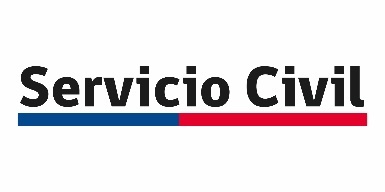 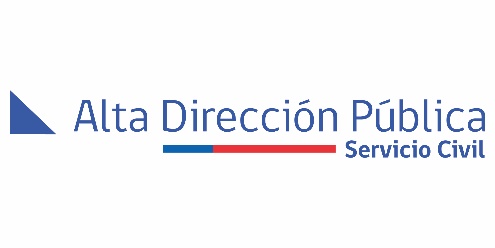 Mayo de 2019GráficosGráfico 1: evolución del ámbito de aplicación del Sistema de Alta Dirección Pública (SADP).	15Gráfico 2: N° de convocatorias anuales a concursos de primer nivel, adscritos y no adscritos, al 31 de diciembre de 2018.	17Gráfico 3: N° de convocatorias anuales a concursos de segundo nivel, adscritos y no adscritos, al 31 de diciembre de 2018.	17Gráfico 4: N° de convocatorias mensuales a concursos destinados a proveer cargos adscritos y no adscritos, año 2018.	18Gráfico 5: evolución de concursos declarados desiertos.	19Gráfico 6: N° de convocatorias anuales a concursos de primer nivel adscritos, al 31 de diciembre de 2018.	20Gráfico 7: N° de convocatorias anuales a concursos de segundo nivel adscritos, al 31 de diciembre de 2018.	20Gráfico 8: distribución de concursos destinados a proveer cargos adscritos, de primer y segundo nivel, concluidos al 31 de diciembre de 2018.	21Gráfico 9: N° de convocatorias anuales a concursos de primer nivel no adscritos.	21Gráfico 10: N° de convocatorias anuales a concursos de segundo nivel no adscritos.	22Gráfico 11: distribución de concursos destinados a proveer cargos no adscritos de primer y segundo nivel, concluidos al 31 de diciembre de 2018.  Fuente: Sistema de Postulación en Línea, Servicio Civil.	22Gráfico 12: concursabilidad de Jefes DAEM al 31 de diciembre de 2018.	23Gráfico 13: N° de postulantes y promedio de postulaciones, por ministerio, a cargos de primer nivel jerárquico.	25Gráfico 14: N° de postulantes y promedio de postulaciones, por ministerio, a cargos de segundo nivel jerárquico.	25Gráfico 15: promedio de postulaciones por año y total de concursos convocados por año.	26Gráfico 16: evolución del número de postulaciones, según sexo de los candidatos, por año.	26Gráfico 17: evolución de la procedencia de los postulantes.	27Gráfico 18: medio por el que se enteraron del concurso los postulantes a cargos de primer nivel, adscritos y no adscritos.	28Gráfico 19: medio por el que se enteraron del concurso los postulantes a cargos de segundo nivel, adscritos y no adscritos.	28Gráfico 20: N° de postulantes transitorios y provisionales nombrados.	32Gráfico 21: N° de convocatorias anuales a cargos adscritos de primer nivel jerárquico al 31 de diciembre de 2018.	33Gráfico 22: N° de convocatorias anuales a cargos adscritos de segundo nivel jerárquico al 31 de diciembre de 2018.	33Gráfico 23: porcentaje de nombrados en concursos adscritos, de primer y segundo nivel,   en que se usó Banco de Candidatos.	36Gráfico 24: porcentaje de nombrados en concursos no adscritos, de primer y segundo nivel,  en los que se utilizó Banco de Candidatos.	36Gráfico 25: porcentaje de personas en nómina en concursos de primer y segundo nivel según forma de reclutamiento en que se utilizó Gestión de Candidatos.	37Gráfico 26: porcentaje de personas nombradas en concursos de primer y segundo nivel, según forma de reclutamiento en que se utilizó Gestión de Candidatos.	38Gráfico 27: días corridos promedio entre la publicación de la convocatoria y el envío de la nómina a la autoridad, para cargos adscritos de primer nivel jerárquico.	41Gráfico 28: días corridos promedio entre la publicación de la convocatoria y el envío de la nómina a la autoridad, para cargos adscritos de segundo nivel jerárquico.	41Gráfico 29: días promedio entre el envío de la nómina a la autoridad y el nombramiento, respecto de cargos adscritos de primer nivel jerárquico.	42Gráfico 30: días promedio entre el envío de la nómina a la autoridad y el nombramiento, respecto de cargos adscritos de segundo nivel jerárquico.	42Gráfico 31: promedio de días hábiles entre el envío de la nómina y el nombramiento,  por ministerio, en 2018 para cargos adscritos de primer nivel jerárquico.	43Gráfico 32: promedio de días hábiles entre el envío de la nómina y el nombramiento, por ministerio, en 2018 para cargos adscritos de segundo nivel jerárquico.	43Gráfico 33: distribución de empresas según rango de notas	51Gráfico 34: distribución de Profesionales Expertos según categorías de evaluación.	58Gráfico 35: desempeño de Profesionales Expertos por competencia, 2018.	58Gráfico 36: comunicación a DNSC de convenios de desempeño celebrados en 2018, correspondientes a Altos Directivos Públicos de primer nivel jerárquico.	63Gráfico 37: comunicación a DNSC de convenios de desempeño celebrados en 2018, correspondientes a Altos Directivos Públicos de segundo nivel jerárquico.	63Gráfico 38: estado de suscripción de Convenios de desempeño de Altos Directivos Públicos de primer nivel con nombramiento vigente al 31 de diciembre de 2018.	64Gráfico 39: situación de Convenios de desempeño no suscritos, correspondientes a Altos Directivos de primer nivel, con nombramiento vigente al 31 de diciembre de 2018.	64Gráfico 40: estado de suscripción de Convenios de desempeño de Altos Directivos Públicos de segundo nivel, con nombramiento vigente al 31 de diciembre de 2018.	65Gráfico 41: situación de Convenios de desempeño no suscritos, correspondientes a Altos Directivos de segundo nivel, con nombramiento vigente al 31 de diciembre de 2018.	65Gráfico 42: porcentaje de convenios de desempeño suscritos en un plazo mayor a 90 días en cargos de primer y segundo nivel jerárquico.	66Gráfico 43: situación de las evaluaciones de Convenios de desempeño de Altos Directivos Públicos con nombramiento vigente al 31 de diciembre de 2018.	66Gráfico 44: porcentajes de cumplimiento de Convenios de desempeño de Altos Directivos Públicos con nombramiento vigente al 31 de diciembre de 2018.	67Gráfico 45: evaluaciones por ministerio y nivel promedio de cumplimiento de convenios de desempeño, 2018.	67Gráfico 46: distribución de costos asociados a Alta Dirección Pública. Ejecución 2018 MM$.	70Gráfico 47: evolución costo promedio de concursos por nivel jerárquico, en M$. Valores actualizados al 31 de diciembre de 2018.	72Gráfico 48: evolución costo promedio de concursos desagregado por tipo de servicio en M$.	73Gráfico 49: evolución del número de cargos que se proveen a través o con la participación del SADP, incluyendo adscritos, no adscritos y DEEM.	80Gráfico 50: número de cargos adscritos y no adscritos de primer nivel jerárquico, sujetos a proceso de selección de primer nivel.	82TablasTabla 1: N° de servicios y cargos adscritos al SADP, por ministerio, al 31 de diciembre de 2018.	15Tabla 2: N° de cargos no adscritos al SADP, según dependencia, al 31 de diciembre de 2018.	16Tabla 3: distribución de estado de concursos cerrados en  2018.	18Tabla 4: N° de concursos y directores nombrados por año.	23Tabla 5: Directivos Públicos que cumplieron 9 años en sus cargos en 2018.	46Tabla 6: criterios para evaluación de empresas consultoras.	50Tabla 7: evaluación de empresas. Servicio de búsqueda de Altos Directivos Públicos.	50Tabla 8: evaluación de empresas que prestan servicio de evaluación.	50Tabla 9: resultado de evaluaciones, según tipo de cargo.	51Tabla 10: distribución de notas a empresas consultoras en materia de gestión de personas	53Tabla 11: listado de Profesionales Expertos vigentes al 31 de diciembre de 2018.	55Tabla 12: indicadores asociados a Comités de Selección 2018.	59Tabla 13: listado de Representantes del Consejo de Alta Dirección Pública en Comisiones Calificadoras vigentes al 31 de diciembre de 2018.  (Fuente: Servicio Civil)	59Tabla 14: ejecución presupuestaria Servicio Civil al 31 de diciembre 2018. Cifras a diciembre 2018  en MM$	68Tabla 15: ejecución presupuestaria Servicio Civil año 2018. Subtítulo 21, Gasto en Personal. Cifras al 31 de diciembre de 2018 en MM$	68Tabla 16: ejecución presupuestaria Servicio Civil año 2018. Subtítulos 22, 24, 29 y 34. Cifras a diciembre 2018 en MM$	69Tabla 17: costos promedios de concursos concluidos en 2018 en M$.	70Tabla 18: evolución costo promedio de concursos por tipo de cargo en M$. Valores actualizados al 31 de diciembre de 2018.	71Tabla 19: evolución de costo promedio de concursos, desagregado por tipo de servicio en M$. Valores actualizados al 31 de diciembre de 2018.	72Tabla 20: costos actividades de acompañamiento y desarrollo en M$.	73Tabla 21: costos de concursos del ámbito de la educación.	74Tabla 22: glosario sobre el estado de los procesos de selección	106Tabla 23: Servicios adscritos al Sistema de Alta Dirección Pública.	108Tabla 24: Servicios no adscritos al Sistema de Alta Dirección Pública.	112Tabla 25: cargos adscritos 2018 - Ministerio de Agricultura.	119Tabla 26: cargos adscritos 2018 - Ministerio de Cultura, las Artes y el patrimonio	120Tabla 27: cargos adscritos 2018 - Ministerio de Defensa	121Tabla 28: cargos adscritos 2018 - Ministerio del Deporte	121Tabla 29: cargos adscritos 2018 - Ministerio de Desarrollo Social	122Tabla 30: cargos adscritos 2018 - Ministerio de Economía, Fomento y Turismo	123Tabla 31: cargos adscritos 2018 - Ministerio de Educación	126Tabla 32: cargos adscritos 2018 - Ministerio de Energía	128Tabla 33: cargos adscritos 2018 - Ministerio de Hacienda	129Tabla 34: cargos adscritos 2018 - Ministerio de Interior y Seguridad Pública	131Tabla 35: cargos adscritos 2018 - Ministerio de Justicia	132Tabla 36: cargos adscritos 2018 - Ministerio del Medio Ambiente	133Tabla 37: cargos adscritos 2018 - Ministerio de Minería	134Tabla 38: cargos adscritos 2018 - Ministerio de la Mujer y la Equidad de Género	134Tabla 39: cargos adscritos 2018 - Ministerio de Obras Públicas	135Tabla 40: Cargos adscritos 2018 - Ministerio de Relaciones Exteriores	136Tabla 41: cargos adscritos 2018 - Ministerio de Salud	137Tabla 42: cargos adscritos 2018 - Ministerio del Trabajo y Previsión Social	146Tabla 43: cargos adscritos 2018 - Ministerio de Transporte y Telecomunicaciones	148Tabla 44: cargos adscritos 2018 - Ministerio de Vivienda y Urbanismo	148Tabla 45: cargos no adscritos 2018 – Ministerio de Agricultura.	150Tabla 46: cargos no adscritos 2018 – Ministerio de Bienes Nacionales.	150Tabla 47: cargos no adscritos 2018 – Ministerio de Desarrollo Social.	150Tabla 48: cargos no adscritos 2018 – Ministerio de Economía, Fomento y Turismo.	150Tabla 49: cargos no adscritos 2018 – Ministerio de Educación.	150Tabla 50: cargos no adscritos 2018 – Ministerio de Energía.	151Tabla 51: cargos no adscritos 2018 – Ministerio de Hacienda.	152Tabla 52: cargos no adscritos 2018 – Ministerio del Interior y Seguridad Pública.	152Tabla 53: cargos no adscritos 2018 – Ministerio de Justicia.	152Tabla 54: cargos no adscritos 2018 – Ministerio de Minería.	152Tabla 55: cargos no adscritos 2018 – Ministerio de Obras Públicas.	152Tabla 56: cargos no adscritos 2018 – Ministerio de Salud	153Tabla 57: cargos no adscritos 2018 – Secretaría General de la Presidencia	153Tabla 58: cargos no adscritos 2018 – Municipalidades	153Tabla 59: cargos no adscritos 2018 – Tribunales Tributarios y Aduaneros	159Tabla 60: cargos no adscritos 2018 – Congreso de la República	160Tabla 61: cargos no adscritos 2018 – Tribunales Ambientales	160Tabla 62: cargos no adscritos 2018 – Consejo para la Transparencia	161Tabla 63: cargos no adscritos 2018 – Instituto de Derechos Humanos	161Tabla 64: cargos no adscritos 2018 – Servicio Electoral	161Tabla 65: cargos no adscritos 2018 – Trabajo y Previsión Social	162Tabla 66: cargos no adscritos 2018 – Transporte y Telecomunicaciones	162Tabla 67: cargos no adscritos 2018 – Vivienda y Urbanismo	163Tabla 68: concursos publicados cargos adscritos 2018 - Ministerio de Agricultura.	164Tabla 69: concursos publicados cargos adscritos 2018 - Ministerio de Defensa Nacional.	165Tabla 70: concursos publicados cargos adscritos 2018 - Ministerio de Desarrollo Social.	165Tabla 71: concursos publicados cargos adscritos 2018 - Ministerio de Economía, Fomento y Turismo.	166Tabla 72: concursos publicados cargos adscritos 2018 - Ministerio de Educación	168Tabla 73: concursos publicados cargos adscritos 2018 - Ministerio de Energía	170Tabla 74: concursos publicados cargos adscritos 2018 - Ministerio de Hacienda	170Tabla 75: concursos publicados cargos adscritos 2018 - Ministerio de Interior y Seguridad Pública	171Tabla 76: concursos publicados cargos adscritos 2018 - Ministerio de Justicia y DDHH	171Tabla 77: concursos publicados cargos adscritos 2018 - Ministerio de Medio Ambiente	172Tabla 78: concursos publicados cargos adscritos 2018 - Ministerio de Minería	172Tabla 79: concursos publicados cargos adscritos 2018 - Ministerio de la Mujer y la Equidad de Género	173Tabla 80: concursos publicados cargos adscritos 2018 - Ministerio del Deporte	173Tabla 81: concursos publicados cargos adscritos 2018 - Ministerio de Obras Públicas	174Tabla 82: concursos publicados cargos adscritos 2018 - Ministerio de Relaciones Exteriores	174Tabla 83: concursos publicados cargos adscritos 2018 - Ministerio de Salud	174Tabla 84: concursos publicados cargos adscritos 2018 - Ministerio de Trabajo y Previsión Social	178Tabla 85: concursos publicados cargos adscritos 2018 - Ministerio de Vivienda y Urbanismo	179Tabla 86: concursos publicados cargos adscritos 2018 - Ministerio de Cultura, las artes y el patrimonio	180Tabla 87: concursos publicados cargos no adscritos 2018 - Ministerio de Educación.	181Tabla 88: concursos publicados cargos no adscritos 2018 - Ministerio de Economía, Fomento y Turismo	181Tabla 89: concursos publicados cargos no adscritos 2018 - Ministerio de Hacienda.	182Tabla 90: concursos publicados cargos no adscritos 2018 - Ministerio de Minería.	182Tabla 91: concursos publicados cargos no adscritos 2018 - Otros Organismos del Estado	182Tabla 92: concursos publicados cargos no adscritos 2018 - Ministerio de Obras Públicas	182Tabla 93: concursos publicados cargos no adscritos 2018 - Jefe/a Departamento de Administración de Educación Municipal.	182Tabla 94: concursos publicados cargos no adscritos 2018 – Ministerio de Agricultura	183Tabla 95: concursos nombrados de cargos adscritos en 2018 – Ministerio de Agricultura	184Tabla 96: concursos nombrados de cargos adscritos en 2018 – Ministerio de Defensa Nacional	184Tabla 97: concursos nombrados de cargos adscritos en 2018 – Ministerio de Desarrollo Social	185Tabla 98: concursos nombrados de cargos adscritos en 2018 – Ministerio de Economía, Fomento y Turismo	185Tabla 99: concursos nombrados de cargos adscritos en 2018 – Ministerio de Educación	186Tabla 100: concursos nombrados de cargos adscritos en 2018 – Ministerio de Energía	187Tabla 101: concursos nombrados de cargos adscritos en 2018 – Ministerio de Hacienda	187Tabla 102: concursos nombrados de cargos adscritos en 2018 – Ministerio del Interior y Seguridad Pública	188Tabla 103: concursos nombrados de cargos adscritos en 2018 – Ministerio de Justicia	188Tabla 104: concursos nombrados de cargos adscritos en 2018 – Ministerio del Medio Ambiente	189Tabla 105: concursos nombrados de cargos adscritos en 2018 – Ministerio de Minería	189Tabla 106: concursos nombrados de cargos adscritos en 2018 – Ministerio de la Mujer y Equidad de Género	189Tabla 107: concursos nombrados de cargos adscritos en 2018 – Ministerio del Deporte	190Tabla 108: concursos nombrados de cargos adscritos en 2018 – Ministerio de Obras Públicas	190Tabla 109: concursos nombrados de cargos adscritos en 2018 – Ministerio de Cultura, las Artes y el Patrimonio	190Tabla 110: Concursos nombrados de cargos adscritos en 2018 – Ministerio de Salud	190Tabla 111: concursos nombrados de cargos adscritos en 2018 – Ministerio del Trabajo y Previsión Social	192Tabla 112: concursos nombrados de cargos adscritos en 2018 – Ministerio de Vivienda y Urbanismo	193Tabla 113: concursos nombrados cargos no adscritos 2018 – Ministerio de Economía, Fomento y Turismo	195Tabla 114: concursos nombrados cargos no adscritos 2018 – Ministerio de Educación	195Tabla 115: concursos nombrados cargos no adscritos 2018 – Ministerio de Hacienda	195Tabla 116: concursos nombrados cargos no adscritos 2018 – Ministerio de Transporte y Telecomunicaciones	195Tabla 117: concursos nombrados cargos no adscritos 2018 – Municipalidades	195Tabla 118: concursos nombrados cargos no adscritos 2018 – Otros Organismos	196Tabla 119: concursos nombrados cargos no adscritos 2018 – Ministerio Obras Públicas	197Tabla 120: concursos adscritos finalizados 2018 – Ministerio de Agricultura	198Tabla 121: concursos adscritos finalizados 2018 – Ministerio de Defensa Nacional	198Tabla 122: concursos adscritos finalizados 2018 – Ministerio del Desarrollo Social	199Tabla 123: concursos adscritos finalizados 2018 – Ministerio de Economía, Fomento y Turismo	199Tabla 124: concursos adscritos finalizados 2018 – Ministerio de Educación	201Tabla 125: concursos adscritos finalizados 2018 – Ministerio de Energía	202Tabla 126: concursos adscritos finalizados 2018 – Ministerio de Hacienda	202Tabla 127: concursos adscritos finalizados 2018 – Ministerio del Interior y Seguridad Pública	203Tabla 128: concursos adscritos finalizados 2018 – Ministerio de Justicia y Derechos Humanos	203Tabla 129: concursos adscritos finalizados 2018 – Ministerio del Medio Ambiente	204Tabla 130: concursos adscritos finalizados 2018 – Ministerio de Minería	204Tabla 131: concursos adscritos finalizados 2018 – Ministerio de la Mujer y Equidad de Género	204Tabla 132: concursos adscritos finalizados 2018 – Ministerio del Deporte	205Tabla 133: concursos adscritos finalizados 2018 – Ministerio de Obras Públicas	205Tabla 134: concursos adscritos finalizados 2018 – Ministerio de Salud	206Tabla 135: concursos adscritos finalizados 2018 – Ministerio del Trabajo y Previsión Social	208Tabla 136: concursos adscritos finalizados 2018 – Ministerio de Deporte	209Tabla 137: concursos adscritos finalizados 2018 – Ministerio de Vivienda y Urbanismo	209Tabla 138: concursos adscritos finalizados 2018 – Ministerio de Cultura, las Artes y el Patrimonio	210Tabla 139: concursos no adscritos finalizados 2018– Ministerio de Economía, Fomento  y Turismo	211Tabla 140: concursos no adscritos finalizados 2018 – Ministerio de Educación	211Tabla 141: concursos no adscritos finalizados 2018 – Ministerio de Hacienda	211Tabla 142: concursos no adscritos finalizados 2018 – Ministerio de Obras Públicas	211Tabla 143: concursos no adscritos finalizados 2018 – Otros Organismos	212Tabla 144: concursos no adscritos finalizados 2018 – Ministerio de Transporte y Telecomunicaciones	212Tabla 145: concursos no adscritos finalizados 2018 – Municipalidades	212Tabla 146: concursos no adscritos finalizados 2018 – Ministerio Obras Públicas	213I.- PREFACIO. Por medio del presente informe el Consejo de Alta Dirección Pública da cumplimiento a la obligación de rendir cuentas a las Comisiones de Hacienda del Senado y de la Cámara de Diputados sobre el funcionamiento del Sistema de Alta Dirección Pública, consagrada por el artículo cuadragésimo segundo, letra k), de la ley N°19.882.El citado mandato legal dispone que el Consejo de Alta Dirección Pública informará anualmente, en el mes de mayo de cada año, respecto a la duración de los procesos de selección, los programas de inducción y acompañamiento de Altos Directivos Públicos, los costos del Sistema, la evaluación de las empresas consultoras, el desempeño de los Profesionales Expertos y el estado de cumplimiento de los Convenios de Desempeño de Altos Directivos Públicos registrados en la Dirección Nacional del Servicio Civil durante los doce meses previos a dicho informe.La rendición anual de cuentas sobre el funcionamiento del Sistema de Alta Dirección Pública no es sólo una oportunidad para dar a conocer sus logros y desafíos, sino que también constituye una instancia para compartir perspectivas sobre su desarrollo y proyección.Tenemos la convicción de que este ejercicio anual de análisis conjunto contribuirá a avizorar obstáculos y oportunidades y a definir formas de hacer frente a unos y otros con el objetivo de potenciar su impacto en la modernización de la gestión pública y la calidad de los servicios que el Estado provee a sus ciudadanos. II.- RESUMEN EJECUTIVO. El Consejo de Alta Dirección Pública, a través del presente Informe, cumple con su obligación legal de rendir cuentas sobre el funcionamiento del Sistema de Alta Dirección Pública ante las Comisiones de Hacienda del Congreso Nacional. Al 31 de diciembre de 2018, el Sistema a Dirección Pública está conformado por un total de 133 servicios y 1.169 cargos, universo al que se suman 405 cargos no adscritos en 259 organismos públicos y 3.172 cargos de Directores de Establecimientos Educacionales Municipalizados, distribuidos en 345 comunas del país y 283 cargos de Jefes de Departamento de Educación Municipal. Lo que implica que participa –en distintas modalidades- de la selección da un total de 4.838 cargos en 547 organizaciones públicas.En el período se efectuaron 553 convocatorias, a las que postularon 18.069 personas, finalizaron 452 procesos de selección, llevándose a cabo 313 nombramientos y declarándose desiertos 71 concursos. En el caso de los Directores de Establecimientos Educacionales Municipales, en 2018 se efectuaron 776 convocatorias y 299 nombramientos y tratándose de cargos de Jefes DAEM de comunas con matrícula menor a 1.200 alumnos, se publicaron 19 convocatorias y se registraron 11 nombramientos.En materia de egresos de Altos Directivos Públicos, se registraron 424  -lo que representa un 53,5% del total de Altos Directivos con nombramiento vigente al 11 de marzo de 2018-, de dichos egresos el 3,7% fueron voluntarios, un 30% fueron no voluntarios y un 18,7% correspondió a cumplimiento del plazo de nombramiento. El mayor porcentaje de egresos no voluntarios correspondió al primer nivel jerárquico, donde alcanzó a 54,7%, mientras que en segundo nivel llegó a 27,9%. Los egresos por término del período de nombramiento muestran cifras semejantes, ligeramente superiores en el segundo nivel que alcanza al 19,2% versus el 14,7% del primer nivel. Un análisis comparado de los porcentajes de egresos de 2018 con los del primer año de gestión de los dos gobiernos anteriores permite observar que en 2018 los egresos voluntarios fueron menores que los registrados en 2010 y 2014, situación que se repite en el caso de los no voluntarios. En cambio, el porcentaje de egresos por término de período es significativamente superior al registrado en  2010 y 2014.  Las reformas legales incorporadas por la ley N°20.955, de 20 de octubre de 2016, se vieron sometidas al test del primer cambio de gobierno desde su dictación, particularmente aquellas destinadas a limitar el impacto de la alternancia en el poder, considerando que en 2018 tuvo lugar el primer cambio de gobierno bajo el imperio de la nueva normativa. Además, en 2018 se pusieron en marcha dos nuevas medidas creadas por la ley y dirigidas a aumentar la eficiencia y efectividad de los procesos de selección: el banco de candidatos y la gestión de candidatos. La duración de los procesos de selección –que se extiende entre la publicación de la convocatoria y el envío de la nómina a la autoridad- alcanzó en 2018 a un promedio de 65 días corridos para cargos adscritos, 2 más que en 2017, confirmando una tendencia ya observada en los primeros años de gobierno, en los cuales se presentan incrementos derivados del aumento de convocatorias, las que se elevaron de 37 de primer nivel y 182 de segundo en 2017 a 105 y 448, respectivamente, en 2018. Se aprecia también una disminución de la duración de las fases de preparación del concurso y de aquella posterior al envío de la nómina. En la primera se bajó de 134 días promedio en 2017 a 103 días en 2018 y, en el caso de la fase que media entre el envío de la nómina y el pronunciamiento de la autoridad, se pudo constatar una reducción promedio de 23 días respecto de 2017.En materia de acompañamiento y desarrollo de Altos Directivos Públicos, en 2018, se continuó implementando el Modelo de Acompañamiento y Desarrollo Directivo, que incluye acciones a través de todo el ciclo de desarrollo directivo: inducción; formación, desempeño, acompañamiento, reconocimiento y egreso.En lo relativo a inducción, en 2018 se llevaron a cabo 10 jornadas de inducción, 5 en Santiago y 5 restantes en las regiones de Antofagasta, Valparaíso, Bío-Bío, Araucanía y Los Lagos, participando de ellas 254 directivos -51 de primer nivel jerárquico y 203 de segundo-, el 64,6% de los cuales se desempeña en regiones. Además, se efectuaron 29 entrevistas de entrada a igual número de Altos Directivos Públicos.En cuanto a formación, en 2018, se efectuaron 13 talleres -8 de Competencias Directivas para la Alta Dirección Pública y 5 de Vocerías-, a los que asistieron 211 directivos. Además, se llevó a cabo el Seminario: “Lineamientos Estratégicos del Programa de Gobierno y de la Agenda Mujer”, que contó con la participación de 140 Altos Directivos Públicos y se difundió en ministerios y servicios el “Instructivo para la Formación de Altos Directivos Públicos”, destinado a facilitar la implementación de sus propios programas de formación para los directivos de su dependencia. En lo referente a desempeño, en el período se prestaron 295 asesorías a Altos Directivos Públicos, servicios y ministerios, para la elaboración, suscripción y evaluación de convenios de desempeño. En materia de acompañamiento directivo, cabe destacar la aplicación móvil APP-ADP, a la que tienen acceso todos los Altos Directivos Públicos, a través de la cual se les entrega información, se les comunican eventos, se comparten alertas y se propicia la generación de un ambiente colaborativo entre ellos. En cuanto a las actividades de reconocimiento, en 2018, en el contexto del seminario: “15 años del Sistema de Alta Dirección Pública: evaluación de impacto y desafíos”, se reconoció la trayectoria de 27 Altos Directivos Públicos que cumplieron 9 años en sus cargos, máxima permanencia que la ley les permite en un mismo cargo, sin que se lleve a cabo un nuevo concurso. Finalmente, en lo relativo a egreso, se continuó entregando asesoría legal respecto a desvinculaciones y cálculo de indemnizaciones; se publicó el “Protocolo de Egreso del Alto Directivo Público”, y se llevaron a cabo 30 entrevistas de cierre, además de remitirse 295 cuestionarios destinados al mismo fin. La evaluación de las empresas consultoras externas que prestan servicios de asesorías para procesos de selección de personal y de desarrollo y gestión de personas -debido a la amplitud de la norma-, considera antecedentes sobre empresas consultoras que participan en los procesos de selección del Sistema de Alta Dirección Pública; empresas que participan en concursos destinados a proveer cargos de Directores de Establecimientos Educacionales municipales y Jefes DAEM de comunas con menos de 1.200 alumnos matriculados, y las que prestan servicios de consultoría en materias de reclutamiento, selección, desarrollo y gestión de personas a la administración del Estado. En lo relativo a las empresas consultoras del Sistema de Alta Dirección Pública, en 2018 fueron evaluadas 30 empresas por sus servicios de búsqueda de directivos para cargos de primer nivel jerárquico, las que obtuvieron una nota promedio de 5,8; respecto del mismo servicio para cargos de segundo nivel jerárquico, fueron evaluadas 40 empresas, las que obtuvieron un resultado promedio de 5,2. En el mismo período, fueron evaluadas 19 empresas por sus servicios de evaluación de candidatos a cargos de primer nivel, las que fueron calificadas en promedio con nota 5,7, y los mismos servicios para cargos de segundo nivel jerárquico dieron lugar a la evaluación de 54 empresas, las que alcanzaron un promedio de 5,2, en todos los casos en una escala de 1 a 7. Cabe destacar que en el período se inició el proyecto de revisión y perfeccionamiento técnico del modelo de evaluación gerencial y psicolaboral, adoptándose un nuevo modelo basado en evidencia y acorde con los más altos estándares internacionales. Se efectuó su pilotaje y, en 11 jornadas, se habilitó a 102 de las 141 empresas consultoras que forman parte del convenio marco vigente.  En el caso de las empresas consultoras que participan de los concursos de Directores de Establecimientos Educacionales, en 2018 fueron evaluadas 35, en 788 procesos de selección, alcanzando en promedio nota 6,3, en una escala de 1 a 7, en las variables de calidad, oportunidad y servicio. Tratándose de empresas consultoras que ofrecen servicios de desarrollo y gestión de personas, la Subdirección de Gestión y Desarrollo de Personas del Servicio Civil centraliza la evaluación de los servicios contratados por ministerios y servicios públicos, publicando los resultados de modo de conocer la reputación –actual e histórica- de los oferentes. En 2018 fueron evaluadas 314 empresas, las que fueron medidas por su desempeño en 2.432 consultorías realizadas a distintos servicios públicos. A diciembre de 2018, el 90,4% de las consultoras -en sus distintas modalidades-han sido evaluadas con un puntaje superior o igual a 80 puntos de un total de 100; un 9,3% obtuvo un puntaje superior a 40 puntos de un total máximo de 79,99, y un 0,3% de las empresas fueron evaluadas con un puntaje igual o menor a 40 puntos.En lo referente a la evaluación del desempeño de los Representantes del Consejo de Alta Dirección Pública, se distingue entre los Profesionales Expertos que integran los Comités de Selección encargados de participar de la selección de candidatos a cargos de segundo nivel jerárquico y los Representantes de este cuerpo colegiado ante las Comisiones Calificadoras encargadas de efectuar los procesos de selección destinados a proveer cargos de Director/a de establecimientos educacionales municipales. Respecto de los primeros, a comienzos de 2018 el equipo estaba integrado por 38 personas, las que fueron sometidas a evaluación, optándose por cesar a 2 personas e incorporar a 13, generándose un nuevo equipo de 49 integrantes, que quedó reducido a 43 al fin del período debido a renuncias que obedecieron a diversos motivos. De este universo, al 31 de diciembre de 2018, 39 Profesionales Expertos habían finalizado procesos de selección, lo que los habilitó para ser objeto de evaluación, sobre la base de una pauta de acciones esperadas en cada sesión de Comité, obteniéndose como resultado que 32 de ellos fueron evaluados en categoría de desempeño alto, 6 en desempeño medio y 1 en nivel bajo, sin que nadie fuera calificado con nivel de desempeño muy bajo. Cabe señalar que la evaluación promedio fue de 3,7 puntos, en una escala de 1 a 4. Tratándose del equipo de Representantes del Consejo de Alta Dirección Pública en los procesos de selección de Directores de establecimientos educacionales municipales, en 2018 incluyó 47 integrantes, quienes fueron objeto de actividades de formación dirigidas a facilitar el adecuado ejercicio de su rol.  En lo relativo al estado de cumplimiento de los Convenios de Desempeño de Altos Directivos Públicos registrados en el Servicio Civil durante 2018, al 31 de diciembre de 2018, un total de 580 cargos del Sistema de Alta Dirección Pública -84 de primer nivel y 496 de segundo- contaban con nombramiento vigente. De ese total, 370 cargos –74 cargos de primer nivel y 296 de segundo-, que representan un 64%, fueron provistos durante 2018. De los 74 Altos Directivos Púbicos de primer nivel nombrados o renovados en 2018, el 100% suscribió su convenio dentro de plazo. En el caso de los directivos de segundo nivel jerárquico, 295 de un total de 296 -que corresponden al 99,7%- suscribieron oportunamente su convenio. Del total de los convenios de desempeño de primer nivel suscritos, 54 –que corresponden a un 73% del total de 74- fueron comunicados al Servicio Civil durante el 2018. Respecto del segundo nivel, en un 72% de los casos –que ascienden a 214- se cumplió con esta obligación en el mismo período. El diferencial entre los convenios de desempeño suscritos e informados al Servicio Civil durante 2018 obedece, en la mayoría de los casos, a que los nombramientos se efectuaron en el último trimestre del 2018 por lo que el plazo para cumplir con esta obligación trascendía al 31 de diciembre del mismo año. Del universo de 580 Altos Directivos Públicos con nombramiento vigente al 31 de diciembre de 2018, 294 debieron contar con al menos una evaluación anual, de las cuales se recibieron 202 dentro de plazo –que corresponden al 68,7%-  y 54 –equivalentes al 18,4%- fuera de plazo. Las restantes 38 se encontraban en proceso de elaboración. En cuanto a los resultados de las evaluaciones, de las 256 evaluaciones recibidas, 216 -que representan el 83,3% del total y corresponden a 17 directivos de primer nivel y 199 de segundo- reflejan el cumplimiento del 100% de su convenio de desempeño. Los ministerios con porcentajes de cumplimiento de convenios más bajos corresponden a Salud y a Hacienda, seguidos de Relaciones Exteriores y Educación. En lo relativo a la gestión de los convenios, en 2018 se amplió el alcance del Sistema Informático de Convenios y Desarrollo de Altos Directivos Públicos, incorporando nuevos usuarios y se recertificó el proceso de asesoría técnica a ministerios y servicios respecto de la materia, conforme con el estándar internacional ISO 9001. En lo relativo a los costos asociados al Sistema, éstos ascendieron en 2018 a MM$4.350, incluyendo aquellos derivados de servicios de evaluación y búsqueda de candidatos (77% del gasto); los relativos a publicación de convocatorias (9%); los destinados a acompañamiento y desarrollo de Altos Directivos Públicos, (2%); los asociados al pago de dietas y viáticos de Consejeros y Profesionales Expertos, (8%), y otros costos directos como pasajes, arriendo de salas, entre otros ( 4%).El costo promedio del total de concursos concluidos en 2018 fue de M$10.642, considerando 426 concursos, con un costo promedio de M$ 17.344 en los concursos para proveer cargos adscritos de primer nivel jerárquico y en segundo nivel, con un costo promedio de M$8.499. Respecto a los cargos no adscritos, en primer nivel el costo promedio fue de M$19.769 y en segundo nivel, de M$ 9.270. En consecuencia, el costo promedio del total de concursos concluidos en 2018 ascendió a M$10.642. Comparativamente respecto de 2017, se redujeron significativamente los costos asociados al pago de empresas consultoras por servicios de búsqueda de candidatos, por su menor uso, especialmente respecto del segundo nivel, y por la incorporación del mecanismo de gestión de candidatos. Por otra parte, la mayor alza corresponde al pago de empresas consultoras por servicios de evaluación, lo que se explica por al aumento del número de convocatorias y de candidatos. Durante 2018 las actividades de acompañamiento y desarrollo de Altos Directivos Públicos tuvieron un costo de M$91.426, el 84,2% de los cuales se destinó a talleres dirigidos a fortalecimiento de competencias directivas y a la publicación de manuales de inducción y elaboración de material audiovisual.En el período, los costos por concepto de dietas de Profesionales Expertos y Consejeros ascendieron a M$330.917. En el caso de los Profesionales Expertos, se pagaron M$144.995 y en el caso de los Consejeros las dietas sumaron un total de M$127.296. Además, los gastos por reembolsos de gastos por desplazamientos a regiones para el buen desarrollo de los concursos ascendieron a M$6.782.En cuanto a los costos asociados a los procesos de selección destinados a proveer los cargos de Jefes DAEM en comunas de menos 1.200 estudiantes y cargos de Directores de Establecimientos Educacionales Municipales, éstos ascendieron a M$960.694, monto que considera 607 concursos de Directores de Establecimientos Educacionales y 7 concursos de Jefes DAEM con matrícula menor a 1.200 alumnos, e  incluyen: honorarios y viáticos de Representantes del Consejo ante las Comisiones Calificadoras; traslados; arriendo de oficinas regionales; publicación y difusión de convocatorias, y mantención y soporte de sistemas informáticos. Cabe destacar que los costos asociados al Sistema de Alta Dirección Pública se financian con cargo a glosa del Capítulo 15, Dirección Nacional del Servicio Civil, de la Partida Presupuestaria N° 08, del Ministerio de Hacienda y los de los procesos de selección destinados a proveer los cargos de Jefes DAEM en comunas de menos 1.200 estudiantes y cargos de Directores de establecimientos educacionales municipales, con cargo a la glosa para el pago de concursos asociados a la ley N°20.501, sobre Calidad y Equidad de la Educación, de la Partida N°09, del Ministerio de Educación. Para 2019 se proyecta llevar a cabo diversas iniciativas asociadas a los ámbitos sobre los que versa la obligación de rendir cuenta, algunas de las cuales se reseñan a continuación. En lo referente al aseguramiento de la calidad de los concursos y el uso eficiente de recursos, se aplicará el nuevo modelo de evaluación gerencial y psicolaboral a todo el universo de concursos; se implementará un nuevo modelo de análisis curricular sobre la base de un currículum parametrizado que facilitará la aplicación de inteligencia artificial en esta fase; se simplificarán procedimientos, y se avanzará en la estandarización del método de entrevistas y en propiciar la realización de entrevistas finales por la autoridad encargada del nombramiento. En materia de acompañamiento y desarrollo directivo, en 2019 se actualizarán el modelo en curso y el Sistema de Gestión del Desempeño; se aumentará la cobertura regional del Plan de Inducción y Formación y el alcance y contenido de los talleres destinados a reforzar competencias directivas, y se profundizarán las estrategias destinadas a atraer talento directivo al Estado. Otro foco para el año 2019 estará en la optimización de la experiencia de los usuarios del Sistema y de la interacción con los candidatos y con la autoridad, para lo que se mejorará el modelo de comunicaciones automáticas con los postulantes y, a partir de su experiencia como usuarios, se redefinirán procesos y procedimientos. También se registrará la valoración que la autoridad haga de los procesos de selección y sus resultados. Se reforzará el acompañamiento a empresas consultoras mediante capacitaciones destinadas a integrar brechas y se fortalecerá su gestión integral y su sitio web. Además, se definirán las bases para el nuevo Convenio Marco de servicios de evaluación y búsqueda de directivos; se certificarán personas naturales para el nuevo modelo de evaluación, y se efectuará el pilotaje del proyecto de evaluación única. En lo relativo a Profesionales Expertos, en 2019 se fortalecerá el sistema informático de asignación de tareas y evaluación de desempeño y se efectuarán capacitaciones para actualizar lineamientos y modelos de trabajo, además de continuar entregando herramientas dirigidas a optimizar el ejercicio de su rol. En materia de gestión del desempeño y convenios, se complementará el actual modelo de gestión con aspectos cualitativos y se avanzará en el desarrollo del sistema de información y reportabilidad. Respecto a la Alta Dirección Pública en el ámbito de la Educación, en 2019 se profundizará la coordinación con la institucionalidad del sector; se definirán indicadores para evaluar los resultados del sistema de selección y se pondrán en marcha rutas diferenciadas de acompañamiento basadas en indicadores de gestión y evaluación. Se alineará el proceso de selección con el nuevo modelo de evaluación gerencial y psicolaboral desarrollado para Alta Dirección Pública; se pondrá en marcha el proyecto de Gestión de Asesorías Externas; se impulsará un convenio marco para la selección de directivos educacionales y se participará de una mesa de trabajo con el Ministerio de Educación, destinada a coordinar el apoyo a las escuelas insuficientes, proveniente tanto del propio ministerio como  de los municipios y del Servicio Civil. Finalmente, el Consejo de Alta Dirección Pública invita a reflexionar sobre algunos de los desafíos que enfrenta el Sistema y sobre aspectos asociados al mismo que impactan en el proceso de modernización del Estado en curso. En primer término, se destaca la expansión de la aplicación de criterios de mérito en la selección directiva del sector público en nuestro país y el rol de catalizador del cambio de paradigma que le ha cabido a la Alta Dirección Pública y que nos ha permitido transitar desde prácticas clientelistas hacia la idoneidad y el mérito como criterios esenciales en la provisión de cargos públicos. Esta buena noticia da lugar a un cambio de escenario, del que derivan complejidades que deben ser consideradas.  Una primera complejidad se refiere al aumento -en un 297%- del ámbito de aplicación del Sistema de Alta Dirección Pública respecto de su alcance inicial, que si bien refleja la confianza en el Sistema, demanda un aumento de recursos para hacer frente a la mayor envergadura de la tarea. Aun cuando a través de la gestión y la tecnología se han optimizado los recursos disponibles, éstos siguen siendo insuficientes. En este marco, se hace presente el problema estructural que representa un Consejo con cinco miembros que participa de los procesos de selección del primer nivel del Sistema y de la mayoría de sus cargos no adscritos, universo que se ha expandido en un 201% desde la instauración del Sistema hasta hoy y que se agudiza por la aceleración de la demanda por proveer cargos vacantes, derivada tanto de la menor duración de los períodos presidenciales, como de la eliminación de la figura de los ocupantes transitorios y provisionales.  Además, considerando que la tendencia a la expansión del Sistema no se revertirá a futuro, como lo reflejan diversos proyectos de ley en actual tramitación, se señala la conveniencia de modificar la ley con el fin de solucionar la situación descrita y se exponen algunas de las alternativas posibles, sin que exista consenso respecto a cuál de ellas sea la óptima. Una segunda complejidad de la expansión del Sistema dice relación con la conveniencia de cautelar la coherencia en la arquitectura del Estado, la que debería reflejarse en la utilización de un mismo mecanismo de provisión de cargos en organismos que comparten una misma naturaleza. En este marco, se advierte sobre la necesidad de examinar la totalidad de los cargos de segundo nivel excluidos de la Alta Dirección Pública, para dimensionar la situación y precisar las razones –de existir- que sujetan a una regla distinta a cargos vinculados a toma de decisiones en materia de gestión pública, respecto de los cuales la idoneidad de sus titulares resulta determinante. También se sugiere revisar la coherencia en la decisión sobre los cargos de segundo nivel que se incorporan al Sistema, de modo que exista correspondencia entre ellos y se supere la actual situación en qué cargos de la misma naturaleza en algunos casos fueron incorporados al Sistema y en otros no. En la misma línea, se sugiere aplicar los procedimientos de selección de Alta Dirección Pública a la selección de directores de empresas que forman parte del SEP y un criterio único respecto de todas las empresas públicas creadas por ley, replicando el modelo utilizado respecto de CODELCO y ENAP. Finalmente, se llama la atención sobre el rol asignado al Consejo de Alta Dirección Pública en nombramientos de integrantes de entidades públicas que se caracterizan por ser eminentemente técnicas, solución que puede ser razonable pero que también debería abordarse con un criterio uniforme respecto de otros casos análogos. En otro ámbito, se hace presente la conveniencia de evaluar el impacto del Sistema de Alta Dirección Pública, como forma de perfeccionarlo, contribuir a su legitimidad y medir su validez predictiva respecto de la gestión de los directivos seleccionados. Se destaca que en la actualidad se están desarrollando diversos estudios asociados a este aspecto cuyos resultados se espera contribuyan a disipar en alguna medida la situación actual de falta de evidencia sobre esta materia. Enseguida se destaca el desafío de continuar fortaleciendo los convenios de desempeño, cuya optimización este cuerpo colegiado considera el centro de las acciones dirigidas a potenciar la Alta Dirección Pública y su proyección, por lo que continuará impulsando su perfeccionamiento y promoviendo tanto la comprensión de la autoridad respecto a sus potencialidades como su compromiso frente a su suscripción y evaluación, de modo de propender a constituirlos en una herramienta útil en la gestión de los servicios.En otro ámbito, se pone de manifiesto las complejidades en la provisión de cargos críticos del sector salud que deben proveerse a través del Sistema, particularmente los de Subdirector Médico, de Servicio de Salud y de Hospital, que son cargos que deben ser servidos por médicos y cuya criticidad se evidencia por sus bajas tasas de postulación     –74 candidatos, por debajo de los 101 que postulan en promedio a otros cargos del sector y más aún de los 154 que, en promedio, postulan a otros cargos del Sistema- y alto número de vacancias.La situación no es nueva y por ello se han adoptado -a lo largo del tiempo- medidas destinadas a eliminar desincentivos y atraer buenos candidatos. Entre ellas se encuentra aquella establecida por la ley N°20.955, que permite a los ocupantes de los cargos de Subdirector Médico de Servicio de Salud y de Hospital, remunerarse indistintamente bajo el régimen del decreto ley N°249, en el grado asignado en la planta o de acuerdo con las normas de la ley N°19.664, destinada a evitar que a los médicos funcionarios no postulen por temor a ver reducidas sus remuneraciones. No obstante, preocupa que su efecto se vea anulada por el hecho de que el mismo cuerpo legal habilita a DIPRES para establecer porcentajes de Asignación de Alta Dirección Pública diferenciados, vía por la cual se podría eventualmente reducir su monto en el caso que se optara por remunerarse de acuerdo con la ley médica, reduciendo de ese modo la remuneración final a percibir y, consecuencialmente, desincentivando la postulación.El Sistema de Alta Dirección Pública continuará impulsando medidas destinadas a revertir las dificultades en la provisión de estos cargos, tales como las que se detallan en este informe, a la vez que el Consejo hace presente su inquietud frente al problema y su persistencia en el tiempo. Finalmente, se pasa revista a diversas propuestas de modernización del Estado relativas a la gobernanza del Sistema de Alta Dirección Pública y al rol de su Consejo, las que este cuerpo colegiado observa con gran interés, poniendo a disposición de la autoridad su experiencia en el evento que se adopte la decisión de acometer una reforma que considere esta materia.III.- ANTECEDENTES GENERALES. 1.- El Sistema de Alta Dirección Pública.  El Sistema de Alta Dirección Pública aspira a dotar a las instituciones del gobierno central de equipos directivos que optimicen la entrega de bienes y servicios a la ciudadanía y den cumplimiento a las políticas y programas definidos por la autoridad. Su conducción le corresponde a la Dirección Nacional del Servicio Civil y cuenta con la regulación y garantía del Consejo de Alta Dirección Pública. Su marco normativo está establecido por el Título VI de la ley N°19.882, del 2003, perfeccionado y fortalecido por la ley N°20.955, de 2016. Se estructura como un modelo mixto que intenta conciliar la idoneidad, la confianza y la gobernabilidad democrática, en el cual el Consejo de Alta Dirección Pública o un Comité de Selección –según se trate de un cargo de primer o de segundo nivel jerárquico- selecciona, por concurso público, a los postulantes más idóneos para el cargo, quienes son propuestos a la autoridad encargada del nombramiento, la que puede elegir libremente entre los nominados e incluso desestimarlos y solicitar un nuevo proceso de selección.Desde 2016, a la selección se suma el mandato legal de diseñar y ejecutar planes y programas de inducción, acompañamiento, formación y desarrollo de Altos Directivos Públicos, los que son elaborados por la Dirección Nacional del Servicio Civil y aprobados por el Consejo de Alta Dirección Pública, el que entrega las directrices para su diseño e implementación. La institucionalidad del Sistema está conformada por la Dirección Nacional del Servicio Civil y el Consejo de Alta Dirección Pública y sus principales actores incluyen a la autoridad gubernamental, Profesionales Expertos, Comités de Selección, empresas consultoras y a los propios candidatos. 2.-  El Consejo de Alta Dirección Pública.2.1.- Características y composición.El Consejo de Alta Dirección Pública es un organismo autónomo, responsable de garantizar el buen funcionamiento del Sistema de Alta Dirección Pública. Se compone de cinco integrantes: el Director Nacional del Servicio Civil, quien lo preside y cuatro Consejeros de reconocido prestigio por su experiencia y conocimientos en gestión de personas y/o políticas públicas, quienes son designados por el Presidente de la República, con acuerdo de los 4/7 de los Senadores en ejercicio. Sus nombramientos son por períodos de seis años, son nominados por pares alternadamente cada tres años y tienen carácter inamovible.Durante 2018 estuvo compuesto por las siguientes personas:Alejandro Weber Pérez. Presidente. Psicólogo de la Pontificia Universidad Católica de Chile, Master of Business Administration y Master of International Development Policy de la Universidad de Duke. Fue Subdirector de Desarrollo de Personas en la Dirección Nacional del Servicio Civil, entre 2011 y 2014, liderando el diseño e implementación de la nueva agenda de modernización del Estado en gestión de personas. Ha realizado asesorías internacionales en materia de reforma del Estado y desarrollo de capacidades para países como Ecuador, Colombia y Perú, a través de entidades internacionales como el Banco Interamericano de Desarrollo, la Agencia Alemana de Cooperación Internacional y la Organización para la Cooperación y el Desarrollo Económicos. En el ámbito académico, ha ejercido como profesor en la Facultad de Economía y Negocios de la Universidad de Chile y en la Facultad de Derecho y en el Centro de Estudios Internacionales de la Pontificia Universidad Católica de Chile. Es autor y editor de diversas publicaciones sobre gestión pública y modernización del Estado.Eduardo Abarzúa Cruz. Consejero (2016-2022). Psicólogo de la Pontificia Universidad Católica de Chile, Doctor en Ciencias del Trabajo de la Universidad Católica de Lovaina y Diplomado en Ciencias Sociales del Trabajo del Programa de Economía del Trabajo, PET.Es el Decano de la Facultad de Economía y Negocios de la Universidad Alberto Hurtado y Director del Magister en Gestión de Personas en Organizaciones de esa casa de estudios. Comparte su actividad docente con la investigación y consultoría en materias de modernización del Estado, gestión estratégica de personas y relaciones laborales en instituciones públicas y privadas.Bettina Horst Von Thadden. Consejera (2016-2022). Ingeniera comercial de la Universidad Gabriela Mistral y Magíster en Economía con mención en Políticas Públicas de la Pontificia Universidad Católica de Chile.Es Subdirectora de Políticas Públicas del Instituto Libertad y Desarrollo e integrante del Consejo del Sistema de Empresas Públicas y del Consejo Estadístico Asesor del Instituto Nacional de Estadísticas. Previamente ejerció como Jefa del Área Monetaria del Departamento de Estudios del Banco Central; fue Senior Fellow del Atlas Network, en Washington D.C.; investigadora y Gerenta General de Libertad y Desarrollo, y miembro del Consejo Regional Metropolitano.Manuel Inostroza Palma. Consejero (2013-2019). Médico cirujano de la Universidad de Chile, Magíster en Salud Pública con mención en Financiamiento y Gestión de la Universidad Johns Hopkins. Actualmente, es Decano de la Facultad de Medicina y Ciencia de la Universidad San Sebastián.Fue Superintendente de Salud –cargo al que accedió a través de Alta Dirección Pública y en cuyo ejercicio obtuvo el Premio de Excelencia Institucional los años 2009 y 2010-, Superintendente de ISAPRES, Director del CRS Peñalolén Cordillera Oriente, Secretario Regional Ministerial de Planificación de la Región Metropolitana y consultor de la Organización Panamericana de la Salud en Washington D.C. María Loreto Lira Domínguez. Consejera (2010-2019). Ingeniera Comercial de la Pontificia Universidad Católica de Chile y Magíster en Economía de la Universidad de Boston. Se ha desempeñado como académica y profesora investigadora en la Universidad de Los Andes. Previamente, ejerció en diversas instituciones previsionales y fue investigadora ayudante en la Kennedy School of Government de la Universidad de Harvard y en la Universidad de Boston. Cuenta con varias publicaciones e investigaciones en el área de la microeconomía, entre estas últimas se encuentra la relativa al impacto del Sistema de Alta Dirección Pública en la gestión hospitalaria.El Consejo cuenta con una Secretaría Técnica, responsable de las actas de sesiones y de la asistencia técnica y administrativa de este cuerpo colegiado.  Mariana George-Nascimento Avendaño. Secretaria Técnica. Abogada de la Pontificia Universidad Católica de Valparaíso y Magíster en Gerencia y Políticas Públicas de la Universidad Adolfo Ibáñez. APSA – Fulbright Congressional Fellow 2002-2003 e Investigadora Visitante en el Centro de Estudios Latinoamericanos de la Universidad de Georgetown.Se desempeñó en las Comisiones Legislativas del Senado de la República y como Asistente Legislativa en el Congreso de los Estados Unidos.2.2.- Cambio en la Presidencia del Consejo de Alta Dirección Pública.Entre el 1 de diciembre de 2017 y el 11 de marzo de 2018 el cargo de Director Nacional del Servicio Civil y Presidente del Consejo de Alta Dirección Pública fue ejercido –en calidad de subrogante- por el Subdirector de Alta Dirección Pública del Servicio Civil, don Basilios Peftouloglou Gattas.El señor Peftouloglou es abogado de la Universidad de Chile, Magister en Gestión Pública y Gobernabilidad del Instituto Ortega y Gasset de la Universidad Complutense de Madrid y coach ontológico, certificado por Newfield Network. Obtuvo la Beca Hubert Humphrey otorgada por la Comisión Fulbright.Previamente fue Jefe de Reclutamiento y Selección y abogado de la División Jurídica del Servicio Civil y se desempeñó como Director Regional de Los Lagos de la Fundación para la Superación de la Pobreza. Es profesor de la Facultad de Derecho de la Universidad Diego Portales.2.3.- Actividad del Consejo de Alta Dirección Pública.Durante 2018, el Consejo Alta Dirección Pública celebró 111 sesiones, en el curso de las cuales adoptó 569 acuerdos -el 99,1% de ellos de carácter unánime-, y llevó a cabo 582 entrevistas, 445 correspondientes a cargos adscritos y 137 a cargos no adscritos.Ante este cuerpo colegiado se presentaron 103 perfiles de selección, para igual número de cargos de primer nivel, por los ministros y/o subsecretarios de las carteras de Desarrollo Social, Justicia, Agricultura, Salud, Trabajo, Obras Públicas, Vivienda y Urbanismo, de la Mujer y la Equidad de Género, Educación, Economía, Energía, Interior, Hacienda y Minería, además de autoridades del Instituto Nacional de Derechos Humanos.En el mismo período, conformó 89 nóminas, 74 de ellas correspondieron a cargos adscritos de primer nivel jerárquico y 15 a igual número de cargos no adscritos.Además, conoció un total de 278 reclamaciones, ninguna de las cuales -tras ser analizadas-, fue acogida, como consecuencia de no haberse configurado la causal prevista por la ley, tal es la concurrencia de vicios o irregularidades que hayan afectado la participación igualitaria de los reclamantes. Finalmente, cabe señalar que el Consejo fue informado respecto de 144 desvinculaciones de Altos Directivos Públicos de segundo nivel jerárquico entre el 11 de marzo y el 11 de septiembre de 2018, disponiendo la citación de un total de 16 jefes de servicio quienes, en conjunto, realizaron al 63,8% del total de solicitudes.  3.- Ámbito de aplicación del Sistema de Alta Dirección Pública.Al 31 de diciembre de 2018, forman parte del Sistema de Alta Dirección Pública un total de 133 servicios y 1.169 cargos, 126 de primer nivel jerárquico y 1.043 de segundo.  Al universo anterior, deben sumarse 405 cargos no adscritos -151 de primer nivel y 254 de segundo- en 259 organismos públicos. Cabe recordar que los cargos no adscritos son aquellos que el legislador ordena proveer conforme con los procedimientos del Sistema o con la participación de su institucionalidad, pero que no forman parte del mismo. Asimismo, en virtud de lo dispuesto por la ley N°20.501, de Calidad y Equidad de la Educación, se incluyen 3.172 cargos de Directores de Establecimientos Educacionales Municipalizados -DEEM-, distribuidos en 345 comunas del país y 283 cargos de Jefes de Departamento de Educación Municipal -DAEM-, de los cuales 191 corresponden a comunas con más de 1.200 alumnos matriculados y 92 a comunas con menos de 1.200 alumnos matriculados. En consecuencia, el Sistema de Alta Dirección Pública participa –en distintas modalidades- de la selección da un total de 4.838 cargos en 547 organizaciones públicas.Gráfico 1: evolución del ámbito de aplicación del Sistema de Alta Dirección Pública (SADP).Fuente: Sistema de Postulación en Línea, Servicio Civil.Tabla 1: N° de servicios y cargos adscritos al SADP, por ministerio, al 31 de diciembre de 2018. Fuente: Servicio CivilTabla 2: N° de cargos no adscritos al SADP, según dependencia, al 31 de diciembre de 2018.Fuente: Servicio Civil.4.- Avances en la provisión de cargos durante 2018.En 2018 se efectuaron 553 convocatorias, 105 correspondiente a concursos de primer nivel, adscritos y no adscritos y 448 a cargos de segundo nivel, adscritos y no adscritos. Además, se proveyeron 289 cargos, 253 adscritos -55 de primer nivel y 198 de segundo- y 36 no adscritos, de los cuales 11 son de primer nivel y 25 de segundo.Gráfico 2: N° de convocatorias anuales a concursos de primer nivel, adscritos y no adscritos, al 31 de diciembre de 2018. 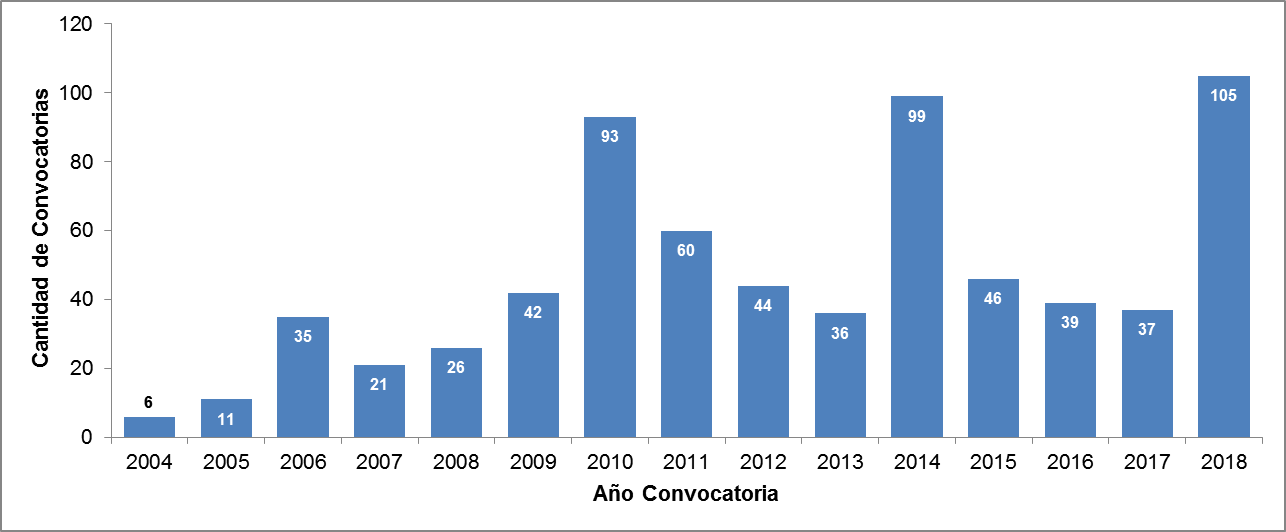 Fuente: Sistema de Postulación en Línea, Servicio Civil.Gráfico 3: N° de convocatorias anuales a concursos de segundo nivel, adscritos y no adscritos, al 31 de diciembre de 2018.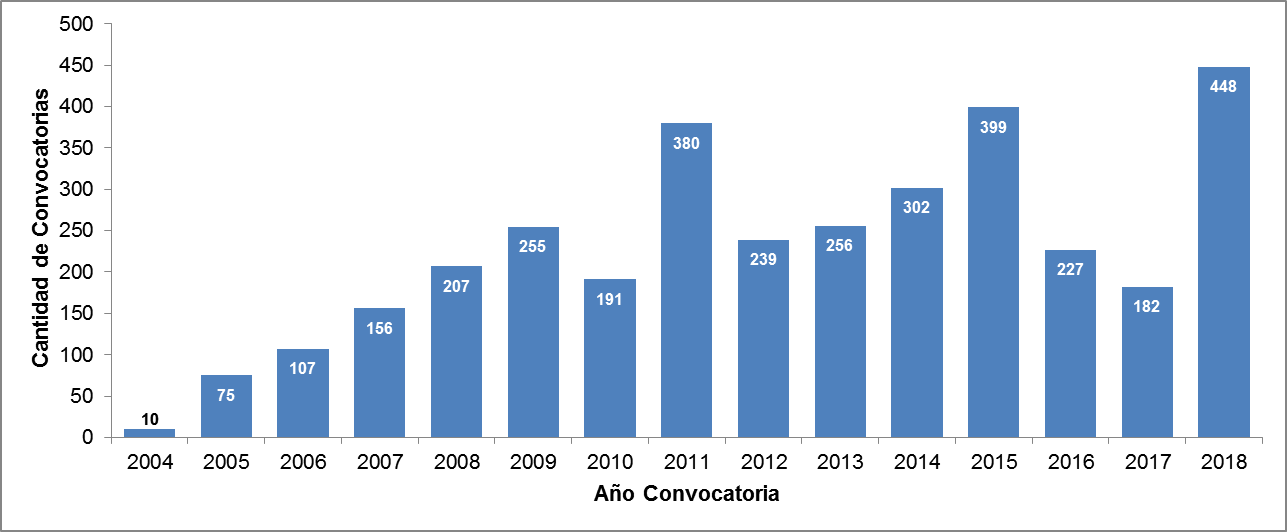 Fuente: Sistema de Postulación en Línea, Servicio CivilGráfico 4: N° de convocatorias mensuales a concursos destinados a proveer cargos adscritos y no adscritos, año 2018. Fuente: Sistema de Postulación en Línea, Servicio Civil Durante el período, finalizaron 452 procesos de selección, de los cuales 313 
-equivalentes a un 69,2% del total- terminaron en nombramiento al 31 de diciembre del 2018, mientras que 71 de ellos -un 15,7% del total de procesos- fueron declarados desiertos. De éstos últimos, 28 obtuvieron dicha declaración de parte del Consejo o Comité y 43 de la autoridad llamada a efectuar el nombramiento.Tabla 3: distribución de estado de concursos cerrados en  2018.Fuente: Servicio CivilDel total de concursos declarados desiertos en 2018, un 11,3% obtuvo dicha declaración de parte de la autoridad y un 7,3% del Consejo o del Comité de Selección, por no reunirse un número suficiente de candidatos idóneos para conformar nómina. En ambos casos se observa una disminución respecto a 2017, como puede apreciarse en el gráfico N°5.La tasa de concursos declarados desiertos por el Consejo o Comité se ha mantenido sin grandes variaciones desde 2015, momento en que se estabilizó una tendencia a la baja desde el peak de 27,4% alcanzado en 2009. A su vez, la declaración de desierto pronunciada por la autoridad encargada del nombramiento ha fluctuado, a través del tiempo, en un rango que media entre un 5,4% y un 19,2%.Gráfico 5: evolución de concursos declarados desiertos. 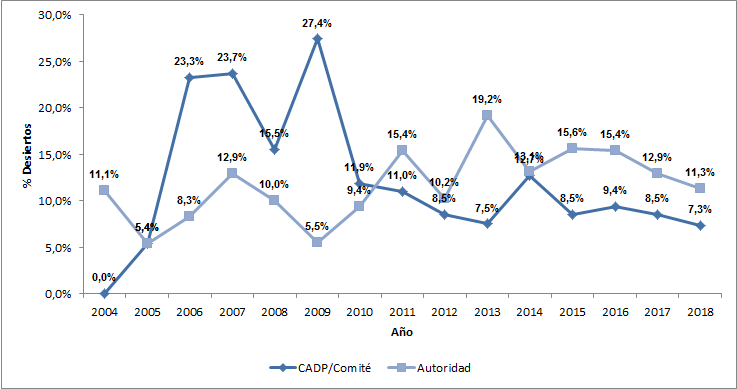 Fuente: Sistema de Postulación en Línea, Servicio Civil.4.1.- Avances en la provisión de cargos adscritos durante 2018.Durante 2018 se convocó a 487 procesos de selección -81 de primer nivel y 406 de segundo- destinados a proveer cargos adscritos al Sistema de Alta Dirección Pública.Gráfico 6: N° de convocatorias anuales a concursos de primer nivel adscritos, al 31 de diciembre de 2018. 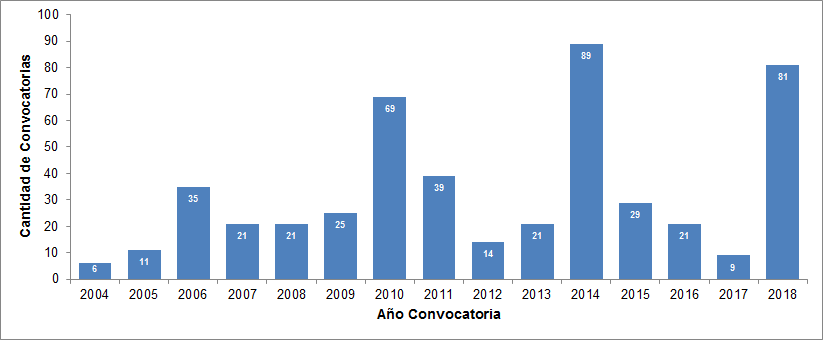 Fuente: Sistema de Postulación en Línea, Servicio Civil.Gráfico 7: N° de convocatorias anuales a concursos de segundo nivel adscritos, al 31 de diciembre de 2018. 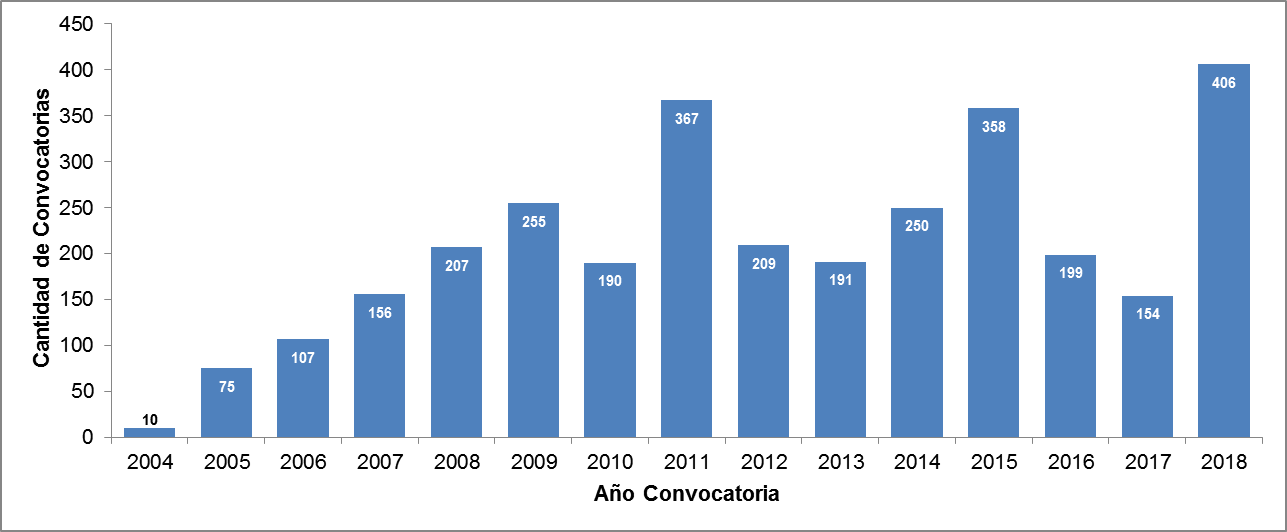 Fuente: Sistema de Postulación en Línea, Servicio Civil.Entre el 1 de enero y 31 de diciembre de 2018, la autoridad nombró a los titulares de 265 cargos adscritos de primer y segundo nivel, equivalentes al 70,9% de los procesos de selección concluidos en el mismo período. Asimismo, el 15,8% de los concursos concluidos durante el año fue declarado desierto y en el 13,3% de los casos, al concluir el año, se encontraba pendiente el pronunciamiento de la autoridad.Gráfico 8: distribución de concursos destinados a proveer cargos adscritos, de primer y segundo nivel, concluidos al 31 de diciembre de 2018. Fuente: Sistema de Postulación en Línea, Servicio Civil.4.2.- Avances en la provisión de cargos no adscritos durante 2018.Durante 2018 se convocó a 66 concursos destinados a proveer cargos no adscritos, de los cuales 24 corresponden a cargos de primer nivel jerárquico y 42 a cargos de segundo nivel.Gráfico 9: N° de convocatorias anuales a concursos de primer nivel no adscritos. Fuente: Sistema de Postulación en Línea, Servicio Civil.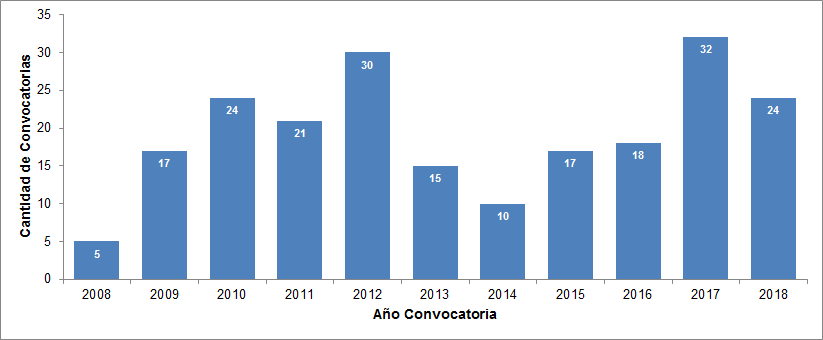 Gráfico 10: N° de convocatorias anuales a concursos de segundo nivel no adscritos.Fuente: Sistema de Postulación en Línea, Servicio Civil.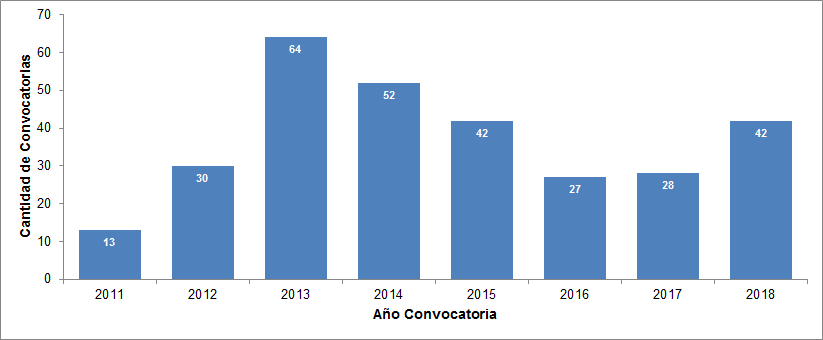 Gráfico 11: distribución de concursos destinados a proveer cargos no adscritos de primer y segundo nivel, concluidos al 31 de diciembre de 2018.  Fuente: Sistema de Postulación en Línea, Servicio Civil.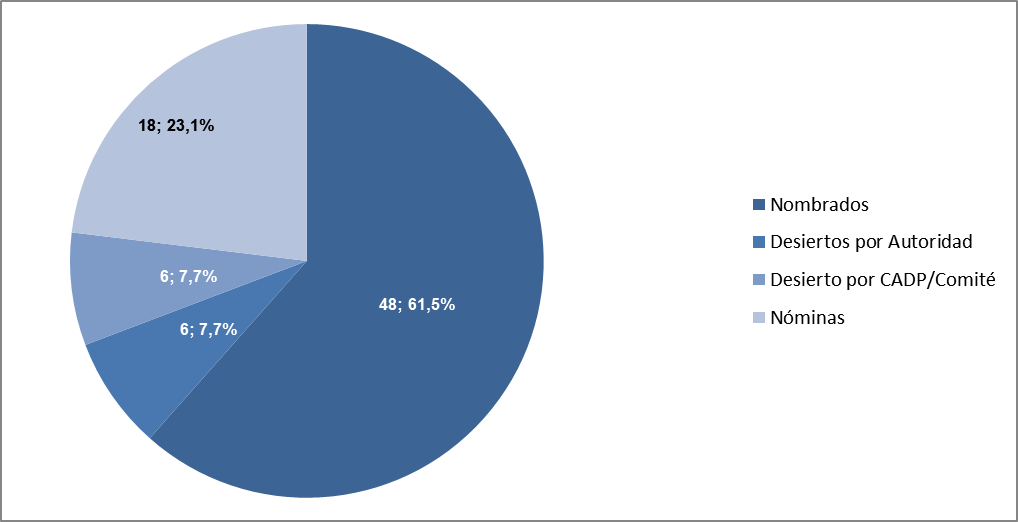 Entre los cargos no adscritos se encuentran los de Jefes DAEM de municipios con más de 1.200 alumnos matriculados. Al 31 de diciembre de 2018, un total de 119 de dichos cargos contaban con nombramiento vigente; 4 cargos tenían procesos de selección en curso; en 10 casos se había remitido nómina a la autoridad y se estaba a la espera de su pronunciamiento y en 58 municipios no se había llevado a cabo el respectivo concurso. Gráfico 12: concursabilidad de Jefes DAEM al 31 de diciembre de 2018.Fuente: Sistema de Postulación en Línea, Servicio Civil.4.3.- Avances en la provisión de cargos del ámbito de la educación realizados con la participación de la Alta Dirección Pública.En esta categoría se encuentran los cargos de Directores de Establecimientos Educacionales Municipales y de Jefes DAEM de comunas con matrícula menor a 1.200 alumnos y se distinguen por el hecho de contar con la participación del Sistema de Alta Dirección Pública a través del nombramiento de quien prestará la asesoría técnica y de la integración de un representante del Consejo de Alta Dirección Pública en el respectivo Comité de Selección.En el caso de los Directores de Establecimientos Educacionales Municipales, durante el período en informe se efectuaron 776 convocatorias y un total de 299 nombramientos, sumando un total de 2.923 desde la implementación –en 2011- de la ley N° 20.501, sobre Calidad y Equidad de la Educación.Tratándose de cargos de Jefes DAEM de 92 comunas con matrícula menor a 1.200 alumnos, en 2018 se publicaron 19 convocatorias; 12 concursos tenían procesos de selección en curso, y en los 37 restantes no se había llevado a cabo el respectivo proceso de selección. Al 31 de diciembre de 2018, 43 cargos de Jefes DAEM de municipios con más de 1.200 alumnos matriculados contaban con nombramiento vigente, de los cuales 11 se efectuaron durante el año. Tabla 4: N° de concursos y directores nombrados por año. Fuente: Servicio Civil5.- Postulaciones y candidatos.En 2018 un total de 18.069 personas postularon a cargos de Alta Dirección Pública. Dicho universo efectuó un total de 83.117 postulaciones, de las cuales un 17% correspondió a cargos de primer nivel jerárquico y un 83% a cargos de segundo.Del total de postulaciones a cargos de primer nivel jerárquico, el 78,3% fue realizada por hombres y el 21,7% por mujeres. En el segundo nivel, las postulaciones de hombres constituyeron el 75,9% y las de mujeres un 24,1%. Además, en 2018 postularon 8.638 nuevos candidatos, de los cuales 3.132 son mujeres y 5.506 hombres.En cuanto al rango etario de los postulantes a cargos de primer nivel jerárquico, la mayor concentración –un 36,8% del total- se ubicó en el rango que abarca entre los 41 y los 50 años. En el segundo nivel jerárquico, la mayor concentración de postulaciones –un 36,6% del total- también correspondió al tramo de 41 a 50 años. Durante 2018 el mayor número de postulaciones -12.678 sobre un total de 83.120-  tuvo por objetivo cargos de primer nivel jerárquico dependientes del Ministerio de Salud. Sin embargo, el promedio de postulantes a dichos cargos fue el más bajo del Sistema, considerando que alcanzó en promedio a 73 postulantes por concurso y que el promedio general asciende a 150. Una situación idéntica se observa respecto de cargos de segundo nivel jerárquico, donde se registraron 74.203 postulaciones, con sólo 73 postulantes en promedio para cargos del Ministerio de Salud, lo que contrasta con el promedio de 152 del resto del Sistema. Es importante considerar que el 30% de los cargos adscritos a Alta Dirección Pública corresponde al Ministerio de Salud. Gráfico 13: N° de postulantes y promedio de postulaciones, por ministerio, a cargos de primer nivel jerárquico.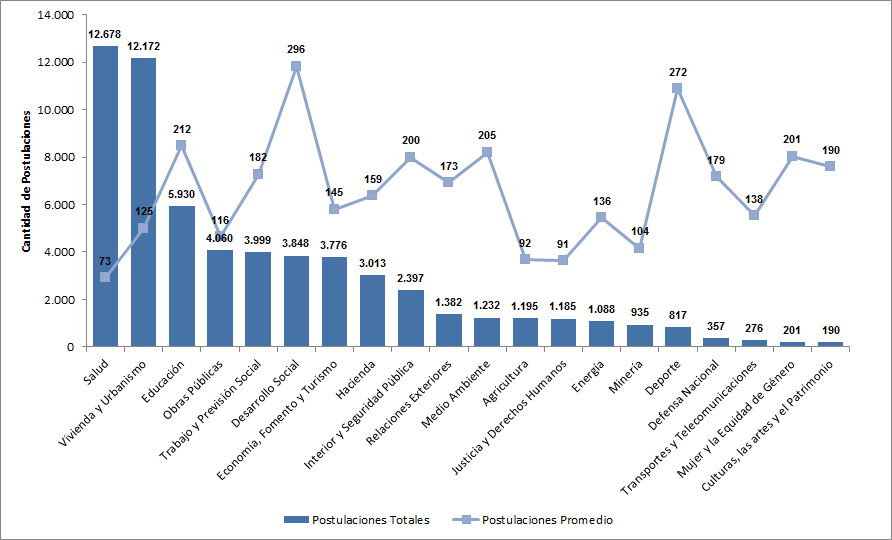 Fuente: Sistema de Postulación en Línea, Servicio Civil.Gráfico 14: N° de postulantes y promedio de postulaciones, por ministerio, a cargos de segundo nivel jerárquico.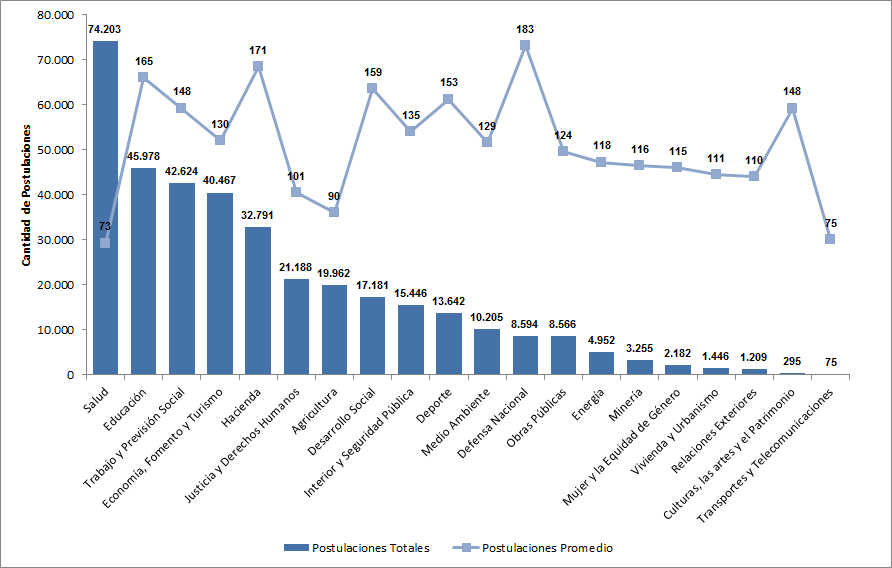 Fuente: Sistema de Postulación en Línea, Servicio Civil.En el mismo período, el Consejo de Alta Dirección Pública entrevistó a 586 postulantes     -quienes efectuaron 930 postulaciones- a cargos de primer nivel jerárquico y los Comités de Selección, por su parte, entrevistaron a 1.656 postulantes a cargos de segundo nivel, que efectuaron 2.680 postulaciones, tanto a cargos adscritos como no adscritos.Gráfico 15: promedio de postulaciones por año y total de concursos convocados por año. Fuente: Sistema de Postulación en Línea, Servicio Civil. 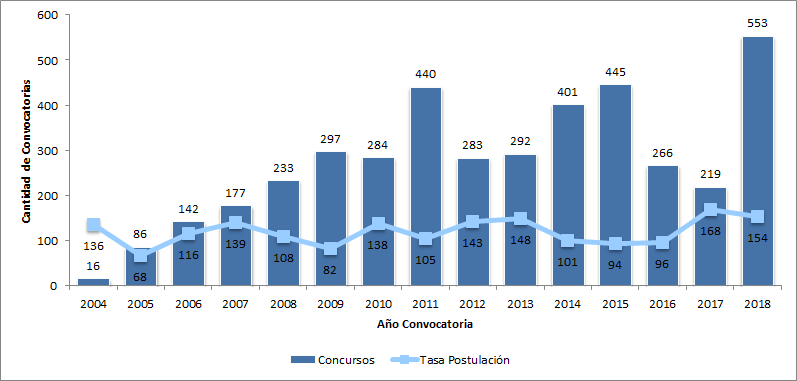 En 2018 los candidatos fueron mayoritariamente hombres, lo que ha sido una tendencia sostenida desde los inicios del Sistema. En efecto, las postulaciones de mujeres históricamente han oscilado en un rango que varía entre 15,6% y 27,5% del total de postulaciones. Gráfico 16: evolución del número de postulaciones, según sexo de los candidatos, por año. Fuente: Sistema de Postulación en Línea, Servicio Civil. El gráfico siguiente da cuenta de la evolución de la procedencia de los postulantes y revela que, desde 2009 a la fecha, la tendencia predominante es que el último trabajo de la mayoría de los candidatos haya sido en el sector privado, relegando la participación de candidatos cuyo último trabajo fue en el sector público a porcentajes que fluctúan entre el 34,7% y el 42,9%.Gráfico 17: evolución de la procedencia de los postulantes. Fuente: Sistema de Postulación en Línea, Servicio Civil. Tal como lo refleja el gráfico siguiente –relativo a la forma como los postulantes se informaron respecto a las convocatorias publicadas-, la mayoría refiere el sitio web del Servicio Civil y las publicaciones en diarios de circulación nacional o regional como su fuente de información. En el caso de quienes postularon a cargos de primer nivel jerárquico, el 56%, señaló al sitio web del Servicio Civil, cifra que aumenta a 59,8% entre candidatos a cargos de segundo nivel. En segundo lugar aparecen las publicaciones en diarios de circulación nacional o regional, registrándose 11% de menciones entre candidatos al primer nivel y 12% entre los postulantes a cargos de segundo nivel. Gráfico 18: medio por el que se enteraron del concurso los postulantes a cargos de primer nivel, adscritos y no adscritos.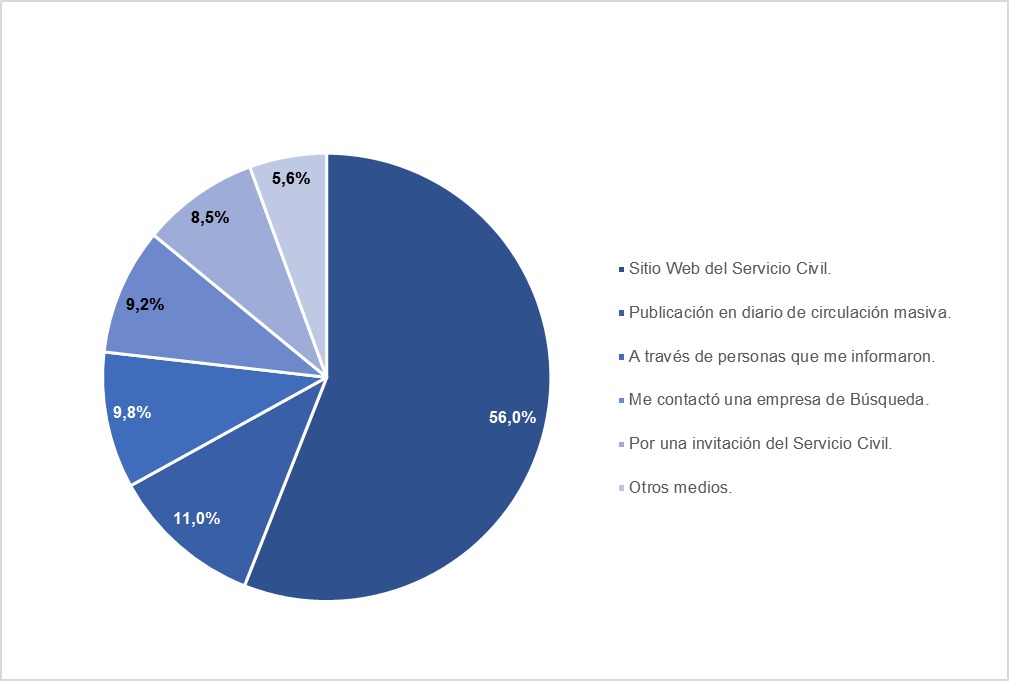 Fuente: Sistema de Postulación en Línea, Servicio Civil.  Gráfico 19: medio por el que se enteraron del concurso los postulantes a cargos de segundo nivel, adscritos y no adscritos.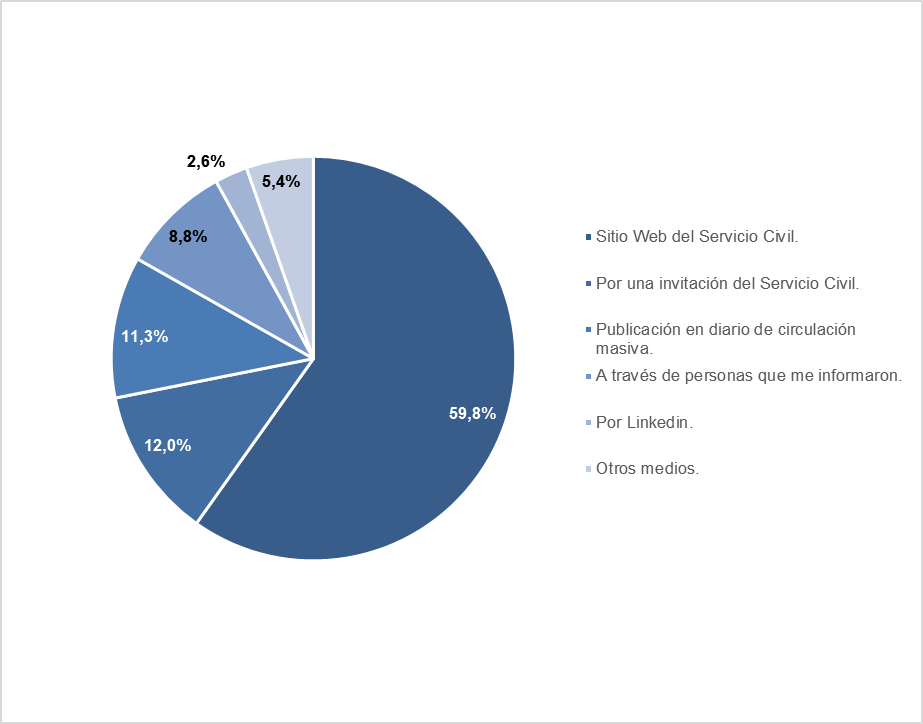 Fuente: Sistema de Postulación en Línea, Servicio Civil.  6.- Egresos. Durante 2018 se registró un total de 424 egresos, lo que representa un 53,5% del total de Altos Directivos con nombramiento vigente en el período. De dicho universo, 29 (3,7%) egresos fueron voluntarios, 247 (30%) no voluntarios y 148 (18,7%) correspondieron a  cumplimiento del plazo de nombramiento. Si se desagrega la información por nivel jerárquico se observa que, tratándose de Altos Directivos Públicos de primer nivel, los egresos suman 70: 4 (4,2%) voluntarios, 52 (54,7%) no voluntarios y 14 (14,7%) por cumplimiento del plazo de nombramiento. Respecto del segundo nivel, el total llegó a 354, de los cuales 25 (3,6%) egresaron voluntariamente, a 195 (27,9%) se les solicitó la renuncia y 134 (19,2%) cumplieron el período de nombramiento. El mayor porcentaje de egresos no voluntarios corresponde al primer nivel, donde alcanza el 54,7%, mientras que en segundo nivel llega al 27,9%. Los egresos por término del período de nombramiento muestran cifras semejantes, ligeramente superiores en el segundo nivel que alcanza al 19,2% versus el 14,7% del primer nivel.Si se comparan los porcentajes de egresos de 2018 con los del primer año de gestión de los dos gobiernos anteriores –como se refleja en los gráficos siguientes- se constata que en 2018 los egresos voluntarios fueron menores que los registrados en 2010 y 2014, situación que se repite en el caso de los no voluntarios, salvo respecto de los directivos de segundo nivel, ya que en 2010 la cifra fue inferior en sólo una décima. En el caso de los egresos por término de período, la situación es diferente, ya que en 2018 este porcentaje es significativamente superior al registrado en 2010 y 2014.Cabe señalar, que el número de Altos Directivos Públicos con nombramiento vigente al iniciarse el período presidencial de los tres últimos gobiernos, es decir al 11 de marzo de 2010, de 2014 y de 2018 ascendió a 507, 673 y 792 directivos, respectivamente.Gráfico 20: comparación de egresos voluntarios, no voluntarios o por cumplimiento de período de nombramiento o no renovación, de primer y segundo nivel jerárquico adscritos. 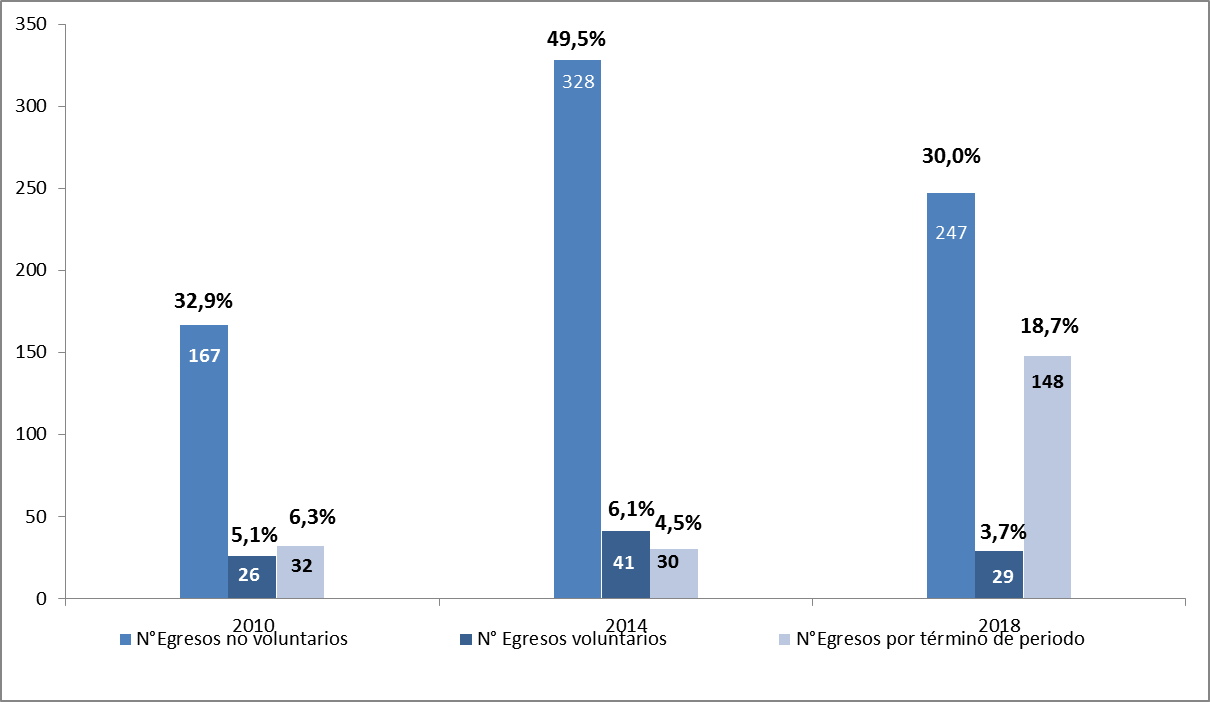 Fuente: Sistema de Postulación en Línea, Servicio Civil. Gráfico 21: Comparación de porcentaje de egresos no voluntarios, cumplimiento de plazo de nombramiento y egresos voluntarios de primer nivel jerárquico adscritos.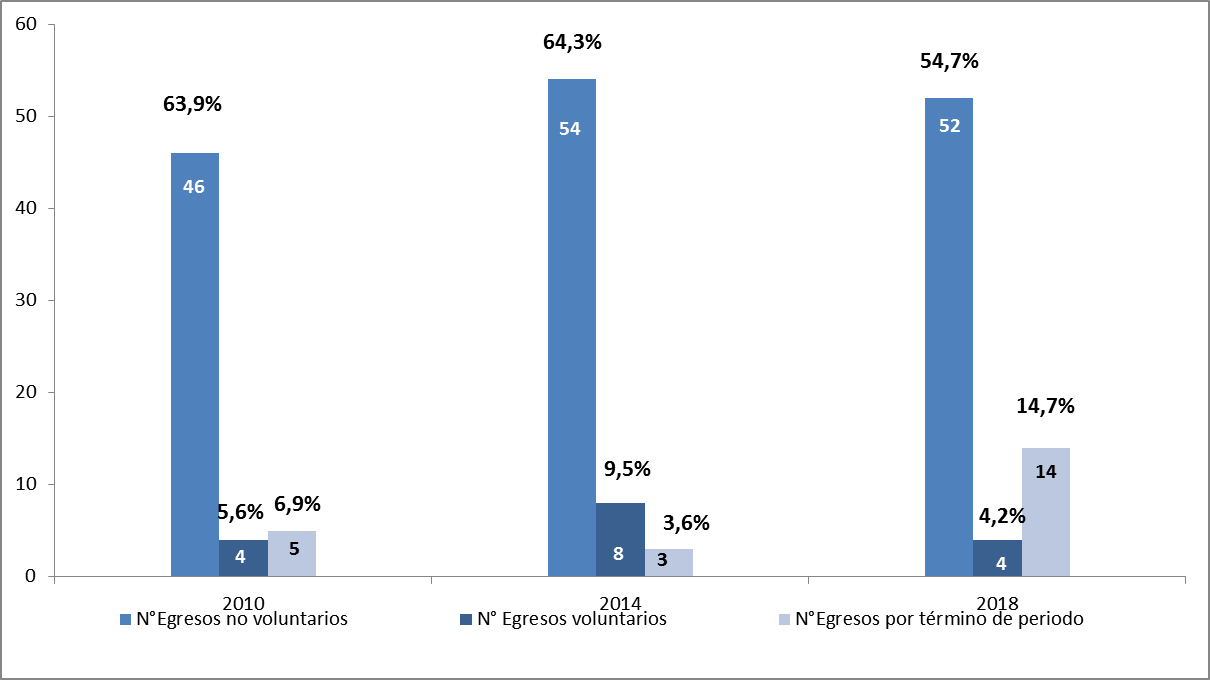 Fuente: Sistema de Postulación en Línea, Servicio Civil. Gráfico 22: Comparación de porcentaje de egresos no voluntarios, cumplimiento de plazo de nombramiento y egresos voluntarios de segundo nivel jerárquico adscritos.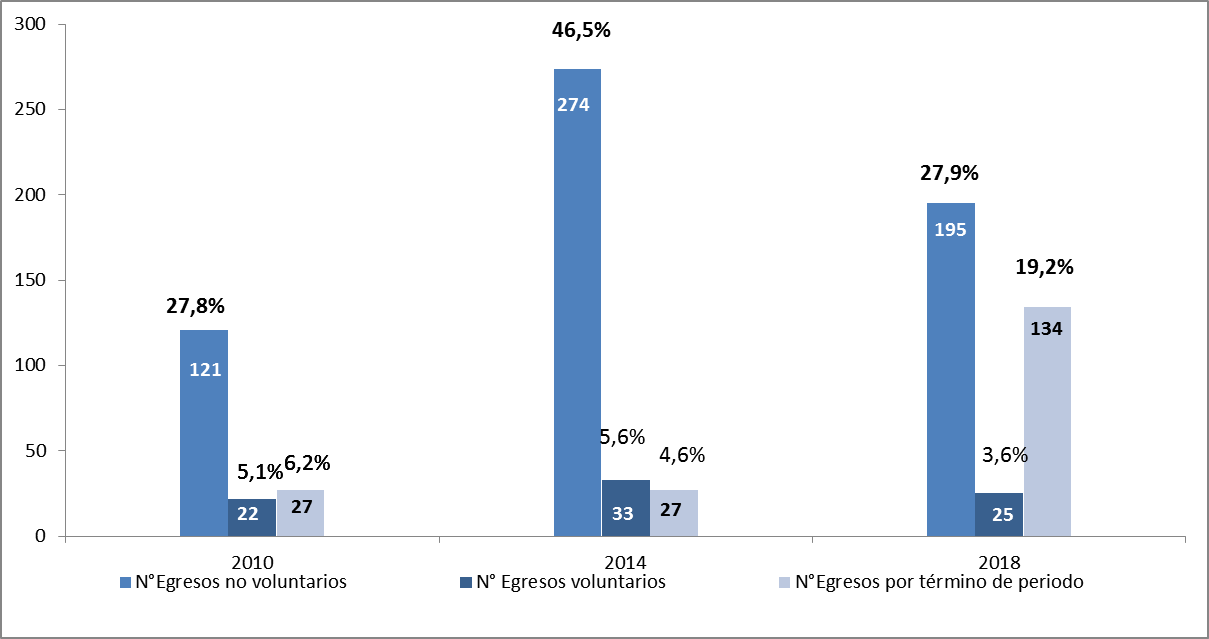 Fuente: Sistema de Postulación en Línea, Servicio Civil.7.- Evaluación del impacto de la ley N°20.955. Durante 2018 el Sistema de Alta Dirección Pública continuó observando y evaluando los efectos que sobre su desarrollo ha tenido la ley N°20.955, de 20 de octubre de 2016, que perfecciona el Sistema de Alta Dirección Pública y fortalece a la Dirección Nacional del Servicio Civil. Cabe recordar que el citado cuerpo legal entregó nuevas facultades al Servicio Civil; amplió el marco de aplicación del Sistema y expandió el mérito a otras áreas de la Administración; incorporó medidas destinadas a limitar el impacto de los cambios de gobierno; introdujo reformas dirigidas a aumentar la eficiencia y efectividad de los procesos de selección; fortaleció el rol del Consejo como regulador y garante del buen funcionamiento del Sistema; reforzó la transparencia del proceso de selección y precisó el alcance de la confidencialidad, entre otras medidas. 7.1.- Reformas asociadas a la alternancia en el poder.Considerando que el 11 de marzo de 2018 tuvo lugar la asunción de un nuevo gobierno 
-encabezado por el Presidente Sebastián Piñera-, cobra especial importancia la evaluación de las normas destinadas a reducir el impacto de la alternancia en el poder en el Sistema de Alta Dirección Pública, las que se pusieron a prueba por primera vez desde su dictación y que son las siguientes: eliminación de los ocupantes transitorios y provisionales de cargos de Sistema; facultad presidencial de nombrar hasta 12 jefes de servicio sin otro requisito que cumplir con el perfil del cargo previamente aprobado por el Consejo, y obligación –que recae sobre la autoridad- de informar al Consejo de Alta Dirección Pública en forma previa, fundada y por escrito, respecto a su decisión de desvincular directivos de segundo nivel jerárquico en los primeros seis meses de gobierno. 7.1.1.- Eliminación del ocupante transitorio y provisional de cargos de Alta Dirección Pública.  Uno de los aspectos más relevantes de la reforma fue la eliminación de los ocupantes provisionales y transitorios de cargos de Alta Dirección Pública, quienes eran designados directamente por la autoridad para ejercer cargos vacantes que, de acuerdo a la ley, debían proveerse a través del Sistema, mientras se llevaba a cabo el concurso destinado a proveerlos.La institución fue especialmente polémica debido al elevado número de ocupantes provisionales y transitorios –TyP- que, tras participar del respectivo concurso, eran incluidos en la nómina y finalmente nombrados por la autoridad, impactando negativamente en la credibilidad del Sistema. Con el fin de graficar la situación, baste mencionar que entre los años 2014 y 2017 en el 60,5% de los cargos de primer nivel se nombró al ocupante provisional y transitorio, mientras que en el mismo período, en cargos de segundo nivel jerárquico, se nombró al 50,5% de los ocupantes provisionales y transitorios, con un peak de 64,2% en  2015. Gráfico 20: N° de postulantes transitorios y provisionales nombrados. Fuente: Sistema de Postulación en Línea, Servicio Civil.Adicionalmente, los cambios de administración se han traducido en un aumento de las convocatorias a procesos de selección. En efecto, tal como se aprecia en los gráficos siguientes, en el primer año de los nuevos Gobiernos -2010, 2014 y 2018- se observa un incremento de las convocatorias a concursos de primer nivel, respecto del segundo, tercer y cuarto año de gobierno. Sin embargo, en el segundo nivel, 2018 también muestra un aumento exponencial del número de concursos, el que en los años 2010 y 2014 se produjo en el segundo año de gobierno.Gráfico 21: N° de convocatorias anuales a cargos adscritos de primer nivel jerárquico al 31 de diciembre de 2018. Gráfico 22: N° de convocatorias anuales a cargos adscritos de segundo nivel jerárquico al 31 de diciembre de 2018. Los Consejeros Eduardo Abarzúa y Manuel Inostroza, en su artículo “Alta Dirección Pública: otra vez la confianza supera al mérito” -ponderando el efecto de la reforma legal de 2016-, atribuyen el mayor número de directivos que cumplen un primer período de tres años sin ser renovados a que, para la autoridad –dada la eliminación del provisional y transitorio- sería más razonable optar por esperar a que se completen períodos y no renovar, en vez de elegir la alternativa de solicitar la renuncia. Lo anterior, debido a que la eliminación de la figura del ocupante transitorio y provisional impide que la autoridad pueda efectuar un nombramiento directo mientras se lleva a cabo el concurso. 7.1.2.- Altos Directivos Públicos de designación presidencial directa. La ley N°20.955 facultó al Presidente de la República, para designar en forma directa -dentro de los primeros tres meses de gobierno- y sin previo concurso de Alta Dirección Pública, a los ocupantes de hasta un máximo de 12 cargos de primer nivel jerárquico, con el propósito de facilitar el proceso de instalación del nuevo gobierno. Durante 2018, el Presidente de la República ejerció en su máxima extensión su nueva facultad legal, eximiendo del mecanismo de selección del Sistema a 12 jefes superiores de servicio. Los servicios cuyos primeros niveles jerárquicos fueron nombrados directamente fueron los siguientes: Fondo Nacional de Salud, Instituto Nacional de Deportes, Corporación Nacional de Desarrollo Indígena, Servicio Nacional de Menores, Servicio de Evaluación Ambiental, Dirección del Trabajo, Superintendencia de Educación, Instituto de Desarrollo Agropecuario, Servicio Nacional del Consumidor, Instituto Nacional de Estadísticas, Tesorería General de la República y Fiscalía del Ministerio de Obras Públicas.Las personas nombradas en estos cargos, de acuerdo con la ley, tienen la calidad de Altos Directivos Públicos, aplicándose a su respecto el estatuto jurídico que les es propio, con la salvedad de las normas relativas a nombramiento. Además, las personas nombradas en estos cargos deben cumplir con los requisitos legales y los perfiles requeridos para desempeñarlos, aprobados con anterioridad al nombramiento y publicados en las páginas web institucionales.Este nombramiento excepcional sólo podrá ejercerse por una sola vez respecto de cada cargo individualizado en el decreto de nombramiento y, en el caso de quedar vacante alguno de los cargos provistos mediante esta modalidad, el nuevo nombramiento deberá efectuarse a través de las normas generales del Sistema de Alta Dirección Pública.7.1.3.- Suspensión de obligación de concursar en los últimos 8 meses de gobierno. La nueva normativa impuso a la autoridad –el Subsecretario o jefe de servicio, según corresponda- el deber de requerir la autorización de 4/5 del Consejo de Alta Dirección Pública para efectuar concursos en los últimos 8 meses de un gobierno, precisando que tanto el requerimiento de la autoridad como la autorización que otorgue el Consejo deben basarse exclusivamente en motivos de buen servicio, expresamente fundados.Al efecto, en el período que se inició el 11 de julio de 2017 y finalizó el 11 de marzo de 2018, la autoridad efectuó 43 solicitudes acordes con la norma, respecto de las cuales el Consejo otorgó su beneplácito en 24 oportunidades, lo que equivale a un 55,8% del total.En los 19 casos restantes, la solicitud fue rechazada, por estimarse que no existían suficientes fundamentos que avalaran los motivos de buen servicio invocados por la autoridad que solicitaba la autorización para efectuar la respectiva convocatoria.  7.1.4.- Egresos no voluntarios de Altos Directivos Públicos de segundo nivel jerárquico en los primeros 6 meses de gobierno.  Otra de las reformas introducidas por la ley N°20.955 fue imponer -a la autoridad que desee desvincular Altos Directivos Públicos de segundo nivel jerárquico durante los primeros 6 meses de gobierno-, el deber de notificar en forma previa, fundada y por escrito al Consejo su decisión en tal sentido. La norma dispone, además, que la autoridad solicitante podría ser citada por este cuerpo colegiado a exponer sobre el grado de cumplimiento del convenio de desempeñoy los motivos de la desvinculación. En los primeros 6 meses del actual gobierno -entre el 11 de marzo y el 11 de septiembre de 2018-, la autoridad informó al Consejo su interés en llevar a cabo desvinculaciones de Altos Directivos Públicos de segundo nivel jerárquico respecto de 144 casos, invocando razones de confianza en el 93% de los mismos. El Consejo de Alta Dirección Pública, tras analizar los antecedentes de cada caso, adoptó la decisión de citar a los jefes superiores de los siguientes 16 servicios públicos: Dirección Nacional de Vialidad; Instituto de Desarrollo Agropecuario; Instituto de Previsión Social; Instituto Nacional de Deportes; Instituto Nacional de Estadísticas; Junta Nacional de Auxilio Escolar y Becas; Junta Nacional de Jardines Infantiles; Servicio Agrícola y Ganadero; Servicio de Evaluación Ambiental; Servicio de Salud Araucanía Norte; Servicio de Salud Aysén; Servicio de Salud Metropolitano Oriente; Servicio de Salud Valparaíso-San Antonio; Servicio Nacional de Capacitación y Empleo; Servicio Nacional de Turismo, y Superintendencia de Educación. Cabe señalar que el Consejo optó por citar a los 16 jefes superiores de servicios antes citados considerando que fueron quienes efectuaron el mayor número de solicitudes, sumando en conjunto 92 casos, equivalentes al 63,8% del total de solicitudes.  El Sistema de Alta Dirección Pública, con el objeto de no afectar el proceso de instalación gubernamental, implementó un procedimiento ad-hoc, destinado a dar la mayor celeridad posible al adecuado cumplimiento de la norma en comentario. 7.2.- Reformas dirigidas a aumentar la eficiencia y efectividad de los concursos.  Sin perjuicio de que existen más reformas destinadas a este fin, en este acápite abordaremos dos instituciones que fueron incorporadas por la ley N°20.955 con el objeto de incrementar la eficiencia y la efectividad de los procesos de selección del Sistema de Alta Dirección Pública: banco de candidatos y gestión de candidatos.     7.2.1.- Banco de Candidatos.  El artículo cuadragésimo octavo, inciso cuarto, de la ley N° 19.882, impuso al Servicio Civil el deber de crear y administrar un registro de candidatos con el fin de invitarlos a participar de aquellos concursos en los que se busque un directivo con su perfil, sin que esta invitación constituya mérito en dicho concurso. En cumplimiento de la norma antes señalada, se implementó el Banco de Candidatos del Sistema de Alta Dirección Pública, que contiene la información de las personas que han participado de sus concursos y que permite invitar a participar a quienes posean perfiles concordantes con los del cargo determinado que se busca proveer. Durante 2018 se enviaron 130.000 invitaciones a través de correo electrónico, para un total de 238 concursos de los cuales finalizaron 185 dentro del mismo año. En dichos procesos de selección el 8,8% de los postulantes provino del Banco de Candidatos, aumentando su nivel de representación al momento de conformar nómina al 30,2% en los concursos de primer nivel jerárquico y a 24,9% en los de segundo nivel. Sin embargo, este porcentaje disminuye respecto de los nombrados al 20% en primer nivel y a 14,7% en segundo nivel jerárquico. Para los concursos no adscritos en que se utilizó Banco de Candidatos, sólo un cargo de primer nivel jerárquico finalizó con nombramiento.Gráfico 23: porcentaje de nombrados en concursos adscritos, de primer y segundo nivel,   en que se usó Banco de Candidatos. Fuente: Sistema de Postulación en Línea, Servicio Civil.Gráfico 24: porcentaje de nombrados en concursos no adscritos, de primer y segundo nivel,  en los que se utilizó Banco de Candidatos.Fuente: Sistema de Postulación en Línea, Servicio Civil.7.2.2.- Gestión de candidatos. En virtud de la reforma legal, el inciso tercero, del artículo quincuagésimo cuarto de la ley N° 19.882, faculta al Consejo de Alta Dirección Pública -con el acuerdo de cuatro de sus cinco miembros y por razones fundadas-, para incorporar en procesos de selección, con su autorización y antes de la etapa de entrevistas a personas provenientes de alguna de las dos categorías siguientes: candidatos nominados, en los últimos veinticuatro meses, en concursos destinados a proveer cargos de naturaleza equivalente, sin perjuicio de las normas relativas a quienes hayan integrado nóminas rechazadas por una misma autoridad y Altos Directivos Públicos, en ejercicio o no, que hayan ejercido el cargo por al menos un periodo de dos años y cuyo cumplimiento de su convenio de desempeñohaya sido igual o superior al 90%.Durante 2018, se utilizó este mecanismo en 38 concursos  -7 de primer nivel y 31 de segundo- habiéndose invitado a postular a un total de 306 personas. De éstas, al 31 de diciembre de 2018, 31 conformaron nómina: 8 en primer nivel, equivalente al 29,6% y 23 en segundo, equivalente al 27,7%. Respecto a las personas nombradas, en segundo nivel 4 personas provenientes de gestión de candidatos conformaron nómina, lo que equivale al 18,2%, en tanto que en primer nivel no hubo personas nombradas que hubiesen sido invitadas participar mediante este instrumento. En consecuencia, del total de personas invitadas a postular, el 1,3% fue nombrado.Gráfico 25: porcentaje de personas en nómina en concursos de primer y segundo nivel según forma de reclutamiento en que se utilizó Gestión de Candidatos.Fuente: Sistema de Postulación en Línea, Servicio Civil.Gráfico 26: porcentaje de personas nombradas en concursos de primer y segundo nivel, según forma de reclutamiento en que se utilizó Gestión de Candidatos.Fuente: Sistema de Postulación en Línea, Servicio Civil.Cabe destacar que la Gestión de Candidatos no tiene costo, a diferencia del servicio de búsqueda que tiene un costo promedio por candidato de $1.225.000. Si se considera que el uso de este mecanismo evitó la declaración de desierto por Consejo o por Comité de al menos 7 concursos de primer nivel y 18 concursos de segundo nivel, se puede considerar que produjo un ahorro aproximado de $ 290.000.000.-8.- Selección de Directores de establecimientos educacionales municipales y el tránsito hacia la Nueva Educación Pública.Se incluye este acápite entre los antecedentes generales del presente informe considerando que la ley de Calidad y Equidad de la Educación dispuso la participación de la Alta Dirección Pública en la selección de Directores de Establecimientos Educacionales Municipales y teniendo en cuenta que, en noviembre de 2017, se dictó la ley N°21.040, que creó un nuevo Sistema Nacional de Educación Pública –conocida como Nueva Educación Pública-, en virtud de la cual se transfieren los establecimientos educacionales desde los 345 municipios en los cuales están actualmente radicados a 70 nuevos organismos, denominados Servicios Locales de Educación, SLE. El objeto de la Nueva Educación Pública es mejorar sustancialmente la calidad de los aprendizajes y convertir a jardines, escuelas y liceos públicos en estándar del sistema educacional en su conjunto. Esta reforma además, considera la creación de la Dirección de Educación Pública, un servicio público especializado, dependiente del Ministerio de Educación; y cuya labor es asegurar la conducción estratégica del nuevo Sistema de Educación Pública y coordinar la red de Servicios Locales de Educación en todo el país, velar por el cumplimiento de programas que mejoren la calidad de la educación dentro de la sala de clases y apoyar administrativamente a los Servicios Locales.Los cargos de primer y segundo nivel jerárquico de esta nueva institucionalidad son seleccionados a través del Sistema de Alta Dirección Pública: 71 cargos de primer nivel, que incluyen al Director/a de Educación Pública y a los 70 Directores/as Ejecutivos de los Servicios Locales de Educación, y alrededor de 210 cargos de segundo nivel, correspondientes a la Subdirección Técnico Pedagógica, Subdirección de Administración y Finanzas y Subdirección de Planificación y Control de cada uno de los Servicios Locales.La transición entre la actual administración municipal y el nuevo Sistema de Educación Pública será un proceso gradual y durará hasta el año 2025 e incluye una evaluación intermedia destinada a revisar el proceso de instalación y efectuar eventuales correcciones derivadas de los aprendizajes adquiridos. Durante 2018 se inició el proceso con la puesta en marcha de los 4 primeros SLE: Barrancas, que incluye las comunas de Pudahuel, Lo Prado y Cerro Navia; Puerto Cordillera, conformado por Coquimbo y Andacollo; Huasco, que incluye a Vallenar, Huasco, Freirina y Alto del Carmen, y Costa Araucanía, en cuyo ámbito se encuentran Carahue, Nueva Imperial, Puerto Saavedra, Teodoro Schmidt y Toltén. Durante 2019 se han iniciado 3 nuevos SLE y 4 partirán en 2020. La experiencia de estos 11 SLE será considerada para la evaluación de esta primera fase de la reforma. Los cargos de primer y segundo nivel de estos 11 SLE serán provistos a través del Sistema de Alta Dirección Pública. La programación de estos concursos ha sido concordada con el Ministerio de Educación y se espera contar con nombramientos a junio del 2020. Del mismo modo, se ha acordado un proceso de transición que favorezca la continuidad en materia de selección de los Directores de establecimientos educacionales dependientes de los SLE.III.- RENDICIÓN DE CUENTAS.En este capítulo, el Consejo de Alta Dirección Pública da cumplimiento a la obligación de rendir cuentas sobre el funcionamiento del Sistema de Alta Dirección Pública a las Comisiones de Hacienda de ambas ramas del Congreso, consagrada por el artículo cuadragésimo segundo, letra k), de la ley N°19.882.El referido mandato legal dispone que anualmente, en el mes de mayo, el Consejo de Alta Dirección Pública deberá evacuar un informe, el que abordará los siguientes aspectos: duración de los procesos de selección; programas de inducción y acompañamiento de Altos Directivos Públicos; evaluación de empresas consultoras; desempeño de los Profesionales Expertos; estado de cumplimiento de los convenios de desempeño de Altos Directivos Públicos registrados en el Servicio Civil durante los doce meses previos a dicho informe, y costos del Sistema. 1.- Duración de procesos de selección.Los procesos de selección se extienden entre la publicación de la respectiva convocatoria y el envío de la nómina a la autoridad o la declaración de desierto pronunciada por el Consejo o Comité de Selección, según corresponda. Sin embargo, también existe una etapa previa, de preparación, que se inicia con la vacancia del cargo que se debe proveer y la publicación de la convocatoria y otra posterior, que va entre el envío de la nómina y el pronunciamiento de la autoridad.  
La inclusión de la duración de los concursos en el presente Informe obedece a que una buena gestión pública demanda que la provisión de cargos de Alta Dirección Pública vacantes se efectúe en forma expedita. Considerando la criticidad que reviste para el Sistema el satisfacer las necesidades de provisión de cargos de la autoridad gubernamental en forma oportuna, particularmente en un escenario con períodos presidenciales de 4 años, hemos incluido en este Informe las tres fases antes reseñadas.1.1.- Etapa de preparación del proceso de selección.La ley original no señalaba plazo a una serie de actuaciones que incidían en la etapa de preparación de los procesos de selección. Con el fin de enfrentar este vacío legal y acotar la duración de los concursos, se recurrió a los Instructivos Presidenciales para el buen funcionamiento del Sistema de Alta Dirección Pública –dictados sucesivamente en 2009, 2010, 2013 y 2014-, por medio de los cuales se definieron plazos y emitieron instrucciones destinadas a agilizar los procesos de selección. Posteriormente, la ley N°20.955 consagró plazos a actuaciones que hasta entonces carecían de ellos, tales como aquellos propios de la etapa de planificación del llamado a concurso, es decir, aquella que transcurre entre la información de vacancia y publicación del llamado a concurso. Los plazos que se establecieron fueron de cinco días para la información de la vacancia; quince días hábiles contados desde la vacancia para proponer el perfil de selección, y diez días hábiles para el nombramiento de representantes de la autoridad ante los Comités de Selección. En 2018, la duración de la fase de preparación se redujo a 103 días, 31 menos que en 2017. 1.2.- Proceso de selección.La selección de Altos Directivos Públicos es definida por la ley como un proceso técnico de evaluación de candidatos que se expresa en un sistema de puntajes e incluye, entre otros aspectos, la verificación de los requisitos y la evaluación de los factores de mérito y de las competencias específicas. La duración de los concursos para cargos adscritos durante 2018 fue, en promedio, de 65 días corridos. En 2004, en los inicios del Sistema, los concursos tenían una duración promedio de 68 días, registrándose entre 2004 y 2007 un aumento progresivo que alcanzó un peak de 110 días en 2007. Desde entonces se observa una disminución sostenida de la duración de los concursos, con inflexiones los años 2010 y 2014, derivadas del aumento del número de procesos de selección durante el primer año de un nuevo gobierno.Gráfico 27: días corridos promedio entre la publicación de la convocatoria y el envío de la nómina a la autoridad, para cargos adscritos de primer nivel jerárquico. 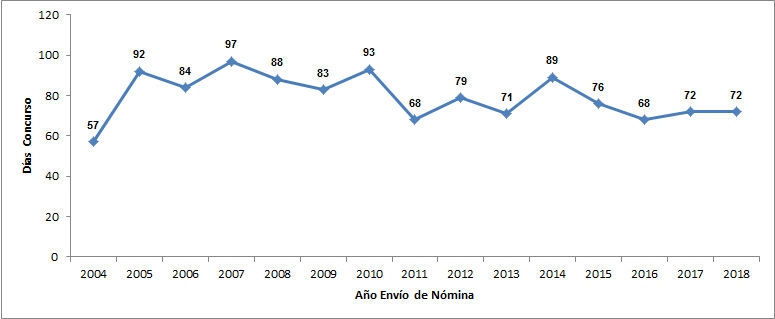 Fuente: Sistema de Postulación en Línea, Servicio CivilGráfico 28: días corridos promedio entre la publicación de la convocatoria y el envío de la nómina a la autoridad, para cargos adscritos de segundo nivel jerárquico. Fuente: Sistema de Postulación en Línea, Servicio Civil. 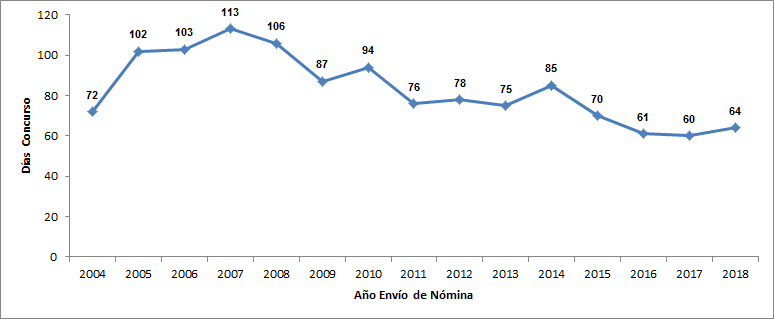 1.3.- Etapa posterior al proceso de selección.La ley N° 20.955 estableció plazos máximos de 90 y 20 días hábiles a la autoridad para comunicar el nombramiento o la declaración de desierto al Servicio Civil, en los concursos de primer y segundo nivel jerárquico, respectivamente. Tratándose de cargos de segundo nivel jerárquico declarados desiertos por la autoridad, la ley estableció un plazo de 20 días hábiles para efectuar el nombramiento en el concurso que se lleve a cabo tras una declaración de desierto y dio el mismo plazo para nombrar en un eventual tercer concurso, el que podría tener lugar si el Consejo de Alta Dirección Pública declarara desierto el segundo concurso.Durante 2018, el nombramiento tardó un promedio de 27 días para los cargos de primer nivel jerárquico y de 22 días para los de segundo, lo que da cuenta de una disminución respecto del promedio del segundo nivel en 2017, que fue 43 y 24 días respectivamente. Si se comparan el primer año de un nuevo gobierno, es decir los años 2010, 2014 y 1018, se observa que existe la tendencia a que se produzca una disminución en el promedio de días que demora la autoridad en nombrar respecto de cargos de primer nivel.Gráfico 29: días promedio entre el envío de la nómina a la autoridad y el nombramiento, respecto de cargos adscritos de primer nivel jerárquico.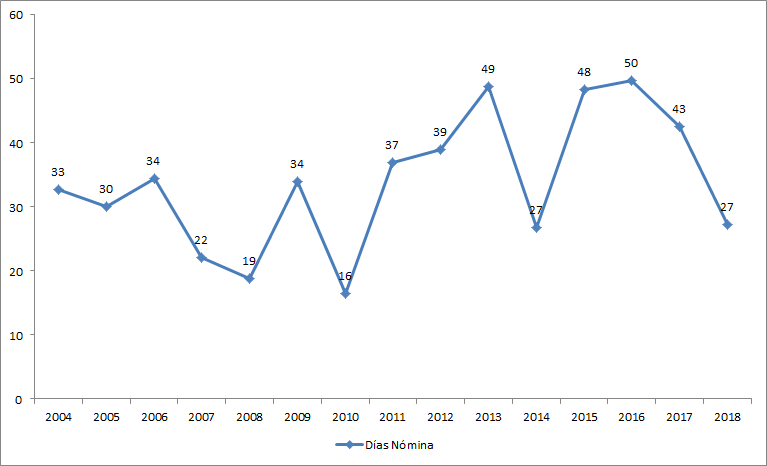 Fuente: Sistema de Postulación en Línea, Servicio Civil.Gráfico 30: días promedio entre el envío de la nómina a la autoridad y el nombramiento, respecto de cargos adscritos de segundo nivel jerárquico.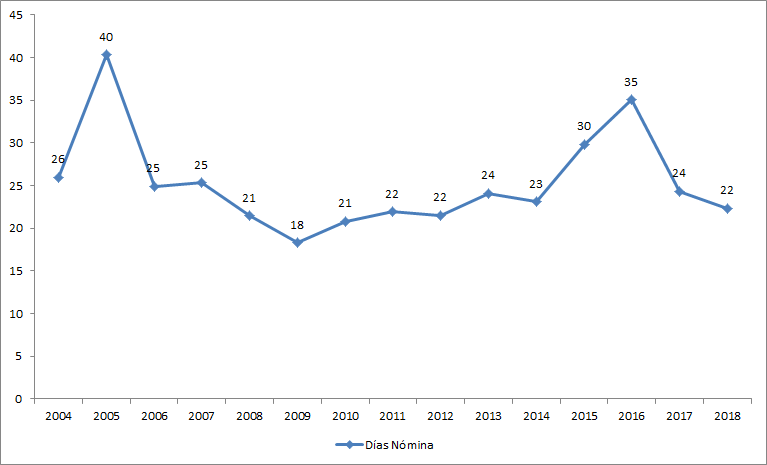 Fuente: Sistema de Postulación en Línea, Servicio Civil.Los nombramientos presidenciales más rápidos se efectuaron en 9 días y tuvieron lugar respecto de cargos de los ministerios de Desarrollo Social, Agricultura y Energía y, en el caso del segundo nivel, los jefes de servicio cuyos nombramientos fueron más expeditos dependen de los ministerios de  Defensa, Minería y Trabajo y Previsión Social.   Gráfico 31: promedio de días hábiles entre el envío de la nómina y el nombramiento,  por ministerio, en 2018 para cargos adscritos de primer nivel jerárquico. 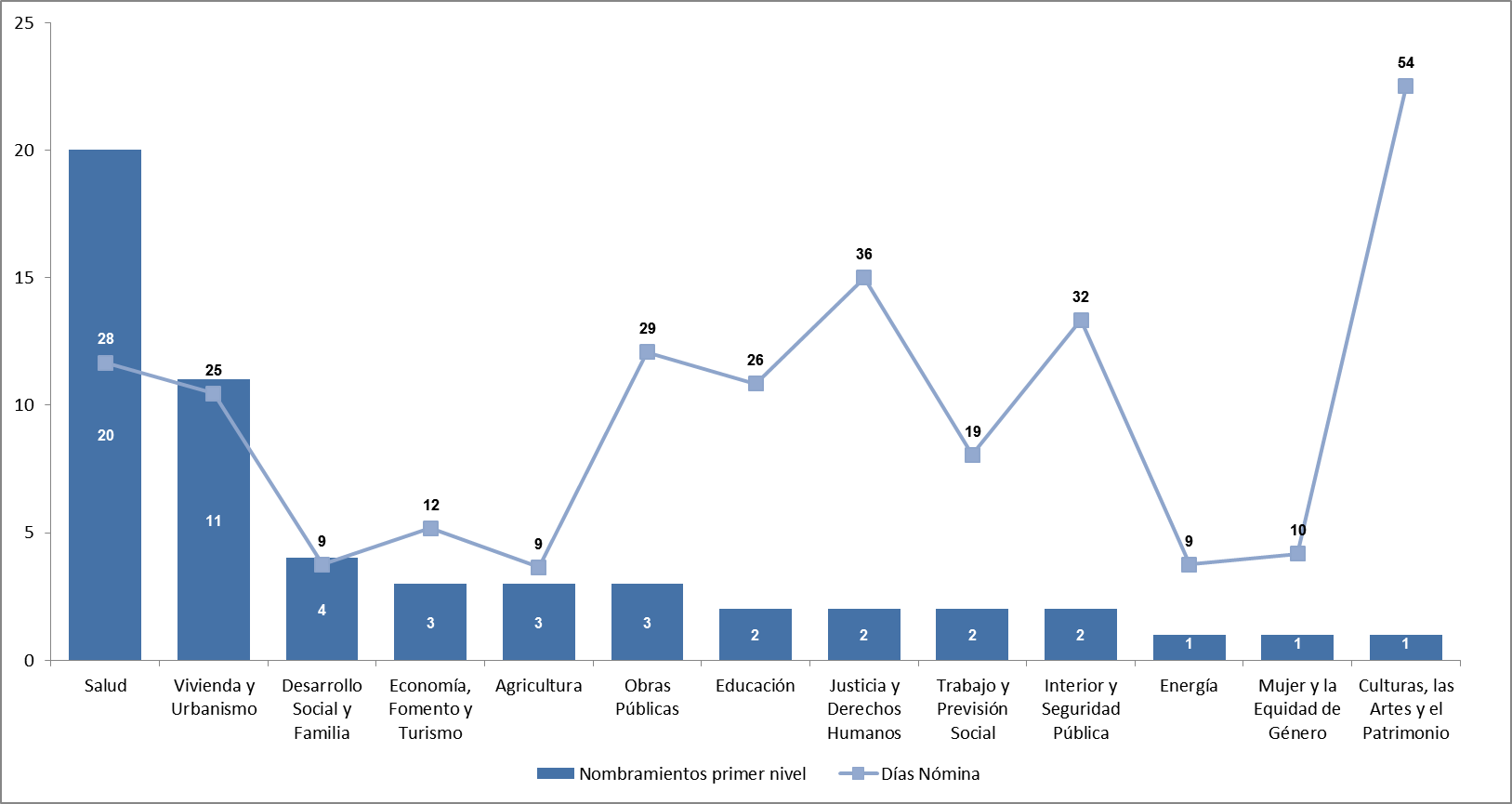 Fuente: Sistema de Postulación en Línea, Servicio Civil.Gráfico 32: promedio de días hábiles entre el envío de la nómina y el nombramiento, por ministerio, en 2018 para cargos adscritos de segundo nivel jerárquico. 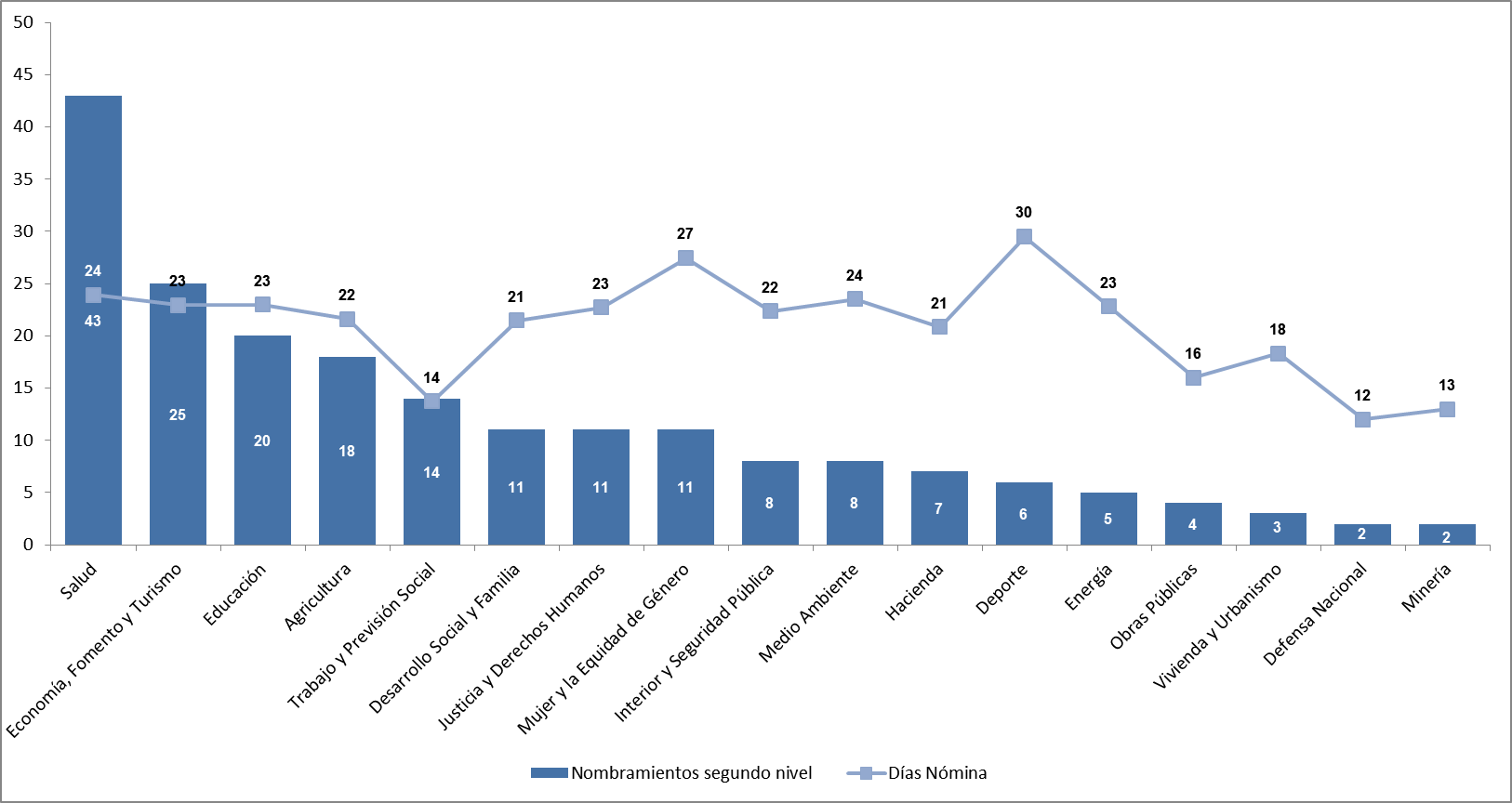 Fuente: Sistema de Postulación en Línea, Servicio Civil2.- Acompañamiento y desarrollo de Altos Directivos Públicos. Los crecientes desafíos de la gerencia pública demandan el apoyo y contribución del Sistema para fortalecer las capacidades de los Altos Directivos Públicos y facilitar el ejercicio de sus funciones con impecabilidad tanto técnica como valórica. En consideración a lo anterior, la ley establece, respecto del Servicio Civil, el mandato legal de diseñar e implementar programas de inducción, acompañamiento, formación y desarrollo para Altos Directivos Públicos y entrega al Consejo de Alta Dirección Pública la responsabilidad de aprobarlos. En ejercicio de esta atribución, el Servicio Civil, durante todo el ciclo del directivo, presta asesoría técnica y metodológica, realiza acciones directas y genera instrucciones para ministerios y servicios públicos relativas a inducción, formación, gestión del desempeño, reconocimiento y egreso. Durante 2018 se llevaron a cabo diversas acciones destinadas a potenciar la gestión de los Altos Directivos Públicos y la creación de valor público en las instituciones que lideran. Nos referiremos a ellas a través de las distintas fases del ciclo de acompañamiento y desarrollo directivo.  2.1.- Fase de Inducción.Esta primera fase del proceso de acompañamiento y desarrollo directivo se inicia con el nombramiento del Alto Directivo Público y aspira a facilitar la asunción de su cargo y su incorporación al respectivo servicio. Es importante destacar que la calidad, oportunidad y pertinencia de los procesos de inducción han probado ser factores determinantes para lograr un efectivo ajuste entre el directivo y la organización, además de constituir un importante predictor del desempeño directivo Entre las actividades incluidas en la fase de inducción se encuentran las jornadas de inducción y las entrevistas de entrada a los nuevos directivos.2.1.1.- Jornadas de Inducción.  Durante 2018 se llevaron a cabo 5 jornadas de inducción en Santiago, 2 para Altos Directivos Públicos de primer nivel jerárquico y 3 dirigidas a Altos Directivos de segundo nivel. Además, se realizaron 5 jornadas de inducción en las regiones de Antofagasta, Valparaíso, Bío-Bío, Araucanía y Los Lagos, a las que asistieron Altos Directivos de primer y segundo nivel jerárquico. En total, asistieron a las distintas jornadas 254 directivos -51 de primer nivel jerárquico y 203 de segundo-, el 64,6% de los cuales se desempeña en regiones.El programa de las jornadas incluye la entrega de información relevante para el ejercicio de la función directiva, particularmente en lo relativo a los alcances del rol del Alto Directivo Público y a sus condiciones de desempeño, así como respecto de aquellos lineamientos y prioridades del programa gubernamental relevantes para su gestión. En el caso de las inducciones dirigidas a directivos de segundo nivel jerárquico, a lo anterior se suma el testimonio de un Alto Directivo Público destacado. Además, respecto de ambos niveles, se informa a los participantes sobre los productos y servicios que el Sistema de Alta Dirección Pública y el Servicio Civil ponen a su disposición.Las jornadas de inducción cuentan con la participación de representantes de los siguientes organismos públicos: Contraloría General de la República, Ministerio Secretaría General de la Presidencia, Dirección de Presupuestos y ChileCompra. Además, en 2018 compartieron sus testimonios el Director del Instituto de Neurocirugía, Marcos Vergara Iturriaga; del ex Fiscal Nacional Económico, Felipe Irarrázabal Philippi, y el ex Jefe de la División Administrativa del Instituto Nacional de Propiedad Industrial, Patricio Guzmán Iglesias.2.1.2.- Entrevistas de entrada. Como parte del proceso de inducción se llevan a cabo entrevistas de entrada a los nuevos Altos Directivos Públicos, por medio de las cuales se recoge su impresión respecto del proceso de selección, a fin de detectar posibilidades de mejora, a la vez que se indaga sobre sus necesidades de acompañamiento y se establece un contacto personal entre el directivo y el equipo del Servicio Civil. Durante 2018 se realizaron 29 entrevistas de entrada a igual número de Altos Directivos Públicos.2.2.- Fase de Formación, Desempeño, Acompañamiento y Reconocimiento. Durante el ejercicio de su cargo, el Alto Directivo Público tiene acceso a actividades de formación; de apoyo en la elaboración, suscripción y evaluación de su Convenio de desempeñoy de acompañamiento, así como al reconocimiento por los logros alcanzados. 2.2.1.- Formación. En 2018 el Plan de Formación estuvo enfocado en fortalecer y entrenar las competencias “comunicación estratégica”, “visión estratégica” y “liderazgo y gestión de personas” y para ello recurrió a Talleres de Vocería y de Competencias Directivas, los que fueron impartidos por la Consultora Tironi & Asociados, seleccionada entre 7 empresas convocadas a presentar ofertas. Durante 2018, se efectuaron 13 talleres -8 de Competencias Directivas para la Alta Dirección Pública y 5 de Vocerías-, a los que asistieron 211 directivos. Además, se llevó a cabo el Seminario: “Lineamientos Estratégicos del Programa de Gobierno y de la Agenda Mujer”, que contó con la participación de 140 Altos Directivos PúblicosOtro hito del 2018 -en este ámbito- estuvo constituido por la difusión del “Instructivo para la Formación de Altos Directivos Públicos” en ministerios y servicios, destinado a facilitar la implementación de sus propios programas de formación para los directivos de su dependencia. La difusión se efectuó a través de la página web del Servicio Civil; en la “Jornada Gestión del Desempeño ADP”, que convocó a más de 230 directivos y contrapartes de convenios de desempeño de ministerios y servicios; en las asesorías integrales realizadas a ministerios y servicios, y a través de la aplicación móvil de los ADP.2.2.2.- Desempeño. El desempeño de los Altos Directivos Públicos es evaluado anualmente en base al cumplimiento de las metas establecidas en el convenio de desempeño, celebrado y concordado entre el directivo y su superior jerárquico. De esta forma, se aspira a medir los resultados que un Alto Directivo Público ha obtenido en el ejercicio de su cargo, en el cumplimiento de las funciones estratégicas del mismo y respecto de los desafíos específicos que le fueren encomendados por la autoridad, en un periodo de tiempo determinado.Durante 2018 se mantuvo la práctica de prestar asesoría en la elaboración, suscripción y evaluación de convenios de desempeño, dirigida tanto a Altos Directivos Públicos como a servicios públicos y ministerios, realizándose 295 asesorías en esta materia.2.2.3.- Acompañamiento. Como una forma de contribuir a la calidad de la experiencia directiva, las actividades de acompañamiento incluyen la entrega de información, la comunicación de eventos, compartir alertas y propiciar la generación de un ambiente colaborativo que aporte a la gestión directiva y permita potenciar la construcción de una identidad común entre los Altos Directivos Públicos. Cabe destacar que estas actividades se desarrollan a través de la aplicación móvil APP-ADP, a la que tienen acceso todos los Altos Directivos Públicos. Al 31 de diciembre, contaba con 443 usuarios activos, entre los cuáles presentaban mayor frecuencia de uso los de las regiones Metropolitana, del Bio-Bio y de la Araucanía. Las encuestas a sus usuarios revelan que las secciones más valoradas son las de noticias, documentos, concursos ADP, información de eventos y actividades de formación, además de los contenidos relacionados con liderazgo y normativas legales. Como contrapartida, entre los aspectos de mejora se encuentran incorporar el historial de gestión de los Altos Directivos Públicos, biblioteca virtual y acceso a información normativa y relativa a un espectro más amplio de cursos. 2.2.4.- Reconocimiento. A través de las actividades de reconocimiento se aspira a destacar logros en materia de gestión y la adscripción a buenas prácticas laborales.En noviembre de 2018, en el contexto del seminario: “15 años del Sistema de Alta Dirección Pública: evaluación de impacto y desafíos”, se reconoció la trayectoria de 27 Altos Directivos Públicos que cumplieron 9 años en sus cargos, máxima permanencia que la ley permite en un mismo cargo, sin que se lleve a cabo un nuevo concurso.Tabla 5: Directivos Públicos que cumplieron 9 años en sus cargos en 2018. Fuente: Servicio Civil.2.3.- Fase de egreso.El egreso de los Altos Directivos Públicos del Sistema se produce por su renuncia 
-voluntaria o solicitada por autoridad competente- o por el hecho de concluir su período de nombramiento. Debe entenderse como parte integrante del ciclo de vida de los Altos Directivos Públicos, dada su calidad de funcionarios de exclusiva confianza y considerando que los nombramientos se efectúan por un período determinado.Si bien el egreso constituye una parte integrante del ciclo del Alto Directivo Público, es preciso cautelar el buen trato, la dignidad y el respeto hacia los directivos y sus equipos, asegurando un traspaso adecuado de funciones, tanto desde la perspectiva administrativa como de gestión, de modo de garantizar la continuidad de la gestión pública, el buen servicio y el clima organizacional.Entre las actividades asociadas a la fase de egreso encontramos las siguientes: 2.3.1.- Asesoría legal para directivos en proceso de egreso. El Sistema de Alta Dirección Pública, a través del Servicio Civil, presta asesoría legal a directivos públicos en aspectos vinculados a egresos no voluntarios y al cálculo de indemnizaciones. En 2018 las asesorías prestadas ascendieron a 55. 2.3.2.- Protocolización de procedimientos. En 2018 se elaboró y publicó el “Protocolo de Egreso del Alto Directivo Público”, documento que entrega regulación y guía respecto a las formas más adecuadas de llevar a cabo este proceso y que forma parte de una serie de instructivos por medio de los cuales el Sistema de Alta Dirección Pública aspira a potenciar y estandarizar los procesos de inducción, formación, apoyo a la gestión del desempeño y egreso. 2.3.3.- Cuestionarios y entrevistas de cierre. El Sistema de Alta Dirección Pública Además, se hace llegar a los directivos desvinculados cuestionarios de cierre y se les efectúan entrevistas, en ambos casos con el fin de conocer, de primera fuente, las experiencias vividas en sus procesos de egreso, tanto desde una perspectiva personal como institucional. En 2018, se remitieron 295 cuestionarios de cierre, obteniéndose 112 respuestas, lo que representa un 37,9% y, en el mismo período, se realizaron 30 entrevistas de cierre.3.- Empresas consultoras.La ley N° 19.882 permite la contratación de empresas especializadas en selección de personal -de entre aquellas que forman parte del registro que al efecto lleva la Dirección Nacional del Servicio Civil- para asesorar o realizar todo o parte de las labores involucradas en los procesos de selección del Sistema de Alta Dirección Pública.3.1.- Evaluación de Empresas Consultoras. El Servicio Civil tiene el deber legal de establecer mecanismos de evaluación de empresas consultoras externas que prestan servicios de asesorías para procesos de selección de personal y de desarrollo y gestión de personas. Dada la amplitud de la norma, este informe considera las metodologías de evaluación utilizadas y los resultados de: empresas consultoras que participan en los procesos de selección del Sistema de Alta Dirección Pública; de aquellas que participan en concursos destinados a proveer cargos de Directores de Establecimientos Educacionales municipales y Jefes DAEM  de comunas con menos de 1.200 alumnos matriculados, y las que prestan servicios de consultoría en materias de reclutamiento, selección, desarrollo y gestión de personas a la Administración del Estado. 3.1.1.- Evaluación de Empresas Consultoras del Sistema de Alta Dirección Pública. La evaluación de las empresas consultoras constituye una actividad permanente del Sistema de Alta Dirección Pública, considerando el rol crucial que éstas juegan en los resultados de los procesos de selección y el enfoque hacia la mejora continua que ha caracterizado al Sistema. La evaluación se sustenta en un sistema informático en el cual se registra la evaluación de cada proceso de selección ejecutado, diferenciando servicios de evaluación y de búsqueda, lo que permite identificar fortalezas y oportunidades de mejora en el quehacer de las empresas consultoras, realizar retroalimentaciones objetivas al cierre de los procesos, generar asignaciones considerando los resultados obtenidos y proyectar intervenciones para levantar necesidades de acompañamiento y capacitación.Actualmente, cada empresa consultora recibe por correo electrónico al cierre del proceso, un respaldo de la evaluación y nota obtenida en cada etapa. En la comunicación se señala la evaluación que les otorgaran los consultores sectoriales que administran los concursos y el Consejo de Alta Dirección Pública o los Comités de Selección según se trate de cargos de primer o segundo nivel jerárquico. De esta forma se transparenta el proceso de evaluación y de entrega de retroalimentación sobre su desempeño a nuestros colaboradores.Durante 2018, el Sistema de Alta Dirección Pública trabajó con 80 de las 141 empresas adjudicadas en el convenio marco vigente, las que fueron objeto de evaluación, utilizando los criterios y las ponderaciones que se precisan en las tablas siguientes.Tabla 6: criterios para evaluación de empresas consultoras. Fuente: Servicio CivilTabla 7: evaluación de empresas. Servicio de búsqueda de Altos Directivos Públicos. Fuente: Servicio CivilTabla 8: evaluación de empresas que prestan servicio de evaluación.  Fuente: Servicio CivilEn 2018 fueron evaluadas 30 empresas por sus servicios de búsqueda de directivos para cargos de primer nivel jerárquico, las que obtuvieron una nota promedio de 5,8, en una escala de 1 a 7; respecto del mismo servicio para cargos de segundo nivel jerárquico, fueron evaluadas 40 empresas, las que obtuvieron un resultado promedio de 5,2. En el mismo período, fueron evaluadas 19 empresas por sus servicios de evaluación de candidatos a cargos de primer nivel jerárquico, las que fueron calificadas en promedio con nota 5,7; los mismos servicios para cargos de segundo nivel jerárquico dieron lugar a la evaluación de 54 empresas, las que alcanzaron un promedio de 5,2, todo en escala de 1 a 7. Tabla 9: resultado de evaluaciones, según tipo de cargo. Fuente: Servicio CivilGráfico 33: distribución de empresas según rango de notas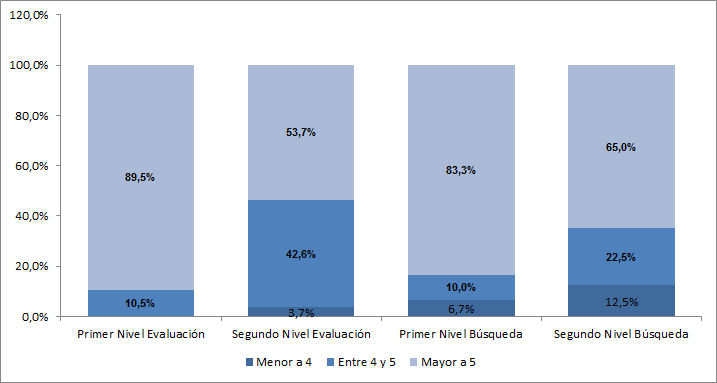 Fuente: Servicio Civil En 2018, el 53,7% de las empresas consultoras que prestaron servicios de evaluación de candidatos a cargos de segundo nivel jerárquico fue evaluado con una nota superior a 5,0; porcentaje que aumenta al 89,5% respecto de servicios de evaluación de candidatos a cargos de primer nivel.  En el mismo período, un 83,3% de las empresas consultoras que prestan servicios de búsqueda de candidatos en primer nivel fueron evaluadas con nota superior a 5,0; un 10% con nota entre 4 y 4,9. Tratándose del segundo nivel, el 65% fue calificado con más de 5,0; un 22,5% obtuvo entre 4 y 4,9 y el 12,5% fue calificada con menos de 4,0.Cabe señalar que aquellas empresas que al llevar a cabo su primer proceso de selección obtienen una evaluación de desempeño “Regular” o “Deficiente”, son acompañadas y guiadas por los equipos sectoriales para nivelar sus conocimientos respecto del Sistema de Alta Dirección Pública, mientras que las empresas consultoras del tercio mejor evaluado tienen prioridad en el procedimiento de asignación de nuevos concursos.3.1.2.-Evaluación de Empresas Consultoras: Directores de Establecimientos Educacionales. La preevaluación de candidatos a Directores de Establecimientos Educacionales y de Jefes DAEM de comunas con menos de 1.200 alumnos matriculados, es realizada por Asesorías Externas, las que efectúan el análisis curricular de los candidatos y su evaluación psicolaboral, lo que se traduce en un listado de candidatos preseleccionados que serán posteriormente entrevistados por la respectiva Comisión Calificadora.
Las Asesorías Externas son evaluadas por la respectiva Comisión Calificadora al concluir cada etapa del proceso, en lo relativo a la calidad de sus servicios y al cumplimiento de requisitos y procedimientos legales. Cabe recordar que dicha Comisión está integrada por un Representante del Consejo de Alta Dirección Pública; el/la Jefe/a del Departamento de Educación Municipal o el/la Jefe/a de Educación de la Corporación Municipal, según corresponda, y un docente destacado de la comuna, que no pertenezca a la dotación docente de la escuela en concurso, elegido por sorteo. También se incluye en la evaluación la percepción del Representante del Consejo respecto a la calidad de servicio.
Durante 2018 fueron evaluadas 35 Asesorías Externas, en 788 procesos de selección las que obtuvieron en promedio nota 6,3, en una escala de 1 a 7. 3.1.3.- Evaluación de Empresas Consultoras: Subdirección de Gestión y Desarrollo de Personas.  Desde 2012 -tras ponerse en marcha el convenio marco de “Servicios de Reclutamiento, Selección y Consultoría en Recursos Humanos”-, el Servicio Civil centraliza la evaluación de los servicios contratados por los organismos de la Administración Central del Estado, publicando los resultados con el fin de aportar a la toma de decisiones de las instituciones que utilicen los servicios contenidos en dicho convenio. Para estos efectos, puso a disposición de los servicios públicos un sistema informático en ambiente web que permite recoger la percepción de sus Áreas de Gestión de Personas, a través de la aplicación de encuestas en línea. Además, los servicios públicos pueden acceder a información actual e histórica sobre las consultorías realizadas y la calificación obtenida por las consultoras, además de reportes de gestión con información consolidada sobre las mismas. 
Esta modalidad de evaluación, también se aplica al Convenio Marco de Capacitación y Formación, vigente desde junio del 2015 y al Convenio Marco en Selección, Reclutamiento y Consultoría en Desarrollo y Gestión de Personas, en vigor desde octubre de 2016.
Durante 2018 fueron evaluadas 314 empresas, las que fueron medidas por su desempeño en 2.432 consultorías realizadas a distintos servicios públicos. 
Tras analizar los resultados de las evaluaciones de empresas consultoras -en sus distintas modalidades- es posible apreciar que, a diciembre de 2018, el 90,4% de las consultoras han sido evaluadas con un puntaje superior o igual a 80 puntos de un total de 100; un 9,3% obtuvo un puntaje superior a 40 puntos de un total máximo de 79,99, y un 0,3% de las empresas fueron evaluadas con un puntaje igual o menor a 40 puntos.Tabla 10: distribución de notas a empresas consultoras en materia de gestión de personasFuente: Servicio Civil3.2.- Capacitación a empresas consultoras. Durante 2018 se inició el proyecto de revisión y perfeccionamiento técnico del modelo de evaluación gerencial y psicolaboral –denominado como P2P3- el que había sido utilizado desde los inicios del Sistema de Alta Dirección Pública. El nuevo modelo recurre a evaluación basada en evidencia y a la aplicación de mejores estándares internacionales y académicos, con el fin de alcanzar mayores niveles predictivos del desempeño, calce al perfil y estandarización de pautas de evaluación. La aplicación del modelo en régimen va a demandar la habilitación de todas las empresas que participan del actual convenio marco y el acompañamiento  técnico a consultoras, Profesionales Expertos y al equipo del Servicio Civil.Entre los meses de marzo y mayo de 2018 se realizó la habilitación de consultoras destinado a difundir las nuevas orientaciones metodológicas derivadas de los cambios incorporados en el modelo de evaluación gerencial y psicolaboral. Dicho proceso consideró 11 jornadas, de las cuales participaron 102 de las 141 empresas que forman parte del convenio marco vigente. En el caso de las Asesorías Externas -que participan de los procesos de selección de Directores de Establecimientos Educacionales Municipales-, en 2018 se llevó a cabo un proceso de capacitación enfocado en construir una mirada crítica y reflexiva respecto del rol técnico que les es propio, el que se estructuró en 6 jornadas, las que se desarrollaron en las regiones de Tarapacá, Bio-Bío, La Araucanía, Los Lagos y Metropolitana, con la participación de 105 asesores externos.Cabe destacar que la participación de las Asesorías Externas en los programas de capacitación que ofrece el Sistema de Alta Dirección Pública es una de las variables, junto con la evaluación obtenida, consideradas para la asignación de futuras tareas. 4.- Representantes del Consejo de Alta Dirección Pública.El Consejo de Alta Dirección Pública, de conformidad con lo dispuesto por la ley, cuenta con dos tipos de representantes. Por un parte, quienes actúan en tal calidad en los Comités de Selección encargados de llevar a cabo los procesos de selección destinados a proveer cargos de  Alta Dirección Pública de segundo nivel jerárquico, que reciben la denominación de Profesionales Expertos y, por otra, los llamados Representantes del Consejo Alta Dirección Pública que participan en las Comisiones Calificadoras encargadas de efectuar los procesos de selección destinados a proveer cargos de Directores/as de Establecimientos Educacionales Municipales.  4.1.- Profesionales Expertos.Los procesos de selección y búsqueda correspondientes al segundo nivel jerárquico son conducidos por Comités de Selección, integrados por un representante del jefe superior del servicio respectivo, un representante del ministro del ramo y un miembro del Consejo de Alta Dirección Pública o un representante de dicho cuerpo colegiado, denominado Profesional Experto.En consecuencia, los Profesionales Expertos son los representantes del Consejo de Alta Dirección Pública ante los Comités de Selección y, en conformidad con la ley, deben contar con reconocidas capacidades en las áreas de gestión de personas y/o políticas públicas. Su principal responsabilidad consiste en asegurar el adecuado funcionamiento de los Comités de Selección en los que participan, garantizando que éstos se ajusten a los lineamientos definidos por el Consejo y resguardando los principios sobre los cuales se sustenta el Sistema de Alta Dirección Pública.La calidad de Profesional Experto se adquiere en virtud de acuerdo del Consejo de Alta Dirección Pública, fundado en la idoneidad y el mérito de las personas que dicho órgano colegiado selecciona. Las personas convocadas son evaluadas por el propio Consejo, el que examina si reúnen la experiencia y las competencias definidas en un perfil de selección al que previamente prestó su aprobación.Entre sus obligaciones se encuentran el representar al Consejo de Alta Dirección Pública ante los Comités de Selección, teniendo la función de presidir y conducir los Comités, garantizando que se cumplan los lineamientos y/o directrices del Consejo, cautelando la confidencialidad de los procesos de selección y velando por la aplicación de los principios de excelencia, mérito, transparencia y no discriminación en éstos. Igualmente, deberá informar al Consejo sobre su actuación y sobre el desarrollo del Comité de Selección del que ha formado parte, en la forma que determine el Consejo; informar al Servicio Civil sobre el funcionamiento y desarrollo de los Comités de Selección de los que forme parte, a través del informe de cierre de cada proceso, que incluye una evaluación respecto del desempeño del equipo consultor que apoya cada proceso concursal, así como el desempeño de los Representantes de ministerios y servicios, y evaluar el desempeño de las empresas consultoras, de acuerdo a las definiciones establecidas por el Sistema.  Además, deben asistir a instancias de formación y fortalecimiento de habilidades y destrezas necesarias para el buen cometido de sus funciones, a que los convoque el Consejo de Alta Dirección Pública o la Dirección Nacional del Servicio Civil y abstenerse de participar en cualquier proceso de selección respecto del cual tenga algún conflicto de interés. 
A comienzos de 2018, el equipo de Profesionales Expertos estaba integrado por 38 personas.  Durante el mes de abril, el Consejo de Alta Dirección Pública evaluó a la totalidad de los integrantes del equipo y -considerando tanto la duración de su participación como Profesional Experto como las evaluaciones obtenidas- optó por cesar la participación de 2 Profesionales Expertos e incorporar a 13 personas, lo que se tradujo en un nuevo equipo de 49 integrantes. No obstante, durante el transcurso del año 2018, se presentaron ante el Consejo de Alta Dirección Pública un total de 6 renuncias, lo que condujo a que, al 31 de diciembre de 2018, el equipo de Profesionales Expertos se conformara por 43 miembros. Tabla 11: listado de Profesionales Expertos vigentes al 31 de diciembre de 2018.  Fuente: Servicio Civil 
Del universo de 43 Profesionales Expertos, un total de 40 recibieron asignación de procesos para cargos publicados en 2018, lo que implica -considerando que durante el año se publicaron 553 convocatorias a concursos destinados a proveer cargos de segundo nivel- un promedio de 13,8 concursos por cada Profesional Experto, registrándose una fluctuación entre 2 a 19 cargos por cada uno. Debido a que las asignaciones se realizan tras concluir las actividades de inducción, los nuevos miembros del equipo sólo recibieron encomendación de tareas durante el segundo semestre de 2018, lo que condujo a que 3 de ellos no pudieron asumir concursos. Con el fin de fortalecer el ejercicio de su rol por parte de los Profesionales Expertos, en mayo se realizó la jornada “Relevancia del Rol de Representar al Consejo de Alta Dirección Pública en el contexto de actuales desafíos del Sistema de Alta Dirección Pública”, a la que fueron invitados los recién incorporados al equipo. La actividad contó con la participación del Consejero Eduardo Abarzúa. Además, se efectuaron jornadas de inducción para los nuevos integrantes del equipo, los días 27 de junio y 4 de julio. Finalmente, durante el mes de diciembre se llevó a cabo una nueva jornada destinada a conocer en profundidad aspectos operativos del nuevo modelo de evaluación gerencial y psicolaboral, y estuvo orientada a aquellos Profesionales Expertos que se encontraban participando de procesos pilotos del nuevo modelo de evaluación. Al 31 de diciembre de 2018 se habían realizado 4 concursos pilotos con este nuevo modelo, cuyo propósito es aportar mayor objetividad en la evaluación, estandarizando los criterios de los evaluadores, para así mejorar la calidad del proceso de selección en general.Durante 2018 se puso en marcha un sistema informático de asignación y evaluación de Profesionales Expertos, que ha permitido agilizar las comunicaciones con el equipo y fortalecer la reportabilidad de sus actuaciones.  Además, se retroalimentó a la totalidad de los miembros del equipo que contaban con una evaluación anterior, oportunidad en la cual también se recogió su opinión respecto al funcionamiento del Sistema, así como inquietudes y propuestas asociadas al rol que desempeñan. La evaluación anual del adecuado ejercicio del rol de Profesional Experto aspira a fortalecer su desempeño y asegurar el buen funcionamiento del segundo nivel jerárquico del Sistema. Constituye el principal insumo para retroalimentar y prestar apoyo en aspectos propios del rol de Profesional Experto que requieran reforzamiento y, además, se utiliza como antecedente para definir actividades de inducción, capacitación y desarrollo y forma parte de los elementos que se tienen a la vista para la asignación de nuevos concursos.Esta evaluación es realizada sobre la base de una pauta que incluye acciones esperadas en cada sesión de Comité. De esta forma se obtiene una evaluación global al final del proceso que mide el nivel de desarrollo de los atributos que forman parte del perfil del Profesional Experto y que son: visión estratégica, orientación al logro, liderazgo y trabajo en equipo, las que pueden calificarse con notas de 1 a 4 según el nivel alcanzado en cada atributo. Con ello, es posible categorizarlos en los rangos de Alto (3,3- 4,0), Medio (2,5- 3,2), Bajo (1,8- 2,4) y Muy bajo (1,0- 1,7). Cabe señalar que este es el primer año donde se utiliza esta metodología que fue ajustada y aprobada en el respectivo marco de acción. Al 31 de diciembre de 2018, del universo de 43 Profesionales Expertos, 39 han finalizado procesos de selección y han sido evaluados, siendo 32 de ellos categorizados en un nivel de desempeño alto, 6 en nivel medio y 1 en nivel bajo, sin que ninguno fuera calificado en nivel muy bajo. La evaluación promedio fue de 3,7, en la escala de 1 a 4. Gráfico 34: distribución de Profesionales Expertos según categorías de evaluación. 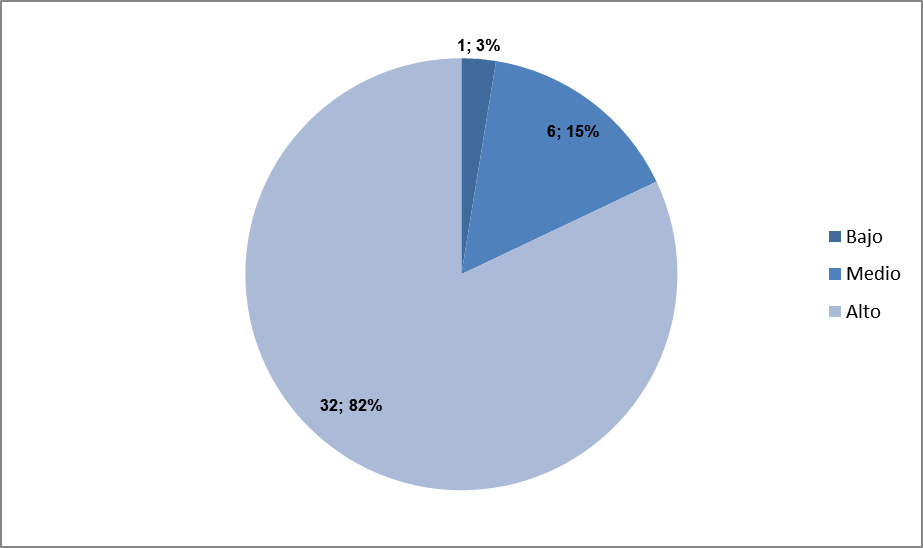 Fuente: Servicio Civil Gráfico 35: desempeño de Profesionales Expertos por competencia, 2018. Fuente: Servicio Civil Tabla 12: indicadores asociados a Comités de Selección 2018. Fuente: Servicio Civil4.2.- Representantes del Consejo de Alta Dirección Pública en procesos de selección de Directores de Establecimientos Educacionales Municipales.De acuerdo con la ley N° 20.501, de Calidad y Equidad de la Educación, las Comisiones Calificadoras encargadas de efectuar los procesos de selección destinados a proveer cargos de Director/a de Establecimientos Educacionales Municipales, consideran la participación de un miembro del Consejo de Alta Dirección Pública o de un representante de este cuerpo colegiado.Los Representantes del Consejo ante dichas Comisiones han sido seleccionados por concurso público, en base al perfil definido al efecto por el Consejo de Alta Dirección Pública, en procesos de selección que consideran fases sucesivas de evaluación curricular, gerencial y psicolaboral, bajo los estándares de los procesos de selección del Sistema de Alta Dirección Pública y que concluyen con una entrevista efectuada por el propio Consejo.De esta forma, el equipo de Representantes del Consejo de Alta Dirección Pública ante las Comisiones Calificadoras de candidatos a Directores de Establecimientos Educacionales, para el año 2018 estuvo conformado por 47 personas.Tabla 13: listado de Representantes del Consejo de Alta Dirección Pública en Comisiones Calificadoras vigentes al 31 de diciembre de 2018.  (Fuente: Servicio Civil) Fuente: Servicio CivilEn 2018 se desarrollaron dos líneas de formación. La primera, denominada Plan de Inducción, se dirigió  a aquellos Representantes que ingresaron a finales del año 2017 y contó con dos hitos: una reunión bilateral o inducción inicial y una segunda jornada de lineamientos técnicos operacionales, necesarios para ocupar la función de representar al Consejo en la Comisiones Calificadoras para los cargos de Directores de Establecimientos Educacionales o Jefe del Departamento de Educación Municipal, en comunas con menos de 1.200 alumnos matriculados. En el período, 15 Representantes participaron de las reuniones bilaterales y 35 de las jornadas de lineamientos técnicos operacionales.Una segunda línea de formación, enfocada hacia los Representantes del ámbito de la educación con mayor experiencia, tuvo como objetivo la construcción de un análisis reflexivo del impacto de su rol en la calidad de los profesionales seleccionados.5.- Evaluación Directiva y Convenios de Desempeño.Los convenios de desempeño de los Altos Directivos Públicos y sus evaluaciones se encuentran regulados por el Título VI, párrafo 5°, de la ley N° 19.882, que los caracteriza como un instrumento de gestión destinado a orientar al Alto Directivo Público en el cumplimiento de los desafíos propios de su cargo y a fijar objetivos estratégicos de gestión por los cuales éste será evaluado y retroalimentado anualmente y al término de su período de desempeño.La ley dispone que los Altos Directivos Públicos deben –dentro del plazo máximo de 60 días corridos, contado desde su nombramiento o renovación-, suscribir un convenio de desempeño con el respectivo superior jerárquico.  Agrega que los convenios deberán ser propuestos al Alto Directivo Público, a más tardar, dentro de 30 días corridos contados desde el nombramiento, y deberán considerar el respectivo perfil. Los convenios tendrán una duración de 3 años y se sujetarán al modelo e instrucciones que imparta el Servicio Civil. Una vez suscritos, deberán ser comunicados a dicho servicio para su conocimiento y registro dentro del término de 90 días, pudiendo ser sancionado con multa en caso de incumplir esta disposición. Cabe destacar que los objetivos y metas que se incluyan en el convenio deberán reflejar los desafíos del cargo y los lineamientos definidos en el respectivo perfil. Además, deberán ser consistentes con los lineamientos de política pública, las prioridades e indicadores gubernamentales, los objetivos estratégicos institucionales y las funciones estratégicas de cada cargo, expresando el aporte clave que se espera que el Alto Directivo efectúe a la institución, con el fin de conducirla hacia mayores niveles de eficacia, eficiencia, gobernanza e integridad.
5.1.- Estado de suscripción de convenios de desempeño.Al 31 de diciembre de 2018, un total de 580 cargos del Sistema de Alta Dirección Pública -84 de primer nivel y 496 de segundo- contaban con nombramiento vigente. De ese total, 370 cargos –74 cargos de primer nivel y 296 de segundo-, que representan un 64% del total, fueron provistos o renovados durante 2018. De los 74 Altos Directivos Púbicos de primer nivel nombrados o renovados en 2018, el 100% suscribió su convenio dentro de plazo. En el caso de los directivos de segundo nivel jerárquico, 295 de un total de 296 -que corresponden al 99,7%- suscribieron oportunamente su convenio. Del total de los convenios de desempeño de primer nivel suscritos, 54 –que corresponden a un 73% del total de 74- fueron comunicados al Servicio Civil durante 2018. Respecto del segundo nivel, en un 72% de los casos –que ascienden a 214- se cumplió con esta obligación en el mismo período.  Cabe señalar que el diferencial entre los convenios de desempeño suscritos e informados al Servicio Civil durante 2018 obedece, en la mayoría de los casos, a que los nombramientos se efectuaron en el último trimestre del 2018 por lo que el plazo para cumplir con esta obligación trascendía al 31 de diciembre del mismo año. Gráfico 36: comunicación a DNSC de convenios de desempeño celebrados en 2018, correspondientes a Altos Directivos Públicos de primer nivel jerárquico.Fuente: Servicio Civil Gráfico 37: comunicación a DNSC de convenios de desempeño celebrados en 2018, correspondientes a Altos Directivos Públicos de segundo nivel jerárquico. Fuente: Servicio Civil Considerando que la ley dispone la aplicación de multa en caso de incumplimiento de los plazos establecidos para la suscripción de los convenios de desempeño, el Sistema de Alta Dirección Pública emite alertas dirigidas a la autoridad tanto al efectuarse el nombramiento como al tener lugar la renovación. Tal como se señalare, en 2018 se registró un único caso de incumplimiento, el que fue debidamente informado a la Contraloría General de la República.Gráfico 38: estado de suscripción de Convenios de desempeño de Altos Directivos Públicos de primer nivel con nombramiento vigente al 31 de diciembre de 2018. Fuente: Servicio CivilGráfico 39: situación de Convenios de desempeño no suscritos, correspondientes a Altos Directivos de primer nivel, con nombramiento vigente al 31 de diciembre de 2018. Fuente: Servicio CivilGráfico 40: estado de suscripción de Convenios de desempeño de Altos Directivos Públicos de segundo nivel, con nombramiento vigente al 31 de diciembre de 2018. Fuente: Servicio CivilGráfico 41: situación de Convenios de desempeño no suscritos, correspondientes a Altos Directivos de segundo nivel, con nombramiento vigente al 31 de diciembre de 2018. Fuente: Servicio CivilFinalmente es posible apreciar cómo la reforma legal incidió en la disminución de los plazos de suscripción de los convenios de desempeño. Es así como en el primer nivel jerárquico, no hubo convenios que se suscribieran en un plazo mayor a 90 días los años 2017 y 2018, mientras que en el segundo nivel, el año 2018 solamente el 0,3% se suscribió en un plazo mayor a 90 días y el 99,7% en 90 o menos días.Gráfico 42: porcentaje de convenios de desempeño suscritos en un plazo mayor a 90 días en cargos de primer y segundo nivel jerárquico.Fuente: Servicio Civil5.2.- Estado de evaluación de convenios de desempeño.Del universo de 580 Altos Directivos Públicos con nombramiento vigente al 31 de diciembre de 2018, 294 debieron contar con al menos una evaluación anual, de las cuales se recibieron 202 –que corresponden al 68,7%- dentro de plazo y 54 –equivalentes al 18,4%- fuera de plazo. Las restantes 38 se encontraban en proceso de elaboración. Gráfico 43: situación de las evaluaciones de Convenios de desempeño de Altos Directivos Públicos con nombramiento vigente al 31 de diciembre de 2018.  Fuente: Servicio CivilEn cuanto a los resultados de las evaluaciones, tal como lo muestra el siguiente gráfico, 216 de las 256 evaluaciones recibidas –correspondientes a 17 Altos Directivos Públicos de primer nivel y 199 de segundo- dan cuenta del cumplimiento del  100% del convenio de desempeño. Lo que significa que en el 84,37% de los casos se alcanza la evaluación máxima. Los ministerios con porcentajes de cumplimiento de convenios más bajos corresponden a Salud y a Hacienda, seguidos de Relaciones Exteriores y Educación.  Gráfico 44: porcentajes de cumplimiento de Convenios de desempeño de Altos Directivos Públicos con nombramiento vigente al 31 de diciembre de 2018.Fuente: Servicio CivilGráfico 45: evaluaciones por ministerio y nivel promedio de cumplimiento de convenios de desempeño, 2018.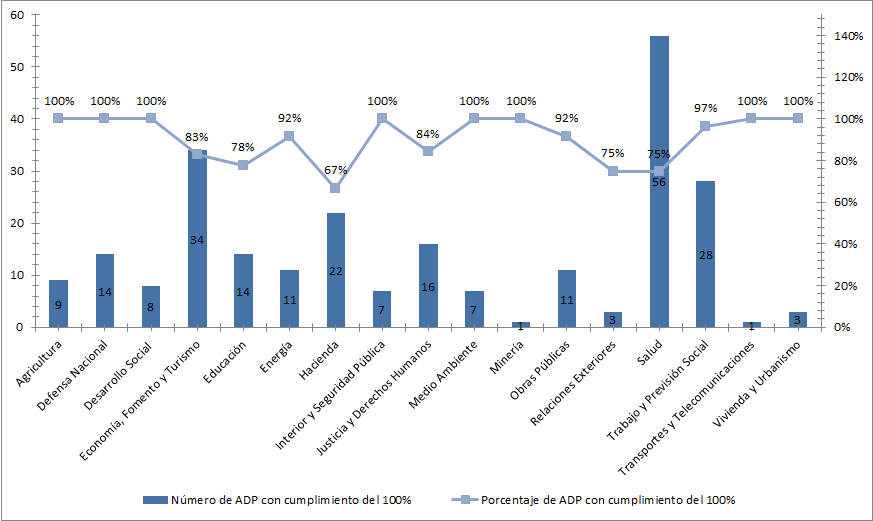 Fuente: Servicio Civil5.3.- Avances en la gestión de convenios de desempeño.  Durante 2018 se amplió el alcance del Sistema Informático de Convenios y Desarrollo de Altos Directivos Públicos, SICDE, mediante la incorporación de Altos Directivos Públicos y jefes de servicios como usuarios directos, permitiéndoles usar dicha plataforma para elaborar el Informe Anual de Cumplimiento y su evaluación final por parte de la autoridad. De esta forma se provee a los usuarios de una modalidad directa, segura y ágil de participar en el proceso de evaluación de directivos.Finalmente, en el mismo período se recertificó el proceso de asesoría técnica a ministerios y servicios en materia de convenios de desempeño, conforme con el estándar internacional ISO 9001, incluyendo el modelo de asesoría en línea desde la plataforma informática SICDE.6.- Costos del Sistema de Alta Dirección Pública.El presupuesto de la Dirección Nacional del Servicio Civil –de acuerdo con la Ley de Presupuestos del Sector Público para el año presupuestario 2018- ascendió a MM$12.088 y su ejecución alcanzó al 99,74 %. Tabla 14: ejecución presupuestaria Servicio Civil al 31 de diciembre 2018. Cifras a diciembre 2018  en MM$ Fuente: Servicio CivilTabla 15: ejecución presupuestaria Servicio Civil año 2018. Subtítulo 21, Gasto en Personal. Cifras al 31 de diciembre de 2018 en MM$ Fuente: Servicio CivilTabla 16: ejecución presupuestaria Servicio Civil año 2018. Subtítulos 22, 24, 29 y 34. Cifras a diciembre 2018 en MM$ Fuente: Servicio CivilEn el año presupuestario 2018 los costos asociados al Sistema de Alta Dirección Pública, ascendieron a MM$4.350. Cabe señalar que dichos costos incluyen aquellos derivados de servicios de evaluación y búsqueda de candidatos, lo que representa el 77% del gasto asociado al Sistema; los relativos a publicación de convocatorias, que demandaron el 9% del gasto; los destinados a acompañamiento y desarrollo de Altos Directivos Públicos, que corresponden al 2%; los asociados al pago de dietas y viáticos de Consejeros y Profesionales Expertos, que ascienden al 8%, y otros costos directos como pasajes, arriendo de salas, entre otros, que alcanzan al  4%.Al comparar la ejecución presupuestaria 2018 con la correspondiente al año presupuestario 2017 –lo que se refleja en la tabla 14-, se observa una significativa reducción de los costos asociados al pago de empresas consultoras por servicios de búsqueda de candidatos, lo que se explica porque se redujo el uso de dichos servicios, particularmente respecto de cargos de segundo nivel, y por la incorporación del mecanismo de gestión de candidatos. Por otra parte, la mayor alza corresponde al pago de empresas consultoras por servicios de evaluación, lo que obedece al aumento del número tanto de convocatorias como de candidatos que participaron en las mismas.       Gráfico 46: distribución de costos asociados a Alta Dirección Pública. Ejecución 2018 MM$. 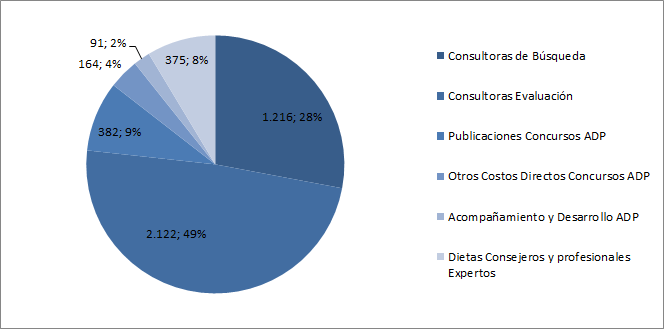 Fuente: Servicio Civil. 6.1.- Costos directos promedio de los concursos concluidos en 2018. En 2018 concluyeron 426 concursos, con un costo promedio de M$ 17.344 en los concursos para proveer cargos adscritos de primer nivel jerárquico y en segundo nivel, con un costo promedio de M$8.499. Respecto a los cargos no adscritos, en primer nivel el costo promedio fue de M$19.769 y en segundo nivel, de M$ 9.270. En consecuencia, el costo promedio del total de concursos concluidos en 2018 ascendió a M$10.642.Tabla 17: costos promedios de concursos concluidos en 2018 en M$. Fuente: Servicio CivilLas tablas siguientes dan cuenta de la evolución de los costos promedio por tipo de gasto, desde 2013 a 2018. Es posible apreciar que en 2018 se registró una disminución de 37,8% con respecto al costo promedio del año 2017, lo que obedece principalmente a tres factores. En primer lugar, hubo una disminución de la utilización del servicio de búsqueda de candidatos para los concursos adscritos. Durante el 2018 el porcentaje de concursos  con servicio de búsqueda bajó respecto al año 2017, de un 100% a un 66% en el caso de primer nivel adscrito y de un 60% a un 24% en segundo nivel adscrito.Además, hubo una disminución de las tarifas cobradas por empresas consultoras de búsqueda debido a negociación de tarifas, lo que permitió que el factor disminuyera un 5% respecto al valor establecido el convenio marco, pasando de un 3,1 UF a 2,9 UF.Finalmente, hubo una disminución en el tamaño de los avisos publicados en diarios de circulación nacional y regional, lo que sumado al aumento del número de publicaciones anuales, impactó directamente en el costo de las publicaciones, las que en promedio disminuyeron en un 41% respecto al año 2017.Tabla 18: evolución costo promedio de concursos por tipo de cargo en M$. Valores actualizados al 31 de diciembre de 2018. Fuente: Servicio CivilGráfico 47: evolución costo promedio de concursos por nivel jerárquico, en M$. Valores actualizados al 31 de diciembre de 2018. Fuente: Servicio CivilTabla 19: evolución de costo promedio de concursos, desagregado por tipo de servicio en M$. Valores actualizados al 31 de diciembre de 2018. Fuente: Servicio Civil. Gráfico 48: evolución costo promedio de concursos desagregado por tipo de servicio en M$. Fuente: Servicio Civil. 6.2.- Costos de actividades de acompañamiento y desarrollo de Altos Directivos Públicos.Las actividades de acompañamiento y desarrollo de Altos Directivos Públicos durante 2018 tuvieron un costo de M$91.426. Tal como se refleja en la tabla siguiente, el 84,2% del presupuesto fue destinado a actividades relacionadas con la formación de Altos Directivos Públicos, tales como los talleres de fortalecimiento de los atributos del perfil de selección, y publicaciones del Servicio Civil, que incluye manuales de inducción y el desarrollo de material audiovisual.Tabla 20: costos actividades de acompañamiento y desarrollo en M$. Fuente: Servicio Civil. 6.3.- Dietas y viáticos de Profesionales Expertos y Consejeros.Durante 2018 los costos por concepto de dietas de Profesionales Expertos y Consejeros ascendieron a M$330.917. En el caso de los Profesionales Expertos, se pagaron M$144.995 y en el caso de los Consejeros las dietas sumaron un total de M$127.296. Cabe recordar que la dieta de los Profesionales Expertos asciende a 5 UF por sesión con tope de 60 UF mensuales, equivalente a 12 sesiones y, en el caso de los Consejeros, a 15 UF por cada sesión a que asistan, con un máximo de 120 UF por mes calendario, equivalente a 8 sesiones mensuales. Cabe señalar que durante 2018 el Consejo celebró un promedio de 10 sesiones mensuales, lo que arroja 22 sesiones ad-honorem.Además, los Profesionales Expertos, son reembolsados por los gastos en que incurran en sus desplazamientos a regiones para el buen desarrollo de los concursos. Dicho reembolso se efectúa recurriendo –a modo de referencia- al monto tope de un viático grado 4, cubriendo alimentación, alojamiento y traslados, con la sola excepción de pasajes de avión, los que son comprados directamente por el Servicio Civil. En 2018, los montos reembolsados por estos conceptos ascendieron a un total de M$6.782.6.4.- Procesos de Selección de Jefes DAEM menos 1.200 alumnos y Directores de Establecimientos Educacionales Municipales.En 2018, los costos asociados a los procesos de selección destinados a proveer los cargos de Jefes DAEM en comunas de menos 1.200 estudiantes y cargos de Directores de Establecimientos Educacionales Municipales ascendió a M$960.694, monto que considera 607 concursos de Directores de Establecimientos Educacionales y 7 concursos de Jefes DAEM con matrícula menor a 1.200 alumnos. Los costos directos asociados a los concursos destinados a proveer cargos de Directores de Establecimientos Educacionales Municipales incluyen: honorarios y viáticos de los Representantes del Consejo de Alta Dirección Pública ante las Comisiones Calificadoras; traslados; arriendo de oficinas regionales; publicación y difusión quincenal en medio regionales y nacionales; mantención y soporte sistemas informáticos; los que se pagan con cargo a la glosa para el pago de concursos asociados a la ley N°20.501, sobre  Calidad y Equidad de la Educación, de la Partida N°09, correspondiente al Ministerio de Educación.Tabla 21: costos de concursos del ámbito de la educación. Fuente: Servicio Civil6.5.- Financiamiento.En esta materia se debe distinguir entre los costos asociados al Sistema de Alta Dirección Pública y a los procesos de selección destinados a proveer cargos de Jefes DAEM en comunas de menos 1.200 estudiantes y de Directores de Establecimientos Educacionales Municipales, en los que la ley N°20.501, de Calidad y Equidad de la Educación, dispuso la participación del Sistema. La distinción obedece no sólo a su naturaleza diversa, sino que también a la fuente de financiamiento de un caso y otro. 6.5.1.- Financiamiento de costos asociados al Sistema de Alta Dirección Pública. La Ley de Presupuestos del Sector Público anualmente, en el Capítulo 15, Dirección Nacional del Servicio Civil, de la Partida Presupuestaria N° 08, del Ministerio de Hacienda, contempla una glosa destinada a financiar los concursos de la ley N° 19.882, es decir los correspondientes al Sistema de Alta Dirección Pública. Dicha glosa financia los gastos directos del proceso de reclutamiento y selección; servicios de evaluación y búsqueda prestados por las empresas consultoras; otros servicios como videoconferencias, arriendo de salón para comités, pasajes, correo, mantención y hosting del sistema de postulación, difusión de concursos mediante publicaciones en diarios de circulación nacional y regional, traslado, alimentación y permanencia tanto de candidatos como de Consejeros o sus representantes. Asimismo, con cargo a estos recursos se financian acciones de acompañamiento y desarrollo de Altos Directivos Públicos.El Servicio Civil trimestralmente informa a la Comisión Especial Mixta de Presupuestos del Congreso Nacional sobre los concursos llevados a cabo en cada trimestre, especificando cada uno de los cargos que se aspiraba a proveer, el nivel jerárquico de los cargos concursados, el ministerio o servicio del que dependen dichos cargos, el resultado alcanzado, el tiempo promedio de duración de procesos de selección y los costos asociados a ellos.6.6.- Financiamiento de concursos regulados por la Ley de Calidad y Equidad de la Educación. Los costos asociados a los procesos de selección destinados a proveer los cargos de Jefes DAEM en comunas de menos 1.200 estudiantes y cargos de Directores de Establecimientos Educacionales Municipales se pagan con cargo a la glosa para el pago de concursos asociados a la ley N°20.501, sobre Calidad y Equidad de la Educación, de la Partida N°09, correspondiente al Ministerio de Educación. El costo total para estos concursos en 2018 fue de M$960.694, que considera 607 concursos de Directores de Establecimientos Educacionales y 7 concursos de Jefes DAEM con matrícula menor a 1.200 alumnos.7.- Proyectos 2019. Con el fin de dar cuenta de los desarrollos futuros que se planifican respecto de cada uno de los ámbitos del funcionamiento del Sistema de Alta Dirección objeto del presente informe, a continuación se reseñan algunos de los principales proyectos. 7.1.- Aseguramiento de la calidad de los concursos y uso eficiente de recursos.En 2019 se llevarán a cabo diversas acciones destinadas a asegurar la calidad de los concursos y el uso eficiente de recursos, con el propósito de disminuir tanto su duración como sus costos, sin detrimento de sus estándares. En materia de aseguramiento de la calidad –y tras concluir la etapa de pilotaje-, iniciará su operación en régimen el nuevo modelo de evaluación gerencial y psicolaboral, lo que se traducirá en su aplicación a todo el universo de concursos durante 2019. Además, se implementará un nuevo modelo de análisis curricular que considera el uso de currículum único, que permita la aplicación de un nuevo filtro curricular –desarrollado por medio de inteligencia artificial- que facilitará la identificación de conocimientos y potencial en los candidatos. De esta forma se busca reducir el peligro de perder talento, derivado de un filtro curricular que favorece experiencias previas en el sector público y no da cuenta del potencial de desempeño. Finalmente, se implementarán medidas de simplificación procedimental y gestión documental; se avanzará en la estandarización del método de entrevistas y en propiciar y facilitar la realización de entrevistas finales por la autoridad encargada del nombramiento. 7.2.- Acompañamiento y desarrollo de Altos Directivos Públicos.Durante 2019, a dos años del diseño e implementación del Modelo de Acompañamiento y Desarrollo de Altos Directivos Públicos, se efectuará una actualización que incluirá, entre otras medidas, el complemento de los actuales Instructivos que abordan las distintas fases del ciclo directivo con los aprendizajes obtenidos desde su implementación.
Se actualizará el Sistema de Gestión del Desempeño de los Altos Directivos Públicos, a través del diseño de una herramienta de evaluación de la gestión directiva basada en competencias, llamada a complementar la actual evaluación del desempeño; se aumentará la cobertura regional del  Plan de Inducción y Formación, desarrollando en cada región al menos una actividad; se incrementará el alcance de los talleres destinados a reforzar las competencias contempladas por el perfil del Alto Directivo Público, sumando especificidades sectoriales y brechas detectadas, y se diseñará una “ruta de contenidos” para el Ciclo de Desarrollo Directivo, basada en necesidades específicas previamente identificadas.  Finalmente, se espera potenciar la atracción de talento, mediante el fomento de la participación de nuevos postulantes en espacios no explorados hasta ahora. Además 
–con el mismo objetivo- los Altos Directivos Públicos serán incorporados al Programa Transforma, iniciativa destinada a difundir historias de funcionarios públicos que han aportado con mejoras concretas a la manera en que el Estado se hace cargo de las necesidades ciudadanas, con el fin de contribuir a atraer talento como consecuencia de la revalorización de la función pública. 7.3.- Experiencia usuario ADP.Uno de los focos de 2019 será la optimización de la experiencia de los usuarios del Sistema y de la interacción con los candidatos y con la autoridad. En esa línea, se fortalecerá el modelo de comunicaciones automáticas con los postulantes durante el proceso de selección y se recogerá información sobre su experiencia como usuarios, a fin de redefinir procesos y procedimientos y facilitar la atracción de profesionales con potencial directivo que hoy no postulan. Además, se medirá la confianza de los postulantes en el Sistema y, por otra parte, se llevará a cabo un estudio dirigido a conocer su experiencia con el nuevo modelo de evaluación psicolaboral. Con respecto a la autoridad, se registrará la valoración que la autoridad haga del proceso de selección de cargos de su dependencia y sus resultados, con el fin de avanzar en la mejora continua de los procesos de selección. 7.4.- Empresas consultoras.En 2019 se proyecta continuar reforzando el acompañamiento a las empresas consultoras mediante capacitaciones destinadas a integrar eventuales brechas. Se fortalecerá la gestión integral de empresas consultoras y su sitio web, en el cual se llevarán a cabo los ajustes necesarios para incorporar las modificaciones técnicas derivadas del nuevo modelo de evaluación gerencial y psicolaboral en proceso de implementación. Además, se monitorearán las modificaciones e intervenciones implementadas, con el fin de efectuar cambios necesarios para optimizar sus resultados.Entre los restantes proyectos 2019 en este ámbito, se incluyen la propuesta de bases para el nuevo Convenio Marco para servicios de evaluación y búsqueda de Altos Directivos Públicos; la certificación de personas naturales para el nuevo modelo de evaluación gerencial y psicolaboral, y el pilotaje del proyecto por el cual todos los candidatos -independientemente de si postulan en línea o son contactados por empresas de búsqueda- sean evaluados por una única consultora, eliminando la evaluación a cargo de las empresas de búsqueda.  7.5.- Profesionales Expertos. En 2019 se fortalecerá el sistema informático -puesto en marcha en 2018- que da soporte a las actividades de asignación de tareas y evaluación de desempeño de Profesionales Expertos. Además, se mantendrán las instancias de capacitación enfocadas en actualizar lineamientos y modelos de trabajo, así como las de retroalimentación, dirigidas a optimizar el ejercicio de su rol y su adecuada representación del Consejo de Alta Dirección Pública.  7.6.- Convenios de Desempeño. Sin perjuicio de los logros alcanzados, aún persisten desafíos pendientes, respecto de los cuales se aspira a avanzar en 2019. En primer término, se complementará el Modelo de Gestión del Desempeño de Altos Directivos Públicos  -enfocado en la evaluación anual del convenio y el cumplimiento de los resultados estratégicos institucionales de carácter cuantitativo- con la valoración de la forma en que se logra dicho cumplimiento y en que el directivo despliega tanto sus competencias como los valores y principios que exige la función pública. Además, se proyecta avanzar en la consolidación de un sistema de información y reportabilidad que aporte información oportuna y permanente, que sea relevante para la toma de decisiones sobre la permanencia de los Altos Directivos Públicos en sus cargos.7.7.- Alta Dirección Pública en el ámbito de la Educación.  En 2019 se proyecta profundizar la coordinación con la institucionalidad del sector; potenciar los resultados de un buen sistema de selección del liderazgo escolar a través de procesos de inducción, acompañamiento y evaluación de los Directores elegidos, e identificar indicadores que permitan evaluar los resultados del sistema de selección, de modo de tomar decisiones con suficiente información y corregir eventuales errores. Para ello se implementará el proyecto “Liderazgo para la Educación Pública”, por medio del cual se diseñarán y pondrán en marcha rutas diferenciadas de acompañamiento basadas en indicadores de gestión y evaluación, que permitan mejorar la gestión del desempeño de los directivos educacionales seleccionados con la participación del Sistema. De esta forma se busca mejorar los indicadores de su gestión y evaluación, visibilizando los aportes a la calidad de la educación pública. En lo relativo al proceso de selección, a partir del mes de mayo de 2019 se implementará un modelo de evaluación con mayores grados de estandarización, alineándolo con el nuevo modelo de evaluación gerencial y psicolaboral desarrollado para Alta Dirección Pública. Además, se llevará a cabo el proyecto de Gestión de Asesorías Externas -que llevan a cabo la evaluación de candidatos- dirigido a elevar la calidad de su desempeño y cautelar su sujeción a estándares semejantes y, por otra parte, se avanzará hacia la instauración de un convenio marco para la selección de directivos educacionales. Finalmente, se participará de una mesa de trabajo con el Ministerio de Educación, destinadas a coordinar el apoyo a las escuelas insuficientes, proveniente del propio ministerio, de los municipios y del Servicio Civil. IV.- MIRADA DE FUTURO Y PRÓXIMOS DESAFÍOSCon el ánimo de invitar a una reflexión sobre los nuevos desafíos que deberá enfrentar el Sistema de Alta Dirección Pública, hemos querido detenernos en los siguientes aspectos, algunos de los cuales hemos incluido en informes anteriores:1.- Expansión de  los criterios de mérito en la selección directiva en Chile: logros y complejidades. 	 Desde los primeros años de funcionamiento del Sistema de Alta Dirección Pública, hemos podido apreciar la expansión de la aplicación de criterios de mérito en la selección directiva del sector público en nuestro país. En primer lugar, el ámbito de aplicación del propio Sistema se ha incrementado progresivamente, mediante la incorporación de nuevos servicios y cargos.  Además, se han creado cargos no adscritos al Sistema, que son aquellos que la ley ha ordenado proveer a través de sus procesos de selección o con la participación de su institucionalidad, y se han incorporado –en virtud de la ley N°20.501, sobre Calidad Equidad de la Educación-, cargos de Directores de Administración de Educación Municipal y de Directores de Establecimientos Educacionales, en más de 300 comunas del país, aplicando respecto de estos últimos selección basada en mérito, con sujeción a los estándares de la Alta Dirección Pública. Esta tendencia a la expansión del mérito fue, además, reafirmada por la ley N°20.955 que consagró al Sistema como la norma general aplicable respecto de nuevos servicios públicos; dispuso la aplicación de procedimientos análogos a los de segundo nivel en la selección de Jefes de Programas de Subsecretaría bajo determinados supuestos, e incorporó a los Gerentes y el Fiscal de CORFO como cargos no adscritos.  Como se refleja en los gráficos siguientes, al 31 de diciembre de 2018, 133 servicios y 1.169 cargos forman parte del Sistema, a los que se suman 214 cargos no adscritos en 68 organismos públicos. Al agregar los 3.172 cargos de Directores de Establecimientos Educacionales, distribuidos en 345 comunas del país y 283 cargos de Jefes DAEM, se constata que la Alta Dirección Pública participa -en distintas modalidades-, de la provisión de 4.838 cargos en 547 organizaciones públicas. Lo que significa un crecimiento del 603% respecto de su ámbito de aplicación inicial, que consideraba sólo 688 cargos en 93 servicios públicos.   Gráfico 49: evolución del número de cargos que se proveen a través o con la participación del SADP, incluyendo adscritos, no adscritos y DEEM. Fuente: Servicio Civil La tónica expansiva también se reflejó en el compromiso del Ejecutivo de la época –en el marco de la reforma del Sistema de 2016- de remitir a tramitación legislativa, dentro del plazo de un año desde la publicación de la ley N°20.955, dos proyectos de ley que debían incorporar mecanismos de reclutamiento y selección basados en el mérito, para la designación de los directores de las empresas públicas y para directivos del ámbito municipal.Respecto a la selección por mérito en el ámbito de las empresas públicas, en octubre de 2017 se envió a tramitación legislativa el  proyecto comprometido -que crea el Servicio de Empresas Públicas y perfecciona los gobiernos corporativos de las empresas del Estado y de aquellas en que éste tenga participación (Boletín N°11.485-05)-, que propone la selección por Alta Dirección Pública de los cargos directivos del servicio que reemplazaría al actual Comité CORFO a cargo del Sistema de Empresas Públicas y a 6 integrantes de su Consejo Directivo. Además, la iniciativa propone, respecto de los miembros de los Directorios de las empresas SEP, la participación eventual del Sistema al considerarlo como una de tres alternativas para la provisión de dichos cargos. Actualmente, el proyecto está radicado ante la Comisión de Hacienda de la Cámara de Diputados.  En cuanto a las empresas públicas que no forman parte del SEP, el legislador ha dispuesto la participación de la Alta Dirección Pública en la selección de miembros de los Directorios de CODELCO y de ENAP, así como del recientemente creado Fondo de Infraestructura S.A. En el ámbito regional, la ley N°21.074, relativa al fortalecimiento de la regionalización, dispuso la aplicación de la selección por mérito respecto del Jefe de la Unidad de Control del Gobierno Regional, pese a que el proyecto original incluía la selección a través de concurso público del Secretario/a Ejecutivo/a del Consejo Regional y de los Jefes de División de los Gobiernos Regionales.En materia de gobiernos locales, la ley N° 20.922, que modificó la Ley Orgánica Constitucional de Municipalidades, estableció la obligación de los municipios de contar con política de recursos humanos y con un reglamento de concursos públicos, los cuales deberían fundarse en criterios de mérito. Finalmente, la norma de general aplicación en materia de gestión de personas referida a reclutamiento y selección -contenida en los artículos 13 y 14 de la Resolución Afecta N°1, de la Dirección Nacional del Servicio Civil, de 11 de mayo de 2017- impuso a los servicios públicos el deber de elaborar y aplicar procedimientos transparentes, basados en el mérito, idoneidad, inclusión e igualdad de oportunidades y señala los contenidos mínimos de sus procedimientos, precisando que dicho proceso de selección deberá aplicarse, como regla general, a ingresos en calidad jurídica de contrata o cuando rija el Código del Trabajo.De esta forma, nuestro país ha avanzado en el proceso de profesionalizar la gestión pública y constituir al mérito en requisito de acceso a cargos de la Administración del Estado y, en ese marco, a la Alta Dirección Pública le ha cabido el rol de catalizador del cambio de paradigma, que nos ha llevado a transitar desde prácticas clientelistas hacia la idoneidad y el mérito como criterios esenciales en la provisión de cargos públicos.  Este logro conlleva, sin embargo, algunas complejidades, tanto desde la perspectiva del crecimiento del Sistema de Alta Dirección Pública en particular, como respecto de la expansión del mérito en la selección directiva del Estado, en general. Nos referiremos a dichos aspectos en los acápites siguientes.  2.- Complejidades derivadas de la creciente expansión del ámbito de competencia del Sistema de Alta Dirección Pública.Como se señalara en el acápite anterior, el ámbito de aplicación del Sistema de Alta Dirección Pública se ha incrementado en un 297% respecto de su alcance inicial, incluyendo cargos adscritos, no adscritos y del sector de la educación municipal. Si bien este crecimiento refleja la confianza que el legislador ha depositado en el Sistema -lo que nos llena de genuino orgullo-, resulta necesario que vaya aparejado de un aumento de los recursos disponibles para hacer frente a la mayor envergadura de la tarea. Sin perjuicio de lo anterior, la Dirección Nacional del Servicio Civil y el Consejo de Alta Dirección Pública -en un proceso de permanente mejora continua-, han adoptado medidas dirigidas a eficientar procesos y optimizar el uso de los recursos disponibles. Además, considerando que la capacidad productiva del Sistema para llevar a cabo concursos en forma simultánea es limitada, se ha recurrido a procesos de planificación, en los cuales se priorizan los concursos conjugando la capacidad existente y los requerimientos de la autoridad. En esta línea, también se ha recurrido al desarrollo tecnológico como herramienta para eficientar procesos, reducir plazos y avanzar en objetividad y transparencia. Al efecto, cabe destacar que entre los proyectos en desarrollo se encuentra el reemplazo del currículum libre –en el marco de la postulación- por otro único, con parámetros predefinidos, que permitirá aplicar inteligencia artificial, a través de gestión de datos, para las fases de análisis de admisibilidad de la postulación y para el análisis curricular, etapa en la que se contrasta la formación y trayectoria profesional de los candidatos con la requerida por el respectivo perfil.   El mayor impacto del crecimiento de la participación directa del Sistema de Alta Dirección Pública en la selección directiva ha afectado al primer nivel jerárquico, considerando que, por regla general, los cargos no adscritos se sujetan al procedimiento que le es propio o demandan la participación del Consejo de Alta Dirección Pública. Lo anterior queda de manifiesto al considerar que dicho universo se ha expandido en un 198% desde la instauración del Sistema hasta nuestros días, considerando que -tal como lo refleja el gráfico siguiente- desde 2004 a la fecha el número de cargos ha aumentado de 93 a 277, que se desglosan en 126 cargos de primer nivel jerárquico adscritos al Sistema y 151 no adscritos.    Gráfico 50: número de cargos adscritos y no adscritos de primer nivel jerárquico, sujetos a proceso de selección de primer nivel. Fuente: Servicio Civil. Este crecimiento se ha sumado a la aceleración de la demanda de la autoridad por proveer cargos vacantes, derivada tanto de la reducción en la duración de los períodos presidenciales, como por la eliminación de la figura de los ocupantes transitorios y provisionales de cargos de Alta Dirección Pública. Ambos aspectos conjugados han complejizado el funcionamiento del Consejo. Por una parte, ha aumentado el número de sesiones que el Consejo ha debido celebrar, las que en 2018 alcanzaron a 111, por sobre el promedio de 79,5 de los años anteriores. En 2018, el  promedio mensual de sesiones -considerando que el Consejo no sesiona durante el mes de febrero- ascendió a 10. Además, la mayoría de dichas sesiones han debido dedicarse a entrevistas. Es así como de las 111 sesiones celebradas en 2018, 80 incluyeron entrevistas, lo que equivale a un 72% del total de sesiones. Siguiendo la misma línea, hasta el 30 de abril de 2019 se habían celebrado 30 sesiones, de las cuales 27 –un 90%-  se han destinado a realizar entrevistas. Por otra parte, la necesidad de llevar a cabo el creciente número de entrevistas ha impactado en el tiempo disponible para que el Consejo se aboque a sus restantes responsabilidades, entre las cuales se encuentran, entre otras, resolver la contratación de empresas consultoras, conocer de las reclamaciones deducidas en el marco de procesos de selección, proponer al Ministro de Hacienda los porcentajes de Asignación de Alta Dirección Pública para jefes superiores de servicio y, en general, cautelar el buen funcionamiento del Sistema, lo que implica monitorear sus actividades, propiciar mejoras continuas y prospectar futuros desarrollos. Cabe destacar que la ley N°20.955 aumentó las competencias de este cuerpo colegiado, haciéndolo responsable de regular tanto los concursos del primer nivel –al que estaba circunscrito en el marco legal original- como del segundo, incluyendo cargos adscritos y no adscritos y, en concordancia con lo anterior, pasó a ser responsable de aprobar perfiles y pronunciarse sobre eventuales reclamaciones respecto de ambos niveles.  También se le asignaron otros deberes, tales como conocer y aprobar las directrices para el diseño e implementación de planes y programas de inducción, acompañamiento, formación y desarrollo de Altos Directivos Públicos; informar anualmente a las Comisiones de Hacienda de ambas cámaras respecto del funcionamiento del Sistema; aprobar el uso del mecanismo de Gestión de Candidatos y la realización de concursos en los últimos 8 meses de gobierno; conocer los fundamentos de la autoridad para solicitar la renuncia a directivos de segundo nivel jerárquico durante 6 primeros meses de cada gobierno, y pronunciarse sobre la solicitud de complementar nóminas en caso de desistimiento de un nominado entre el envío de la nómina y el nombramiento.  También se debe tener en cuenta que la tendencia al aumento del número de entrevistas se proyecta en el tiempo, como queda de manifiesto al constatar que actualmente se encuentran en tramitación legislativa 45 proyectos de ley que incorporan nuevos cargos. Si entre ellas sólo se consideran las 23 iniciativas que han sido impulsadas por el actual gobierno, es posible proyectar un incremento de aproximadamente 96 nuevos cargos de primer nivel y 460 de segundo, incluyendo tanto adscritos como no adscritos. Hasta ahora, las únicas adecuaciones del marco legal original a la nueva realidad han sido la modificación de la norma que originalmente disponía que las entrevistas de primer nivel jerárquico debían desarrollarse por al menos 3 Consejeros, reemplazándola por otra que autoriza la realización de entrevistas por comisiones compuestas por al menos 2 y el aumento del tope máximo de la dieta de los Consejeros nombrados con acuerdo del Senado desde 100 a 120 UF por mes calendario, lo que a razón de 15 UF por sesión, implica que mensualmente se les paga un máximo de 8 sesiones, 2 más que bajo la norma original, sobre un promedio mensual de 10 sesiones en 2018. Dado lo anterior y considerando que en 2018 el Consejo sesionó en 111 oportunidades, se concluye que el límite máximo de la dieta sólo permitió pagar por el 79,27% del total de sesiones celebradas.     El Consejo de Alta Dirección Pública comparte su inquietud por la situación antes descrita y hace presente la necesidad de hacerle frente. Toda vez que la ley N°19.882 regula la composición del Consejo y la realización de entrevistas, se hace preciso reformarla en lo pertinente, pudiendo optarse por diversas alternativas tales como aumentar el actual número de Consejeros; o permitir la incorporación al Consejo, para el sólo efecto de participar en entrevistas, de un grupo de Consejeros Integrantes; o aumentar el tiempo de dedicación de los Consejeros; y/o analizar qué cargos que hoy se proveen a través del procedimiento propio del primer nivel jerárquico o con la participación del Consejo, pueden ser sometidos al procedimiento de selección del segundo, entre otras medidas que pudieren contribuir a adaptar el Sistema al nuevo contexto en que se desenvuelve Cabe destacar que no existe consenso entre los miembros del Consejo sobre cuál sea la mejor opción a adoptar. Sin perjuicio de lo anterior, sí hay consenso respecto a la conveniencia de abordar -a la mayor brevedad posible- este problema de carácter estructural, de modo de estar en condiciones de satisfacer, en forma oportuna, los requerimientos de la autoridad respecto a la provisión de cargos vacantes y proyectar de forma adecuada tanto los futuros desarrollos del Sistema de Alta Dirección Pública como el proceso de modernización del Estado en éste ámbito.    3.- Consideraciones sobre la necesidad de cautelar la coherencia en la arquitectura del Estado. La expansión del mérito como criterio de selección directiva ha puesto de manifiesto la necesidad de cautelar la coherencia en la arquitectura del Estado, la que debería reflejarse en que se recurriera a un mismo mecanismo de provisión de cargos en organismos que comparten una misma naturaleza.  3.1.- Cargos de segundo nivel adscritos al Sistema de Alta Dirección Pública. La ley dispone que el Sistema de Alta Dirección Pública se aplica a cargos de jefes superiores de servicios y al segundo nivel jerárquico del mismo organismo, precisando que para otorgar a un cargo la calidad de segundo nivel jerárquico se requiere que sus titulares pertenezcan a la planta directiva y dependan directamente del jefe superior o correspondan a jefaturas de unidades organizativas que respondan directamente ante dicho jefe superior, cualquiera sea el grado o nivel en que se encuentren ubicados en la planta de personal. Además, el legislador estipula que tanto los subdirectores de servicio como los directores regionales siempre serán cargos de segundo nivel jerárquico.Se debe considerar que la precisión definitiva de los cargos de un servicio determinado adscritos al Sistema de Alta Dirección Pública que deban proveerse a través del procedimiento de selección de directivos de segundo nivel jerárquico se efectúa, por regla general, a través de decreto con fuerza de ley.Un análisis de la consistencia entre los cargos a los que se les reconoce como parte del segundo nivel jerárquico adscrito a la Alta Dirección Pública revela, por ejemplo, que no todos los cargos de la planta directiva de servicios que integran el Sistema y que dependen directamente de sus jefes superiores tienen la calidad de cargos de Alta Dirección Pública de segundo nivel, sin que se advierta con claridad los motivos por los cuales se optó por incorporar a unos cargos y dejar fuera otros. Este aspecto fue corroborado a través del análisis de los decretos leyes que incorporan cargos adscritos de segundo nivel jerárquico, del que da cuenta el artículo del Consejero de Alta Dirección Pública Eduardo Abarzúa, denominado “Los cargos «olvidados» del Sistema de Alta Dirección Pública.”  En dicho estudio se definió como cargo de segundo nivel aquel cuyo titular reporta directamente al jefe del servicio, tiene personas a cargo, dirige algún proceso clave y administra recursos institucionales y se analizó un universo equivalente al  74% de los servicios que forman parte del Sistema, concluyéndose que sólo un 50,26% de los cargos que deberían ser considerados de segundo nivel estaban adscritos al mismo. Dado lo anterior, parece razonable examinar la totalidad de los cargos de segundo nivel excluidos de la Alta Dirección Pública, con el propósito de dimensionar la situación y precisar las razones –de existir- que sujetan a una regla distinta a cargos vinculados a toma de decisiones en materia de gestión pública, respecto de los cuales la idoneidad de sus titulares resulta determinante. Dicho examen debería también considerar la revisión de la coherencia respecto a la decisión sobre los cargos de segundo nivel que se incorporan al Sistema, de modo que exista correspondencia entre ellos y se supere la actual situación en qué cargos de la misma naturaleza en algunos casos fueron incorporados al Sistema y en otros no.Finalmente, se insisten en la conveniencia de eliminar la práctica de generar cargos directivos paralelos a los de Alta Dirección Pública, cuyos ocupantes gozan de tanta o mayor autoridad que los Altos Directivos Públicos del mismo servicio. 3.2.- Directorios de empresas públicas.Las empresas del Estado admiten distinciones que es útil recordar para abordar el tema que nos ocupa. Por una parte existen las empresas públicas creadas por ley y regidas por su propia ley orgánica -tales como CODELCO, TVN o ENAP- y  las sociedades en que el Fisco o la CORFO tienen aportes de capital igual o mayor al 50% del capital social. Respecto de las primeras, el Sistema participa de la selección de miembros del Directorio de CODELCO y ENAP desde que –a través de las leyes N°20.382 y 21.025, respectivamente-  se adecuaran sus gobiernos corporativos a los estándares señalados por la OCDE para ese tipo de empresas. En la misma línea, se participa de la generación del directorio del Fondo de Infraestructura S.A., creado por la ley N°21.082.  No obstante, la coherencia normativa y de arquitectura estatal -presente en las normas antes citadas- se perdió con ocasión de la dictación de la ley N° 21.085, que reguló el nuevo gobierno corporativo de TVN, en el cual se recurrió a un modelo diferente que prescindió de la participación de la Alta Dirección Pública.    Tratándose de las sociedades de propiedad estatal, éstas forman parte del Sistema de Empresas Públicas, SEP, cuya adscripción a sistemas de selección de directorios basados en mérito fue comprometida por el Ejecutivo en la ley N°20.955 de 2016, compromiso que se tradujo en el envío a tramitación legislativa de un proyecto de ley que, además de incorporar al Servicio de Empresas Públicas -continuador legal del actual comité CORFO- al Sistema de Alta Dirección Pública, dispuso la selección bajo criterios de mérito de los miembros de los directorios de las empresas que integran el SEP, incluyendo al Sistema de Alta Dirección Pública como una de tres posibles alternativas. Tal como este cuerpo colegiado lo hiciere presente en su columna “Expansión de criterios de idoneidad y mérito a los directorios de empresas estatales”, publicada en la edición de El Mercurio del pasado 1 de febrero, parece conveniente reimpulsar esta iniciativa, u otra similar, que incorpore a los directores de empresas que forman parte del SEP entre los cargos que deben proveerse de acuerdo con los procedimientos de selección de Alta Dirección Pública, aun cuando por su naturaleza no se incorporen a ella.Asimismo, se sugiere aplicar un mismo criterio respecto de todas las empresas públicas creadas por ley, replicando el modelo utilizado respecto de CODELCO y ENAP y que tuvo por norte perfeccionar sus gobierno corporativos, considerando que su calidad es crucial para optimizar el desempeño de las empresas, maximizar su valor económico, velar por su viabilidad financiera, actuar bajo estrictas normas de integridad y cumplir los fines que le han sido encomendados. Además, de la adscripción a los estándares de gobierno corporativo OCDE, entre los que se encuentran la profesionalización del Estado en su rol como propietario de empresas y el acceso a mecanismos de control que le permitan cautelar el interés general y propender a una gobernanza transparente, responsable, eficiente y eficaz.3.3.- Rol del Consejo de Alta Dirección Pública en nombramientos.El rol esencial del Consejo de Alta Dirección Pública es cautelar el buen funcionamiento del Sistema y, entre otras funciones específicas, proponer a la autoridad nóminas de candidatos a cargos de primer nivel jerárquico o equivalente, en el caso de cargos no adscritos. No obstante, el legislador, en forma extraordinaria y excepcional, ha conferido a este cuerpo colegiado la potestad de decidir –tras un proceso de selección que debe conducir- quién ocupará determinados cargos, sin perjuicio de que posteriormente una autoridad ministerial emita el respectivo acto administrativo de nombramiento. Hasta la fecha son dos los casos en que se presenta esta anomalía: los 5 integrantes del  Panel de Concesiones de Obras Públicas, del artículo 36 de la ley N° 20.410, de 20 de enero de 2010, que modifica la ley de concesiones de OOPP y otras normas que indica y 7 miembros de la Comisión de Expertos para la Regulación de Aranceles, de la ley N°21.091, de Educación Superior, de 29 de mayo de 2018. En ambos casos, se precisa del acuerdo de los 4/5 del  Consejo de Alta Dirección Pública para adoptar su decisión.  Al Panel Técnico de Concesiones de OOPP le corresponde –a solicitud de parte interesada- resolver las discrepancias de carácter técnico o económico que se produzcan entre las partes durante la ejecución del contrato de concesión, debiendo emitir recomendaciones técnicas fundadas no jurisdiccionales, las que no tienen carácter vinculante para las partes. A su vez, la Comisión de Expertos para la Regulación de Aranceles es la responsable de aprobar o modificar, fundadamente, las bases técnicas para el cálculo de los valores de aranceles regulados, derechos básicos de matrícula y cobros por concepto de titulación o graduación, presentadas por la Subsecretaría, por el que deben regirse las  instituciones de educación superior que accedan al financiamiento institucional para la gratuidad. Considerando que en ambos casos se trata de nombramientos de integrantes de entidades eminentemente técnicas, puede ser razonable que el Consejo efectúe el nombramiento, no obstante debería considerarse como una situación excepcional y reservada a casos similares, todos los cuales deberían tener un tratamiento análogo, a fin de mantener la consistencia en las opciones adoptadas para configurar la adecuada estructura institucional de la Administración. 4.- Evaluación de resultados del Sistema de Alta Dirección Pública.El Sistema de Alta Dirección Pública forma parte del proceso de modernización del Estado, en general, y de la modernización de la gestión pública, en particular. Su instauración y desarrollo han permitido instalar estándares, valores y principios acordes con el estado del arte en el ámbito que le es propio, los que se traducen en el imperio del mérito y la idoneidad en la selección directiva y, como contrapartida, en la limitación de la discrecionalidad en las nominaciones y de la captura política de los estratos directivos de la burocracia estatal.No obstante el buen desempeño de la Alta Dirección Pública, su impacto en el mejoramiento de la gestión pública no se percibe con claridad, lo que es consecuencia de ser sólo una de las múltiples variables que inciden en este resultado y de los distintos niveles de desarrollo alcanzados por las demás variables. A lo que se añade la percepción pública sobre la calidad del Estado, mediada por tensiones derivadas de la contingencia.Como forma de avanzar hacia el permanente mejoramiento del Sistema, de contribuir a su legitimidad y de medir su validez predictiva respecto de la gestión de los directivos seleccionados, se encuentran en desarrollo diversos estudios que aspiran a determinar el nivel de efecto, resultado o impacto de la Alta Dirección Pública en el desempeño de los directivos y sus organizaciones, así como en la calidad de servicio que prestan a los ciudadanos.Un primer estudio -iniciado en enero de 2019- aspira a determinar si el Sistema de Alta Dirección Pública ha incrementado los índices de profesionalización y la calidad de la formación y experiencia de los directivos públicos seleccionados a través suyo desde 2004 en adelante, comparativamente con quienes cumplían tales roles con anterioridad. En este marco, se analizarán 95 cargos de primer nivel y 396 directivos que los han ejercido a través del tiempo, sobre antecedentes levantados por los servicios, sumados a los datos del Sistema de Alta Dirección Pública. Un segundo estudio -desarrollado gracias a un convenio suscrito entre la Dirección Nacional del Servicio Civil, el Banco Interamericano de Desarrollo y el Centro de Sistemas Públicos de la Universidad de Chile- evaluará el impacto de la reforma legal introducida por la ley N° 20.955, en la calidad de los postulantes en periodos de cambios de gobierno, con el fin de identificar oportunidades de mejoras legales, administrativas y metodológicas.El tercer estudio busca determinar el impacto de la ley N°20.501, sobre Equidad y Calidad de la Educación, en los resultados de establecimientos educacionales encabezados por Directores seleccionados con la participación del Sistema de Alta Dirección Pública, midiendo mejoras en los aprendizajes de los estudiantes, gestión de los establecimientos y la convivencia de las comunidades escolares.Finalmente, se aspira a llevar a cabo un estudio destinado a comparar los niveles de corrupción detectados en servicios públicos adscritos al Sistema con otras entidades públicas. El Consejo de Alta Dirección Pública manifiesta su interés en el resultado de estos estudios, los que espera contribuyan a disipar la actual ausencia de evidencia en esta materia.     5.- Convenios de desempeño. Sin perjuicio del esfuerzo desplegado por el Sistema de Alta Dirección Pública para fortalecer los convenios de desempeño de los Altos Directivos Públicos –elemento crucial del modelo de Alta Dirección Pública adoptado por nuestro país- subsisten desafíos en esta materia que será necesario enfrentar para extraer los mayores beneficios de su utilización. Aspectos tales como el involucramiento de la autoridad en el uso de esta herramienta; el hecho de que usualmente las contrapartes en ministerios y servicios sean funcionarios provenientes de las áreas técnicas, quienes no consideran necesariamente la dimensión política de los desafíos y metas del Alto Directivo Público; la transparencia de los indicadores utilizados o la pertinencia de las metas del convenio, conspiran contra la generación de las condiciones más favorables para alcanzar los resultados esperados.  Además, debe tenerse a la vista que el convenio de desempeño, si bien es una herramienta de creciente importancia, no es la única. El convenio mide aspectos tales como eficiencia y eficacia, pero no necesariamente considera otros factores tales como ética, transparencia, probidad o gobernanza en la gestión directiva, ni tampoco aborda la gestión política del directivo ni resultados no susceptibles de ser cuantificados.  El Consejo de Alta Dirección Pública considera que la tarea de optimizar los convenios de desempeño se encuentra en el centro de las acciones dirigidas a potenciar el Sistema y su proyección, por lo que continuará impulsando su perfeccionamiento y promoviendo tanto la comprensión de la autoridad respecto a sus potencialidades como su compromiso frente a su suscripción y evaluación, de modo de propender a constituirlos en una  herramienta útil en la gestión de los servicios.6.- Complejidades en la provisión de cargos críticos del sector salud. El sector salud es de especial relevancia para el Sistema de Alta Dirección Pública, tanto por su rol en la entrega de servicios cruciales para el bienestar ciudadano como por el hecho que el 30,7 % de los cargos del Sistema corresponden a este ámbito. En ese marco y desde los inicios del Sistema, hemos podido constatar las dificultades para proveer los cargos de Subdirector Médico, de Servicio de Salud y de Hospital -que denominaremos “cargos críticos”-, cuyo ejercicio la ley reserva para profesionales médicos. Representan el 24,1% de los cargos del sector que deben proveerse por medio de la Alta Dirección Pública, considerando que los cargos de Subdirector Médico ascienden a 87, de los cuales 32 corresponden a Subdirectores Médicos de Servicios de Salud y 55 a Subdirectores Médicos de Hospital.A fin de graficar la situación, cabe señalar que el promedio de postulantes a cargos críticos es de 74, lejos de los 101 que postulan en promedio a otros cargos del sector y más aún de los 154 que, en promedio, postulan a otros cargos del Sistema.Al 31 de diciembre de 2018 un 96,4% de los cargos de Subdirectores Médicos de Servicios de Salud se encuentran vacantes. Para precisar la complejidad del caso, debe tenerse en cuenta que, entre 2014 y el 31 de diciembre de 2018, se han efectuado sólo 11 concursos para proveer este tipo de cargos, registrándose 6 nombramientos. Por otra parte, tratándose de cargos de Subdirectores Médicos de Hospitales, son 57 los que se seleccionan por Alta Dirección Pública, de los cuales hay 44 vacantes y están 12 provistos -7 con Altos Directivos Públicos y 5 con ocupantes provisionales y transitorios- y 1 cuenta con un titular que no es Alto Directivo Público. La baja tasa de postulación a estos cargos tradicionalmente se ha explicado por el monto de las remuneraciones ofrecidas, el que eleva el costo de oportunidad de los profesionales médicos, a lo que se suma la complejidad de la tarea encomendada, elevadas cargas de trabajo y altos grados de responsabilidad y exposición pública. Hasta 2011 también influía la exigencia de dedicación exclusiva, propia de los Altos Directivos Públicos, que les impedía la práctica clínica. No obstante, con el fin de remover desincentivos y elevar la tasa de postulaciones y nombramientos en estos cargos, se dictó la ley N°20.498, de 2011, que permitió que los Subdirectores Médicos de Servicio de Salud y de Hospital pudieran cumplir jornadas de 33 horas semanales y remunerarse por la ley N°19.664, además de eliminarse a su respecto la dedicación exclusiva. Por otra parte -con el objetivo de mejorar la atracción de candidatos a estos cargos--, la ley N°20.955, que modificó el marco normativo del Sistema de Alta Dirección Pública, dispuso que los ocupantes de los cargos de Subdirector Médico de Servicio de Salud y de Hospital, podrían remunerarse indistintamente bajo el régimen del decreto ley N°249, en el grado asignado en la planta o de acuerdo con las normas de la ley N°19.664. Sin embargo, existe inquietud frente a la posibilidad de que se anule el efecto buscado, debido a que el mismo cuerpo legal habilita a DIPRES para establecer porcentajes de Asignación de Alta Dirección Pública diferenciados, vía por la cual se podría eventualmente reducir su monto en el caso que se optara por remunerarse de acuerdo con la ley médica, reduciendo de ese modo la remuneración final a percibir y, consecuencialmente, desincentivando la postulación.  Otro aspecto que ha sido señalado como complejo para proveer cargos del sector salud, por parte de la autoridad, ha sido el que, como consecuencia de los perfiles de selección utilizados, se reduce demasiado el espectro de posibles candidatos, lo que ha llevado a ampliar los perfiles con foco en capacidad de gestión.   En consideración a la situación descrita, el Sistema de Alta Dirección Pública llevará a cabo el proyecto denominado “Liderazgo para la Salud Pública”, que aspira a mejorar el proceso de selección y el desempeño de los Altos Directivos Públicos del sector, ajustando sus perfiles, mejorando la calidad de los candidatos;  aumentando el impacto directivo mediante acciones de acompañamiento y desarrollo que faciliten la obtención de mejores resultados en su gestión, y especializando a empresas consultoras en salud, de modo de optimizar la calidad de los candidatos. Además de propiciar el incremento de las Asignaciones de Alta Dirección Pública asociadas a cargos críticos y facilitar coordinaciones intersectoriales que contribuyan a superar los obstáculos existentes. Por otra parte, se proyecta recurrir a la facultad que el artículo cuadragésimo noveno bis de la ley N°19.882 -incorporado por la ley N°20.955- entregó al Servicio Civil para efectuar convocatorias destinadas a recibir antecedentes curriculares antes de generarse las vacantes, con el fin de preevaluar candidatos y determinar su idoneidad, de modo de incorporar directamente a aquellos candidatos calificados como idóneos en la fase de evaluación de los respectivos procesos de selección. En este marco, se llevarán a cabo concursos anticipados para acreditar competencias de Subdirectores Administrativos. 7. Propuestas de modernización del Estado relativas a la gobernanza del Sistema de Alta Dirección Pública y al rol de su Consejo. En el marco del proceso de modernización del Estado, conformado por acciones dirigidas a perfeccionar la forma como las instituciones públicas cumplen con sus responsabilidades, el Estado ha ajustado instituciones, perspectivas, estrategias y formas de hacer las cosas, adecuándose a las demandas y desafíos de un contexto dinámico, con la perspectiva de contribuir a garantizar el bienestar y el desarrollo económico, social y cultural del país. Los desafíos pendientes, los niveles de desarrollo alcanzados, la necesidad de adscribir a estándares internacionales de buen gobierno y las demandas ciudadanas, han continuado impulsado a los estudiosos del Estado a plantearse posibles perfeccionamientos. Recientemente se han conocido propuestas de reforma, asociadas a la modernización del empleo público en general, que proponen modificar la gobernanza del Sistema y el rol del Consejo de Alta Dirección Pública. Cabe recordar que las primeras propuestas de reforma en la materia datan de 2007 y se gestaron en el seno del propio Consejo: los entonces Consejeros Rosanna Costa y Mario Waissbluth sugirieron diversos perfeccionamientos al Sistema, entre ellos modificar su gobierno corporativo con el fin de incrementar su independencia de la autoridad política. Con ese norte, propusieron transformar al Consejo en la máxima autoridad del Sistema, bajo la forma de un directorio colegiadamente responsable del mismo y, en el cual, el Director Nacional del Servicio Civil era reemplazado por una persona nombrada por el Presidente de la República a propuesta de los Consejeros, por períodos de cuatro años. Una década más tarde, el profesor Enrique Rajevic, en su trabajo “La crisis de la regulación del empleo público en Chile. Ideas para un nuevo modelo”, entre otros aspectos, aborda la institucionalidad del empleo público y señala la importancia de dotarlo de una gobernanza con visión de largo plazo. Lo anterior, considerando que, hasta ahora, el rol ha sido asumido esencialmente por DIPRES, sin perjuicio del avance que han significado la creación del Servicio Civil y, el posterior fortalecimiento de su capacidad resolutiva derivado de su reciente competencia regulatoria en materia de gestión y desarrollo de personas. Con el propósito de fortalecer la gobernanza del empleo público, Rajevic sugiere constituir una autoridad independiente, -similar a la Civil Service Commission británica-, para lo que propone que el actual Consejo de Alta Dirección Pública pase a serlo del Servicio Civil en su conjunto, haciéndose responsable de su dirección y administración superior.  Por otra parte, a partir de las propuestas realizadas por la Comisión de Modernización del Estado convocada por el Centro de Estudios Públicos, cuatro centros de pensamiento 
-Libertad y Desarrollo, Chile 21, Espacio Público y el propio CEP-, constituyeron un grupo de trabajo que, entre otros aspectos, se abocó al análisis de la gestión de personas en el Estado, proponiendo perfeccionar su marco normativo y el funcionamiento del empleo público. En este caso nuevamente se sugiere que el Consejo de Alta Dirección Pública pase a serlo del Servicio Civil en su integridad, con una doble tarea: Alta Dirección Pública y gestión y desarrollo de las personas que trabajan en el Estado. Respecto a su integración, se propone mantener la estructura actual, con la variación de que, alternativamente, se opte por que el quinto Consejero -no sometido a ratificación del Senado- sea nombrado por el Presidente a propuesta en terna formulada por los Consejeros nombrados con ratificación del Senado.  En ambos casos, separando el rol de Director Nacional del Servicio Civil -que se propone sea Alto Directivo Público de primer nivel jerárquico- con el de Presidente del Consejo. También se propone separar funciones entre el Consejo y el Servicio Civil, radicando en el primero las funciones resolutivas y de orientación y las ejecutivas en el segundo. Además, en lo relativo a la institucionalidad, se propone fortalecer el rol del Servicio Civil como organismo responsable del empleo público y, particularmente, de hacer efectivas y aplicar las normas sobre gestión de personas en el Estado, diferenciado competencias y roles con DIPRES. Considerando el aumento de competencias, se proponen alternativas que incluyen imponer al Consejo dedicación exclusiva o, establecer que cada Consejero cuente con uno o dos profesionales que, bajo ciertas condiciones, actúen en su nombre en las entrevistas y cuyos antecedentes sean tenidos a la vista en los procesos de nombramiento de Consejeros, o aumentar el número de Consejeros para que puedan dividir su trabajo en salas.El Consejo de Alta Dirección Pública observa con gran interés las propuestas antes señaladas y pone a disposición de la autoridad su experiencia -y eventuales sugerencias- en el evento que se adopte la decisión de acometer una reforma que considere esta materia. ANEXO 1: EL SISTEMA DE ALTA DIRECCIÓN PÚBLICA1.- Génesis y objetivos del Sistema de Alta Dirección Pública.El 23 de junio de 2003, en el marco del Proceso de Modernización del Estado, se dictó la ley Nº 19.882, sobre Nuevo Trato Laboral y Alta Dirección Pública, que introdujo una profunda reforma en la Administración Civil del Estado a través de una nueva política en materia de gestión y desarrollo de las personas y de la instauración del Sistema de Alta Dirección Pública, bajo la conducción de la Dirección Nacional del Servicio Civil y con la regulación y garantía del Consejo de Alta Dirección Pública. Su marco normativo, tras trece años de funcionamiento, fue perfeccionado y fortalecido por la ley N°20.955, de 20 de octubre de 2016, la que inauguró una nueva fase en su desarrollo, caracterizada por crecientes desafíos y oportunidades.
El Sistema de Alta Dirección Pública aspira a dotar a las instituciones del gobierno central de equipos directivos que optimicen la entrega de bienes y servicios a la ciudadanía y den cumplimiento a las políticas y programas definidos por la autoridad.Se estructura como un modelo mixto que busca conciliar la idoneidad, la confianza y la gobernabilidad democrática, en el cual el Consejo de Alta Dirección Pública o un Comité de Selección –según se trate de un cargo de primer o de segundo nivel jerárquico- selecciona, por concurso público, a los postulantes más idóneos para el cargo. Estos, son propuestos a la autoridad encargada del nombramiento, la que puede elegir libremente entre los nominados e incluso desestimarlos y solicitar un nuevo proceso de selección.
2.- Ámbito de aplicación del Sistema.2.1.- Cargos adscritos al Sistema de Alta Dirección Pública. Originalmente, no todos los servicios públicos estuvieron incluidos en el Sistema de Alta Dirección Pública, ya que el mismo se estructuró –en su fase original– en torno a la distinción entre organismos que ejecutan políticas públicas y otorgan servicios a la ciudadanía y aquellos que definen políticas públicas, incluyéndose los primeros y excluyéndose los segundos. En base a dichas distinción, al iniciar su funcionamiento, la Alta Dirección Pública incluyó sólo a 93 de los 127 servicios públicos existentes en esa fecha.Gráfico 1: Avance en la incorporación de servicios al SADP por año.  (Servicio Civil) Nota: Cifras acumuladas por añoFuente: Servicio CivilGráfico 2: Avance en incorporación de cargos adscritos al SADP con DFL por año. (Fuente: Servicio Civil) Nota: Cifras acumuladas por añoFuente: Servicio CivilLa expansión del Sistema se produjo en forma progresiva, mediante diversas leyes que fueron incorporando a nuevos servicios tales como el Instituto Nacional del Deporte, la Superintendencia de Insolvencia y Reemprendimiento, la Superintendencia de Seguridad Social, el Servicio Nacional de Pesca, el Servicio Nacional para la Rehabilitación del Consumo de Drogas y Alcohol, la Agencia de Calidad de la Educación, la Superintendencia de Educación, el Servicio Electoral, el Servicio Nacional de la Discapacidad, el Instituto de Previsión Social, el Instituto de Seguridad Laboral, la Comisión Nacional de Energía y la Superintendencia de Medioambiente, entre otros. Dicha incorporación de servicios no ha incluido siempre los cargos de primer nivel jerárquico, razón por la cual al 31 de diciembre de 2018 había 132 servicios incorporados al sistema y 126 primeros niveles.La ley N°20.955 amplió el ámbito de aplicación del Sistema, constituyéndolo en regla de general aplicación respecto de todos los servicios públicos de la Administración Central del Estado, con escasas excepciones. En efecto, la ley incorporó a los siguientes servicios: la Oficina de Políticas Agrarias, el Servicio Nacional de Menores, el Instituto Nacional de la Juventud, el Servicio Nacional del Adulto Mayor, la Corporación Nacional de Desarrollo Indígena, la Dirección del Trabajo, el Fondo Nacional de Salud, la Dirección Nacional del Servicio Civil, la Dirección General de Obras Públicas y la Dirección de Planeamiento del Ministerio de Obras Públicas. En 2018 se incorporaron al Sistema 51 nuevos cargos adscritos: un cargo del Instituto Nacional de Estadística; siete cargos de la Dirección General de Concesiones de Obras Públicas; 18 del Servicio Nacional del Patrimonio Cultural; además de 25 Directores Regionales de diversos servicios públicos para la nueva Región de Ñuble.Son excepciones a esta regla general la Presidencia de la República, las subsecretarías, el Consejo de Defensa del Estado, la Agencia Nacional de Inteligencia, la Dirección General de Relaciones Económicas Internacionales, la Corporación de Fomento de la Producción, la Superintendencia de Bancos e Instituciones Financieras, la Dirección de Presupuestos y el Consejo Nacional de la Cultura y de las Artes. Su exclusión se funda en la naturaleza del servicio o en el hecho de haberse encontrado en tramitación -a la fecha de dictación de la ley- proyectos de ley que abordaban el tema sectorialmente.Desde la perspectiva de los cargos, la regla es que deben ser seleccionados a través del Sistema los cargos de primer y segundo nivel jerárquico de los servicios incorporados por ley al mismo. Los cargos de Altos Directivos Públicos de primer nivel corresponden, en general, a jefes de servicio y los de segundo nivel a subdirectores de servicio, directores regionales o jefaturas de unidades organizativas con dependencia inmediata del jefe superior.No obstante, existen algunos servicios en que sólo se considera la inclusión en el Sistema de cargos específicos, a saber: los Subdirectores del Servicio Civil; los cargos de segundo nivel de la Dirección General de Obras Públicas y de la Dirección de Planeamiento del Ministerio de Obras Públicas; los cargos de Subdirector Técnico y de Administración y Finanzas de Gendarmería de Chile y el de Director Nacional del Servicio de Impuestos Internos.Las cifras antes señaladas deberían continuar elevándose de aprobarse algunos de los diversos proyectos de ley que consideran la expansión del Sistema, entre los cuales cabe mencionar el que regula una nueva política de personal a los funcionarios públicos que indica, para aplicar el Sistema de Alta Dirección Pública al SENAME (Boletín 10848-05); el que crea el Instituto Nacional de Desarrollo Sustentable de la Pesca Artesanal y de la Acuicultura de Pequeña Escala, INDESPA (Boletín N° 9689-21); el que crea el Servicio de Empresas Públicas (Boletín N° 11485-05); el que crea el Servicio Nacional Forestal y modifica la Ley General de Urbanismo y Construcciones (Boletín N°11175-01); el que crea el Servicio Nacional de Protección Especializada de Menores (Boletín 11176-07); el que crea el Servicio Nacional de Reinserción Social Juvenil e introduce modificaciones a la ley N° 20.084, sobre responsabilidad penal de adolescentes, y a otras normas que indica (Boletín 11174-07); el proyecto de ley que regula la protección y el tratamiento de los datos personales y crea la Agencia de Protección de Datos Personales (Boletín N°11144-07), y el que crea el Servicio de Protección a la Niñez (Boletín N°12027-07), entre otros. 2.2.- Cargos no adscritos. Desde los primeros años del Sistema pudo apreciarse la instauración de cargos que no formaban parte de éste, pero que se caracterizan por aplicar su proceso de selección o por la participación de su institucionalidad en el nombramiento de directivos. Entre ellos se encuentran cargos de Directores de CODELCO, del Comité de Auditoría Parlamentaria, de jueces de los Tribunales Tributarios y Aduaneros y de los Tribunales Ambientales, del Panel de Concesiones de Obras Públicos y del Panel de Expertos del Transporte Público, entre otros. Luego la ley N° 20.955 también amplió el universo de cargos no adscritos al incorporar al Fiscal y a los Gerentes de CORFO; al disponer la aplicación del procedimiento de selección de Altos Directivos Públicos de segundo nivel a determinados jefes de programas radicados en Subsecretarías, y al comprometer la remisión de proyectos de ley destinados a incorporar criterios de mérito al reclutamiento y selección de directores de empresas públicas y de directivos del ámbito municipal. En 2018 se incorporaron al Sistema 25 nuevos cargos no adscritos: un cargo del Instituto Nacional de Derechos Humanos; uno del Servicio Electoral; seis del Fondo de Infraestructuras; siete de la Comisión de Expertos para la Regulación de Aranceles, y diez de la Comisión Nacional de Acreditación.El total de cargos no adscritos también debería aumentar de aprobarse proyectos de ley tales como el que modifica la ley orgánica constitucional del Congreso Nacional y otros cuerpos legales en lo relativo a probidad y transparencia (Boletín 10264-07); el que crea una nueva institucionalidad del Sistema Estadístico Nacional (Boletín 10372-03), y la eventual participación del Sistema de Alta Dirección Pública en el nombramiento de Consejeros del Consejo de Defensa del Estado (Boletines Ns°11127-07 y 11129-07).Gráfico 3: avance en la incorporación de cargos no adscritos al SADP con DFL por año. Nota: Cifras acumuladas por añoFuente: Servicio Civil2.3. Principales actores.La institucionalidad del Sistema de Alta Dirección Pública está conformada por el Consejo de Alta Dirección Pública y la Dirección Nacional del Servicio Civil. Existen, además, otras entidades que participan del mismo. A continuación se incluye una reseña de todos ellos así como de los roles que cumplen.2.3.1.- Consejo de Alta Dirección Pública. Es un cuerpo colegiado, autónomo, creado por ley que, en conjunto con la Dirección Nacional del Servicio Civil, integra la institucionalidad del Sistema de Alta Dirección Pública, correspondiéndole la responsabilidad de velar por su correcto funcionamiento.Su composición es de carácter transversal, lo que permite que su gestión trascienda coyunturas electorales. Está integrado por cinco miembros: el Director Nacional del Servicio Civil, quien lo preside y cuatro Consejeros de reconocido prestigio por su experiencia y conocimientos en administración de personal y/o políticas públicas, designados por períodos de seis años, por el Presidente de la República, con acuerdo de los 4/7 de los Senadores en ejercicio, siendo nominados por pares alternadamente cada tres años.En cumplimiento de la misión que le es propia, al Consejo le corresponde regular los procesos de selección de candidatos a cargos del Sistema de Alta Dirección Pública o de aquellos que deben seleccionarse con su participación o con arreglo a sus procedimientos y conducir los concursos destinados a proveer cargos de jefes superiores de servicios.Asimismo, está encargado de revisar y aprobar los perfiles profesionales de aquellos cargos directivos que serán provistos a través del Sistema, debiendo resguardar que los perfiles estén formulados de modo de garantizar un proceso de selección competitivo y fundado en las necesidades objetivas del cargo.Respecto del primer nivel jerárquico -que incluye a los jefes de servicio-, es el Consejo quien propone al Presidente de la República una nómina de tres o cuatro candidatos elegidos en el respectivo proceso de selección. En el segundo nivel jerárquico, el Consejo participa de los Comités de Selección encargados de seleccionar a sus Altos Directivos, por medio de la designación de uno de sus integrantes o de un profesional experto que actúe en su representación.En materia de remuneraciones para los nuevos Altos Directivos, el Consejo cumple el rol de proponer al Ministro de Hacienda los porcentajes de la Asignación de Alta Dirección Pública, destinada a salvar brechas de remuneraciones con el sector privado, tomando en consideración antecedentes relativos a los niveles de tecnificación y de responsabilidad de las respectivas instituciones y los perfiles requeridos, así como el conocimiento obtenido de las remuneraciones de mercado en el sector público o privado para funciones afines o asimilables.También le corresponde resolver los reclamos que interpongan aquellos candidatos que consideren que se han producido vicios o irregularidades que afecten su participación igualitaria en los certámenes de selección del Sistema.Adicionalmente, puede disponer la contratación de empresas consultoras especializadas en evaluación y selección de personas y proponer a la Dirección Nacional del Servicio Civil la adopción de medidas o la elaboración de los estudios que estime pertinentes para el mejor funcionamiento del Sistema.El Consejo es responsable de conocer y aprobar las directrices para el diseño e implementación de los planes y programas de inducción, acompañamiento, formación y desarrollo de Altos Directivos Públicos. Además, tiene la responsabilidad de aprobar, con el acuerdo de cuatro de sus miembros, la utilización del mecanismo de gestión de candidatos, que permite evitar concursos declarados desiertos por no reunirse suficientes candidatos idóneos para conformar nómina, mediante la invitación a integrarse al proceso de selección a quienes hayan ejercido cargos de Alta Dirección Pública o hayan sido nominados en concursos destinados a proveer cargos análogos.Finalmente, cumple el rol de rendir cuentas al informar, anualmente, a las Comisiones de Hacienda de ambas ramas de Congreso Nacional sobre el funcionamiento del Sistema de Alta Dirección Pública.En el ejercicio de todas sus funciones deberá cautelar los principios de no discriminación, imparcialidad y plena transparencia de los procesos de selección y garantizar la confidencialidad de la información.2.3.2.- Dirección Nacional del Servicio Civil. Es un servicio público descentralizado, con personalidad jurídica y patrimonio propio, que se relaciona con el Presidente de la República a través del Ministerio de Hacienda y cuya misión es fortalecer la función pública y contribuir a la modernización del Estado, a través de la implementación de políticas de gestión y desarrollo de personas y altos directivos, para promover un mejor empleo público y un Estado al servicio de los ciudadanos.Ejerce su acción en dos ámbitos: la modernización y desarrollo de la carrera funcionaria y el funcionariado, a cargo de la Subdirección de Gestión y Desarrollo de Personas y la implementación del Sistema de Alta Dirección Pública, a cargo de la Subdirección de Alta Dirección Pública. Esta última es la responsable de coordinar y administrar los procesos de selección; informar de los avances de los concursos al Consejo de Alta Dirección Pública; elaborar perfiles de selección y descripciones de cargos; actuar como contraparte técnica de las empresas consultoras a cargo de la búsqueda y evaluación de Altos Directivos Públicos; coordinar acciones con ministerios y servicios públicos para el adecuado desarrollo de los concursos a su cargo y, en general, realizar las acciones necesarias para asegurar el eficiente y eficaz funcionamiento del Sistema de Alta Dirección Pública. Finalmente, se le señaló la obligación de diseñar e implementar programas de inducción y acompañamiento para Altos Directivos Públicos, como forma de potenciar la gestión directiva y complementar la selección en base al mérito y a la idoneidad profesional.El fortalecimiento de la Dirección Nacional del Servicio Civil fue uno de los dos objetivos de la ley N° 20.955, expresándose en la consagración legal de la existencia de la Subdirección de Gestión y Desarrollo de Personas –previamente reservada sólo a la Subdirección de Alta Dirección Pública- y en la asignación de nuevas funciones, siendo la más importante de ellas el rol rector del servicio en materia de gestión y desarrollo de personas, en virtud del cual le corresponde impartir normas de aplicación general en dicho ámbito. Además, se le confirieron responsabilidades en el campo de la ética pública, al imponerle el deber de impartir normas de aplicación general para la elaboración de códigos de ética en los servicios públicos y de difundir y promover normas de probidad y transparencia en el Estado. De esta forma el Servicio Civil se constituyó en una autoridad en lo relativo a gestión de personas en el Estado, complementando las funciones de DIPRES en la materia.2.3.2.- Autoridad gubernamental. Propone el perfil de selección y participa de la determinación de la renta asociada a los cargos; en el nombramiento de uno de los nominados o en el rechazo de la nómina y en la remoción de los Altos Directivos Públicos nombrados a través del Sistema, quienes tienen la calidad de funcionarios de exclusiva confianza.Además, define las políticas que deberán ser implementadas y señala los lineamientos de la gestión directiva que deberá ejecutar el Alto Directivo Público y que serán parte integrante de su convenio de desempeño.Conforme con la ley N° 20.955, el Presidente de la República tiene la facultad para -dentro de los primeros tres meses de su gobierno- eximir de la aplicación de los mecanismos de selección del Sistema hasta a doce cargos de jefes superiores de servicio afectos al mismo. Dichos cargos deberán ser provistos con personas que cumplan con el respectivo perfil de selección, aprobado por el Consejo de Alta Dirección Pública antes del nombramiento. Las personas así nombradas podrán mantenerse en el cargo hasta por los cuatro años que dure el mandato presidencial, al cabo de los cuales el cargo se reintegrará al régimen normal del Sistema.2.3.3.- Profesionales Expertos. Son los representantes del Consejo de Alta Dirección Pública en los Comités de Selección y es el encargado de presidir el Comité. Debe asegurar el adecuado funcionamiento de los Comités de Selección en los que participa, garantizando que éstos se ajusten a los lineamientos definidos por el Consejo y resguardando los principios sobre los cuales se sustenta el Sistema de Alta Dirección Pública: excelencia, transparencia, legalidad, probidad y no discriminación.2.3.4.- Comités de selección. Son los encargados de conducir los procesos de selección de Altos Directivos Públicos de segundo nivel jerárquico. Se integran por un representante del jefe superior del servicio respectivo, el que deberá ser funcionario de la planta directiva o del estamento profesional del mismo; un representante del Ministro del ramo, y un miembro del Consejo de Alta Dirección Pública o un representante de éste, denominado Profesional Experto, quien lo preside.Precisan de la mayoría de sus integrantes para constituirse, sesionar, entrevistar y adoptar acuerdos. No obstante lo anterior, siempre debe estar presente el representante del Consejo de Alta Dirección Pública.2.3.5.- Empresas consultoras. El Consejo de Alta Dirección Pública externaliza la evaluación y eventualmente la búsqueda de los postulantes en los procesos de selección del Sistema y entrega esta tarea a empresas especializadas en selección y búsqueda de directivos, que forman parte del Convenio Marco suscrito para estos efectos por la Dirección Nacional del Servicio Civil y Chilecompra.En cada proceso de selección se define qué empresa o empresas específicas participarán y que deberán entrevistar a los postulantes preseleccionados, analizar sus antecedentes y contrastar sus observaciones con el perfil de selección correspondiente. La intervención de la empresa consultora concluye con el informe de evaluación de los postulantes evacuado por ésta, el que constituirá un insumo central en la decisión que adopte el Consejo o el Comité al determinar quiénes integrarán la nómina de postulantes elegibles que será remitida a la autoridad encargada del nombramiento.3.- Principios que forman parte del Sistema de Alta Dirección Pública.Los principios de excelencia, transparencia, legalidad, probidad y no discriminación, a través de la aplicación de criterios de idoneidad y mérito, constituyen el telón de fondo del Sistema de Alta Dirección Pública chileno. 3.1.- Excelencia. El principio de excelencia implica que el estándar al que aspira el Sistema es el de los mayores grados posibles de perfección y calidad. 
3.2.- Transparencia. El principio de transparencia, en el marco del Sistema de Alta Dirección Pública, se manifiesta en su compromiso con el libre acceso a información pública –tanto a través de acciones de transparencia activa o pasiva- con excepción de aquellas materias legalmente exceptuadas. 
3.3.- Legalidad. El principio de legalidad implica la estricta sujeción al ordenamiento jurídico vigente, el que constituye la condición, fundamento y límite de la actividad del Sistema de Alta Dirección Pública.
3.4.- Probidad. El principio de probidad alude al proceder éticamente intachable, honesto y veraz que deben presentar el Sistema y sus agentes y que incluye la preeminencia del interés general por sobre el particular. 
3.5.- No discriminación. El principio de no discriminación se basa en la dignidad de la persona humana y, en el marco del Sistema de Alta Dirección Pública, se manifiesta en la garantía de igualdad de trato entre todos los postulantes y en la prohibición de cualquier distinción que no se base en la capacidad o idoneidad personal. 
Con el concurso de los principios antes enunciados, se favorece la profesionalización de la función pública y el fortalecimiento institucional del Estado, habilitándolo para enfrentar desafíos crecientemente complejos. 4.- Etapas del proceso de reclutamiento y selección.El Sistema de Alta Dirección Pública establece un mecanismo de reclutamiento y selección basado en la determinación de perfiles que miden competencias y permiten atraer hacia la función pública a los profesionales más idóneos para ejercer cargos de primer y segundo nivel jerárquico de la Administración Central del Estado, a través de procesos públicamente conocidos y apoyados de todas las herramientas modernas utilizadas en la selección de personas. El proceso de selección consta de las siguientes etapas:4.1.- Preparación del concurso. El proceso de selección se gatilla al producirse la vacancia de un cargo directivo adscrito al Sistema. La autoridad debe informar la vacancia al Servicio Civil dentro de 5 días contados desde que ésta se produjo o desde la no renovación de un Alto Directivo. El Servicio Civil asesorará a la autoridad respectiva en la construcción del perfil de selección, el que será propuesto por la autoridad ministerial y aprobado por el Consejo de Alta Dirección Pública. Este cuerpo colegiado, además, propondrá al Ministro de Hacienda el porcentaje de Asignación de Alta Dirección Pública asociado a cargos de primer nivel jerárquico.
4.2.- Convocatoria. Consiste en el llamado a participar de un determinado proceso de selección, dirigido a personas que satisfagan los requerimientos definidos en el perfil de selección, la que se realiza a través de una invitación pública y abierta, de amplia divulgación a través de medios de comunicación masiva y del Diario Oficial. Este llamado puede complementarse a través de la contratación de servicios de búsqueda de candidatos.
En los 8 meses anteriores a un cambio de Gobierno, sólo puede convocarse a concursos de jefes de servicio cuando el Consejo de Alta Dirección Pública –por al menos 4 votos favorables- así lo autorice al pronunciarse sobre la solicitud formulada por la autoridad en este sentido, aduciendo razones de buen servicio expresamente fundadas.4.3.- Reclutamiento. La siguiente etapa del proceso de selección es la de reclutamiento, en la que los postulantes envían sus antecedentes a través del sistema de postulación en línea, mediante formularios electrónicos accesibles desde el sitio web de la Dirección Nacional del Servicio Civil, dando inicio a la revisión y análisis de la concurrencia de los requisitos legales para postular. Los antecedentes de quienes cumplen con los requisitos legales son remitidos a la empresa consultora a cargo de la evaluación de los candidatos.4.4.- Evaluación y conformación de nómina. La empresa consultora encargada del proceso evalúa a los postulantes mediante el análisis de sus antecedentes y de entrevistas personales. En primer término, los candidatos son evaluados curricularmente, elaborándose un ranking según su proximidad con el perfil de selección. Los mejor evaluados pasan a la siguiente fase de evaluación, en la que se entrevista a los candidatos y se analizan sus referencias, elaborando informes de evaluación psicolaboral y gerencial, los que serán considerados por el Consejo o el Comité de Selección en su evaluación final. A continuación, el Consejo o el Comité de Selección, según se trate de un proceso de selección de primer o de segundo nivel jerárquico, entrevista a los candidatos mejor evaluados y conforma la nómina de tres o cuatro candidatos elegibles que será entregada a la autoridad encargada del nombramiento. Si no se reúnen al menos tres candidatos para conformar nómina, el propio Consejo o el Comité de selección, en su caso, declarará desierto el concurso y deberá darse inicio a uno nuevo.
Con el objeto de cautelar el buen uso de los recursos fiscales y evitar declaraciones de desierto por no reunirse al menos tres candidatos idóneos para conformar nómina, la ley N° 20.955 estableció el mecanismo de gestión de candidatos, en virtud del cual el Consejo, por un quórum de 4/5 de sus miembros, podrá acordar incorporar a los concursos –con su autorización y antes de las entrevistas- a personas que hayan sido incluidas en nóminas de concursos destinados a proveer cargos análogos en los últimos 24 meses o a Altos Directivos Públicos que hayan ejercido como tales por al menos 2 años y que han cumplido el 90% o más de su Convenio de Desempeño. 
4.5.- Nombramiento o declaración de desierto. El jefe de servicio, respecto de los candidatos de segundo nivel, tendrá la obligación de entrevistar a los nominados y deberá informar de ello por escrito a la Dirección Nacional del Servicio Civil.
La autoridad encargada del nombramiento -que en el primer nivel es el Presidente de la República y, en el segundo nivel, el respectivo jefe de servicio- puede nombrar a una de las personas nominada o declarar desierto el concurso.
Si opta por nombrar se informará de ello al Presidente del Consejo de Alta Dirección Pública, al Ministro del ramo y a la persona elegida. El nombramiento –para el cual dispondrá de un plazo máximo de 90 o de 20 días hábiles contados desde la recepción de la nómina, según se trate de cargos de primer o segundo nivel jerárquico- se efectúa a través de un decreto supremo firmado por el Presidente de la República y por el Ministro del ramo y una copia del mismo es archivada por la Dirección Nacional del Servicio Civil, abriéndose un archivo individual del Alto Directivo Público, en el cual se incluye la información relevante disponible.
Si opta por declarar desierto, tratándose de cargos de segundo nivel, la ley N°20.955 limitó esta opción a una única oportunidad. Tanto para el primer como el segundo nivel, la declaración de desierto podrá ser expresa o será la consecuencia de no haber efectuado el nombramiento dentro del plazo que la ley señala al efecto.
En el evento que se haya declarado desierto un concurso de segundo nivel, si nuevamente transcurre el plazo sin que se efectúe el nombramiento, la ley faculta al Consejo para declarar desierto fundadamente por una única vez dentro del término de 10 días contados desde vencimiento del plazo. Si el Consejo no ejerce esta atribución, se deberá nombrar al primero de la nómina, el mismo efecto ocurrirá en el caso en que el Consejo haya ejercido la facultad, se haya llevado a cabo el nuevo concurso y nuevamente venza el plazo sin que se efectúe el nombramiento por parte de la autoridad.Finalmente, se hace entrega de certificados a los postulantes que integraron nómina y que lo hayan así solicitado, atestiguando el hecho y, además, se reciben las reclamaciones de los postulantes que consideren que se han producido vicios o irregularidades que afecten su participación igualitaria en el proceso de selección.5.- Condiciones de desempeño de Altos Directivos Públicos.El legislador consagró las siguientes condiciones específicas destinadas a facilitar y potenciar el mejor desempeño de los Altos Directivos Públicos: 
5.1.- Dedicación exclusiva.Los cargos de Altos Directivos Públicos del Sistema deben desempeñarse con dedicación exclusiva, por regla general.
Excepcionalmente, pueden desarrollar actividades docentes durante la jornada de trabajo, con un tope de doce horas semanales y con la obligación de compensar las horas en que no haya desempeñado el cargo efectivamente. 
La ley Nº 20.261, creó una nueva excepción al disponer que los Directores de Hospital o de Servicio de Salud seleccionados por el Sistema de Alta Dirección Pública, podrán destinar un máximo de doce horas, en forma indistinta o combinada, al desempeño de la actividad clínica y asistencial.  Además, el 17 de febrero de 2012, fue publicada la ley N° 20.498, que modificó la ley N° 19.882 y flexibilizó la dedicación exclusiva de los cargos de Subdirectores Médicos de Servicios de Salud y de Hospital, habilitándolos para optar por sustituir la jornada de 44 horas semanales con dedicación exclusiva, por una jornada de 33 horas semanales, con la limitante de no ejercer otro cargo con responsabilidades directivas en el sector salud o por mantener la jornada de 44 horas, pudiendo en este caso destinar las horas de docencia que la ley autoriza ejercer a los ocupantes de estos cargos, al desempeño de la actividad clínica y asistencial.
5.2.- Extensión del nombramiento.El nombramiento se efectúa por el término de tres años renovables por la autoridad competente hasta por dos veces, por el mismo plazo, considerando para ello las evaluaciones disponibles y, particularmente, el convenio de desempeñosuscrito por el respectivo Alto Directivo Público. Una vez transcurridos los plazos antes señalados, el Alto Directivo Público que desee permanecer en el cargo deberá postular en igualdad de condiciones con el resto de los interesados.
Cabe destacar que, en materia de remoción, el legislador ha dispuesto que los Altos Directivos Públicos son funcionarios de exclusiva confianza de la autoridad facultada para el nombramiento, lo que implica que ésta puede removerlos del cargo en cualquier momento en que lo estime necesario. 
5.3.- Indemnización.El Alto Directivo tiene derecho a gozar de la indemnización contemplada en el artículo 148 de la ley Nº 18.834, sobre Estatuto Administrativo, equivalente al total de las remuneraciones devengadas en el último mes, por cada año de servicio en la institución, con un máximo de seis años. El derecho a indemnización se hace efectivo cuando el Alto Directivo cesa en sus funciones por concluir el período de nombramiento sin que éste sea renovado o cuando cesa en sus funciones por petición de renuncia, antes de concluir el plazo de nombramiento o de su renovación y no concurra causal derivada de su responsabilidad administrativa, civil o penal.5.4.- Asignación de Alta Dirección Pública. Establecida en reemplazo de la Asignación de Alta Dirección Superior consagrada por la ley Nº 19.863, será percibida por quienes desempeñen cargos de Alta Dirección Pública.
5.5.- Convenios de desempeño.Suscritos entre el Alto Directivo y su superior jerárquico, consideran los programas de mejoramiento de gestión, las metas gubernamentales, la administración de los recursos presupuestarios y los compromisos específicos que contraiga el Directivo con la respectiva autoridad. La evaluación de su cumplimiento se reflejará en las remuneraciones del Alto Directivo Público.
5.6.- Mantención del cargo de planta.Los funcionarios conservarán los cargos de planta de que sean titulares mientras ejerzan los cargos de Alta Dirección Pública para los que han sido nombrados, incluyendo sus renovaciones, por un límite máximo de 9 años.
---

ANEXO 2: GLOSARIO SOBRE EL ESTADO DE LOS PROCESOS DE SELECCIÓN.Tabla 22: glosario sobre el estado de los procesos de selección---ANEXO 3: FÓRMULA DE CÁLCULO PARA EL PAGO DE SERVICIOS A EMPRESAS CONSULTORAS DEL SISTEMA DE ALTA DIRECCIÓN PÚBLICA1.- Fórmula aplicable a servicios de evaluaciónServicios de búsqueda =  Z*(0,2*W*Validador+0,3*W*N)+5UF*NP Dónde: - Z: Ponderador ofertado, relacionado con la zona geográfica en la que se desarrollará el respectivo proceso de selección. - W: Renta líquida del cargo en concurso. - Validador: Valor 0 o 1, que depende de M.- M: Cantidad de postulantes que la empresa inscribe en el proceso y por los que entrega informe P1, P2 y/o P3. Se considerará como válidos a aquellos candidatos que cumplan con el perfil del cargo publicado, acreditando el cumplimiento de los requisitos legales para el cargo.- N: Cantidad de postulantes que la empresa inscribe en el proceso y llegan a nómina. - NP: Cantidad de postulantes que la empresa inscribe en el proceso, llegan a nómina y es su primera postulación al sistema ADP.2.- Fórmula aplicable a servicios de evaluaciónServicios de evaluación = B*(0,2UF*N1+2UF*N2+3,5UF*N3)+0,15*W*N4Dónde: - B: Ponderador ofertado. - N1: Número de CV analizados, evaluados y calificados en primera instancia, según el perfil de selección del cargo.  - N2: Número de informes P2 correspondientes a los candidato/as que concluyen su participación en la etapa de evaluación gerencial previo análisis del respectivo Organismo Público.  - N3: Número de informes P3 correspondientes a los candidato/as que se les ha aplicado la evaluación psicolaboral, previo análisis del Organismo Público. - W: Renta líquida del cargo en concurso. - N4: Cantidad de candidatos que postulan por el Portal de Postulación y que llegan a nómina.---ANEXO 4: SERVICIOS ADSCRITOS AL SISTEMA DE ALTA DIRECCIÓN PÚBLICATabla 23: Servicios adscritos al Sistema de Alta Dirección Pública.---ANEXO 5: SERVICIOS NO ADSCRITOS AL SISTEMA DE ALTA DIRECCIÓN PÚBLICATabla 24: Servicios no adscritos al Sistema de Alta Dirección Pública.---ANEXO 6: CARGOS ADSCRITOS AL SISTEMA DE ALTA DIRECCIÓN PÚBLICA POR MINISTERIO AL 31 DE DICIEMBRE 2018Tabla 25: cargos adscritos 2018 - Ministerio de Agricultura.Tabla 26: cargos adscritos 2018 - Ministerio de Cultura, las Artes y el patrimonioTabla 27: cargos adscritos 2018 - Ministerio de DefensaTabla 28: cargos adscritos 2018 - Ministerio del DeporteTabla 29: cargos adscritos 2018 - Ministerio de Desarrollo SocialTabla 30: cargos adscritos 2018 - Ministerio de Economía, Fomento y TurismoTabla 31: cargos adscritos 2018 - Ministerio de EducaciónTabla 32: cargos adscritos 2018 - Ministerio de EnergíaTabla 33: cargos adscritos 2018 - Ministerio de HaciendaTabla 34: cargos adscritos 2018 - Ministerio de Interior y Seguridad PúblicaTabla 35: cargos adscritos 2018 - Ministerio de JusticiaTabla 36: cargos adscritos 2018 - Ministerio del Medio AmbienteTabla 37: cargos adscritos 2018 - Ministerio de MineríaTabla 38: cargos adscritos 2018 - Ministerio de la Mujer y la Equidad de GéneroTabla 39: cargos adscritos 2018 - Ministerio de Obras PúblicasTabla 40: Cargos adscritos 2018 - Ministerio de Relaciones ExterioresTabla 41: cargos adscritos 2018 - Ministerio de SaludTabla 42: cargos adscritos 2018 - Ministerio del Trabajo y Previsión SocialTabla 43: cargos adscritos 2018 - Ministerio de Transporte y TelecomunicacionesTabla 44: cargos adscritos 2018 - Ministerio de Vivienda y Urbanismo---ANEXO 7: CARGOS NO ADSCRITOS AL SISTEMA DE ALTA DIRECCIÓN PÚBLICA POR MINISTERIOTabla 45: cargos no adscritos 2018 – Ministerio de Agricultura.Tabla 46: cargos no adscritos 2018 – Ministerio de Bienes Nacionales.Tabla 47: cargos no adscritos 2018 – Ministerio de Desarrollo Social.Tabla 48: cargos no adscritos 2018 – Ministerio de Economía, Fomento y Turismo.Tabla 49: cargos no adscritos 2018 – Ministerio de Educación.Tabla 50: cargos no adscritos 2018 – Ministerio de Energía.Tabla 51: cargos no adscritos 2018 – Ministerio de Hacienda.Tabla 52: cargos no adscritos 2018 – Ministerio del Interior y Seguridad Pública.Tabla 53: cargos no adscritos 2018 – Ministerio de Justicia.Tabla 54: cargos no adscritos 2018 – Ministerio de Minería.Tabla 55: cargos no adscritos 2018 – Ministerio de Obras Públicas.Tabla 56: cargos no adscritos 2018 – Ministerio de SaludTabla 57: cargos no adscritos 2018 – Secretaría General de la PresidenciaTabla 58: cargos no adscritos 2018 – MunicipalidadesTabla 59: cargos no adscritos 2018 – Tribunales Tributarios y AduanerosTabla 60: cargos no adscritos 2018 – Congreso de la RepúblicaTabla 61: cargos no adscritos 2018 – Tribunales AmbientalesTabla 62: cargos no adscritos 2018 – Consejo para la TransparenciaTabla 63: cargos no adscritos 2018 – Instituto de Derechos HumanosTabla 64: cargos no adscritos 2018 – Servicio ElectoralTabla 65: cargos no adscritos 2018 – Trabajo y Previsión SocialTabla 66: cargos no adscritos 2018 – Transporte y TelecomunicacionesTabla 67: cargos no adscritos 2018 – Vivienda y Urbanismo---ANEXO 8: CONCURSOS PUBLICADOS DE CARGOS ADSCRITOS AL SISTEMA DE ALTA DIRECCIÓN PÚBLICA, POR MINISTERIO AL 31 DE DICIEMBRE DE 2018.Tabla 68: concursos publicados cargos adscritos 2018 - Ministerio de Agricultura.Tabla 69: concursos publicados cargos adscritos 2018 - Ministerio de Defensa Nacional.Tabla 70: concursos publicados cargos adscritos 2018 - Ministerio de Desarrollo Social.Tabla 71: concursos publicados cargos adscritos 2018 - Ministerio de Economía, Fomento y Turismo.Tabla 72: concursos publicados cargos adscritos 2018 - Ministerio de EducaciónTabla 73: concursos publicados cargos adscritos 2018 - Ministerio de EnergíaTabla 74: concursos publicados cargos adscritos 2018 - Ministerio de HaciendaTabla 75: concursos publicados cargos adscritos 2018 - Ministerio de Interior y Seguridad PúblicaTabla 76: concursos publicados cargos adscritos 2018 - Ministerio de Justicia y DDHHTabla 77: concursos publicados cargos adscritos 2018 - Ministerio de Medio AmbienteTabla 78: concursos publicados cargos adscritos 2018 - Ministerio de MineríaTabla 79: concursos publicados cargos adscritos 2018 - Ministerio de la Mujer y la Equidad de GéneroTabla 80: concursos publicados cargos adscritos 2018 - Ministerio del DeporteTabla 81: concursos publicados cargos adscritos 2018 - Ministerio de Obras PúblicasTabla 82: concursos publicados cargos adscritos 2018 - Ministerio de Relaciones ExterioresTabla 83: concursos publicados cargos adscritos 2018 - Ministerio de SaludTabla 84: concursos publicados cargos adscritos 2018 - Ministerio de Trabajo y Previsión SocialTabla 85: concursos publicados cargos adscritos 2018 - Ministerio de Vivienda y UrbanismoTabla 86: concursos publicados cargos adscritos 2018 - Ministerio de Cultura, las artes y el patrimonio---ANEXO 9: CONCURSOS PUBLICADOS DE CARGOS NO ADSCRITOS AL SISTEMA DE ALTA DIRECCIÓN PÚBLICA POR MINISTERIO AL 31 DE DICIEMBRE 2018.Tabla 87: concursos publicados cargos no adscritos 2018 - Ministerio de Educación.Tabla 88: concursos publicados cargos no adscritos 2018 - Ministerio de Economía, Fomento y TurismoTabla 89: concursos publicados cargos no adscritos 2018 - Ministerio de Hacienda.Tabla 90: concursos publicados cargos no adscritos 2018 - Ministerio de Minería.Tabla 91: concursos publicados cargos no adscritos 2018 - Otros Organismos del Estado Tabla 92: concursos publicados cargos no adscritos 2018 - Ministerio de Obras PúblicasTabla 93: concursos publicados cargos no adscritos 2018 - Jefe/a Departamento de Administración de Educación Municipal.Tabla 94: concursos publicados cargos no adscritos 2018 – Ministerio de Agricultura---ANEXO 10: CONCURSOS NOMBRADOS DE CARGOS ADSCRITOS AL SISTEMA DE ALTA DIRECCIÓN PÚBLICA POR MINISTERIO AL 31 DE DICIEMBRE DE 2018.Tabla 95: concursos nombrados de cargos adscritos en 2018 – Ministerio de AgriculturaTabla 96: concursos nombrados de cargos adscritos en 2018 – Ministerio de Defensa NacionalTabla 97: concursos nombrados de cargos adscritos en 2018 – Ministerio de Desarrollo SocialTabla 98: concursos nombrados de cargos adscritos en 2018 – Ministerio de Economía, Fomento y TurismoTabla 99: concursos nombrados de cargos adscritos en 2018 – Ministerio de EducaciónTabla 100: concursos nombrados de cargos adscritos en 2018 – Ministerio de EnergíaTabla 101: concursos nombrados de cargos adscritos en 2018 – Ministerio de HaciendaTabla 102: concursos nombrados de cargos adscritos en 2018 – Ministerio del Interior y Seguridad PúblicaTabla 103: concursos nombrados de cargos adscritos en 2018 – Ministerio de JusticiaTabla 104: concursos nombrados de cargos adscritos en 2018 – Ministerio del Medio AmbienteTabla 105: concursos nombrados de cargos adscritos en 2018 – Ministerio de MineríaTabla 106: concursos nombrados de cargos adscritos en 2018 – Ministerio de la Mujer y Equidad de GéneroTabla 107: concursos nombrados de cargos adscritos en 2018 – Ministerio del DeporteTabla 108: concursos nombrados de cargos adscritos en 2018 – Ministerio de Obras PúblicasTabla 109: concursos nombrados de cargos adscritos en 2018 – Ministerio de Cultura, las Artes y el PatrimonioTabla 110: Concursos nombrados de cargos adscritos en 2018 – Ministerio de SaludTabla 111: concursos nombrados de cargos adscritos en 2018 – Ministerio del Trabajo y Previsión SocialTabla 112: concursos nombrados de cargos adscritos en 2018 – Ministerio de Vivienda y Urbanismo
---
ANEXO 11: CONCURSOS NOMBRADOS DE CARGOS NO ADSCRITOS AL SISTEMA DE ALTA DIRECCIÓN PÚBLICA POR MINISTERIO AL 31 DE DICIEMBRE 2018.Tabla 113: concursos nombrados cargos no adscritos 2018 – Ministerio de Economía, Fomento y TurismoTabla 114: concursos nombrados cargos no adscritos 2018 – Ministerio de EducaciónTabla 115: concursos nombrados cargos no adscritos 2018 – Ministerio de HaciendaTabla 116: concursos nombrados cargos no adscritos 2018 – Ministerio de Transporte y TelecomunicacionesTabla 117: concursos nombrados cargos no adscritos 2018 – MunicipalidadesTabla 118: concursos nombrados cargos no adscritos 2018 – Otros OrganismosTabla 119: concursos nombrados cargos no adscritos 2018 – Ministerio Obras Públicas---ANEXO 12: CONCURSOS ADSCRITOS AL SISTEMA DE ALTA DIRECCIÓN PÚBLICA FINALIZADOS AL 31 DE DICIEMBRE 2018.Tabla 120: concursos adscritos finalizados 2018 – Ministerio de AgriculturaTabla 121: concursos adscritos finalizados 2018 – Ministerio de Defensa NacionalTabla 122: concursos adscritos finalizados 2018 – Ministerio del Desarrollo SocialTabla 123: concursos adscritos finalizados 2018 – Ministerio de Economía, Fomento y TurismoTabla 124: concursos adscritos finalizados 2018 – Ministerio de EducaciónTabla 125: concursos adscritos finalizados 2018 – Ministerio de EnergíaTabla 126: concursos adscritos finalizados 2018 – Ministerio de HaciendaTabla 127: concursos adscritos finalizados 2018 – Ministerio del Interior y Seguridad PúblicaTabla 128: concursos adscritos finalizados 2018 – Ministerio de Justicia y Derechos HumanosTabla 129: concursos adscritos finalizados 2018 – Ministerio del Medio AmbienteTabla 130: concursos adscritos finalizados 2018 – Ministerio de MineríaTabla 131: concursos adscritos finalizados 2018 – Ministerio de la Mujer y Equidad de GéneroTabla 132: concursos adscritos finalizados 2018 – Ministerio del DeporteTabla 133: concursos adscritos finalizados 2018 – Ministerio de Obras PúblicasTabla 134: concursos adscritos finalizados 2018 – Ministerio de SaludTabla 135: concursos adscritos finalizados 2018 – Ministerio del Trabajo y Previsión SocialTabla 136: concursos adscritos finalizados 2018 – Ministerio de DeporteTabla 137: concursos adscritos finalizados 2018 – Ministerio de Vivienda y UrbanismoTabla 138: concursos adscritos finalizados 2018 – Ministerio de Cultura, las Artes y el Patrimonio---ANEXO 13: CONCURSOS NO ADSCRITOS AL SISTEMA DE ALTA DIRECCIÓN PÚBLICA FINALIZADOS AL 31 DE DICIEMBRE 2018.Tabla 139: concursos no adscritos finalizados 2018– Ministerio de Economía, Fomento  y TurismoTabla 140: concursos no adscritos finalizados 2018 – Ministerio de EducaciónTabla 141: concursos no adscritos finalizados 2018 – Ministerio de HaciendaTabla 142: concursos no adscritos finalizados 2018 – Ministerio de Obras PúblicasTabla 143: concursos no adscritos finalizados 2018 – Otros OrganismosTabla 144: concursos no adscritos finalizados 2018 – Ministerio de Transporte y TelecomunicacionesTabla 145: concursos no adscritos finalizados 2018 – MunicipalidadesTabla 146: concursos no adscritos finalizados 2018 – Ministerio Obras Públicas---Funcionamiento del Sistema de Alta Dirección Pública 2018Consejo de Alta Dirección Pública Alejandro Weber PérezPresidenteAlejandro Weber PérezPresidenteLoreto Lira DomínguezConsejeraBettina Horst Von ThaddenConsejeraEduardo Abarzúa CruzConsejeroManuel Inostroza PalmaConsejeroMinisterioPrimer nivelSegundo nivelNúmero de serviciosTotal de cargosAgricultura451455Cultura, las artes y el Patrimonio118119Defensa122223Desarrollo Social549554Deporte119120Economía, Fomento y Turismo7989105Educación11841195Energía327330Hacienda655761Interior y Seguridad Pública330333Justicia y Derechos Humanos460564Medio Ambiente223225Minería2628Mujer y Equidad de Género118119Obras Públicas11511362Relaciones Exteriores3437Salud3632436360Trabajo y Previsión Social7947101Transporte y Telecomunicaciones1112Vivienda y Urbanismo1791726Total1261.0431331.169DependenciaPrimer nivelSegundo nivelNúmero de serviciosTotal de cargosAdministración Local0191191191Agricultura0111Bienes Nacionales0111Cultura, las artes y el Patrimonio0000Defensa0000Desarrollo Social0212Deporte0000Economía, Fomento y Turismo113314Educación4321945Energía0111Hacienda2224Interior y Seguridad Pública0535Justicia y Derechos Humanos0111Medio Ambiente0000Minería8139Mujer y Equidad de Género 0000Obras Públicas110211Relaciones Exteriores0000Salud0111Trabajo y Previsión Social0111Transporte y Telecomunicaciones3225Vivienda y Urbanismo0111Otros Organismos832926112Total151254259405AdscritoNivelEstado del concurso a diciembre de 2018N° de concursosPorcentajeSIPrimerNombrados6775,3%SIPrimerDesiertos por Autoridad910,1%SIPrimerDesierto por el Consejo de Alta Dirección Pública (CADP)00%SIPrimerNómina1314,6%SIPrimerTotal primer nivel adscrito89100%SISegundoNombrados19869,5%SISegundoDesiertos por Autoridad289,8%SISegundoDesierto por CADP/Comité227,7%SISegundoNómina3713,0%SISegundoTotal Segundo nivel adscrito285100%Total AdscritoTotal AdscritoTotal Adscrito374100%NOPrimerNombrados2069,0%NOPrimerDesiertos por Autoridad13,4%NOPrimerDesierto por CADP00%NOPrimerNómina827,6%NOPrimerTotal primer nivel  no adscrito29100%NOSegundoNombrados2857,1%NOSegundoDesiertos por Autoridad510,2%NOSegundoDesierto por CADP/Comité612,2%NOSegundoNómina1020,4%NOSegundoTotal Segundo nivel  no adscrito49100%Total no adscritoTotal no adscritoTotal no adscrito78100%Total ConcursosTotal ConcursosTotal Concursos452100%AñoConvocatoriasDirectores Nombrados2018776299201754431020165364672015548380201453052920138604862012792452Total4.5862.923NombreCargoServicioAbril Labra, Marcelo Director Regional de ValparaísoSuperintendencia de Electricidad y CombustiblesAvendaño Brandeis, RodrigoDirector del Hospital Herminda Martín de ChillánServicio de Salud de ÑubleBarraza Véliz, Sergio Director Regional de AtacamaInstituto Nacional de EstadísticasBelmar Gamboa, Marcela Subdirectora de MarcasInstituto Nacional de Propiedad IndustrialBinder Rosas, Jaime Secretario GeneralJunta de Aeronáutica CivilCartagena Segura, Manuel Director Regional Los LagosSuperintendencia de Electricidad y CombustiblesDel Pino Villarreal, Bárbara Subdirectora Administrativa Servicio de Salud del ReloncavíEspinoza Luman, TatianaDirectora de Atención PrimariaServicio de Salud TalcahuanoFernández Iglesias, MarcialJefe de la División de Atención y Servicios al UsuarioSuperintendencia de PensionesFoschi Vergara, Jean-Pierre Director Regional de Arica y ParinacotaInstituto Nacional de EstadísticasGarcía Méndez, Gonzalo Jefe de la División la TécnicaParque Metropolitano de SantiagoGodoy Bassi, Mario  Directora Regional de CoquimboServicio Nacional de AduanasGonzález Jerez, Héctor Subdirector Médico del Hospital de Las HiguerasServicio de Salud TalcahuanoGuzmán Iglesias, Patricio Jefe de la División AdministrativaInstituto Nacional de Propiedad IndustrialIturriaga Piña, Viviana Directora del Departamento ComercialDirección General de Aeronáutica CivilObreque Sandoval, OsmánDirector Regional AysénSuperintendencia de Electricidad y CombustiblesParada Aguilar, José Gabriel Director Regional de Magallanes y la Antártica ChilenaInstituto Nacional de EstadísticasParra Rodríguez, Aldo Jefe del Departamento de AuditoríaServicio de Salud AraucoPoblete Saa, Andrea Subdirectora MédicaCRS Peñalolén Cordillera
OrienteSaavedra Palacios, Rodrigo Subdirector de Gestión y DesarrolloDirección de Obras HidráulicasSalinas Bruna, Marcia Jefa de la División Desarrollo NormativoSuperintendencia de PensionesSanta Cruz Scantlebury, Maximiliano Director NacionalInstituto Nacional de Propiedad IndustrialStenger Araneda, Claudia  Jefa de la División de Planificación y DesarrolloCaja de Previsión de la Defensa NacionalVargas Peyreblanque, AlbertoDirector del Hospital Instituto de Rehabilitación P.A.CServicio de Salud Metropolitano OrienteVásquez Acevedo, Paula Subdirectora de Administración y FinanzasCentro de Referencia de Salud Peñalolén Cordillera OrienteVelásquez Olivares, Patricio Director Regional de Bío-BíoSuperintendencia de Electricidad y CombustiblesYarza Saez, María BegoñaDirectora del Hospital Exequiel González CortésServicio de Salud Metropolitano SurNotaCriterioEspecificación7SobresalienteLos productos entregados se destacan por su calidad, cuyas características sobrepasan los niveles requeridos.6Muy buenoLos productos entregados se ajustan a lo requerido y en algunos aspectos, sobrepasan los niveles requeridos.5BuenoLos productos entregados se ajustan a lo requerido.4RegularLos productos entregados se ajustan parcialmente a lo requerido.2DeficienteLos productos entregados no se ajustan a lo requerido, en su mayor parte o en su totalidad.PorcentajeVariables de evaluaciónEvaluador20%Calidad de los informes y servicioJefes de equipos/Consultor sectorial50%Consistencia entre la entrevista y el informe psicolaboral y la pertinencia del postulante respecto al cargo.Consejo de Alta Dirección Pública / Comités de selección / Comisiones calificadoras30%Nº de candidatos en nóminaSe mantiene la nota en relación al número de candidatos en nóminaProductoVariables de evaluaciónEvaluadorAnálisis curricular P1 (25%)Correcta aplicación de la metodología.Jefes de equipo/Consultor sectorialAnálisis curricular P1 (25%)Calidad del servicioJefes de equipo/Consultor sectorialAnálisis curricular P1 (25%)Calidad de la presentaciónJefes de equipo/Consultor sectorialInformes de evaluación: P2 P3 (25%)Consistencia entre la calificación y la fundamentación de la evaluaciónJefes de equipo/Consultor sectorialInformes de evaluación: P2 P3 (25%)Calidad de las referencias laborales.Calidad del servicioJefes de equipo/Consultor sectorialInformes de evaluación: P2 P3 (25%)Calidad de la presentaciónJefes de equipo/Consultor sectorialProceso completo 50%Consistencia entre la entrevista y el informe psicolaboral y la pertinencia del postulante respecto al cargo.Consejo de ADP  Tipo de cargosPrimer NivelPrimer NivelSegundo NivelSegundo Nivel Tipo de cargosEvaluación nota promedioBúsqueda nota promedioEvaluación nota promedioBúsqueda nota promedioAdscrito5,75,65,.25,2No Adscrito5,86,15,55,5Convenio MarcoN°ConsultorasIgual o Menos de 40 Pts.Entre 40,1 y 79,9 Pts.Entre 80 y 85 Pts.Entre 85,1 y 90 Pts.Entre 90,1 y 95 Pts.Entre 95,1 y 100 Pts.TotalCapacitación y Formación26144189787901308482.088Reclutamiento, Selección y Consultoría en Desarrollo y Gestión de Personas531948161161587346Total general314632379481061459352.434Nombre1Airola Gana, Gregorio2Álvarez García, Lorenzo3Bastías Silva, Gabriel Claudio4Bau Aedo, María Catalina5Bellolio Rodríguez, Jaime6Benavides Calderón, Juan Claudio7Benítez Pereira, María Ignacia8Berg Monasterio, Huberto Ricardo9Briceño Sotelo, Carlos10Carranza Daniel, Gloria11Cisternas Méndez, Jorge Fernando12Contreras Muñoz, Fernando13Corbo Atria, María Beatriz14González Silva, Francisco15Lambertini Maldonado, Gianni16Lavanderos Werner, Rodrigo17Livacic Rojas, Ernesto Nicolás18Millán Massa, María Rosa19Nacrur Gazali, Miguel Ángel20Oyarzún Oyanguren, Francisco Javier21Parada Tejías, María Judith22Paris Horvitz, Enrique23Pérez Guzmán, Héctor Antonio24Pérez Nicolás, Andrés Alejandro25Pizarro Díaz, Vladimir26Pliscoff Varas, Cristián 27Ramírez Sánchez, Carlos Alberto28Rivas Matus, Isabel Victoria29Rocco Galdames, Claudia Caterina30Rodríguez Cabello, Jorge31Rojas Ochagavía, Fernando32Sahd Karmy, Jorge33Sepúlveda Cisternas, Jaime 34Soto Roy, Álvaro Andrés35Soza Del Río, Carmen 36Tonda Mitri, Marta Noemí37Torres Jofré, Jorge Arturo38Toso Loyola, Juan Manuel39Valenzuela, Cristian40Vera Montoya, María Pilar41Vicuña Ureta, María Fernanda42Weinstein Levy, Jacqueline Marta43Wood Vargas, Philip ErnestIndicadoresTotal 2018Promedio de profesionales expertos que participan en sesiones por mes30Sesiones realizadas1.812 Dietas pagadas año (M$)234.927Reembolsos (M$)6.782Costo total (M$)241.709Nombre del RepresentanteRegión de residencia1.             Avilés Viveros, ÁngelaMetropolitana2.             Briceño Sotelo, CarlosMetropolitana3.             Carrasco Muñoz, PabloMetropolitana4.             Cormack Knudsen, ChristianBio - Bio5.             Díaz Cuevas, PedroO´Higgins6.             Díaz Mora, RicardoDel Maule7.             Ferrer Artigas, MercedesMetropolitana8.             Frías González, CristiánO´Higgins9.             Gallardo Pérez, EdgardLa Araucanía10.           Gálvez Castro, LeonardoValparaíso11.           Garay Oñate, SergioMetropolitana12.           Gómez Veas, GermánMetropolitana13.           Ibáñez León, PatricioValparaíso14.           Ihl Dausend, ClaudioBio - Bio15.           Jara Bernadot, CeciliaMetropolitana16.           Jofré Pavez, ElenaValparaíso17.           Lefián Onetto, ReinaldoValparaíso18.           Manríquez Encina, PatricioValparaíso19.           Marambio Núñez, DaríoArica y Parinacota20.           Martínez Chiguay, JoséMagallanes21.           Méndez López, RitaMetropolitana22.           Montenegro Fidelei, JoséMetropolitana23.           Muñoz Russell, ValeriaLos Lagos24.           Ovando Urbina, MarioArica y Parinacota25.           Pacheco Gómez, PatricioValparaíso26.           Paniagua Gianni, EtyMetropolitana27.           Pizarro Vásquez, EduardoCoquimbo28.           Quiroz Muñoz, HéctorBio Bio29.           Richards Muñoz, GuillermoMetropolitana30.           Rivera Olivares, MilisenMetropolitana31.           Riveros Araya, IsmaelAntofagasta32.           Rojas Astudillo, MaritzaidaCoquimbo33.           Sagües Hadler, JulioMetropolitana34.           Sepúlveda Garrido, RodrigoBio - Bio35.           Sotomayor Meza, JuanLos Lagos36.           Steinmeyer Valenzuela, SebastiánAysén37.           Tillería Aguilera, LuisBio - Bio38.           Torres Peñaloza, JulioMetropolitana39.           Uribe Díaz, JaimeLa Araucanía40.           Vaccarezza Garrido, GiuliettaBio – Bio41.           Valdés Sepúlveda, JorgeValparaíso42.           Vera Álvarez, LeylaLa Araucanía43.           Vera Monroy, LeonardoMetropolitana44.           Vera Montoya, María Pilar Metropolitana45.           Villagrán Sáez, JorgeLa Araucanía46.           Yáñez Cortés, MaríaAtacama47.           Zech Penjean, MauricioLa AraucaníaConcepto Presupuestario201720172017201820182018Concepto PresupuestarioPresupuestoEjecución% EjecuciónPresupuestoEjecución% Ejecución21 Gastos en Personal5.8885.87699,79%6.3466.31499,50%22 Bienes y Servicio de Consumo5.7555.755100,00%5.3715.371100,00%29 Adquisición de Activos no Financieros33833799,82%24224299,98%34 Servicio de la Deuda13612793,29%129129100,0%TOTAL12.11712.09599,82%12.08812.05699,74%ÍtemEjecutado 2017Ejecutado 2018DiferenciaRemuneraciones y Horas Extras5.2165.572356Honorarios Institucionales153122-31Honorarios Representantes Educación18220624Dietas Consejeros12714013Dietas Profesionales Expertos14523590Viáticos Institucionales16160Viáticos Concursos ADP97-2Viáticos Internacionales2815-13Total Subtítulo 215.8766.314438ÍtemEjecutado 2017Ejecución 2018DiferenciaConsultoras Búsqueda1.7451.216-529Consultoras Evaluación1.5752.122547Publicaciones Concursos ADP400382-18Otros Costos Directos Concursos ADP197164-33Acompañamiento y Desarrollo ADP14191-50Costos Indirectos Concursos ADP176228-50Concursos Educación324261-63Concurso Funciona!8010424Costos de Operación y Funcionamiento del Servicio.1.117846-271Total Subtítulo 225.7555.371-385Mobiliario, Máquinas y Equipos7033-37Licencias y Sistemas Informáticos267209-58Total Subtítulo 29337242-95Servicio de la Deuda1271292Total Subtítulo 341271292Total Presupuesto12.09512.056-39NivelAdscritosNo adscritosCosto promedio 2018Primero 17.34419.76917.860Segundo 8.4999.2708.599Costo Promedio 201810.30212.60310.642Primer Nivel Adscrito201320142015201620172018Costo Publicación1.2578148071.3571.362802Costo Búsqueda20.40813.31012.66714.27018.73414.966% concursos con Búsqueda 100%100%100%100%100%66%Costo Evaluación6.1995.9305.7346.8357.7826.631Costo Promedio27.86320.05519.20822.46227.87817.344Variación Anual Costos-28,0%-4,2%16,9%24,1%-37,8%N° Concursos216947171574Primer Nivel No Adscrito201320142015201620172018Costo Publicación1.8852.6921.6641.6362.2281.724Costo Búsqueda16.64920.70511.57011.55714.01111.593% concursos con Búsqueda 43%87%100%100%96%95%Costo Evaluación7.3686.5316.6627.0456.5208.272% Evaluación85%Costo Promedio15.68727.16819.06320.23821.31019.769Variación Anual Costos73,2%-29,8%6,2%5,3%-7,2%N° Concursos211516142720Segundo Nivel Adscrito201320142015201620172018Costo Publicación1.0586027131.1681.295775Costo Búsqueda9.5508.8038.2858.0357.9757.106% concursos con Búsqueda 54%33%36%53%60%24%Costo Evaluación5.4674.1884.2004.9305.6376.051Costo Promedio11.7117.6877.90810.38011.7498.499Variación Anual Costos-34,4%2,9%31,3%13,2%-27,7%N° Concursos232155415197195289Segundo Nivel No Adscrito201320142015201620172018Costo Publicación2.1481.4591.8812.3062.2501.315Costo Búsqueda3.3422.4057.19711.1279.201% concursos con Búsqueda 0%8%3%3%20%9%Costo Evaluación6.6645.6725.1165.9237.6747.099Costo Promedio8.8127.4147.0588.42412.1499.270Variación Anual Costos-15,9%-4,8%19,4%44,2%-23,7%N° Concursos495940372743Total201320142015201620172018Costo Publicación1.2909268411.3631.485879Costo Búsqueda11.42111.9809.4669.16210.02410.526% concursos con Búsqueda 48%46%41%52%63%33%Costo Evaluación5.8105.0034.4785.3025.8946.349Costo Promedio12.58011.4779.21211.40213.68110.642Variación Anual Costos-8,8%-19,7%23,8%20,0%-22,2%N° Concursos323298518265264426ÍtemEjecutado 2018Formación de Altos Directivos Públicos.                     66.670 Serie de publicaciones del Servicio Civil.                     10.266 Definición e implementación del Modelo de Desarrollo ADP.                        7.356 Inmersión e Inducción de Altos Directivos Públicos.                        3.619 Desempeño Altos Directivos Públicos.                        2.842 Reconocimiento Altos Directivos Públicos.                           522 Desarrollo de procesos de integración intrainstitucional.                           151 Total91.426Ley N° 20.501 de Calidad y Equidad de la EducaciónM$Honorarios representantes Consejo de Alta Dirección Pública206.388Remuneración y viáticos personal493.518Gastos de Personal699.906Otros costos del Sistema260.788Total Glosa Ley 20.501960.694ConceptoDefiniciónPostulaciónPeríodo entre la publicación de la convocatoria y el cierre de la misma. EvaluaciónPeríodo en el cual se evalúa a los candidatos e incluye revisión de requisitos legales, análisis curricular, gerencial y psicolaboral. En esta etapa se incluye la entrevista del candidato con el Consejo de Alta Dirección Pública o Comité de Selección.NóminaAlude a procesos en los cuales, tras concluir el proceso de evaluación, se procede a conformar la nómina de candidatos elegibles y a remitirla a la autoridad encargada del nombramiento. NombramientoExiste ya una decisión de la autoridad encargada del nombramiento respecto a seleccionar una persona de la nómina para ejercer el cargo.DesiertoExiste decisión de la autoridad respecto a no nombrar a ninguno de los nominados. También puede ser pronunciado por el Consejo o el Comité cuando no se reúnen al menos tres candidatos idóneos para conformar nómina.ServicioAño incorporaciónCentral de Abastecimiento del Sistema Nacional de Servicios de Salud2004Dirección de Compras y Contratación Pública2004Instituto Nacional de Estadística2004Junta Nacional de Auxilio Escolar y Becas2004Oficina Nacional de Emergencia2004Servicio Agrícola y Ganadero2004Servicio de Salud Aconcagua2004Servicio de Salud Antofagasta2004Servicio de Salud Araucanía Norte2004Servicio de Salud Araucanía Sur2004Servicio de Salud Arauco2004Servicio de Salud Arica2004Servicio de Salud Atacama2004Servicio de Salud Aysén2004Servicio de Salud Bío - Bío2004Servicio de Salud Concepción2004Servicio de Salud Coquimbo2004Servicio de Salud Iquique2004Servicio de Salud Magallanes2004Servicio de Salud Maule2004Servicio de Salud Metropolitano Central2004Servicio de Salud Metropolitano Norte2004Servicio de Salud Metropolitano Occidente2004Servicio de Salud Metropolitano Oriente2004Servicio de Salud Metropolitano Sur2004Servicio de Salud Metropolitano Suroriente2004Servicio de Salud Ñuble2004Servicio de Salud O'Higgins2004Servicio de Salud Osorno2004Servicio de Salud Reloncaví2004Servicio de Salud Talcahuano2004Servicio de Salud Valdivia2004Servicio de Salud Valparaíso - San Antonio2004Servicio de Salud Viña del Mar - Quillota2004Servicio de Vivienda y Urbanismo Región Antofagasta2004Servicio de Vivienda y Urbanismo Región Atacama2004Servicio de Vivienda y Urbanismo Región Aysén2004Servicio de Vivienda y Urbanismo Región Bdo. O’Higgins2004Servicio de Vivienda y Urbanismo Región Coquimbo2004Servicio de Vivienda y Urbanismo Región de la Araucanía2004Servicio de Vivienda y Urbanismo Región de Los Lagos2004Servicio de Vivienda y Urbanismo Región del Bío-Bío2004Servicio de Vivienda y Urbanismo Región del Maule2004Servicio de Vivienda y Urbanismo Región Magallanes2004Servicio de Vivienda y Urbanismo Región Metropolitana2004Servicio de Vivienda y Urbanismo Región Tarapacá2004Servicio de Vivienda y Urbanismo Región Valparaíso2004Servicio Médico Legal2004Servicio Nacional de Capacitación y Empleo2004Servicio Nacional del Consumidor2004Superintendencia de Salud2004Unidad de Análisis Financiero2004Superintendencia de Casinos de Juego2006Superintendencia de Servicios Sanitarios2006Tesorería General de la República2006Agencia de Cooperación Internacional2007Caja de Previsión de la Defensa Nacional2007Centro de Referencia de Salud de Maipú2007Centro de Referencia de Salud Peñalolén Cordillera Oriente2007Comisión Chilena de Energía Nuclear2007Comisión Chilena del Cobre2007Comisión Nacional de Riego2007Comisión Nacional Investigación Científica y Tecnológica2007Consejo de Rectores2007Defensoría Penal Pública2007Dirección de Aeropuertos2007Dirección de Arquitectura2007Dirección de Contabilidad y Finanzas2007Dirección de Obras Hidráulicas2007Dirección de Obras Portuarias2007Dirección de Previsión de Carabineros de Chile2007Dirección de Vialidad2007Dirección General de Aeronáutica Civil2007Dirección General de Aguas2007Dirección General de Crédito Prendario2007Dirección Nacional de Fronteras y Límites2007Fiscalía del Ministerio de Obras Públicas2007Fiscalía Nacional Económica2007Fondo de Solidaridad e Inversión Social2007Hospital Padre Alberto Hurtado2007Instituto Antártico Chileno2007Instituto de Desarrollo Agropecuario2007Instituto de Salud Pública2007Instituto Nacional de Hidráulica2007Junta de Aeronáutica Civil2007Junta Nacional de Jardines Infantiles2007Parque Metropolitano2007Servicio de Registro Civil e Identificación2007Servicio de Vivienda y Urbanismo Región Arica y Parinacota2007Servicio de Vivienda y Urbanismo Región Los Ríos2007Servicio Nacional de Aduanas2007Servicio Nacional de Geología y Minería2007Servicio Nacional de la Discapacidad2007Servicio Nacional de Pesca y Acuicultura2007Servicio Nacional de Turismo2007Superintendencia de Electricidad y Combustibles2007Superintendencia de Pensiones2007Instituto de Previsión Social2008Instituto de Seguridad Laboral2008Instituto Nacional de Propiedad Industrial2008Servicio de Salud Chiloé2008Comisión Nacional de Energía2009Gendarmería de Chile2010Servicio de Evaluación Ambiental2010Servicio de Impuestos Internos2010Superintendencia del Medio Ambiente2010Agencia de la Calidad de la Educación2011Servicio Nacional para la Prevención y Rehabilitación del Consumo de Drogas y Alcohol2011Superintendencia de Educación2011Instituto Nacional de Deportes2013Superintendencia de Seguridad Social2013Superintendencia de Insolvencia y Reemprendimiento2014Agencia de Promoción de la Inversión Extranjera2015Corporación Nacional de Desarrollo Indígena2016Dirección del Trabajo2016Dirección General de Obras Públicas2016Dirección Nacional Servicio Civil2016Dirección Planeamiento2016Fondo Nacional de Salud2016Instituto Nacional de la Juventud2016Oficina de Políticas Agrarias2016Servicio Nacional de la Mujer y la Equidad de Género2016Servicio Nacional de Menores2016Servicio Nacional del Adulto Mayor2016Dirección General de Concesiones de Obras Públicas2018Servicio Local de Educación Barrancas2018Servicio Local de Educación Costa Araucanía2018Servicio Local de Educación Huasco2018Servicio Local de Educación Puerto Cordillera2018Servicio Nacional de Educación Pública2018Servicio Nacional del Patrimonio Cultural2018Servicio de Vivienda y Urbanismo Región Ñuble2018Dirección General de Concesiones2018ServicioAñoConsejo para la Transparencia2008Corporación Nacional del Cobre2009Cuarto Tribunal Tributario Aduanero Región Metropolitana2009Instituto Nacional de Derechos Humanos2009Primer Tribunal Tributario Aduanero Región Metropolitana2009Segundo Tribunal Tributario Aduanero Región Metropolitana2009Servicio Electoral2009Ministerio de Transporte y Telecomunicaciones (Corresponde a los cargos de Integrantes de Panel de Expertos del Ministerio)2009Subsecretaría de Hacienda2009Tercer Tribunal Tributario Aduanero Región Metropolitana2009Tribunal Tributario Aduanero Región Antofagasta2009Tribunal Tributario Aduanero Región Araucanía2009Tribunal Tributario Aduanero Región Arica y Parinacota2009Tribunal Tributario Aduanero Región Atacama2009Tribunal Tributario Aduanero Región Aysén2009Tribunal Tributario Aduanero Región Bío-Bío2009Tribunal Tributario Aduanero Región Coquimbo2009Tribunal Tributario Aduanero Región Los Lagos2009Tribunal Tributario Aduanero Región Los Ríos2009Tribunal Tributario Aduanero Región Magallanes2009Tribunal Tributario Aduanero Región Maule2009Tribunal Tributario Aduanero Región O'Higgins2009Tribunal Tributario Aduanero Región Tarapacá2009Tribunal Tributario Aduanero Región Valparaíso2009Congreso de la República2010Consejo Nacional de Educación2010Subsecretaria de Obras Públicas2010Municipalidad de Alto Hospicio2011Municipalidad de Angol2011Municipalidad de Arauco2011Municipalidad de Arica2011Municipalidad de Bulnes2011Municipalidad de Cabildo2011Municipalidad de Cabrero2011Municipalidad de Calbuco2011Municipalidad de Caldera2011Municipalidad de Canela2011Municipalidad de Cañete2011Municipalidad de Cartagena2011Municipalidad de Casablanca2011Municipalidad de Catemu2011Municipalidad de Cauquenes2011Municipalidad de Cerrillos2011Municipalidad de Chanco2011Municipalidad de Chañaral2011Municipalidad de Chépica2011Municipalidad de Chiguayante2011Municipalidad de Chillán2011Municipalidad de Chimbarongo2011Municipalidad de Codegua2011Municipalidad de Coelemu2011Municipalidad de Coihueco2011Municipalidad de Colbún2011Municipalidad de Collipulli2011Municipalidad de Coltauco2011Municipalidad de Combarbalá2011Municipalidad de Concepción2011Municipalidad de Concón2011Municipalidad de Constitución2011Municipalidad de Copiapó2011Municipalidad de Coronel2011Municipalidad de Coyhaique2011Municipalidad de Cunco2011Municipalidad de Curacautín2011Municipalidad de Curacaví2011Municipalidad de Curanilahue2011Municipalidad de Curepto2011Municipalidad de Curicó2011Municipalidad de Diego de Almagro2011Municipalidad de Doñihue2011Municipalidad de El Bosque2011Municipalidad de El Carmen2011Municipalidad de El Monte2011Municipalidad de El Quisco2011Municipalidad de Estación Central2011Municipalidad de Florida2011Municipalidad de Freire2011Municipalidad de Fresia2011Municipalidad de Frutillar2011Municipalidad de Futrono2011Municipalidad de Galvarino2011Municipalidad de Gorbea2011Municipalidad de Graneros2011Municipalidad de Hijuelas2011Municipalidad de Hualaihué2011Municipalidad de Hualañé2011Municipalidad de Hualpén2011Municipalidad de Hualqui2011Municipalidad de Huechuraba2011Municipalidad de Illapel2011Municipalidad de Independencia2011Municipalidad de La Calera2011Municipalidad de La Cisterna2011Municipalidad de La Granja2011Municipalidad de La Ligua2011Municipalidad de La Pintana2011Municipalidad de La Unión2011Municipalidad de Lago Ranco2011Municipalidad de Laja2011Municipalidad de Lanco2011Municipalidad de Las Cabras2011Municipalidad de Lautaro2011Municipalidad de Lebu2011Municipalidad de Limache2011Municipalidad de Linares2011Municipalidad de Llanquihue2011Municipalidad de Llay Llay2011Municipalidad de Lo Barnechea2011Municipalidad de Lo Espejo2011Municipalidad de Loncoche2011Municipalidad de Longaví2011Municipalidad de Lonquimay2011Municipalidad de Los Álamos2011Municipalidad de Los Andes2011Municipalidad de Los Ángeles2011Municipalidad de Los Lagos2011Municipalidad de Los Muermos2011Municipalidad de Los Vilos2011Municipalidad de Lota2011Municipalidad de Lumaco2011Municipalidad de Machalí2011Municipalidad de Malloa2011Municipalidad de Mariquina2011Municipalidad de Maule2011Municipalidad de Maullín2011Municipalidad de Mejillones2011Municipalidad de Molina2011Municipalidad de Monte Patria2011Municipalidad de Mulchén2011Municipalidad de Nacimiento2011Municipalidad de Nancagua2011Municipalidad de Negrete2011Municipalidad de Nogales2011Municipalidad de Ñiquén2011Municipalidad de Olivar2011Municipalidad de Olmué2011Municipalidad de Osorno2011Municipalidad de Ovalle2011Municipalidad de Padre Hurtado2011Municipalidad de Padre Las Casas2011Municipalidad de Paillaco2011Municipalidad de Paine2011Municipalidad de Palmilla2011Municipalidad de Parral2011Municipalidad de Pedro Aguirre Cerda2011Municipalidad de Pelluhue2011Municipalidad de Pemuco2011Municipalidad de Penco2011Municipalidad de Peñaflor2011Municipalidad de Peralillo2011Municipalidad de Peumo2011Municipalidad de Pichidegua2011Municipalidad de Pichilemu2011Municipalidad de Pinto2011Municipalidad de Pitrufquén2011Municipalidad de Puchuncaví2011Municipalidad de Pucón2011Municipalidad de Puerto Aysén2011Municipalidad de Puerto Montt2011Municipalidad de Puerto Varas2011Municipalidad de Purén2011Municipalidad de Purranque2011Municipalidad de Putaendo2011Municipalidad de Puyehue2011Municipalidad de Quilicura2011Municipalidad de Quillón2011Municipalidad de Quillota2011Municipalidad de Quinta de Tilcoco2011Municipalidad de Quintero2011Municipalidad de Quirihue2011Municipalidad de Recoleta2011Municipalidad de Rengo2011Municipalidad de Requinoa2011Municipalidad de Retiro2011Municipalidad de Río Bueno2011Municipalidad de Río Claro2011Municipalidad de Río Negro2011Municipalidad de Romeral2011Municipalidad de Sagrada Familia2011Municipalidad de Salamanca2011Municipalidad de San Antonio2011Municipalidad de San Carlos2011Municipalidad de San Clemente2011Municipalidad de San Esteban2011Municipalidad de San Felipe2011Municipalidad de San Francisco de Mostazal2011Municipalidad de San Ignacio2011Municipalidad de San Javier2011Municipalidad de San Nicolás2011Municipalidad de San Pedro2011Municipalidad de San Pedro de Atacama2011Municipalidad de San Pedro de la Paz2011Municipalidad de San Ramón2011Municipalidad de Santa Bárbara2011Municipalidad de Santa Cruz2011Municipalidad de Santa Juana2011Municipalidad de Santiago2011Municipalidad de Talca2011Municipalidad de Talcahuano2011Municipalidad de Taltal2011Municipalidad de Temuco2011Municipalidad de Teno2011Municipalidad de Tierra Amarilla2011Municipalidad de Tirúa2011Municipalidad de Tocopilla2011Municipalidad de Tomé2011Municipalidad de Traiguén2011Municipalidad de Tucapel2011Municipalidad de Valdivia2011Municipalidad de Victoria2011Municipalidad de Vicuña2011Municipalidad de Vilcún2011Municipalidad de Villa Alegre2011Municipalidad de Villarrica2011Municipalidad de Vitacura2011Municipalidad de Yerbas Buenas2011Municipalidad de Yumbel2011Municipalidad de Yungay2011Subsecretaría de Educación2011Primer Tribunal Ambiental2012Segundo Tribunal Ambiental2012Tercer Tribunal Ambiental2012Centro de Formación Técnica de la Región de Antofagasta2016Centro de Formación Técnica de la Región de Arica y Parinacota2016Centro de Formación Técnica de la Región de Atacama2016Centro de Formación Técnica de la Región de Aysén del General Carlos Ibáñez del Campo2016Centro de Formación Técnica de la Región de Coquimbo2016Centro de Formación Técnica de la Región de La Araucanía2016Centro de Formación Técnica de la Región de Los Lagos2016Centro de Formación Técnica de la Región de Los Ríos2016Centro de Formación Técnica de la Región de Magallanes y Antártica Chilena2016Centro de Formación Técnica de la Región de Tarapacá2016Centro de Formación Técnica de la Región de Valparaíso2016Centro de Formación Técnica de la Región del Biobío2016Centro de Formación Técnica de la Región del Maule2016Centro de Formación Técnica de la Región Metropolitana2016Centro de Formación Técnica Región del Libertador General Bernardo O’Higgins2016Corporación de Fomento a la Producción2016Subsecretaría de Agricultura2016Subsecretaría de Bienes Nacionales2016Subsecretaría de Desarrollo Regional y Administrativo2016Subsecretaría de Economía y Empresas de Menor Tamaño2016Subsecretaría de Energía2016Subsecretaría de Minería2016Subsecretaría de Pesca y Acuicultura2016Subsecretaría de Redes Asistenciales2016Subsecretaría de Servicio Sociales2016Subsecretaría de Transportes2016Subsecretaría de Vivienda y Urbanismo2016Subsecretaría del Interior2016Subsecretaría del Trabajo2016Subsecretaría Prevención del Delito2016Subsecretaría Secretaria General de la Presidencia de la Republica2016Subsecretaria y Administración General de Justicia2016Comisión para el Mercado Financiero2018Empresa Nacional del Petróleo2018Fondo de Infraestructura2018Comisión Nacional de Acreditación2018Comisión de Expertos para la Regulación de Aranceles2018MinisterioServicioNivelCargoAgriculturaComisión Nacional de RiegoISecretario EjecutivoAgriculturaComisión Nacional de RiegoIIJefe División Función EstudiosAgriculturaComisión Nacional de RiegoIIJefe División JurídicoAgriculturaInstituto de Desarrollo AgropecuarioIDirector NacionalAgriculturaInstituto de Desarrollo AgropecuarioIIDirector Regional AntofagastaAgriculturaInstituto de Desarrollo AgropecuarioIIDirector Regional AraucaníaAgriculturaInstituto de Desarrollo AgropecuarioIIDirector Regional Arica y ParinacotaAgriculturaInstituto de Desarrollo AgropecuarioIIDirector Regional AtacamaAgriculturaInstituto de Desarrollo AgropecuarioIIDirector Regional AysénAgriculturaInstituto de Desarrollo AgropecuarioIIDirector Regional Bío-BíoAgriculturaInstituto de Desarrollo AgropecuarioIIDirector Regional CoquimboAgriculturaInstituto de Desarrollo AgropecuarioIIDirector Regional Los LagosAgriculturaInstituto de Desarrollo AgropecuarioIIDirector Regional Los RíosAgriculturaInstituto de Desarrollo AgropecuarioIIDirector Regional MagallanesAgriculturaInstituto de Desarrollo AgropecuarioIIDirector Regional MauleAgriculturaInstituto de Desarrollo AgropecuarioIIDirector Regional MetropolitanoAgriculturaInstituto de Desarrollo AgropecuarioIIDirector Regional O’HigginsAgriculturaInstituto de Desarrollo AgropecuarioIIDirector Regional TarapacáAgriculturaInstituto de Desarrollo AgropecuarioIIDirector Regional ValparaísoAgriculturaInstituto de Desarrollo AgropecuarioIIDirector/a Regional Región de ÑubleAgriculturaInstituto de Desarrollo AgropecuarioIIJefe División de Asistencia FinancieraAgriculturaInstituto de Desarrollo AgropecuarioIIJefe División de Finanzas y AdministraciónAgriculturaInstituto de Desarrollo AgropecuarioIIJefe División FiscalíaAgriculturaInstituto de Desarrollo AgropecuarioIIJefe División FomentoAgriculturaInstituto de Desarrollo AgropecuarioIIJefe División Gestión EstratégicaAgriculturaInstituto de Desarrollo AgropecuarioIIJefe División PersonasAgriculturaInstituto de Desarrollo AgropecuarioIISubdirector Desarrollo RuralAgriculturaOficina de Políticas AgrariasIDirector NacionalAgriculturaOficina de Políticas AgrariasIISubdirector NacionalAgriculturaServicio Agrícola y GanaderoIDirector NacionalAgriculturaServicio Agrícola y GanaderoIIDirector Regional AntofagastaAgriculturaServicio Agrícola y GanaderoIIDirector Regional AraucaníaAgriculturaServicio Agrícola y GanaderoIIDirector Regional Arica y ParinacotaAgriculturaServicio Agrícola y GanaderoIIDirector Regional AtacamaAgriculturaServicio Agrícola y GanaderoIIDirector Regional AysénAgriculturaServicio Agrícola y GanaderoIIDirector Regional Bío-BíoAgriculturaServicio Agrícola y GanaderoIIDirector Regional CoquimboAgriculturaServicio Agrícola y GanaderoIIDirector Regional Los LagosAgriculturaServicio Agrícola y GanaderoIIDirector Regional Los RíosAgriculturaServicio Agrícola y GanaderoIIDirector Regional MagallanesAgriculturaServicio Agrícola y GanaderoIIDirector Regional MauleAgriculturaServicio Agrícola y GanaderoIIDirector Regional MetropolitanoAgriculturaServicio Agrícola y GanaderoIIDirector Regional O’HigginsAgriculturaServicio Agrícola y GanaderoIIDirector Regional TarapacáAgriculturaServicio Agrícola y GanaderoIIDirector Regional ValparaísoAgriculturaServicio Agrícola y GanaderoIIDirector/a Regional Región de ÑubleAgriculturaServicio Agrícola y GanaderoIIJefe División Asuntos InternacionalesAgriculturaServicio Agrícola y GanaderoIIJefe División Auditoría InternaAgriculturaServicio Agrícola y GanaderoIIJefe División de Gestión y FinanzasAgriculturaServicio Agrícola y GanaderoIIJefe División Gestión InstitucionalAgriculturaServicio Agrícola y GanaderoIIJefe División JurídicaAgriculturaServicio Agrícola y GanaderoIIJefe División Protección Agrícola y ForestalAgriculturaServicio Agrícola y GanaderoIIJefe División Protección PecuariaAgriculturaServicio Agrícola y GanaderoIIJefe División Recursos Naturales RenovablesAgriculturaServicio Agrícola y GanaderoIIJefe División SemillasTotal 55 CargosTotal 55 CargosTotal 55 CargosTotal 55 CargosMinisterioServicioNivelCargoCultura , las Artes y el PatrimonioServicio Nacional del Patrimonio CulturalIDirector/a NacionalCultura , las Artes y el PatrimonioServicio Nacional del Patrimonio CulturalIIDirector Regional AntofagastaCultura , las Artes y el PatrimonioServicio Nacional del Patrimonio CulturalIIDirector Regional AraucaníaCultura , las Artes y el PatrimonioServicio Nacional del Patrimonio CulturalIIDirector Regional Arica y ParinacotaCultura , las Artes y el PatrimonioServicio Nacional del Patrimonio CulturalIIDirector Regional AtacamaCultura , las Artes y el PatrimonioServicio Nacional del Patrimonio CulturalIIDirector Regional AysénCultura , las Artes y el PatrimonioServicio Nacional del Patrimonio CulturalIIDirector Regional Bío-BíoCultura , las Artes y el PatrimonioServicio Nacional del Patrimonio CulturalIIDirector Regional CoquimboCultura , las Artes y el PatrimonioServicio Nacional del Patrimonio CulturalIIDirector Regional Los LagosCultura , las Artes y el PatrimonioServicio Nacional del Patrimonio CulturalIIDirector Regional ÑubleCultura , las Artes y el PatrimonioServicio Nacional del Patrimonio CulturalIIDirector Regional Los RíosCultura , las Artes y el PatrimonioServicio Nacional del Patrimonio CulturalIIDirector Regional MagallanesCultura , las Artes y el PatrimonioServicio Nacional del Patrimonio CulturalIIDirector Regional MauleCultura , las Artes y el PatrimonioServicio Nacional del Patrimonio CulturalIIDirector Regional MetropolitanoCultura , las Artes y el PatrimonioServicio Nacional del Patrimonio CulturalIIDirector Regional O’HigginsCultura , las Artes y el PatrimonioServicio Nacional del Patrimonio CulturalIIDirector Regional TarapacáCultura , las Artes y el PatrimonioServicio Nacional del Patrimonio CulturalIIDirector Regional ValparaísoCultura , las Artes y el PatrimonioServicio Nacional del Patrimonio CulturalIIJefe/a DivisiónTotal 19 cargosTotal 19 cargosTotal 19 cargosTotal 19 cargosMinisterioServicioNivelCargoDefensaCaja de Previsión de la Defensa NacionalIVicepresidente EjecutivoDefensaCaja de Previsión de la Defensa NacionalIIDirector Centro Salud y RehabilitaciónDefensaCaja de Previsión de la Defensa NacionalIIFiscalDefensaCaja de Previsión de la Defensa NacionalIIGerente GeneralDefensaCaja de Previsión de la Defensa NacionalIIJefe División Administración y FinanzasDefensaCaja de Previsión de la Defensa NacionalIIJefe División Función Atención a ClientesDefensaCaja de Previsión de la Defensa NacionalIIJefe División Función PersonalDefensaCaja de Previsión de la Defensa NacionalIIJefe División Función Planificación y DesarrolloDefensaCaja de Previsión de la Defensa NacionalIIJefe División InformáticaDefensaCaja de Previsión de la Defensa NacionalIIJefe División JurídicaDefensaCaja de Previsión de la Defensa NacionalIIJefe División OperacionesDefensaDirección General de Aeronáutica CivilIIDirector Departamento de Aeródromos y Servicios AeronáuticosDefensaDirección General de Aeronáutica CivilIIDirector Departamento de Auditoria InternaDefensaDirección General de Aeronáutica CivilIIDirector Departamento de Seguridad OperacionalDefensaDirección General de Aeronáutica CivilIIDirector Departamento Función: Administración y FinanzasDefensaDirección General de Aeronáutica CivilIIDirector Departamento Función: ComercialDefensaDirección General de Aeronáutica CivilIIDirector Departamento Función: LogísticaDefensaDirección General de Aeronáutica CivilIIDirector Departamento Función: Prevención de AccidentesDefensaDirección General de Aeronáutica CivilIIDirector Departamento Función: Tecnologías de Información y ComunicacionesDefensaDirección General de Aeronáutica CivilIIDirector Departamento Recursos HumanosDefensaDirección General de Aeronáutica CivilIIDirector Dirección MeteorológicaDefensaDirección General de Aeronáutica CivilIIDirector Función Departamento Secretaría GeneralDefensaDirección General de Aeronáutica CivilIIFiscalTotal 23 cargosTotal 23 cargosTotal 23 cargosTotal 23 cargosMinisterioServicioNivelCargoMinisterio del DeporteInstituto Nacional de DeportesIDirector NacionalMinisterio del DeporteInstituto Nacional de DeportesIIDirector Regional AntofagastaMinisterio del DeporteInstituto Nacional de DeportesIIDirector Regional AraucaníaMinisterio del DeporteInstituto Nacional de DeportesIIDirector Regional Arica y ParinacotaMinisterio del DeporteInstituto Nacional de DeportesIIDirector Regional AtacamaMinisterio del DeporteInstituto Nacional de DeportesIIDirector Regional AysénMinisterio del DeporteInstituto Nacional de DeportesIIDirector Regional Bío-BíoMinisterio del DeporteInstituto Nacional de DeportesIIDirector Regional CoquimboMinisterio del DeporteInstituto Nacional de DeportesIIDirector Regional Los LagosMinisterio del DeporteInstituto Nacional de DeportesIIDirector Regional ÑubleMinisterio del DeporteInstituto Nacional de DeportesIIDirector Regional Los RíosMinisterio del DeporteInstituto Nacional de DeportesIIDirector Regional MagallanesMinisterio del DeporteInstituto Nacional de DeportesIIDirector Regional MauleMinisterio del DeporteInstituto Nacional de DeportesIIDirector Regional MetropolitanoMinisterio del DeporteInstituto Nacional de DeportesIIDirector Regional O’HigginsMinisterio del DeporteInstituto Nacional de DeportesIIDirector Regional TarapacáMinisterio del DeporteInstituto Nacional de DeportesIIDirector Regional ValparaísoMinisterio del DeporteInstituto Nacional de DeportesIIJefe de División Actividad FísicaMinisterio del DeporteInstituto Nacional de DeportesIIJefe de División Administración y FinanzasMinisterio del DeporteInstituto Nacional de DeportesIIJefe de División DesarrolloTotal 20 cargosTotal 20 cargosTotal 20 cargosTotal 20 cargosMinisterioServicioNivelCargoDesarrollo SocialCorporación Nacional de Desarrollo IndígenaIDirector NacionalDesarrollo SocialCorporación Nacional de Desarrollo IndígenaIIDirector Regional Arica y ParinacotaDesarrollo SocialCorporación Nacional de Desarrollo IndígenaIIDirector Regional CañeteDesarrollo SocialCorporación Nacional de Desarrollo IndígenaIIDirector Regional OsornoDesarrollo SocialCorporación Nacional de Desarrollo IndígenaIIDirector Regional ValdiviaDesarrollo SocialCorporación Nacional de Desarrollo IndígenaIIFiscalDesarrollo SocialCorporación Nacional de Desarrollo IndígenaIISubdirector NacionalDesarrollo SocialFondo de Solidaridad e Inversión SocialIDirector EjecutivoDesarrollo SocialFondo de Solidaridad e Inversión SocialIIFiscalDesarrollo SocialFondo de Solidaridad e Inversión SocialIIJefe Departamento Administración y FinanzasDesarrollo SocialFondo de Solidaridad e Inversión SocialIIJefe Departamento Función Procesos y SoporteDesarrollo SocialFondo de Solidaridad e Inversión SocialIIJefe Departamento Gestión de ProgramasDesarrollo SocialFondo de Solidaridad e Inversión SocialIIJefe Departamento PersonasDesarrollo SocialInstituto Nacional de la JuventudIDirector NacionalDesarrollo SocialInstituto Nacional de la JuventudIIDirector Regional AntofagastaDesarrollo SocialInstituto Nacional de la JuventudIIDirector Regional AraucaníaDesarrollo SocialInstituto Nacional de la JuventudIIDirector Regional Arica y ParinacotaDesarrollo SocialInstituto Nacional de la JuventudIIDirector Regional AtacamaDesarrollo SocialInstituto Nacional de la JuventudIIDirector Regional AysénDesarrollo SocialInstituto Nacional de la JuventudIIDirector Regional Bío-BíoDesarrollo SocialInstituto Nacional de la JuventudIIDirector Regional CoquimboDesarrollo SocialInstituto Nacional de la JuventudIIDirector Regional Los LagosDesarrollo SocialInstituto Nacional de la JuventudIIDirector Regional Los RíosDesarrollo SocialInstituto Nacional de la JuventudIIDirector Regional MagallanesDesarrollo SocialInstituto Nacional de la JuventudIIDirector Regional MauleDesarrollo SocialInstituto Nacional de la JuventudIIDirector Regional MetropolitanaDesarrollo SocialInstituto Nacional de la JuventudIIDirector Regional O’HigginsDesarrollo SocialInstituto Nacional de la JuventudIIDirector Regional TarapacáDesarrollo SocialInstituto Nacional de la JuventudIIDirector Regional ValparaísoDesarrollo SocialInstituto Nacional de la JuventudIIDirector/a Regional Región de ÑubleDesarrollo SocialInstituto Nacional de la JuventudIISubdirector NacionalDesarrollo SocialServicio Nacional de la DiscapacidadIDirectorDesarrollo SocialServicio Nacional de la DiscapacidadIIDirector Regional AntofagastaDesarrollo SocialServicio Nacional de la DiscapacidadIIDirector Regional AraucaníaDesarrollo SocialServicio Nacional de la DiscapacidadIIDirector Regional Arica y ParinacotaDesarrollo SocialServicio Nacional de la DiscapacidadIIDirector Regional AtacamaDesarrollo SocialServicio Nacional de la DiscapacidadIIDirector Regional AysénDesarrollo SocialServicio Nacional de la DiscapacidadIIDirector Regional Bío-BíoDesarrollo SocialServicio Nacional de la DiscapacidadIIDirector Regional CoquimboDesarrollo SocialServicio Nacional de la DiscapacidadIIDirector Regional Los LagosDesarrollo SocialServicio Nacional de la DiscapacidadIIDirector Regional Los RíosDesarrollo SocialServicio Nacional de la DiscapacidadIIDirector Regional MagallanesDesarrollo SocialServicio Nacional de la DiscapacidadIIDirector Regional MauleDesarrollo SocialServicio Nacional de la DiscapacidadIIDirector Regional MetropolitanoDesarrollo SocialServicio Nacional de la DiscapacidadIIDirector Regional O’HigginsDesarrollo SocialServicio Nacional de la DiscapacidadIIDirector Regional TarapacáDesarrollo SocialServicio Nacional de la DiscapacidadIIDirector Regional ValparaísoDesarrollo SocialServicio Nacional de la DiscapacidadIIDirector/a Regional Región de ÑubleDesarrollo SocialServicio Nacional de la DiscapacidadIISubdirector NacionalDesarrollo SocialServicio Nacional del Adulto MayorIDirector NacionalDesarrollo SocialServicio Nacional del Adulto MayorIIJefe DivisiónDesarrollo SocialServicio Nacional del Adulto MayorIIJefe División Gestión y Coordinación TerritorialTotal 54 cargosTotal 54 cargosTotal 54 cargosTotal 54 cargosMinisterioServicioNivelCargoEconomía, Fomento y TurismoAgencia de Promoción de la Inversión ExtranjeraIDirectorEconomía, Fomento y TurismoAgencia de Promoción de la Inversión ExtranjeraIIJefe División de AdministraciónEconomía, Fomento y TurismoAgencia de Promoción de la Inversión ExtranjeraIIJefe División de Comunicaciones y MarketingEconomía, Fomento y TurismoAgencia de Promoción de la Inversión ExtranjeraIIJefe División de Promoción de InversionesEconomía, Fomento y TurismoAgencia de Promoción de la Inversión ExtranjeraIIJefe División Estrategia y Gestión CorporativaEconomía, Fomento y TurismoAgencia de Promoción de la Inversión ExtranjeraIIJefe División JurídicaEconomía, Fomento y TurismoFiscalía Nacional EconómicaIIJefe División AnticartelesEconomía, Fomento y TurismoFiscalía Nacional EconómicaIIJefe División de Abusos UnilateralesEconomía, Fomento y TurismoFiscalía Nacional EconómicaIIJefe División de Administración y GestiónEconomía, Fomento y TurismoFiscalía Nacional EconómicaIIJefe División Estudios de MercadoEconomía, Fomento y TurismoFiscalía Nacional EconómicaIIJefe División Fusiones y EstudiosEconomía, Fomento y TurismoFiscalía Nacional EconómicaIIJefe División LitigiosEconomía, Fomento y TurismoFiscalía Nacional EconómicaIIJefe División Relaciones InstitucionalesEconomía, Fomento y TurismoFiscalía Nacional EconómicaIISubfiscal NacionalEconomía, Fomento y TurismoInstituto Nacional de EstadísticaIDirector NacionalEconomía, Fomento y TurismoInstituto Nacional de EstadísticaIIDirector Regional AntofagastaEconomía, Fomento y TurismoInstituto Nacional de EstadísticaIIDirector Regional AraucaníaEconomía, Fomento y TurismoInstituto Nacional de EstadísticaIIDirector Regional Arica y ParinacotaEconomía, Fomento y TurismoInstituto Nacional de EstadísticaIIDirector Regional AtacamaEconomía, Fomento y TurismoInstituto Nacional de EstadísticaIIDirector Regional AysénEconomía, Fomento y TurismoInstituto Nacional de EstadísticaIIDirector Regional Bío-BíoEconomía, Fomento y TurismoInstituto Nacional de EstadísticaIIDirector Regional CoquimboEconomía, Fomento y TurismoInstituto Nacional de EstadísticaIIDirector Regional Los LagosEconomía, Fomento y TurismoInstituto Nacional de EstadísticaIIDirector Regional Los RíosEconomía, Fomento y TurismoInstituto Nacional de EstadísticaIIDirector Regional MagallanesEconomía, Fomento y TurismoInstituto Nacional de EstadísticaIIDirector Regional MauleEconomía, Fomento y TurismoInstituto Nacional de EstadísticaIIDirector Regional O’HigginsEconomía, Fomento y TurismoInstituto Nacional de EstadísticaIIDirector Regional TarapacáEconomía, Fomento y TurismoInstituto Nacional de EstadísticaIIDirector Regional ValparaísoEconomía, Fomento y TurismoInstituto Nacional de EstadísticaIIDirector/a Regional Región de ÑubleEconomía, Fomento y TurismoInstituto Nacional de EstadísticaIIJefe División JurídicaEconomía, Fomento y TurismoInstituto Nacional de EstadísticaIISubdirector AdministrativoEconomía, Fomento y TurismoInstituto Nacional de EstadísticaIISubdirector de OperacionesEconomía, Fomento y TurismoInstituto Nacional de EstadísticaIISubdirector de Tecnologías de la Información y ComunicacionesEconomía, Fomento y TurismoInstituto Nacional de EstadísticaIISubdirector/a Función TécnicaEconomía, Fomento y TurismoInstituto Nacional de Propiedad IndustrialIDirector NacionalEconomía, Fomento y TurismoInstituto Nacional de Propiedad IndustrialIIJefe División AdministrativaEconomía, Fomento y TurismoInstituto Nacional de Propiedad IndustrialIISubdirector de MarcasEconomía, Fomento y TurismoInstituto Nacional de Propiedad IndustrialIISubdirector de PatentesEconomía, Fomento y TurismoInstituto Nacional de Propiedad IndustrialIISubdirector JurídicoEconomía, Fomento y TurismoServicio Nacional de Pesca y AcuiculturaIDirector NacionalEconomía, Fomento y TurismoServicio Nacional de Pesca y AcuiculturaIIDirector Regional AntofagastaEconomía, Fomento y TurismoServicio Nacional de Pesca y AcuiculturaIIDirector Regional AraucaníaEconomía, Fomento y TurismoServicio Nacional de Pesca y AcuiculturaIIDirector Regional Arica y ParinacotaEconomía, Fomento y TurismoServicio Nacional de Pesca y AcuiculturaIIDirector Regional AtacamaEconomía, Fomento y TurismoServicio Nacional de Pesca y AcuiculturaIIDirector Regional AysénEconomía, Fomento y TurismoServicio Nacional de Pesca y AcuiculturaIIDirector Regional Bío-BíoEconomía, Fomento y TurismoServicio Nacional de Pesca y AcuiculturaIIDirector Regional CoquimboEconomía, Fomento y TurismoServicio Nacional de Pesca y AcuiculturaIIDirector Regional Los LagosEconomía, Fomento y TurismoServicio Nacional de Pesca y AcuiculturaIIDirector Regional Los RíosEconomía, Fomento y TurismoServicio Nacional de Pesca y AcuiculturaIIDirector Regional MagallanesEconomía, Fomento y TurismoServicio Nacional de Pesca y AcuiculturaIIDirector Regional MauleEconomía, Fomento y TurismoServicio Nacional de Pesca y AcuiculturaIIDirector Regional MetropolitanoEconomía, Fomento y TurismoServicio Nacional de Pesca y AcuiculturaIIDirector Regional TarapacáEconomía, Fomento y TurismoServicio Nacional de Pesca y AcuiculturaIIDirector Regional ValparaísoEconomía, Fomento y TurismoServicio Nacional de Pesca y AcuiculturaIIDirector/a Regional Región de ÑubleEconomía, Fomento y TurismoServicio Nacional de Pesca y AcuiculturaIISubdirector AdministrativoEconomía, Fomento y TurismoServicio Nacional de Pesca y AcuiculturaIISubdirector de AcuiculturaEconomía, Fomento y TurismoServicio Nacional de Pesca y AcuiculturaIISubdirector de ComercioEconomía, Fomento y TurismoServicio Nacional de Pesca y AcuiculturaIISubdirector JurídicoEconomía, Fomento y TurismoServicio Nacional de Pesca y AcuiculturaIISubdirector Nacional de PescaEconomía, Fomento y TurismoServicio Nacional de Pesca y AcuiculturaIISubdirector PesqueríaEconomía, Fomento y TurismoServicio Nacional de TurismoIDirector NacionalEconomía, Fomento y TurismoServicio Nacional de TurismoIIDirector Regional AntofagastaEconomía, Fomento y TurismoServicio Nacional de TurismoIIDirector Regional AraucaníaEconomía, Fomento y TurismoServicio Nacional de TurismoIIDirector Regional Arica y ParinacotaEconomía, Fomento y TurismoServicio Nacional de TurismoIIDirector Regional AtacamaEconomía, Fomento y TurismoServicio Nacional de TurismoIIDirector Regional AysénEconomía, Fomento y TurismoServicio Nacional de TurismoIIDirector Regional Bío-BíoEconomía, Fomento y TurismoServicio Nacional de TurismoIIDirector Regional CoquimboEconomía, Fomento y TurismoServicio Nacional de TurismoIIDirector Regional Los LagosEconomía, Fomento y TurismoServicio Nacional de TurismoIIDirector Regional Los RíosEconomía, Fomento y TurismoServicio Nacional de TurismoIIDirector Regional MagallanesEconomía, Fomento y TurismoServicio Nacional de TurismoIIDirector Regional MauleEconomía, Fomento y TurismoServicio Nacional de TurismoIIDirector Regional MetropolitanoEconomía, Fomento y TurismoServicio Nacional de TurismoIIDirector Regional O’HigginsEconomía, Fomento y TurismoServicio Nacional de TurismoIIDirector Regional TarapacáEconomía, Fomento y TurismoServicio Nacional de TurismoIIDirector Regional ValparaísoEconomía, Fomento y TurismoServicio Nacional de TurismoIIDirector/a Regional Región de ÑubleEconomía, Fomento y TurismoServicio Nacional de TurismoIIFiscalEconomía, Fomento y TurismoServicio Nacional de TurismoIISubdirector AdministrativoEconomía, Fomento y TurismoServicio Nacional de TurismoIISubdirector de DesarrolloEconomía, Fomento y TurismoServicio Nacional de TurismoIISubdirector/a de MarketingEconomía, Fomento y TurismoServicio Nacional del ConsumidorIDirector NacionalEconomía, Fomento y TurismoServicio Nacional del ConsumidorIIDirector Regional AntofagastaEconomía, Fomento y TurismoServicio Nacional del ConsumidorIIDirector Regional AraucaníaEconomía, Fomento y TurismoServicio Nacional del ConsumidorIIDirector Regional Arica y ParinacotaEconomía, Fomento y TurismoServicio Nacional del ConsumidorIIDirector Regional AtacamaEconomía, Fomento y TurismoServicio Nacional del ConsumidorIIDirector Regional AysénEconomía, Fomento y TurismoServicio Nacional del ConsumidorIIDirector Regional Bío-BíoEconomía, Fomento y TurismoServicio Nacional del ConsumidorIIDirector Regional CoquimboEconomía, Fomento y TurismoServicio Nacional del ConsumidorIIDirector Regional Los LagosEconomía, Fomento y TurismoServicio Nacional del ConsumidorIIDirector Regional Los RíosEconomía, Fomento y TurismoServicio Nacional del ConsumidorIIDirector Regional MagallanesEconomía, Fomento y TurismoServicio Nacional del ConsumidorIIDirector Regional MauleEconomía, Fomento y TurismoServicio Nacional del ConsumidorIIDirector Regional O’HigginsEconomía, Fomento y TurismoServicio Nacional del ConsumidorIIDirector Regional TarapacáEconomía, Fomento y TurismoServicio Nacional del ConsumidorIIDirector Regional ValparaísoEconomía, Fomento y TurismoServicio Nacional del ConsumidorIIDirector/a Regional Región de ÑubleEconomía, Fomento y TurismoServicio Nacional del ConsumidorIIJefe División de Consumo FinancieroEconomía, Fomento y TurismoServicio Nacional del ConsumidorIIJefe División JurídicaEconomía, Fomento y TurismoSuperintendencia de Insolvencia y ReemprendimientoISuperintendenteEconomía, Fomento y TurismoSuperintendencia de Insolvencia y ReemprendimientoIIJefe Departamento Financiero y AdministraciónEconomía, Fomento y TurismoSuperintendencia de Insolvencia y ReemprendimientoIIJefe Departamento FiscalizaciónEconomía, Fomento y TurismoSuperintendencia de Insolvencia y ReemprendimientoIIJefe Departamento JurídicoTotal 105 cargosTotal 105 cargosTotal 105 cargosTotal 105 cargosMinisterioServicioNivelCargoEducaciónAgencia de la Calidad de la EducaciónISecretario EjecutivoEducaciónAgencia de la Calidad de la EducaciónIIJefe División de Administración GeneralEducaciónAgencia de la Calidad de la EducaciónIIJefe División de EstudiosEducaciónAgencia de la Calidad de la EducaciónIIJefe División de Evaluación de DesempeñoEducaciónAgencia de la Calidad de la EducaciónIIJefe División de Evaluación de Logros de AprendizajeEducaciónAgencia de la Calidad de la EducaciónIIJefe División de Información a la ComunidadEducaciónComisión Nacional Investigación Científica y TecnológicaIDirector EjecutivoEducaciónComisión Nacional Investigación Científica y TecnológicaIIJefe Departamento Administración y FinanzasEducaciónComisión Nacional Investigación Científica y TecnológicaIIJefe Departamento Función Programa FondecytEducaciónComisión Nacional Investigación Científica y TecnológicaIIJefe Departamento Programa Formación de Capital Humano AvanzadoEducaciónComisión Nacional Investigación Científica y TecnológicaIIJefe Departamento Tecnologías y ProcesosEducaciónConsejo de RectoresISecretario GeneralEducaciónJunta Nacional de Auxilio Escolar y BecasISecretario GeneralEducaciónJunta Nacional de Auxilio Escolar y BecasIIDirector Regional AntofagastaEducaciónJunta Nacional de Auxilio Escolar y BecasIIDirector Regional AraucaníaEducaciónJunta Nacional de Auxilio Escolar y BecasIIDirector Regional Arica y ParinacotaEducaciónJunta Nacional de Auxilio Escolar y BecasIIDirector Regional AtacamaEducaciónJunta Nacional de Auxilio Escolar y BecasIIDirector Regional AysénEducaciónJunta Nacional de Auxilio Escolar y BecasIIDirector Regional Bío-BíoEducaciónJunta Nacional de Auxilio Escolar y BecasIIDirector Regional CoquimboEducaciónJunta Nacional de Auxilio Escolar y BecasIIDirector Regional Los LagosEducaciónJunta Nacional de Auxilio Escolar y BecasIIDirector Regional Los RíosEducaciónJunta Nacional de Auxilio Escolar y BecasIIDirector Regional MagallanesEducaciónJunta Nacional de Auxilio Escolar y BecasIIDirector Regional MauleEducaciónJunta Nacional de Auxilio Escolar y BecasIIDirector Regional MetropolitanoEducaciónJunta Nacional de Auxilio Escolar y BecasIIDirector Regional O’HigginsEducaciónJunta Nacional de Auxilio Escolar y BecasIIDirector Regional TarapacáEducaciónJunta Nacional de Auxilio Escolar y BecasIIDirector Regional ValparaísoEducaciónJunta Nacional de Auxilio Escolar y BecasIIDirector/a Regional Región de ÑubleEducaciónJunta Nacional de Auxilio Escolar y BecasIIJefe Departamento de Alimentación EscolarEducaciónJunta Nacional de Auxilio Escolar y BecasIIJefe Departamento de AuditoríaEducaciónJunta Nacional de Auxilio Escolar y BecasIIJefe Departamento de BecasEducaciónJunta Nacional de Auxilio Escolar y BecasIIJefe Departamento de Gestión de Compras y LicitacionesEducaciónJunta Nacional de Auxilio Escolar y BecasIIJefe Departamento de Salud EscolarEducaciónJunta Nacional de Auxilio Escolar y BecasIIJefe Departamento JurídicoEducaciónJunta Nacional de Jardines InfantilesIVicepresidente EjecutivoEducaciónJunta Nacional de Jardines InfantilesIIDirector Departamento Técnico PedagógicoEducaciónJunta Nacional de Jardines InfantilesIIDirector Regional AntofagastaEducaciónJunta Nacional de Jardines InfantilesIIDirector Regional AraucaníaEducaciónJunta Nacional de Jardines InfantilesIIDirector Regional Arica y ParinacotaEducaciónJunta Nacional de Jardines InfantilesIIDirector Regional AtacamaEducaciónJunta Nacional de Jardines InfantilesIIDirector Regional AysénEducaciónJunta Nacional de Jardines InfantilesIIDirector Regional Bío-BíoEducaciónJunta Nacional de Jardines InfantilesIIDirector Regional CoquimboEducaciónJunta Nacional de Jardines InfantilesIIDirector Regional Los LagosEducaciónJunta Nacional de Jardines InfantilesIIDirector Regional Los RíosEducaciónJunta Nacional de Jardines InfantilesIIDirector Regional MagallanesEducaciónJunta Nacional de Jardines InfantilesIIDirector Regional MauleEducaciónJunta Nacional de Jardines InfantilesIIDirector Regional MetropolitanoEducaciónJunta Nacional de Jardines InfantilesIIDirector Regional O’HigginsEducaciónJunta Nacional de Jardines InfantilesIIDirector Regional TarapacáEducaciónJunta Nacional de Jardines InfantilesIIDirector Regional ValparaísoEducaciónJunta Nacional de Jardines InfantilesIIDirector/a Regional Región de ÑubleEducaciónJunta Nacional de Jardines InfantilesIIJefe Departamento de Contraloría InternaEducaciónJunta Nacional de Jardines InfantilesIIJefe Departamento FiscalíaEducaciónJunta Nacional de Jardines InfantilesIIJefe Departamento Recursos FinancierosEducaciónServicio Local de Educación BarrancasIDirector Servicio Local de Educación BarrancasEducaciónServicio Local de Educación BarrancasIISubdirector de Administración y Finanzas del SLE BarrancasEducaciónServicio Local de Educación BarrancasIISubdirector de Planificación y Control de Gestión del SLE BarrancasEducaciónServicio Local de Educación BarrancasIISubdirector/a Técnico Pedagógico del SLE BarrancasEducaciónServicio Local de Educación Costa AraucaníaIDirector Servicio Local de Educación Costa AraucaníaEducaciónServicio Local de Educación Costa AraucaníaIISubdirector de Administración y Finanzas del SLE Costa AraucaníaEducaciónServicio Local de Educación Costa AraucaníaIISubdirector de Planificación y Control de Gestión del SLE Costa AraucaníaEducaciónServicio Local de Educación Costa AraucaníaIISubdirector/a Técnico Pedagógico del SLE Costa AraucaníaEducaciónServicio Local de Educación HuascoIDirector Servicio Local de Educación HuascoEducaciónServicio Local de Educación HuascoIISubdirector de Administración y Finanzas del SLE HuascoEducaciónServicio Local de Educación HuascoIISubdirector de Planificación y Control de Gestión del SLE HuascoEducaciónServicio Local de Educación HuascoIISubdirector/a Técnico Pedagógico del SLE HuascoEducaciónServicio Local de Educación Puerto CordilleraIDirector Servicio Local de Educación Puerto CordilleraEducaciónServicio Local de Educación Puerto CordilleraIISubdirector de Administración y Finanzas del SLE Puerto CordilleraEducaciónServicio Local de Educación Puerto CordilleraIISubdirector de Planificación y Control de Gestión del SLE Puerto CordilleraEducaciónServicio Local de Educación Puerto CordilleraIISubdirector/a Técnico Pedagógico del SLE Puerto CordilleraEducaciónServicio Nacional de Educación PúblicaIDirector de Educación PúblicaEducaciónSuperintendencia de EducaciónISuperintendenteEducaciónSuperintendencia de EducaciónIIDirector Regional AntofagastaEducaciónSuperintendencia de EducaciónIIDirector Regional AraucaníaEducaciónSuperintendencia de EducaciónIIDirector Regional Arica y ParinacotaEducaciónSuperintendencia de EducaciónIIDirector Regional AtacamaEducaciónSuperintendencia de EducaciónIIDirector Regional AysénEducaciónSuperintendencia de EducaciónIIDirector Regional Bío-BíoEducaciónSuperintendencia de EducaciónIIDirector Regional CoquimboEducaciónSuperintendencia de EducaciónIIDirector Regional Los LagosEducaciónSuperintendencia de EducaciónIIDirector Regional Los RíosEducaciónSuperintendencia de EducaciónIIDirector Regional MagallanesEducaciónSuperintendencia de EducaciónIIDirector Regional MauleEducaciónSuperintendencia de EducaciónIIDirector Regional MetropolitanoEducaciónSuperintendencia de EducaciónIIDirector Regional O’HigginsEducaciónSuperintendencia de EducaciónIIDirector Regional TarapacáEducaciónSuperintendencia de EducaciónIIDirector Regional ValparaísoEducaciónSuperintendencia de EducaciónIIDirector/a Regional Región de ÑubleEducaciónSuperintendencia de EducaciónIIFiscalEducaciónSuperintendencia de EducaciónIIIntendente de Educación ParvulariaEducaciónSuperintendencia de EducaciónIIJefe de División Función Comunicaciones y DenunciasEducaciónSuperintendencia de EducaciónIIJefe de División Función FiscalizaciónEducaciónSuperintendencia de EducaciónIIJefe de División Función Administración GeneralTotal 95 cargosTotal 95 cargosTotal 95 cargosTotal 95 cargosMinisterioServicioNivelCargoEnergíaComisión Chilena de Energía NuclearIDirector EjecutivoEnergíaComisión Chilena de Energía NuclearIIJefe DivisiónEnergíaComisión Chilena de Energía NuclearIIJefe División CorporativaEnergíaComisión Chilena de Energía NuclearIIJefe División de Productos y ServiciosEnergíaComisión Chilena de Energía NuclearIIJefe División de seguridad Nuclear y RadiológicaEnergíaComisión Chilena de Energía NuclearIIJefe División Función Investigación y AplicacionesEnergíaComisión Chilena de Energía NuclearIIJefe División PersonasEnergíaComisión Nacional de EnergíaISecretario EjecutivoEnergíaComisión Nacional de EnergíaIIJefe Departamento Función EléctricoEnergíaComisión Nacional de EnergíaIIJefe Departamento Función HidrocarburosEnergíaComisión Nacional de EnergíaIIJefe Departamento Función JurídicoEnergíaSuperintendencia de Electricidad y CombustiblesISuperintendenteEnergíaSuperintendencia de Electricidad y CombustiblesIIDirector Regional AntofagastaEnergíaSuperintendencia de Electricidad y CombustiblesIIDirector Regional AraucaníaEnergíaSuperintendencia de Electricidad y CombustiblesIIDirector Regional Arica y ParinacotaEnergíaSuperintendencia de Electricidad y CombustiblesIIDirector Regional AtacamaEnergíaSuperintendencia de Electricidad y CombustiblesIIDirector Regional AysénEnergíaSuperintendencia de Electricidad y CombustiblesIIDirector Regional Bío-BíoEnergíaSuperintendencia de Electricidad y CombustiblesIIDirector Regional CoquimboEnergíaSuperintendencia de Electricidad y CombustiblesIIDirector Regional Los LagosEnergíaSuperintendencia de Electricidad y CombustiblesIIDirector Regional Los RíosEnergíaSuperintendencia de Electricidad y CombustiblesIIDirector Regional MagallanesEnergíaSuperintendencia de Electricidad y CombustiblesIIDirector Regional MauleEnergíaSuperintendencia de Electricidad y CombustiblesIIDirector Regional O’HigginsEnergíaSuperintendencia de Electricidad y CombustiblesIIDirector Regional TarapacáEnergíaSuperintendencia de Electricidad y CombustiblesIIDirector Regional ValparaísoEnergíaSuperintendencia de Electricidad y CombustiblesIIDirector/a Regional Región de ÑubleEnergíaSuperintendencia de Electricidad y CombustiblesIIJefe División de Ingeniería de CombustiblesEnergíaSuperintendencia de Electricidad y CombustiblesIIJefe División de Ingeniería de ElectricidadEnergíaSuperintendencia de Electricidad y CombustiblesIIJefe División JurídicaTotal 30 cargosTotal 30 cargosTotal 30 cargosTotal 30 cargosMinisterioServicioNivelCargosHaciendaDirección de Compras y Contratación PúblicaIDirector NacionalHaciendaDirección de Compras y Contratación PúblicaIIJefe División Asistencia a ClientesHaciendaDirección de Compras y Contratación PúblicaIIJefe División Jurídica - Convenio MarcoHaciendaDirección de Compras y Contratación PúblicaIIJefe División Personas y Gestión InstitucionalHaciendaDirección de Compras y Contratación PúblicaIIJefe División TecnologíaHaciendaDirección Nacional Servicio CivilIISubdirectorHaciendaServicio de Impuestos InternosIDirector NacionalHaciendaServicio Nacional de AduanasIDirector NacionalHaciendaServicio Nacional de AduanasIIDirector Regional AntofagastaHaciendaServicio Nacional de AduanasIIDirector Regional Arica y ParinacotaHaciendaServicio Nacional de AduanasIIDirector Regional AysénHaciendaServicio Nacional de AduanasIIDirector Regional CoquimboHaciendaServicio Nacional de AduanasIIDirector Regional Los LagosHaciendaServicio Nacional de AduanasIIDirector Regional MagallanesHaciendaServicio Nacional de AduanasIIDirector Regional MetropolitanoHaciendaServicio Nacional de AduanasIIDirector Regional TalcahuanoHaciendaServicio Nacional de AduanasIIDirector Regional TarapacáHaciendaServicio Nacional de AduanasIIDirector Regional ValparaísoHaciendaServicio Nacional de AduanasIISubdirector AdministrativoHaciendaServicio Nacional de AduanasIISubdirector de FiscalizaciónHaciendaServicio Nacional de AduanasIISubdirector de InformáticaHaciendaServicio Nacional de AduanasIISubdirector de Recursos HumanosHaciendaServicio Nacional de AduanasIISubdirector JurídicoHaciendaServicio Nacional de AduanasIISubdirector TécnicoHaciendaSuperintendencia de Casinos de JuegoISuperintendenteHaciendaSuperintendencia de Casinos de JuegoIIJefe División Autorizaciones y EstudiosHaciendaSuperintendencia de Casinos de JuegoIIJefe División FiscalizaciónHaciendaSuperintendencia de Casinos de JuegoIIJefe División Función JurídicaHaciendaTesorería General de la RepúblicaITesorero GeneralHaciendaTesorería General de la RepúblicaIIDirector Regional AntofagastaHaciendaTesorería General de la RepúblicaIIDirector Regional AraucaníaHaciendaTesorería General de la RepúblicaIIDirector Regional Arica y ParinacotaHaciendaTesorería General de la RepúblicaIIDirector Regional AtacamaHaciendaTesorería General de la RepúblicaIIDirector Regional AysénHaciendaTesorería General de la RepúblicaIIDirector Regional Bío-BíoHaciendaTesorería General de la RepúblicaIIDirector Regional CoquimboHaciendaTesorería General de la RepúblicaIIDirector Regional Los LagosHaciendaTesorería General de la RepúblicaIIDirector Regional Los RíosHaciendaTesorería General de la RepúblicaIIDirector Regional MagallanesHaciendaTesorería General de la RepúblicaIIDirector Regional MauleHaciendaTesorería General de la RepúblicaIIDirector Regional MetropolitanoHaciendaTesorería General de la RepúblicaIIDirector Regional Metropolitano Santiago OrienteHaciendaTesorería General de la RepúblicaIIDirector Regional Metropolitano Santiago PonienteHaciendaTesorería General de la RepúblicaIIDirector Regional Metropolitano SurHaciendaTesorería General de la RepúblicaIIDirector Regional O’HigginsHaciendaTesorería General de la RepúblicaIIDirector Regional TarapacáHaciendaTesorería General de la RepúblicaIIDirector Regional ValparaísoHaciendaTesorería General de la RepúblicaIIDirector/a Regional Región de ÑubleHaciendaTesorería General de la RepúblicaIIJefe División de Cobranzas y QuiebrasHaciendaTesorería General de la RepúblicaIIJefe División de Estudios y DesarrolloHaciendaTesorería General de la RepúblicaIIJefe División de Finanzas PúblicasHaciendaTesorería General de la RepúblicaIIJefe División de OperacionesHaciendaTesorería General de la RepúblicaIIJefe División Función Administración y FinanzasHaciendaTesorería General de la RepúblicaIIJefe División Función PersonalHaciendaTesorería General de la RepúblicaIIJefe División JurídicaHaciendaUnidad de Análisis FinancieroIDirectorHaciendaUnidad de Análisis FinancieroIIJefe División CumplimientoHaciendaUnidad de Análisis FinancieroIIJefe División Función Inteligencia FinancieraHaciendaUnidad de Análisis FinancieroIIJefe División JurídicaHaciendaUnidad de Análisis FinancieroIIJefe División Tecnología y SistemasTotal 61 cargosTotal 61 cargosTotal 61 cargosTotal 61 cargosMinisterioServicioNivelCargosInterior y Seguridad PúblicaDirección de Previsión de Carabineros de ChileIDirectorInterior y Seguridad PúblicaDirección de Previsión de Carabineros de ChileIIAdministrador GeneralInterior y Seguridad PúblicaDirección de Previsión de Carabineros de ChileIIContador GeneralInterior y Seguridad PúblicaDirección de Previsión de Carabineros de ChileIIDirector HospitalInterior y Seguridad PúblicaDirección de Previsión de Carabineros de ChileIIFiscalInterior y Seguridad PúblicaDirección de Previsión de Carabineros de ChileIISubdirector Administrativo HospitalInterior y Seguridad PúblicaDirección de Previsión de Carabineros de ChileIISubdirector Médico HospitalInterior y Seguridad PúblicaOficina Nacional de EmergenciaIDirectorInterior y Seguridad PúblicaOficina Nacional de EmergenciaIIJefe División AdministrativoInterior y Seguridad PúblicaOficina Nacional de EmergenciaIIJefe División de AbastecimientoInterior y Seguridad PúblicaOficina Nacional de EmergenciaIIJefe División de PresupuestoInterior y Seguridad PúblicaOficina Nacional de EmergenciaIIJefe División de Protección CivilInterior y Seguridad PúblicaServicio Nacional para la Prevención y Rehabilitación del Consumo de Drogas y AlcoholIDirector NacionalInterior y Seguridad PúblicaServicio Nacional para la Prevención y Rehabilitación del Consumo de Drogas y AlcoholIIDirector Regional AntofagastaInterior y Seguridad PúblicaServicio Nacional para la Prevención y Rehabilitación del Consumo de Drogas y AlcoholIIDirector Regional AraucaníaInterior y Seguridad PúblicaServicio Nacional para la Prevención y Rehabilitación del Consumo de Drogas y AlcoholIIDirector Regional Arica y ParinacotaInterior y Seguridad PúblicaServicio Nacional para la Prevención y Rehabilitación del Consumo de Drogas y AlcoholIIDirector Regional AtacamaInterior y Seguridad PúblicaServicio Nacional para la Prevención y Rehabilitación del Consumo de Drogas y AlcoholIIDirector Regional AysénInterior y Seguridad PúblicaServicio Nacional para la Prevención y Rehabilitación del Consumo de Drogas y AlcoholIIDirector Regional Bío-BíoInterior y Seguridad PúblicaServicio Nacional para la Prevención y Rehabilitación del Consumo de Drogas y AlcoholIIDirector Regional CoquimboInterior y Seguridad PúblicaServicio Nacional para la Prevención y Rehabilitación del Consumo de Drogas y AlcoholIIDirector Regional Los LagosInterior y Seguridad PúblicaServicio Nacional para la Prevención y Rehabilitación del Consumo de Drogas y AlcoholIIDirector Regional Los RíosInterior y Seguridad PúblicaServicio Nacional para la Prevención y Rehabilitación del Consumo de Drogas y AlcoholIIDirector Regional MagallanesInterior y Seguridad PúblicaServicio Nacional para la Prevención y Rehabilitación del Consumo de Drogas y AlcoholIIDirector Regional MauleInterior y Seguridad PúblicaServicio Nacional para la Prevención y Rehabilitación del Consumo de Drogas y AlcoholIIDirector Regional MetropolitanoInterior y Seguridad PúblicaServicio Nacional para la Prevención y Rehabilitación del Consumo de Drogas y AlcoholIIDirector Regional O’HigginsInterior y Seguridad PúblicaServicio Nacional para la Prevención y Rehabilitación del Consumo de Drogas y AlcoholIIDirector Regional TarapacáInterior y Seguridad PúblicaServicio Nacional para la Prevención y Rehabilitación del Consumo de Drogas y AlcoholIIDirector Regional ValparaísoInterior y Seguridad PúblicaServicio Nacional para la Prevención y Rehabilitación del Consumo de Drogas y AlcoholIIDirector/a Regional Región de ÑubleInterior y Seguridad PúblicaServicio Nacional para la Prevención y Rehabilitación del Consumo de Drogas y AlcoholIIJefe División de Administración y FinanzasInterior y Seguridad PúblicaServicio Nacional para la Prevención y Rehabilitación del Consumo de Drogas y AlcoholIIJefe División JurídicaInterior y Seguridad PúblicaServicio Nacional para la Prevención y Rehabilitación del Consumo de Drogas y AlcoholIIJefe División ProgramáticaInterior y Seguridad PúblicaServicio Nacional para la Prevención y Rehabilitación del Consumo de Drogas y AlcoholIIJefe División TerritorialTotal 33 cargosTotal 33 cargosTotal 33 cargosTotal 33 cargosMinisterioServicioNivelCargosJusticiaDefensoría Penal PúblicaIDefensor NacionalJusticiaDefensoría Penal PúblicaIIDirector Administrativo NacionalJusticiaDefensoría Penal PúblicaIIJefe Departamento de Recursos Humanos y Desarrollo OrganizacionalJusticiaDefensoría Penal PúblicaIIJefe Unidad Administración y FinanzasJusticiaDefensoría Penal PúblicaIIJefe Unidad de Evaluación, Control y ReclamacionesJusticiaDefensoría Penal PúblicaIIJefe Unidad EstudiosJusticiaDefensoría Penal PúblicaIIJefe Unidad InformáticaJusticiaGendarmería de ChileIISubdirector de Administración y FinanzasJusticiaGendarmería de ChileIISubdirector TécnicoJusticiaServicio de Registro Civil e IdentificaciónIDirector NacionalJusticiaServicio de Registro Civil e IdentificaciónIIDirector Regional AntofagastaJusticiaServicio de Registro Civil e IdentificaciónIIDirector Regional AraucaníaJusticiaServicio de Registro Civil e IdentificaciónIIDirector Regional Arica y ParinacotaJusticiaServicio de Registro Civil e IdentificaciónIIDirector Regional AtacamaJusticiaServicio de Registro Civil e IdentificaciónIIDirector Regional AysénJusticiaServicio de Registro Civil e IdentificaciónIIDirector Regional Bío-BíoJusticiaServicio de Registro Civil e IdentificaciónIIDirector Regional CoquimboJusticiaServicio de Registro Civil e IdentificaciónIIDirector Regional Los LagosJusticiaServicio de Registro Civil e IdentificaciónIIDirector Regional Los RíosJusticiaServicio de Registro Civil e IdentificaciónIIDirector Regional MagallanesJusticiaServicio de Registro Civil e IdentificaciónIIDirector Regional ÑubleJusticiaServicio de Registro Civil e IdentificaciónIIDirector Regional MauleJusticiaServicio de Registro Civil e IdentificaciónIIDirector Regional MetropolitanoJusticiaServicio de Registro Civil e IdentificaciónIIDirector Regional O’HigginsJusticiaServicio de Registro Civil e IdentificaciónIIDirector Regional TarapacáJusticiaServicio de Registro Civil e IdentificaciónIIDirector Regional ValparaísoJusticiaServicio de Registro Civil e IdentificaciónIISubdirector de Administración y FinanzasJusticiaServicio de Registro Civil e IdentificaciónIISubdirector de Estudios y DesarrolloJusticiaServicio de Registro Civil e IdentificaciónIISubdirector de OperacionesJusticiaServicio de Registro Civil e IdentificaciónIISubdirector JurídicoJusticiaServicio Médico LegalIDirectorJusticiaServicio Médico LegalIIDirector Regional AntofagastaJusticiaServicio Médico LegalIIDirector Regional AraucaníaJusticiaServicio Médico LegalIIDirector Regional Arica y ParinacotaJusticiaServicio Médico LegalIIDirector Regional AtacamaJusticiaServicio Médico LegalIIDirector Regional AysénJusticiaServicio Médico LegalIIDirector Regional Bío-BíoJusticiaServicio Médico LegalIIDirector Regional CoquimboJusticiaServicio Médico LegalIIDirector Regional Los LagosJusticiaServicio Médico LegalIIDirector Regional Los RíosJusticiaServicio Médico LegalIIDirector Regional MagallanesJusticiaServicio Médico LegalIIDirector Regional MauleJusticiaServicio Médico LegalIIDirector Regional ÑubleJusticiaServicio Médico LegalIIDirector Regional MetropolitanoJusticiaServicio Médico LegalIIDirector Regional O’HigginsJusticiaServicio Médico LegalIIDirector Regional TarapacáJusticiaServicio Médico LegalIIDirector Regional ValparaísoJusticiaServicio Médico LegalIISecretario Ejecutivo Inst. Dr. Carlos YbarJusticiaServicio Médico LegalIISubdirector AdministrativoJusticiaServicio Médico LegalIISubdirector MédicoJusticiaServicio Nacional de MenoresIDirector NacionalJusticiaServicio Nacional de MenoresIIDirector Regional AntofagastaJusticiaServicio Nacional de MenoresIIDirector Regional AraucaníaJusticiaServicio Nacional de MenoresIIDirector Regional Arica y ParinacotaJusticiaServicio Nacional de MenoresIIDirector Regional Bío-BíoJusticiaServicio Nacional de MenoresIIDirector Regional CoquimboJusticiaServicio Nacional de MenoresIIDirector Regional Los LagosJusticiaServicio Nacional de MenoresIIDirector Regional Los RíosJusticiaServicio Nacional de MenoresIIDirector Regional MauleJusticiaServicio Nacional de MenoresIIDirector Regional ÑubleJusticiaServicio Nacional de MenoresIIDirector Regional MetropolitanaJusticiaServicio Nacional de MenoresIIDirector Regional O’HigginsJusticiaServicio Nacional de MenoresIIDirector Regional TarapacáJusticiaServicio Nacional de MenoresIIDirector Regional ValparaísoTotal 64 cargosTotal 64 cargosTotal 64 cargosTotal 64 cargosMinisterioServicioNivelCargoMedio AmbienteServicio de Evaluación AmbientalIDirector EjecutivoMedio AmbienteServicio de Evaluación AmbientalIIDirector Regional AntofagastaMedio AmbienteServicio de Evaluación AmbientalIIDirector Regional AraucaníaMedio AmbienteServicio de Evaluación AmbientalIIDirector Regional Arica y ParinacotaMedio AmbienteServicio de Evaluación AmbientalIIDirector Regional AtacamaMedio AmbienteServicio de Evaluación AmbientalIIDirector Regional AysénMedio AmbienteServicio de Evaluación AmbientalIIDirector Regional Bío-BíoMedio AmbienteServicio de Evaluación AmbientalIIDirector Regional CoquimboMedio AmbienteServicio de Evaluación AmbientalIIDirector Regional Los LagosMedio AmbienteServicio de Evaluación AmbientalIIDirector Regional Los RíosMedio AmbienteServicio de Evaluación AmbientalIIDirector Regional MagallanesMedio AmbienteServicio de Evaluación AmbientalIIDirector Regional MauleMedio AmbienteServicio de Evaluación AmbientalIIDirector Regional MetropolitanoMedio AmbienteServicio de Evaluación AmbientalIIDirector Regional O’HigginsMedio AmbienteServicio de Evaluación AmbientalIIDirector Regional TarapacáMedio AmbienteServicio de Evaluación AmbientalIIDirector Regional ValparaísoMedio AmbienteServicio de Evaluación AmbientalIIDirector/a Regional Región de ÑubleMedio AmbienteServicio de Evaluación AmbientalIIJefe División Administración y FinanzasMedio AmbienteServicio de Evaluación AmbientalIIJefe División Evaluación Ambiental y Participación CiudadanaMedio AmbienteServicio de Evaluación AmbientalIIJefe División JurídicaMedio AmbienteServicio de Evaluación AmbientalIIJefe División Tecnologías y Gestión de InformaciónMedio AmbienteSuperintendencia del Medio AmbienteISuperintendenteMedio AmbienteSuperintendencia del Medio AmbienteIIFiscalMedio AmbienteSuperintendencia del Medio AmbienteIIJefe División FiscalizaciónMedio AmbienteSuperintendencia del Medio AmbienteIIJefe División Sanción y CumplimientoTotal 25 cargosTotal 25 cargosTotal 25 cargosTotal 25 cargosMinisterioServicioNivelCargoMineríaComisión Chilena del CobreIVicepresidente EjecutivoMineríaComisión Chilena del CobreIIDirector de Estudios y Políticas PúblicasMineríaComisión Chilena del CobreIIDirector de Evaluación de Inversiones y Gestión EstratégicaMineríaComisión Chilena del CobreIIDirector de FiscalizaciónMineríaComisión Chilena del CobreIIFiscalMineríaServicio Nacional de Geología y MineríaIDirector NacionalMineríaServicio Nacional de Geología y MineríaIISubdirector Nacional de GeologíaMineríaServicio Nacional de Geología y MineríaIISubdirector Nacional de MineríaTotal 8 cargosTotal 8 cargosTotal 8 cargosTotal 8 cargosMinisterioServicioNivelCargoMujer y la Equidad de GéneroServicio Nacional de la Mujer y la Equidad de GéneroIDirector NacionalMujer y la Equidad de GéneroServicio Nacional de la Mujer y la Equidad de GéneroIIDirector Regional AntofagastaMujer y la Equidad de GéneroServicio Nacional de la Mujer y la Equidad de GéneroIIDirector Regional AraucaníaMujer y la Equidad de GéneroServicio Nacional de la Mujer y la Equidad de GéneroIIDirector Regional Arica y ParinacotaMujer y la Equidad de GéneroServicio Nacional de la Mujer y la Equidad de GéneroIIDirector Regional AtacamaMujer y la Equidad de GéneroServicio Nacional de la Mujer y la Equidad de GéneroIIDirector Regional AysénMujer y la Equidad de GéneroServicio Nacional de la Mujer y la Equidad de GéneroIIDirector Regional Bío-BíoMujer y la Equidad de GéneroServicio Nacional de la Mujer y la Equidad de GéneroIIDirector Regional CoquimboMujer y la Equidad de GéneroServicio Nacional de la Mujer y la Equidad de GéneroIIDirector Regional Los LagosMujer y la Equidad de GéneroServicio Nacional de la Mujer y la Equidad de GéneroIIDirector Regional Los RíosMujer y la Equidad de GéneroServicio Nacional de la Mujer y la Equidad de GéneroIIDirector Regional MagallanesMujer y la Equidad de GéneroServicio Nacional de la Mujer y la Equidad de GéneroIIDirector Regional MauleMujer y la Equidad de GéneroServicio Nacional de la Mujer y la Equidad de GéneroIIDirector Regional ÑubleMujer y la Equidad de GéneroServicio Nacional de la Mujer y la Equidad de GéneroIIDirector Regional MetropolitanoMujer y la Equidad de GéneroServicio Nacional de la Mujer y la Equidad de GéneroIIDirector Regional O’HigginsMujer y la Equidad de GéneroServicio Nacional de la Mujer y la Equidad de GéneroIIDirector Regional TarapacáMujer y la Equidad de GéneroServicio Nacional de la Mujer y la Equidad de GéneroIIDirector Regional ValparaísoMujer y la Equidad de GéneroServicio Nacional de la Mujer y la Equidad de GéneroIIFiscalMujer y la Equidad de GéneroServicio Nacional de la Mujer y la Equidad de GéneroIISubdirectorTotal 19 cargosTotal 19 cargosTotal 19 cargosTotal 19 cargosMinisterioServicioNivelCargoObras PúblicasDirección General de Concesiones de Obras PúblicasIIJefe/a División Región MetropolitanaObras PúblicasDirección de AeropuertosIDirector NacionalObras PúblicasDirección de AeropuertosIIJefe División de Infraestructura AeroportuariaObras PúblicasDirección de ArquitecturaIDirector NacionalObras PúblicasDirección de ArquitecturaIIJefe División AdministraciónObras PúblicasDirección de ArquitecturaIIJefe División Edificación PúblicaObras PúblicasDirección de ArquitecturaIIJefe División Planificación y CoordinaciónObras PúblicasDirección de ArquitecturaIISubdirector/a Nacional de ArquitecturaObras PúblicasDirección de Contabilidad y FinanzasIDirector NacionalObras PúblicasDirección de Contabilidad y FinanzasIISubdirector de Contabilidad y FinanzasObras PúblicasDirección de Obras HidráulicasIDirector NacionalObras PúblicasDirección de Obras HidráulicasIIJefe de División Función RiegoObras PúblicasDirección de Obras HidráulicasIIJefe División de EstudiosObras PúblicasDirección de Obras HidráulicasIISubdirector de Gestión y DesarrolloObras PúblicasDirección de Obras HidráulicasIISubdirector de Servicios Sanitarios RuralesObras PúblicasDirección de Obras PortuariasIDirector NacionalObras PúblicasDirección de Obras PortuariasIIJefe División de ConstruccionesObras PúblicasDirección de Obras PortuariasIIJefe División de ProyectosObras PúblicasDirección de VialidadIDirector NacionalObras PúblicasDirección de VialidadIISubdirector de AdministraciónObras PúblicasDirección de VialidadIISubdirector de DesarrolloObras PúblicasDirección de VialidadIISubdirector de MantenimientoObras PúblicasDirección de VialidadIISubdirector de ObrasObras PúblicasDirección de VialidadIISubdirector Vialidad UrbanaObras PúblicasDirección General de AguasIDirectorObras PúblicasDirección General de AguasIIJefe División de HidrologíaObras PúblicasDirección General de AguasIIJefe División Estudios y PlanificaciónObras PúblicasDirección General de AguasIIJefe División LegalObras PúblicasDirección General de AguasIISubdirectorObras PúblicasDirección General de Concesiones de Obras PúblicasIDirector GeneralObras PúblicasDirección General OOPPIIJefe DivisiónObras PúblicasDirección PlaneamientoIIJefe DivisiónObras PúblicasFiscalía del Ministerio de Obras PúblicasIFiscal NacionalObras PúblicasFiscalía del Ministerio de Obras PúblicasIIJefe División ExpropiacionesObras PúblicasFiscalía del Ministerio de Obras PúblicasIIJefe División LegalObras PúblicasInstituto Nacional de HidráulicaIDirector EjecutivoObras PúblicasInstituto Nacional de HidráulicaIIJefe División TécnicaObras PúblicasSuperintendencia de Servicios SanitariosISuperintendenteObras PúblicasSuperintendencia de Servicios SanitariosIIJefe División ConcesionesObras PúblicasSuperintendencia de Servicios SanitariosIIJefe División FiscalizaciónObras PúblicasSuperintendencia de Servicios SanitariosIIJefe División Jurídica - FiscalObras PúblicasSuperintendencia de Servicios SanitariosIISubdirector Regional de Servicios Sanitarios Rurales Región AntofagastaObras PúblicasSuperintendencia de Servicios SanitariosIISubdirector Regional de Servicios Sanitarios Rurales Región AraucaníaObras PúblicasSuperintendencia de Servicios SanitariosIISubdirector Regional de Servicios Sanitarios Rurales Región Arica y ParinacotaObras PúblicasSuperintendencia de Servicios SanitariosIISubdirector Regional de Servicios Sanitarios Rurales Región AtacamaObras PúblicasSuperintendencia de Servicios SanitariosIISubdirector Regional de Servicios Sanitarios Rurales Región AysénObras PúblicasSuperintendencia de Servicios SanitariosIISubdirector Regional de Servicios Sanitarios Rurales Región Bío-BíoObras PúblicasSuperintendencia de Servicios SanitariosIISubdirector Regional de Servicios Sanitarios Rurales Región CoquimboObras PúblicasSuperintendencia de Servicios SanitariosIISubdirector Regional de Servicios Sanitarios Rurales Región Los LagosObras PúblicasSuperintendencia de Servicios SanitariosIISubdirector Regional de Servicios Sanitarios Rurales Región Los RíosObras PúblicasSuperintendencia de Servicios SanitariosIISubdirector Regional de Servicios Sanitarios Rurales Región MagallanesObras PúblicasSuperintendencia de Servicios SanitariosIISubdirector Regional de Servicios Sanitarios Rurales Región MauleObras PúblicasSuperintendencia de Servicios SanitariosIISubdirector Regional de Servicios Sanitarios Rurales Región MetropolitanaObras PúblicasSuperintendencia de Servicios SanitariosIISubdirector Regional de Servicios Sanitarios Rurales Región O’HigginsObras PúblicasSuperintendencia de Servicios SanitariosIISubdirector Regional de Servicios Sanitarios Rurales Región TarapacáObras PúblicasSuperintendencia de Servicios SanitariosIISubdirector Regional de Servicios Sanitarios Rurales Región ValparaísoTotal 62 cargosTotal 62 cargosTotal 62 cargosTotal 62 cargosMinisterioServicioNivelCargoRelaciones ExterioresAgencia de Cooperación InternacionalIDirector EjecutivoRelaciones ExterioresAgencia de Cooperación InternacionalIIFiscalRelaciones ExterioresDirección Nacional de Fronteras y LímitesIDirector NacionalRelaciones ExterioresDirección Nacional de Fronteras y LímitesIIDirector de FronterasRelaciones ExterioresDirección Nacional de Fronteras y LímitesIIDirector de LímitesRelaciones ExterioresInstituto Antártico ChilenoIDirectorRelaciones ExterioresInstituto Antártico ChilenoIISubdirector NacionalTotal 7 cargosTotal 7 cargosTotal 7 cargosTotal 7 cargosMinisterioServicioNivelCargoSaludCentral de Abastecimiento del Sistema Nacional de Servicios de SaludIDirectorSaludCentral de Abastecimiento del Sistema Nacional de Servicios de SaludIIJefe Departamento de Asesoría JurídicaSaludCentral de Abastecimiento del Sistema Nacional de Servicios de SaludIIJefe Departamento de ComprasSaludCentral de Abastecimiento del Sistema Nacional de Servicios de SaludIIJefe Departamento de OperacionesSaludCentral de Abastecimiento del Sistema Nacional de Servicios de SaludIIJefe Departamento Finanzas, Administración y Servicios InternosSaludCentral de Abastecimiento del Sistema Nacional de Servicios de SaludIIJefe Departamento TécnicoSaludCentro de Referencia de Salud de MaipúIDirectorSaludCentro de Referencia de Salud de MaipúIIDirectivo Función Subdirector MédicoSaludCentro de Referencia de Salud de MaipúIIDirectivo Función Subdirector AdministrativoSaludCentro de Referencia de Salud de MaipúIIDirectivo Función Subdirector Gestión y PlanificaciónSaludCentro de Referencia de Salud Peñalolén Cordillera OrienteIDirectorSaludCentro de Referencia de Salud Peñalolén Cordillera OrienteIISubdirector ClínicoSaludCentro de Referencia de Salud Peñalolén Cordillera OrienteIISubdirector de Administración y FinanzasSaludCentro de Referencia de Salud Peñalolén Cordillera OrienteIISubdirector MédicoSaludFondo Nacional de SaludIDirector NacionalSaludFondo Nacional de SaludIIDirector/a ZonalSaludFondo Nacional de SaludIIJefe DivisiónSaludFondo Nacional de SaludIIJefe División AdministraciónSaludFondo Nacional de SaludIIJefe División de Contraloría de PrestadoresSaludHospital Padre Alberto HurtadoIDirectorSaludHospital Padre Alberto HurtadoIIGerenteSaludHospital Padre Alberto HurtadoIIGerente de Administración y FinanzasSaludHospital Padre Alberto HurtadoIIGerente GeneralSaludInstituto de Salud PúblicaIDirectorSaludInstituto de Salud PúblicaIIJefe Departamento Agencia Nacional de MedicamentosSaludInstituto de Salud PúblicaIIJefe Departamento de Administración y FinanzasSaludInstituto de Salud PúblicaIIJefe Departamento de Salud AmbientalSaludInstituto de Salud PúblicaIIJefe Departamento de Salud OcupacionalSaludInstituto de Salud PúblicaIIJefe Departamento Laboratorio Biomédico Nacional de ReferenciaSaludServicio de Salud AconcaguaIDirector Servicio de SaludSaludServicio de Salud AconcaguaIIDirector Atención PrimariaSaludServicio de Salud AconcaguaIIDirector Hospital de Llay LlaySaludServicio de Salud AconcaguaIIDirector Hospital PsiquiátricoSaludServicio de Salud AconcaguaIIDirector Hospital San Camilo de San FelipeSaludServicio de Salud AconcaguaIIDirector Hospital San Juan de Dios de Los AndesSaludServicio de Salud AconcaguaIIJefe Departamento de AuditoríaSaludServicio de Salud AconcaguaIISubdirector Administrativo Servicio de SaludSaludServicio de Salud AconcaguaIISubdirector Médico Hospital San Camilo de San FelipeSaludServicio de Salud AconcaguaIISubdirector Médico Hospital San Juan de Dios de Los AndesSaludServicio de Salud AconcaguaIISubdirector Médico Servicio de SaludSaludServicio de Salud AntofagastaIDirector Servicio de SaludSaludServicio de Salud AntofagastaIIDirector Atención PrimariaSaludServicio de Salud AntofagastaIIDirector Hospital de CalamaSaludServicio de Salud AntofagastaIIDirector Hospital de TocopillaSaludServicio de Salud AntofagastaIIDirector Hospital Regional de AntofagastaSaludServicio de Salud AntofagastaIIJefe Departamento de AuditoríaSaludServicio de Salud AntofagastaIISubdirector Administrativo Hospital Regional de AntofagastaSaludServicio de Salud AntofagastaIISubdirector Administrativo Servicio de SaludSaludServicio de Salud AntofagastaIISubdirector Médico Hospital Regional de AntofagastaSaludServicio de Salud AntofagastaIISubdirector Médico Servicio de SaludSaludServicio de Salud Araucanía NorteIDirector Servicio de SaludSaludServicio de Salud Araucanía NorteIIDirector Atención PrimariaSaludServicio de Salud Araucanía NorteIIDirector Hospital de AngolSaludServicio de Salud Araucanía NorteIIDirector Hospital de TraiguénSaludServicio de Salud Araucanía NorteIIDirector Hospital de VictoriaSaludServicio de Salud Araucanía NorteIIJefe Departamento de AuditoríaSaludServicio de Salud Araucanía NorteIISubdirector Administrativo Hospital de AngolSaludServicio de Salud Araucanía NorteIISubdirector Administrativo Servicio de SaludSaludServicio de Salud Araucanía NorteIISubdirector Médico Hospital de VictoriaSaludServicio de Salud Araucanía NorteIISubdirector Médico Servicio de SaludSaludServicio de Salud Araucanía SurIDirector Servicio de SaludSaludServicio de Salud Araucanía SurIIDirector Atención PrimariaSaludServicio de Salud Araucanía SurIIDirector Hospital de LautaroSaludServicio de Salud Araucanía SurIIDirector Hospital de Nueva ImperialSaludServicio de Salud Araucanía SurIIDirector Hospital de PitrufquénSaludServicio de Salud Araucanía SurIIDirector Hospital de VillarricaSaludServicio de Salud Araucanía SurIIDirector Hospital Dr. Hernán HenríquezSaludServicio de Salud Araucanía SurIIJefe Departamento de AuditoríaSaludServicio de Salud Araucanía SurIISubdirector Administrativo Hospital Dr. Hernán HenríquezSaludServicio de Salud Araucanía SurIISubdirector Administrativo Servicio de SaludSaludServicio de Salud Araucanía SurIISubdirector Médico Hospital Dr. Hernán HenríquezSaludServicio de Salud Araucanía SurIISubdirector Médico Servicio de SaludSaludServicio de Salud AraucoIDirector Servicio de SaludSaludServicio de Salud AraucoIIDirector Atención PrimariaSaludServicio de Salud AraucoIIDirector Hospital de CuranilahueSaludServicio de Salud AraucoIIJefe Departamento de AuditoríaSaludServicio de Salud AraucoIISubdirector Administrativo Servicio de SaludSaludServicio de Salud AraucoIISubdirector Médico Servicio de SaludSaludServicio de Salud AricaIDirector Servicio de SaludSaludServicio de Salud AricaIIDirector Atención PrimariaSaludServicio de Salud AricaIIDirector Hospital Dr. Juan Noé Crevani de AricaSaludServicio de Salud AricaIISubdirector Administrativo Hospital Dr. Juan Noé Crevani de AricaSaludServicio de Salud AricaIISubdirector Administrativo Servicio de SaludSaludServicio de Salud AricaIISubdirector Médico Hospital Dr. Juan Noé Crevani de AricaSaludServicio de Salud AricaIISubdirector Médico Servicio de SaludSaludServicio de Salud AtacamaIDirector Servicio de SaludSaludServicio de Salud AtacamaIIDirector Hospital Provincial del HuascoSaludServicio de Salud AtacamaIIDirector Hospital San José del Carmen de CopiapóSaludServicio de Salud AtacamaIISubdirector Administrativo Hospital San José del Carmen de CopiapóSaludServicio de Salud AtacamaIISubdirector Administrativo Servicio de SaludSaludServicio de Salud AtacamaIISubdirector Médico Hospital Provincial del HuascoSaludServicio de Salud AtacamaIISubdirector Médico Hospital San José del Carmen de CopiapóSaludServicio de Salud AtacamaIISubdirector Médico Servicio de SaludSaludServicio de Salud AysénIDirector Servicio de SaludSaludServicio de Salud AysénIIDirector Atención PrimariaSaludServicio de Salud AysénIIDirector Hospital de CoyhaiqueSaludServicio de Salud AysénIIDirector Hospital de Puerto AysénSaludServicio de Salud AysénIISubdirector Administrativo Servicio de SaludSaludServicio de Salud AysénIISubdirector Médico Servicio de SaludSaludServicio de Salud Bío - BíoIDirector Servicio de SaludSaludServicio de Salud Bío - BíoIIDirector Atención PrimariaSaludServicio de Salud Bío - BíoIIDirector Hospital Dr. Victor Ríos Ruiz de los ÁngelesSaludServicio de Salud Bío - BíoIIJefe Departamento de AuditoríaSaludServicio de Salud Bío - BíoIISubdirector Administrativo Servicio de SaludSaludServicio de Salud Bío - BíoIISubdirector Médico Hospital Dr. Victor Ríos de los ÁngelesSaludServicio de Salud Bío - BíoIISubdirector Médico Servicio de SaludSaludServicio de Salud ChiloéIDirector Servicio de SaludSaludServicio de Salud ChiloéIIDirector Hospital de AncudSaludServicio de Salud ChiloéIIDirector Hospital de CastroSaludServicio de Salud ChiloéIIDirector Hospital de QuellónSaludServicio de Salud ChiloéIIJefe Departamento de AuditoríaSaludServicio de Salud ChiloéIISubdirector Administrativo Servicio de SaludSaludServicio de Salud ChiloéIISubdirector Médico Hospital de AncudSaludServicio de Salud ChiloéIISubdirector Médico Hospital de CastroSaludServicio de Salud ChiloéIISubdirector Médico Servicio de SaludSaludServicio de Salud ConcepciónIDirector Servicio de SaludSaludServicio de Salud ConcepciónIIDirector Atención PrimariaSaludServicio de Salud ConcepciónIIDirector Hospital de CoronelSaludServicio de Salud ConcepciónIIDirector Hospital de LotaSaludServicio de Salud ConcepciónIIDirector Hospital Guillermo Grant BenaventeSaludServicio de Salud ConcepciónIIDirector Hospital TraumatológicoSaludServicio de Salud ConcepciónIIJefe Departamento de AuditoríaSaludServicio de Salud ConcepciónIISubdirector Administrativo Hospital de CoronelSaludServicio de Salud ConcepciónIISubdirector Administrativo Hospital Guillermo Grant BenaventeSaludServicio de Salud ConcepciónIISubdirector Administrativo Servicio de SaludSaludServicio de Salud ConcepciónIISubdirector Médico Hospital de CoronelSaludServicio de Salud ConcepciónIISubdirector Médico Hospital Guillermo Grant BenaventeSaludServicio de Salud ConcepciónIISubdirector Médico Hospital LotaSaludServicio de Salud ConcepciónIISubdirector Médico Servicio de SaludSaludServicio de Salud CoquimboIDirector Servicio de SaludSaludServicio de Salud CoquimboIIDirector Hospital de CoquimboSaludServicio de Salud CoquimboIIDirector Hospital IllapelSaludServicio de Salud CoquimboIIDirector Hospital La SerenaSaludServicio de Salud CoquimboIIDirector Hospital OvalleSaludServicio de Salud CoquimboIIJefe Departamento de AuditoríaSaludServicio de Salud CoquimboIISubdirector Administrativo Servicio de SaludSaludServicio de Salud CoquimboIISubdirector Médico Hospital de CoquimboSaludServicio de Salud CoquimboIISubdirector Médico Hospital La SerenaSaludServicio de Salud CoquimboIISubdirector Médico Servicio de SaludSaludServicio de Salud IquiqueIDirector Servicio de SaludSaludServicio de Salud IquiqueIIDirector Hospital Comunitario de Salud de Alto HospicioSaludServicio de Salud IquiqueIIDirector Hospital Ernesto Torres Galdames de IquiqueSaludServicio de Salud IquiqueIISubdirector Administrativo Servicio de SaludSaludServicio de Salud IquiqueIISubdirector Médico Hospital de IquiqueSaludServicio de Salud IquiqueIISubdirector Médico Servicio de SaludSaludServicio de Salud MagallanesIDirector Servicio de SaludSaludServicio de Salud MagallanesIIDirector Hospital Lautaro Navarro de Punta ArenasSaludServicio de Salud MagallanesIIDirector Hospital Puerto NatalesSaludServicio de Salud MagallanesIISubdirector Administrativo Hospital Regional Punta ArenasSaludServicio de Salud MagallanesIISubdirector Médico Hospital Lautaro Navarro de Punta ArenasSaludServicio de Salud MagallanesIISubdirector Médico Hospital Puerto NatalesSaludServicio de Salud MauleIDirector Servicio de SaludSaludServicio de Salud MauleIIDirector Hospital de CauquenesSaludServicio de Salud MauleIIDirector Hospital de ConstituciónSaludServicio de Salud MauleIIDirector Hospital de CuricóSaludServicio de Salud MauleIIDirector Hospital de LinaresSaludServicio de Salud MauleIIDirector Hospital de ParralSaludServicio de Salud MauleIIDirector Hospital de TalcaSaludServicio de Salud MauleIISubdirector Administrativo Hospital de CuricóSaludServicio de Salud MauleIISubdirector Administrativo Hospital de TalcaSaludServicio de Salud MauleIISubdirector Administrativo Servicio de SaludSaludServicio de Salud MauleIISubdirector Médico Hospital de CuricóSaludServicio de Salud MauleIISubdirector Médico Hospital de LinaresSaludServicio de Salud MauleIISubdirector Médico Hospital de TalcaSaludServicio de Salud MauleIISubdirector Médico Servicio de SaludSaludServicio de Salud Metropolitano CentralIDirector Servicio de SaludSaludServicio de Salud Metropolitano CentralIIDirector Atención PrimariaSaludServicio de Salud Metropolitano CentralIIDirector Hospital Clínico San Borja ArriaránSaludServicio de Salud Metropolitano CentralIIDirector Hospital de MaipúSaludServicio de Salud Metropolitano CentralIIDirector Hospital de Urgencia Asistencia PúblicaSaludServicio de Salud Metropolitano CentralIIJefe Departamento de AuditoríaSaludServicio de Salud Metropolitano CentralIISubdirector Administrativo Hospital Clínico San Borja ArriaranSaludServicio de Salud Metropolitano CentralIISubdirector Administrativo Hospital de MaipúSaludServicio de Salud Metropolitano CentralIISubdirector Administrativo Servicio de SaludSaludServicio de Salud Metropolitano CentralIISubdirector Médico Hospital Clínico San Borja ArriaranSaludServicio de Salud Metropolitano CentralIISubdirector Médico Hospital de Urgencia Asistencia PúblicaSaludServicio de Salud Metropolitano CentralIISubdirector Médico Hospital de MaipúSaludServicio de Salud Metropolitano CentralIISubdirector Médico Servicio de SaludSaludServicio de Salud Metropolitano NorteIDirector Servicio de SaludSaludServicio de Salud Metropolitano NorteIIDirector Atención PrimariaSaludServicio de Salud Metropolitano NorteIIDirector Hospital Roberto del RíoSaludServicio de Salud Metropolitano NorteIIDirector Hospital San JoséSaludServicio de Salud Metropolitano NorteIIDirector Instituto Nacional del CáncerSaludServicio de Salud Metropolitano NorteIIDirector Instituto PsiquiátricoSaludServicio de Salud Metropolitano NorteIIJefe Departamento de AuditoríaSaludServicio de Salud Metropolitano NorteIISubdirector Administrativo Servicio de SaludSaludServicio de Salud Metropolitano NorteIISubdirector Médico Hospital Instituto PsiquiátricoSaludServicio de Salud Metropolitano NorteIISubdirector Médico Hospital Roberto del RíoSaludServicio de Salud Metropolitano NorteIISubdirector Médico Hospital San JoséSaludServicio de Salud Metropolitano NorteIISubdirector Médico Servicio de SaludSaludServicio de Salud Metropolitano OccidenteIDirector Servicio de SaludSaludServicio de Salud Metropolitano OccidenteIIDirector Atención PrimariaSaludServicio de Salud Metropolitano OccidenteIIDirector Hospital de CuracavíSaludServicio de Salud Metropolitano OccidenteIIDirector Hospital de MelipillaSaludServicio de Salud Metropolitano OccidenteIIDirector Hospital de PeñaflorSaludServicio de Salud Metropolitano OccidenteIIDirector Hospital de TalaganteSaludServicio de Salud Metropolitano OccidenteIIDirector Hospital Dr. Félix Bulnes CerdaSaludServicio de Salud Metropolitano OccidenteIIDirector Hospital San Juan de DiosSaludServicio de Salud Metropolitano OccidenteIIDirector Instituto TraumatológicoSaludServicio de Salud Metropolitano OccidenteIIJefe Departamento de AuditoríaSaludServicio de Salud Metropolitano OccidenteIISubdirector Administrativo HospitalSaludServicio de Salud Metropolitano OccidenteIISubdirector Administrativo Hospital Instituto TraumatológicoSaludServicio de Salud Metropolitano OccidenteIISubdirector Administrativo Hospital Dr. Félix Bulnes CerdaSaludServicio de Salud Metropolitano OccidenteIISubdirector Administrativo Hospital San Juan de DiosSaludServicio de Salud Metropolitano OccidenteIISubdirector Administrativo Servicio de SaludSaludServicio de Salud Metropolitano OccidenteIISubdirector Médico HospitalSaludServicio de Salud Metropolitano OccidenteIISubdirector Médico Hospital de MelipillaSaludServicio de Salud Metropolitano OccidenteIISubdirector Médico Hospital de PeñaflorSaludServicio de Salud Metropolitano OccidenteIISubdirector Médico Hospital de TalaganteSaludServicio de Salud Metropolitano OccidenteIISubdirector Médico Hospital Dr. Félix Bulnes CerdaSaludServicio de Salud Metropolitano OccidenteIISubdirector Médico Hospital San Juan de DiosSaludServicio de Salud Metropolitano OccidenteIISubdirector Médico Instituto TraumatológicoSaludServicio de Salud Metropolitano OccidenteIISubdirector Médico Servicio de SaludSaludServicio de Salud Metropolitano OrienteIDirector Servicio de SaludSaludServicio de Salud Metropolitano OrienteIIDirector Hospital de GeriatríaSaludServicio de Salud Metropolitano OrienteIIDirector Hospital del SalvadorSaludServicio de Salud Metropolitano OrienteIIDirector Hospital Dr. Luís TisnéSaludServicio de Salud Metropolitano OrienteIIDirector Hospital Instituto de NeurocirugíaSaludServicio de Salud Metropolitano OrienteIIDirector Hospital Instituto de Rehabilitación P.A.CSaludServicio de Salud Metropolitano OrienteIIDirector Hospital Instituto Nacional del TóraxSaludServicio de Salud Metropolitano OrienteIIDirector Hospital Luís Calvo MackennaSaludServicio de Salud Metropolitano OrienteIIJefe Departamento de AuditoríaSaludServicio de Salud Metropolitano OrienteIISubdirector Administrativo Hospital del SalvadorSaludServicio de Salud Metropolitano OrienteIISubdirector Administrativo Hospital Luis Calvo MackennaSaludServicio de Salud Metropolitano OrienteIISubdirector Administrativo Hospital Luis TisnéSaludServicio de Salud Metropolitano OrienteIISubdirector Administrativo Servicio de SaludSaludServicio de Salud Metropolitano OrienteIISubdirector Médico Hospital del SalvadorSaludServicio de Salud Metropolitano OrienteIISubdirector Médico Hospital Instituto de NeurocirugíaSaludServicio de Salud Metropolitano OrienteIISubdirector Médico Hospital Instituto Nacional del TóraxSaludServicio de Salud Metropolitano OrienteIISubdirector Médico Hospital Luís Calvo MackennaSaludServicio de Salud Metropolitano OrienteIISubdirector Médico Hospital Luis TisnéSaludServicio de Salud Metropolitano OrienteIISubdirector Médico Servicio de SaludSaludServicio de Salud Metropolitano SurIDirector Servicio de SaludSaludServicio de Salud Metropolitano SurIIDirector Atención PrimariaSaludServicio de Salud Metropolitano SurIIDirector Hospital Barros LucoSaludServicio de Salud Metropolitano SurIIDirector Hospital de mediana complejidad Psiquiátrico El PeralSaludServicio de Salud Metropolitano SurIIDirector Hospital El PinoSaludServicio de Salud Metropolitano SurIIDirector Hospital Exequiel GonzálezSaludServicio de Salud Metropolitano SurIIDirector Hospital Lucio CórdovaSaludServicio de Salud Metropolitano SurIIDirector Hospital San Luís de BuinSaludServicio de Salud Metropolitano SurIIJefe Departamento de AuditoríaSaludServicio de Salud Metropolitano SurIISubdirector Administrativo Hospital Barros LucoSaludServicio de Salud Metropolitano SurIISubdirector Administrativo Hospital Exequiel GonzálezSaludServicio de Salud Metropolitano SurIISubdirector Administrativo Servicio de SaludSaludServicio de Salud Metropolitano SurIISubdirector Médico Hospital Barros LucoSaludServicio de Salud Metropolitano SurIISubdirector Médico Hospital Exequiel GonzálezSaludServicio de Salud Metropolitano SurIISubdirector Médico Servicio de SaludSaludServicio de Salud Metropolitano SurorienteIDirector Servicio de SaludSaludServicio de Salud Metropolitano SurorienteIIDirector Atención PrimariaSaludServicio de Salud Metropolitano SurorienteIIDirector Hospital de la FloridaSaludServicio de Salud Metropolitano SurorienteIIDirector Hospital de San José del MaipoSaludServicio de Salud Metropolitano SurorienteIIDirector Hospital Dr. Sotero del RíoSaludServicio de Salud Metropolitano SurorienteIIJefe Departamento de AuditoríaSaludServicio de Salud Metropolitano SurorienteIISubdirector Administrativo Hospital de la FloridaSaludServicio de Salud Metropolitano SurorienteIISubdirector Administrativo Hospital Dr. Sotero del RíoSaludServicio de Salud Metropolitano SurorienteIISubdirector Administrativo Servicio de SaludSaludServicio de Salud Metropolitano SurorienteIISubdirector Médico Hospital de la FloridaSaludServicio de Salud Metropolitano SurorienteIISubdirector Médico Hospital Dr. Sotero del RíoSaludServicio de Salud Metropolitano SurorienteIISubdirector Médico Servicio de SaludSaludServicio de Salud ÑubleIDirector Servicio de SaludSaludServicio de Salud ÑubleIIDirector Atención PrimariaSaludServicio de Salud ÑubleIIDirector Hospital de San CarlosSaludServicio de Salud ÑubleIIDirector Hospital Herminda Martín de ChillánSaludServicio de Salud ÑubleIIJefe Departamento de AuditoríaSaludServicio de Salud ÑubleIISubdirector Administrativo Hospital Herminda Martín de ChillánSaludServicio de Salud ÑubleIISubdirector Administrativo Servicio de SaludSaludServicio de Salud ÑubleIISubdirector Médico Hospital Herminda Martín de ChillánSaludServicio de Salud ÑubleIISubdirector Médico Servicio de SaludSaludServicio de Salud O'HigginsIDirector Servicio de SaludSaludServicio de Salud O'HigginsIIDirector Atención PrimariaSaludServicio de Salud O'HigginsIIDirector Hospital de RancaguaSaludServicio de Salud O'HigginsIIDirector Hospital de RengoSaludServicio de Salud O'HigginsIIDirector Hospital de San FernandoSaludServicio de Salud O'HigginsIIDirector Hospital de Santa CruzSaludServicio de Salud O'HigginsIIJefe Departamento de AuditoríaSaludServicio de Salud O'HigginsIISubdirector Administrativo Hospital de RancaguaSaludServicio de Salud O'HigginsIISubdirector Administrativo Hospital de San FernandoSaludServicio de Salud O'HigginsIISubdirector Administrativo Servicio de SaludSaludServicio de Salud O'HigginsIISubdirector Médico Hospital de RancaguaSaludServicio de Salud O'HigginsIISubdirector Médico Hospital de RengoSaludServicio de Salud O'HigginsIISubdirector Médico Hospital San FernandoSaludServicio de Salud O'HigginsIISubdirector Médico Servicio de SaludSaludServicio de Salud OsornoIDirector Servicio de SaludSaludServicio de Salud OsornoIIDirector Atención PrimariaSaludServicio de Salud OsornoIIDirector Hospital Base de OsornoSaludServicio de Salud OsornoIIDirector Hospital de PurranqueSaludServicio de Salud OsornoIIDirector Hospital de Río NegroSaludServicio de Salud OsornoIISubdirector Administrativo Hospital Base de OsornoSaludServicio de Salud OsornoIISubdirector Administrativo Servicio de SaludSaludServicio de Salud OsornoIISubdirector Médico Hospital Base de OsornoSaludServicio de Salud OsornoIISubdirector Médico Servicio de SaludSaludServicio de Salud ReloncavíIDirector Servicio de SaludSaludServicio de Salud ReloncavíIIDirector Atención PrimariaSaludServicio de Salud ReloncavíIIDirector Hospital de Puerto MonttSaludServicio de Salud ReloncavíIIJefe Departamento de AuditoríaSaludServicio de Salud ReloncavíIISubdirector Administrativo Hospital de Puerto MonttSaludServicio de Salud ReloncavíIISubdirector Administrativo Servicio de SaludSaludServicio de Salud ReloncavíIISubdirector Médico Hospital de Puerto MonttSaludServicio de Salud ReloncavíIISubdirector Médico Servicio de SaludSaludServicio de Salud TalcahuanoIDirector Servicio de SaludSaludServicio de Salud TalcahuanoIIDirector Atención PrimariaSaludServicio de Salud TalcahuanoIIDirector Hospital de Las HiguerasSaludServicio de Salud TalcahuanoIIDirector Hospital ToméSaludServicio de Salud TalcahuanoIISubdirector Administrativo Hospital de Las HiguerasSaludServicio de Salud TalcahuanoIISubdirector Administrativo Servicio de SaludSaludServicio de Salud TalcahuanoIISubdirector Médico Hospital de Las HiguerasSaludServicio de Salud TalcahuanoIISubdirector Médico Servicio de SaludSaludServicio de Salud ValdiviaIDirector Servicio de SaludSaludServicio de Salud ValdiviaIIDirector Hospital de ValdiviaSaludServicio de Salud ValdiviaIISubdirector Administrativo Hospital de ValdiviaSaludServicio de Salud ValdiviaIISubdirector Administrativo Servicio de SaludSaludServicio de Salud ValdiviaIISubdirector Médico Hospital de ValdiviaSaludServicio de Salud ValdiviaIISubdirector Médico Servicio de SaludSaludServicio de Salud Valparaíso - San AntonioIDirector Servicio de SaludSaludServicio de Salud Valparaíso - San AntonioIIDirector Atención PrimariaSaludServicio de Salud Valparaíso - San AntonioIIDirector Hospital Carlos Van BurenSaludServicio de Salud Valparaíso - San AntonioIIDirector Hospital Claudio VicuñaSaludServicio de Salud Valparaíso - San AntonioIIDirector Hospital Eduardo PereiraSaludServicio de Salud Valparaíso - San AntonioIIDirector Hospital Psiquiátrico del SalvadorSaludServicio de Salud Valparaíso - San AntonioIIJefe Departamento de AuditoríaSaludServicio de Salud Valparaíso - San AntonioIISubdirector Administrativo Hospital Carlos Van BurenSaludServicio de Salud Valparaíso - San AntonioIISubdirector Administrativo Servicio de SaludSaludServicio de Salud Valparaíso - San AntonioIISubdirector Médico Hospital Carlos Van BurenSaludServicio de Salud Valparaíso - San AntonioIISubdirector Médico Hospital Claudio VicuñaSaludServicio de Salud Valparaíso - San AntonioIISubdirector Médico Hospital Eduardo PereiraSaludServicio de Salud Valparaíso - San AntonioIISubdirector Médico Servicio de SaludSaludServicio de Salud Viña del Mar - QuillotaIDirector Servicio de SaludSaludServicio de Salud Viña del Mar - QuillotaIIDirector Atención PrimariaSaludServicio de Salud Viña del Mar - QuillotaIIDirector Hospital de CaleraSaludServicio de Salud Viña del Mar - QuillotaIIDirector Hospital de QuillotaSaludServicio de Salud Viña del Mar - QuillotaIIDirector Hospital de QuilpuéSaludServicio de Salud Viña del Mar - QuillotaIIDirector Hospital Gustavo FrickeSaludServicio de Salud Viña del Mar - QuillotaIIDirector Hospital Santo Tomás de LimacheSaludServicio de Salud Viña del Mar - QuillotaIISubdirector Administrativo Hospital Gustavo FrickeSaludServicio de Salud Viña del Mar - QuillotaIISubdirector Administrativo Servicio de SaludSaludServicio de Salud Viña del Mar - QuillotaIISubdirector Médico Hospital Gustavo FrickeSaludServicio de Salud Viña del Mar - QuillotaIISubdirector Médico Hospital QuillotaSaludServicio de Salud Viña del Mar - QuillotaIISubdirector Médico Servicio de SaludSaludSuperintendencia de SaludISuperintendenteSaludSuperintendencia de SaludIIFiscalSaludSuperintendencia de SaludIIIntendente de Fondos y Seguros Previsionales de SaludSaludSuperintendencia de SaludIIIntendente de PrestadoresSaludSuperintendencia de SaludIIJefe Departamento de Control y FiscalizaciónSaludSuperintendencia de SaludIIJefe Departamento de Estudios y DesarrolloSaludSuperintendencia de SaludIIJefe Departamento de Gestión de Recursos Humanos Financieros y TecnológicosSaludSuperintendencia de SaludIIJefe Departamento Regiones, Atención de Personas y Participación CiudadanaTotal 360 cargosTotal 360 cargosTotal 360 cargosTotal 360 cargosMinisterioServicioNivelCargoTrabajo y Previsión SocialDirección del TrabajoIDirector NacionalTrabajo y Previsión SocialDirección del TrabajoIIDirector Regional AntofagastaTrabajo y Previsión SocialDirección del TrabajoIIDirector Regional AraucaníaTrabajo y Previsión SocialDirección del TrabajoIIDirector Regional Arica y ParinacotaTrabajo y Previsión SocialDirección del TrabajoIIDirector Regional AtacamaTrabajo y Previsión SocialDirección del TrabajoIIDirector Regional AysénTrabajo y Previsión SocialDirección del TrabajoIIDirector Regional Bío-BíoTrabajo y Previsión SocialDirección del TrabajoIIDirector Regional CoquimboTrabajo y Previsión SocialDirección del TrabajoIIDirector Regional Los LagosTrabajo y Previsión SocialDirección del TrabajoIIDirector Regional Los RíosTrabajo y Previsión SocialDirección del TrabajoIIDirector Regional MagallanesTrabajo y Previsión SocialDirección del TrabajoIIDirector Regional MauleTrabajo y Previsión SocialDirección del TrabajoIIDirector Regional MetropolitanoTrabajo y Previsión SocialDirección del TrabajoIIDirector Regional O’HigginsTrabajo y Previsión SocialDirección del TrabajoIIDirector Regional TarapacáTrabajo y Previsión SocialDirección del TrabajoIIDirector Regional ValparaísoTrabajo y Previsión SocialDirección del TrabajoIIDirector/a Regional Región de ÑubleTrabajo y Previsión SocialDirección del TrabajoIIJefe DivisiónTrabajo y Previsión SocialDirección del TrabajoIISubdirectorTrabajo y Previsión SocialDirección General de Crédito PrendarioIDirector NacionalTrabajo y Previsión SocialDirección General de Crédito PrendarioIIJefe Departamento de CréditoTrabajo y Previsión SocialDirección General de Crédito PrendarioIIJefe Departamento JurídicoTrabajo y Previsión SocialInstituto de Previsión SocialIDirector NacionalTrabajo y Previsión SocialInstituto de Previsión SocialIIDirector Regional AntofagastaTrabajo y Previsión SocialInstituto de Previsión SocialIIDirector Regional AraucaníaTrabajo y Previsión SocialInstituto de Previsión SocialIIDirector Regional Arica y ParinacotaTrabajo y Previsión SocialInstituto de Previsión SocialIIDirector Regional AtacamaTrabajo y Previsión SocialInstituto de Previsión SocialIIDirector Regional AysénTrabajo y Previsión SocialInstituto de Previsión SocialIIDirector Regional Bío-BíoTrabajo y Previsión SocialInstituto de Previsión SocialIIDirector Regional CoquimboTrabajo y Previsión SocialInstituto de Previsión SocialIIDirector Regional Los LagosTrabajo y Previsión SocialInstituto de Previsión SocialIIDirector Regional Los RíosTrabajo y Previsión SocialInstituto de Previsión SocialIIDirector Regional MagallanesTrabajo y Previsión SocialInstituto de Previsión SocialIIDirector Regional MauleTrabajo y Previsión SocialInstituto de Previsión SocialIIDirector Regional MetropolitanoTrabajo y Previsión SocialInstituto de Previsión SocialIIDirector Regional O’HigginsTrabajo y Previsión SocialInstituto de Previsión SocialIIDirector Regional TarapacáTrabajo y Previsión SocialInstituto de Previsión SocialIIDirector Regional ValparaísoTrabajo y Previsión SocialInstituto de Previsión SocialIIDirector/a Regional Región de ÑubleTrabajo y Previsión SocialInstituto de Previsión SocialIIFCTrabajo y Previsión SocialInstituto de Previsión SocialIIJefe Departamento Atención PresencialTrabajo y Previsión SocialInstituto de Previsión SocialIIJefe Departamento de AuditoríaTrabajo y Previsión SocialInstituto de Previsión SocialIIJefe Departamento de PersonasTrabajo y Previsión SocialInstituto de Previsión SocialIIJefe Departamento Desarrollo y ControlTrabajo y Previsión SocialInstituto de Previsión SocialIIJefe Departamento Gestión de BeneficiosTrabajo y Previsión SocialInstituto de Previsión SocialIIJefe Departamento Gestión de Información PrevisionalTrabajo y Previsión SocialInstituto de Previsión SocialIIJefe Departamento Gestión de PagosTrabajo y Previsión SocialInstituto de Previsión SocialIIJefe División Atención de ClientesTrabajo y Previsión SocialInstituto de Previsión SocialIIJefe División BeneficiosTrabajo y Previsión SocialInstituto de Previsión SocialIIJefe División de Planificación y DesarrolloTrabajo y Previsión SocialInstituto de Previsión SocialIIJefe División InformáticaTrabajo y Previsión SocialInstituto de Previsión SocialIIJefe División JurídicaTrabajo y Previsión SocialInstituto de Previsión SocialIISubdirector de Servicios al ClienteTrabajo y Previsión SocialInstituto de Previsión SocialIISubdirector de Sistemas de Información y de AdministraciónTrabajo y Previsión SocialInstituto de Seguridad LaboralIDirector NacionalTrabajo y Previsión SocialInstituto de Seguridad LaboralIIJefe Departamento Clientes y EntornosTrabajo y Previsión SocialInstituto de Seguridad LaboralIIJefe Departamento JurídicoTrabajo y Previsión SocialInstituto de Seguridad LaboralIIJefe División de OperacionesTrabajo y Previsión SocialInstituto de Seguridad LaboralIIJefe División Finanzas y AdministraciónTrabajo y Previsión SocialServicio Nacional de Capacitación y EmpleoIDirector NacionalTrabajo y Previsión SocialServicio Nacional de Capacitación y EmpleoIIDirector Regional AntofagastaTrabajo y Previsión SocialServicio Nacional de Capacitación y EmpleoIIDirector Regional AraucaníaTrabajo y Previsión SocialServicio Nacional de Capacitación y EmpleoIIDirector Regional Arica y ParinacotaTrabajo y Previsión SocialServicio Nacional de Capacitación y EmpleoIIDirector Regional AtacamaTrabajo y Previsión SocialServicio Nacional de Capacitación y EmpleoIIDirector Regional AysénTrabajo y Previsión SocialServicio Nacional de Capacitación y EmpleoIIDirector Regional Bío-BíoTrabajo y Previsión SocialServicio Nacional de Capacitación y EmpleoIIDirector Regional CoquimboTrabajo y Previsión SocialServicio Nacional de Capacitación y EmpleoIIDirector Regional Los LagosTrabajo y Previsión SocialServicio Nacional de Capacitación y EmpleoIIDirector Regional Los RíosTrabajo y Previsión SocialServicio Nacional de Capacitación y EmpleoIIDirector Regional MagallanesTrabajo y Previsión SocialServicio Nacional de Capacitación y EmpleoIIDirector Regional MauleTrabajo y Previsión SocialServicio Nacional de Capacitación y EmpleoIIDirector Regional MetropolitanoTrabajo y Previsión SocialServicio Nacional de Capacitación y EmpleoIIDirector Regional O’HigginsTrabajo y Previsión SocialServicio Nacional de Capacitación y EmpleoIIDirector Regional TarapacáTrabajo y Previsión SocialServicio Nacional de Capacitación y EmpleoIIDirector Regional ValparaísoTrabajo y Previsión SocialServicio Nacional de Capacitación y EmpleoIIDirector/a Regional Región de ÑubleTrabajo y Previsión SocialServicio Nacional de Capacitación y EmpleoIIJefe Departamento Administración y FinanzasTrabajo y Previsión SocialServicio Nacional de Capacitación y EmpleoIIJefe Departamento Capacitación a PersonasTrabajo y Previsión SocialServicio Nacional de Capacitación y EmpleoIIJefe Departamento Desarrollo y Regulación de MercadoTrabajo y Previsión SocialServicio Nacional de Capacitación y EmpleoIIJefe Departamento Empleo y Capacitación en EmpresasTrabajo y Previsión SocialServicio Nacional de Capacitación y EmpleoIIJefe Departamento JurídicoTrabajo y Previsión SocialSuperintendencia de PensionesISuperintendenteTrabajo y Previsión SocialSuperintendencia de PensionesIIFiscalTrabajo y Previsión SocialSuperintendencia de PensionesIIIntendente de Fiscalización de Prestadores Públicos y PrivadosTrabajo y Previsión SocialSuperintendencia de PensionesIIIntendente de Regulación de Prestadores Públicos y PrivadosTrabajo y Previsión SocialSuperintendencia de PensionesIIJefe DivisiónTrabajo y Previsión SocialSuperintendencia de PensionesIIJefe División Atención y Servicios al UsuarioTrabajo y Previsión SocialSuperintendencia de PensionesIIJefe División Control de InstitucionesTrabajo y Previsión SocialSuperintendencia de PensionesIIJefe División de Comisiones Médicas y ErgonómicaTrabajo y Previsión SocialSuperintendencia de PensionesIIJefe División de EstudiosTrabajo y Previsión SocialSuperintendencia de PensionesIIJefe División Desarrollo Estratégico y AdministraciónTrabajo y Previsión SocialSuperintendencia de PensionesIIJefe División Desarrollo NormativoTrabajo y Previsión SocialSuperintendencia de PensionesIIJefe División FinancieraTrabajo y Previsión SocialSuperintendencia de Seguridad SocialISuperintendenteTrabajo y Previsión SocialSuperintendencia de Seguridad SocialIIFiscalTrabajo y Previsión SocialSuperintendencia de Seguridad SocialIIIntendente de Beneficios SocialesTrabajo y Previsión SocialSuperintendencia de Seguridad SocialIIIntendente de Seguridad y Salud en el TrabajoTotal 101 cargosTotal 101 cargosTotal 101 cargosTotal 101 cargosMinisterioServicioNivelCargosTransportes y TelecomunicacionesJunta de Aeronáutica CivilISecretario GeneralTransportes y TelecomunicacionesJunta de Aeronáutica CivilIIJefe Departamento LegalTotal 2 cargosTotal 2 cargosTotal 2 cargosTotal 2 cargosMinisterioServicioNivelCargosVivienda y UrbanismoParque MetropolitanoIDirectorVivienda y UrbanismoParque MetropolitanoIIJefe División JurídicaVivienda y UrbanismoParque MetropolitanoIIJefe División Parques y JardinesVivienda y UrbanismoParque MetropolitanoIIJefe División TécnicaVivienda y UrbanismoParque MetropolitanoIIJefe División ZoológicoVivienda y UrbanismoServicio de Vivienda y Urbanismo Región AntofagastaIDirector Regional Serviu AntofagastaVivienda y UrbanismoServicio de Vivienda y Urbanismo Región Arica y ParinacotaIDirector Regional Serviu Arica y ParinacotaVivienda y UrbanismoServicio de Vivienda y Urbanismo Región AtacamaIDirector Regional Serviu AtacamaVivienda y UrbanismoServicio de Vivienda y Urbanismo Región AysénIDirector Regional Serviu AysénVivienda y UrbanismoServicio de Vivienda y Urbanismo Región Bdo. O’HigginsIDirector Regional Serviu O’HigginsVivienda y UrbanismoServicio de Vivienda y Urbanismo Región CoquimboIDirector Regional Serviu CoquimboVivienda y UrbanismoServicio de Vivienda y Urbanismo Región de la AraucaníaIDirector Regional Serviu AraucaníaVivienda y UrbanismoServicio de Vivienda y Urbanismo Región de Los LagosIDirector Regional Serviu Los LagosVivienda y UrbanismoServicio de Vivienda y Urbanismo Región del Bío-BíoIDirector Regional Serviu Bío-BíoVivienda y UrbanismoServicio de Vivienda y Urbanismo Región del MauleIDirector Regional Serviu MauleVivienda y UrbanismoServicio de Vivienda y Urbanismo Región Los RíosIDirector Regional Serviu Los RíosVivienda y UrbanismoServicio de Vivienda y Urbanismo Región MagallanesIDirector Regional Serviu MagallanesVivienda y UrbanismoServicio de Vivienda y Urbanismo Región MetropolitanaIDirector Regional Serviu Región MetropolitanaVivienda y UrbanismoServicio de Vivienda y Urbanismo Región MetropolitanaIISubdirector de Administración y FinanzasVivienda y UrbanismoServicio de Vivienda y Urbanismo Región MetropolitanaIISubdirector de Operaciones HabitacionalesVivienda y UrbanismoServicio de Vivienda y Urbanismo Región MetropolitanaIISubdirector de Vivienda y EquipamientoVivienda y UrbanismoServicio de Vivienda y Urbanismo Región MetropolitanaIISubdirector JurídicoVivienda y UrbanismoServicio de Vivienda y Urbanismo Región MetropolitanaIISubdirector Pavimentación y Obras VialesVivienda y UrbanismoServicio de Vivienda y Urbanismo Región ÑubleIDirector Regional Serviu ÑubleVivienda y UrbanismoServicio de Vivienda y Urbanismo Región TarapacáIDirector Regional Serviu TarapacáVivienda y UrbanismoServicio de Vivienda y Urbanismo Región ValparaísoIDirector Regional Serviu ValparaísoTotal 26 cargosTotal 26 cargosTotal 26 cargosTotal 26 cargosMinisterioServicioNivelCargoAgriculturaSubsecretaría de AgriculturaIIJefe Programa Investigación e Innovación Tecnológica Silvoagropecuaria. Total 1 cargoTotal 1 cargoTotal 1 cargoTotal 1 cargoMinisterioServicioNivelCargoBienes NacionalesSubsecretaría de Bienes NacionalesIIJefe Programa Administración de BienesTotal 1 cargoTotal 1 cargoTotal 1 cargoTotal 1 cargoMinisterioServicioNivelCargoDesarrollo SocialSubsecretaría de Servicio SocialesIIJefe Programa Ingreso Ético Familiar y Sistema Chile SolidarioDesarrollo SocialSubsecretaría de Servicio SocialesIIJefe Programa Sistemas de Protección IntegralTotal 2 cargosTotal 2 cargosTotal 2 cargosTotal 2 cargosMinisterioServicioNivelCargoEconomía, Fomento y TurismoCorporación de Fomento a la ProducciónIIFiscalEconomía, Fomento y TurismoCorporación de Fomento a la ProducciónIIGerenteEconomía, Fomento y TurismoCorporación de Fomento a la ProducciónIIGerente de EmprendimientoEconomía, Fomento y TurismoFiscalía Nacional EconómicaIFiscal Nacional EconómicoEconomía, Fomento y TurismoSubsecretaría de Economía y Empresas de menor tamañoIIJefe Programa Fondo de Innovación para la CompetitividadEconomía, Fomento y TurismoSubsecretaría de Pesca y AcuiculturaIIJefe Programa Fondo de Administración PesqueraTotal 14 cargosTotal 14 cargosTotal 14 cargosTotal 14 cargosMinisterioServicioNivelCargoEducaciónAgencia de la Calidad de la EducaciónIConsejeroEducaciónAgencia de la Calidad de la EducaciónIConsejero Reconocido Prestigio Educación ParvulariaEducaciónCentro de Formación Técnica de la Región de AntofagastaIRectorEducaciónCentro de Formación Técnica de la Región de Arica y ParinacotaIRectorEducaciónCentro de Formación Técnica de la Región de AtacamaIRectorEducaciónCentro de Formación Técnica de la Región de Aysén del General Carlos Ibáñez del CampoIRectorEducaciónCentro de Formación Técnica de la Región de CoquimboIRectorEducaciónCentro de Formación Técnica de la Región de La AraucaníaIRectorEducaciónCentro de Formación Técnica de la Región de Los LagosIRectorEducaciónCentro de Formación Técnica de la Región de Los RíosIRectorEducaciónCentro de Formación Técnica de la Región de Magallanes y Antártica ChilenaIRectorEducaciónCentro de Formación Técnica de la Región de TarapacáIRectorEducaciónCentro de Formación Técnica de la Región de ValparaísoIRectorEducaciónCentro de Formación Técnica de la Región del BiobíoIRectorEducaciónCentro de Formación Técnica de la Región del MauleIRectorEducaciónCentro de Formación Técnica de la Región MetropolitanaIRectorEducaciónCentro de Formación Técnica Región del Libertador General Bernardo O’HigginsIRectorEducaciónConsejo Nacional de EducaciónIConsejeroEducaciónSubsecretaría de EducaciónIIJefe Programa Educación SuperiorEducaciónSubsecretaría de EducaciónIIJefe Programa Subvenciones a los Establecimientos EducacionalesEducaciónComisión Nacional de AcreditaciónIComisionado/a Técnico Profesional (Trayectoria en Gestión Financiera y Organizacional – 3 años)EducaciónComisión Nacional de AcreditaciónIComisionado/a Técnico Profesional (Vinculación Universidad incluida Región Metropolitana – 6 años)EducaciónComisión Nacional de AcreditaciónIComisionado/a Técnico Profesional (Vinculación Universidad distinta Región Metropolitana – 3 años)EducaciónComisión Nacional de AcreditaciónIComisionado/a Técnico Profesional (Vinculación Universidad distinta Región Metropolitana – 6 años)EducaciónComisión Nacional de AcreditaciónIComisionado/a Universitario/a (Trayectoria en Gestión Financiera y Organizacional – 3 años)EducaciónComisión Nacional de AcreditaciónIComisionado/a Universitario/a (Vinculación Universidad incluida Región Metropolitana – 6 años)EducaciónComisión Nacional de AcreditaciónIComisionado/a Universitario/a (Vinculación Universidad distinta Región Metropolitana – 3 años)EducaciónComisión Nacional de AcreditaciónIComisionado/a Universitario/a (Vinculación Universidad distinta Región Metropolitana – 6 años)EducaciónComisión Nacional de AcreditaciónIComisionado CORFOEducaciónComisión Nacional de AcreditaciónIComisionado CONICYTEducaciónComisión de Expertos para la Regulación de ArancelesIComisionadoEducaciónComisión de Expertos para la Regulación de ArancelesIComisionadoEducaciónComisión de Expertos para la Regulación de ArancelesIComisionadoEducaciónComisión de Expertos para la Regulación de ArancelesIComisionadoEducaciónComisión de Expertos para la Regulación de ArancelesIComisionadoEducaciónComisión de Expertos para la Regulación de ArancelesIComisionadoEducaciónComisión de Expertos para la Regulación de ArancelesIComisionadoTotal 45 cargosTotal 45 cargosTotal 45 cargosTotal 45 cargosMinisterioServicioNivelCargoEnergíaSubsecretaría de EnergíaIIJefe Programa Plan de Acción de Eficiencia EnergéticaTotal 1 cargoTotal 1 cargoTotal 1 cargoTotal 1 cargoMinisterioServicioNivelCargoHaciendaComisión para el Mercado FinancieroIFiscal - Unidad de InvestigaciónHaciendaSubsecretaría de HaciendaIJefe Unidad Administradora de los Tribunales Tributarios y AduanerosHaciendaSubsecretaría de HaciendaIIJefe Programa Exportación de ServiciosHaciendaSubsecretaría de HaciendaIIJefe Programa Modernización del Sector PublicoTotal 4 cargosTotal 4 cargosTotal 4 cargosTotal 4 cargosMinisterioServicioNivelCargoInterior y Seguridad PúblicaSubsecretaría de Desarrollo Regional y AdministrativoIIJefe Programa de Desarrollo LocalInterior y Seguridad PúblicaSubsecretaría de Desarrollo Regional y AdministrativoIIJefe Programa Transferencia a Gobiernos RegionalesInterior y Seguridad PúblicaSubsecretaría de Desarrollo Regional y AdministrativoIIJefe Programas de ConvergenciaInterior y Seguridad PúblicaSubsecretaría del InteriorIIJefe Programa Bomberos de ChileInterior y Seguridad PúblicaSubsecretaría Prevención del DelitoIIJefe Programa Centro Regionales de Atención y Orientación a VictimasTotal 5 cargosTotal 5 cargosTotal 5 cargosTotal 5 cargosMinisterioServicioNivelCargoJusticiaSubsecretaria y Administración General de JusticiaIIJefe Programa de Concesiones del Ministerio de JusticiaTotal 1 cargoTotal 1 cargoTotal 1 cargoTotal 1 cargoMinisterioServicioNivelCargoMineríaCorporación Nacional del CobreIDirectorMineríaCorporación Nacional del CobreIDirectorMineríaCorporación Nacional del CobreIDirectorMineríaCorporación Nacional del CobreIDirectorMineríaEmpresa Nacional del PetróleoIDirectorMineríaEmpresa Nacional del PetróleoIDirectorMineríaEmpresa Nacional del PetróleoIDirectorMineríaEmpresa Nacional del PetróleoIDirectorMineríaSubsecretaría de MineríaIIJefe Programa Fomento de la Pequeña y Mediana MineríaTotal 9 cargosTotal 9 cargosTotal 9 cargosTotal 9 cargosMinisterioServicioNivelCargoObras PúblicasFondo de InfraestructurasIDirector/a SuplenteObras PúblicasFondo de InfraestructurasIDirector/a SuplenteObras PúblicasFondo de InfraestructurasIDirector/a SuplenteObras PúblicasFondo de InfraestructurasIDirector/a SuplenteObras PúblicasFondo de InfraestructurasIDirector/a TitularObras PúblicasFondo de InfraestructurasIDirector/a TitularObras PúblicasSubsecretaria de Obras PúblicasIIntegrante Panel TécnicoObras PúblicasSubsecretaria de Obras PúblicasIIntegrante Panel TécnicoObras PúblicasSubsecretaria de Obras PúblicasIIntegrante Panel TécnicoObras PúblicasSubsecretaria de Obras PúblicasIIntegrante Panel TécnicoObras PúblicasSubsecretaria de Obras PúblicasIIntegrante Panel TécnicoTotal 11 cargosTotal 11 cargosTotal 11 cargosTotal 11 cargosMinisterioServicioNivelCargoSaludSubsecretaría de Redes AsistencialesIIJefe Programa Inversión Sectorial de SaludTotal 1 cargoTotal 1 cargoTotal 1 cargoTotal 1 cargoMinisterioServicioNivelCargoSecretaria General de la PresidenciaSubsecretaría Secretaria General de la Presidencia de la republicaIIJefe Programa Consejo de Auditoria Interna General de GobiernoSecretaria General de la PresidenciaSubsecretaría Secretaria General de la Presidencia de la republicaIIJefe Programa Gobierno DigitalTotal 2 cargosTotal 2 cargosTotal 2 cargosTotal 2 cargosMinisterioServicioNivelCargoAdministración LocalMunicipalidad de Alto HospicioIIJefe Departamento de Administración de Educación MunicipalAdministración LocalMunicipalidad de AngolIIJefe Departamento de Administración de Educación MunicipalAdministración LocalMunicipalidad de AraucoIIJefe Departamento de Administración de Educación MunicipalAdministración LocalMunicipalidad de AricaIIJefe Departamento de Administración de Educación MunicipalAdministración LocalMunicipalidad de BulnesIIJefe Departamento de Administración de Educación MunicipalAdministración LocalMunicipalidad de CabildoIIJefe Departamento de Administración de Educación MunicipalAdministración LocalMunicipalidad de CabreroIIJefe Departamento de Administración de Educación MunicipalAdministración LocalMunicipalidad de CalbucoIIJefe Departamento de Administración de Educación MunicipalAdministración LocalMunicipalidad de CalderaIIJefe Departamento de Administración de Educación MunicipalAdministración LocalMunicipalidad de CanelaIIJefe Departamento de Administración de Educación MunicipalAdministración LocalMunicipalidad de CañeteIIJefe Departamento de Administración de Educación MunicipalAdministración LocalMunicipalidad de CartagenaIIJefe Departamento de Administración de Educación MunicipalAdministración LocalMunicipalidad de CasablancaIIJefe Departamento de Administración de Educación MunicipalAdministración LocalMunicipalidad de CatemuIIJefe Departamento de Administración de Educación MunicipalAdministración LocalMunicipalidad de CauquenesIIJefe Departamento de Administración de Educación MunicipalAdministración LocalMunicipalidad de CerrillosIIJefe Departamento de Administración de Educación MunicipalAdministración LocalMunicipalidad de ChancoIIJefe Departamento de Administración de Educación MunicipalAdministración LocalMunicipalidad de ChañaralIIJefe Departamento de Administración de Educación MunicipalAdministración LocalMunicipalidad de ChépicaIIJefe Departamento de Administración de Educación MunicipalAdministración LocalMunicipalidad de ChiguayanteIIJefe Departamento de Administración de Educación MunicipalAdministración LocalMunicipalidad de ChillánIIJefe Departamento de Administración de Educación MunicipalAdministración LocalMunicipalidad de ChimbarongoIIJefe Departamento de Administración de Educación MunicipalAdministración LocalMunicipalidad de CodeguaIIJefe Departamento de Administración de Educación MunicipalAdministración LocalMunicipalidad de CoelemuIIJefe Departamento de Administración de Educación MunicipalAdministración LocalMunicipalidad de CoihuecoIIJefe Departamento de Administración de Educación MunicipalAdministración LocalMunicipalidad de ColbúnIIJefe Departamento de Administración de Educación MunicipalAdministración LocalMunicipalidad de CollipulliIIJefe Departamento de Administración de Educación MunicipalAdministración LocalMunicipalidad de ColtaucoIIJefe Departamento de Administración de Educación MunicipalAdministración LocalMunicipalidad de CombarbaláIIJefe Departamento de Administración de Educación MunicipalAdministración LocalMunicipalidad de ConcepciónIIJefe Departamento de Administración de Educación MunicipalAdministración LocalMunicipalidad de ConcónIIJefe Departamento de Administración de Educación MunicipalAdministración LocalMunicipalidad de ConstituciónIIJefe Departamento de Administración de Educación MunicipalAdministración LocalMunicipalidad de CopiapóIIJefe Departamento de Administración de Educación MunicipalAdministración LocalMunicipalidad de CoronelIIJefe Departamento de Administración de Educación MunicipalAdministración LocalMunicipalidad de CoyhaiqueIIJefe Departamento de Administración de Educación MunicipalAdministración LocalMunicipalidad de CuncoIIJefe Departamento de Administración de Educación MunicipalAdministración LocalMunicipalidad de CuracautínIIJefe Departamento de Administración de Educación MunicipalAdministración LocalMunicipalidad de CuracavíIIDirector del Departamento de Administración de EducaciónAdministración LocalMunicipalidad de CuranilahueIIJefe Departamento de Administración de Educación MunicipalAdministración LocalMunicipalidad de CureptoIIJefe Departamento de Administración de Educación MunicipalAdministración LocalMunicipalidad de CuricóIIJefe Departamento de Administración de Educación MunicipalAdministración LocalMunicipalidad de Diego de AlmagroIIJefe Departamento de Administración de Educación MunicipalAdministración LocalMunicipalidad de DoñihueIIJefe Departamento de Administración de Educación MunicipalAdministración LocalMunicipalidad de El BosqueIIJefe Departamento de Administración de Educación MunicipalAdministración LocalMunicipalidad de El CarmenIIJefe Departamento de Administración de Educación MunicipalAdministración LocalMunicipalidad de El MonteIIJefe Departamento de Administración de Educación MunicipalAdministración LocalMunicipalidad de El QuiscoIIJefe Departamento de Administración de Educación MunicipalAdministración LocalMunicipalidad de Estación CentralIIJefe Departamento de Administración de Educación MunicipalAdministración LocalMunicipalidad de FloridaIIJefe Departamento de Administración de Educación MunicipalAdministración LocalMunicipalidad de FreireIIJefe Departamento de Administración de Educación MunicipalAdministración LocalMunicipalidad de FresiaIIJefe Departamento de Administración de Educación MunicipalAdministración LocalMunicipalidad de FrutillarIIJefe Departamento de Administración de Educación MunicipalAdministración LocalMunicipalidad de FutronoIIJefe Departamento de Administración de Educación MunicipalAdministración LocalMunicipalidad de GalvarinoIIJefe Departamento de Administración de Educación MunicipalAdministración LocalMunicipalidad de GorbeaIIJefe Departamento de Administración de Educación MunicipalAdministración LocalMunicipalidad de GranerosIIJefe Departamento de Administración de Educación MunicipalAdministración LocalMunicipalidad de HijuelasIIJefe Departamento de Administración de Educación MunicipalAdministración LocalMunicipalidad de HualaihuéIIJefe Departamento de Administración de Educación MunicipalAdministración LocalMunicipalidad de HualañéIIJefe Departamento de Administración de Educación MunicipalAdministración LocalMunicipalidad de HualpénIIJefe Departamento de Administración de Educación MunicipalAdministración LocalMunicipalidad de HualquiIIJefe Departamento de Administración de Educación MunicipalAdministración LocalMunicipalidad de HuechurabaIIJefe de Administración de Educación MunicipalAdministración LocalMunicipalidad de IllapelIIJefe Departamento de Administración de Educación MunicipalAdministración LocalMunicipalidad de IndependenciaIIJefe Departamento de Administración de Educación MunicipalAdministración LocalMunicipalidad de La CaleraIIJefe Departamento de Administración de Educación MunicipalAdministración LocalMunicipalidad de La CisternaIIJefe Departamento de Administración de Educación MunicipalAdministración LocalMunicipalidad de La GranjaIIJefe Departamento de Administración de Educación MunicipalAdministración LocalMunicipalidad de La LiguaIIJefe Departamento de Administración de Educación MunicipalAdministración LocalMunicipalidad de La PintanaIIJefe Departamento de Administración de Educación MunicipalAdministración LocalMunicipalidad de La UniónIIJefe Departamento de Administración de Educación MunicipalAdministración LocalMunicipalidad de Lago RancoIIJefe Departamento de Administración de Educación MunicipalAdministración LocalMunicipalidad de LajaIIJefe Departamento de Administración de Educación MunicipalAdministración LocalMunicipalidad de LancoIIJefe Departamento de Administración de Educación MunicipalAdministración LocalMunicipalidad de Las CabrasIIDirector del Departamento de Educación MunicipalAdministración LocalMunicipalidad de LautaroIIJefe Departamento de Administración de Educación MunicipalAdministración LocalMunicipalidad de LebuIIJefe Departamento de Administración de Educación MunicipalAdministración LocalMunicipalidad de LimacheIIJefe del Departamento de Educación Municipal de LimacheAdministración LocalMunicipalidad de LinaresIIJefe Departamento de Administración de Educación MunicipalAdministración LocalMunicipalidad de LlanquihueIIJefe Departamento de Administración de Educación MunicipalAdministración LocalMunicipalidad de Llay LlayIIJefe Departamento de Administración de Educación MunicipalAdministración LocalMunicipalidad de Lo BarnecheaIIJefe Departamento de Administración de Educación MunicipalAdministración LocalMunicipalidad de Lo EspejoIIJefe Departamento de Administración de Educación MunicipalAdministración LocalMunicipalidad de LoncocheIIJefe Departamento de Administración de Educación MunicipalAdministración LocalMunicipalidad de LongavíIIJefe Departamento de Administración de Educación MunicipalAdministración LocalMunicipalidad de LonquimayIIJefe Departamento de Administración de Educación MunicipalAdministración LocalMunicipalidad de Los ÁlamosIIJefe Departamento de Administración de Educación MunicipalAdministración LocalMunicipalidad de Los AndesIIJefe Departamento de Administración de Educación MunicipalAdministración LocalMunicipalidad de Los ÁngelesIIDirector del Departamento de Educación MunicipalAdministración LocalMunicipalidad de Los LagosIIJefe Departamento de Administración de Educación MunicipalAdministración LocalMunicipalidad de Los MuermosIIJefe Departamento de Administración de Educación MunicipalAdministración LocalMunicipalidad de Los VilosIIJefe Departamento de Administración de Educación MunicipalAdministración LocalMunicipalidad de LotaIIJefe Departamento de Administración de Educación MunicipalAdministración LocalMunicipalidad de LumacoIIDirector del Departamento de Educación MunicipalAdministración LocalMunicipalidad de MachalíIIJefe Departamento de Administración de Educación MunicipalAdministración LocalMunicipalidad de MalloaIIJefe Departamento de Educación Municipal de MalloaAdministración LocalMunicipalidad de MariquinaIIJefe Departamento de Administración de Educación MunicipalAdministración LocalMunicipalidad de MauleIIJefe Departamento de Administración de Educación MunicipalAdministración LocalMunicipalidad de MaullínIIJefe Departamento de Administración de Educación MunicipalAdministración LocalMunicipalidad de MejillonesIIJefe del Departamento de Educación Municipal de MejillonesAdministración LocalMunicipalidad de MolinaIIJefe Departamento de Administración de Educación MunicipalAdministración LocalMunicipalidad de Monte PatriaIIJefe Departamento de Administración de Educación MunicipalAdministración LocalMunicipalidad de MulchénIIJefe Departamento de Administración de Educación MunicipalAdministración LocalMunicipalidad de NacimientoIIJefe Departamento de Administración de Educación MunicipalAdministración LocalMunicipalidad de NancaguaIIJefe Departamento de Administración de Educación MunicipalAdministración LocalMunicipalidad de NegreteIIJefe Departamento de Administración de Educación MunicipalAdministración LocalMunicipalidad de NogalesIIJefe Departamento de Administración de Educación MunicipalAdministración LocalMunicipalidad de ÑiquénIIJefe Departamento de Administración de Educación MunicipalAdministración LocalMunicipalidad de OlivarIIJefe Departamento de Administración de Educación MunicipalAdministración LocalMunicipalidad de OlmuéIIJefe Departamento de Administración de Educación MunicipalAdministración LocalMunicipalidad de OsornoIIJefe Departamento de Administración de Educación MunicipalAdministración LocalMunicipalidad de OvalleIIJefe Departamento de Administración de Educación MunicipalAdministración LocalMunicipalidad de Padre HurtadoIIJefe Departamento de Administración de Educación MunicipalAdministración LocalMunicipalidad de Padre Las CasasIIJefe Departamento de Administración de Educación MunicipalAdministración LocalMunicipalidad de PaillacoIIJefe Departamento de Administración de Educación MunicipalAdministración LocalMunicipalidad de PaineIIJefe Departamento de Administración de Educación MunicipalAdministración LocalMunicipalidad de PalmillaIIJefe Departamento de Administración de Educación MunicipalAdministración LocalMunicipalidad de ParralIIJefe Departamento de Administración de Educación MunicipalAdministración LocalMunicipalidad de Pedro Aguirre CerdaIIJefe Departamento de Administración de Educación MunicipalAdministración LocalMunicipalidad de PelluhueIIJefe Departamento de Administración de Educación MunicipalAdministración LocalMunicipalidad de PemucoIIJefe Departamento de Administración de Educación MunicipalAdministración LocalMunicipalidad de PencoIIJefe Departamento de Administración de Educación MunicipalAdministración LocalMunicipalidad de PeñaflorIIJefe Departamento de Administración de Educación MunicipalAdministración LocalMunicipalidad de PeralilloIIJefe Departamento de Administración de Educación MunicipalAdministración LocalMunicipalidad de PeumoIIJefe Departamento de Administración de Educación MunicipalAdministración LocalMunicipalidad de PichideguaIIJefe Departamento de Administración de Educación MunicipalAdministración LocalMunicipalidad de PichilemuIIJefe Departamento de Administración de Educación MunicipalAdministración LocalMunicipalidad de PintoIIJefe Departamento de Administración de Educación MunicipalAdministración LocalMunicipalidad de PitrufquénIIJefe del Departamento de Administración de Educación Municipal de PitrufquénAdministración LocalMunicipalidad de PuchuncavíIIJefe Departamento de Administración de Educación MunicipalAdministración LocalMunicipalidad de PucónIIJefe Departamento de Administración de Educación MunicipalAdministración LocalMunicipalidad de Puerto AysénIIJefe Departamento de Administración de Educación MunicipalAdministración LocalMunicipalidad de Puerto MonttIIJefe de la Dirección de Educación MunicipalAdministración LocalMunicipalidad de Puerto VarasIIJefe Departamento de Administración de Educación MunicipalAdministración LocalMunicipalidad de PurénIIJefe Departamento de Administración de Educación MunicipalAdministración LocalMunicipalidad de PurranqueIIJefe Departamento de Administración de Educación MunicipalAdministración LocalMunicipalidad de PutaendoIIJefe Departamento de Administración de Educación MunicipalAdministración LocalMunicipalidad de PuyehueIIJefe Departamento de Administración de Educación MunicipalAdministración LocalMunicipalidad de QuilicuraIIJefe Departamento de Administración de Educación MunicipalAdministración LocalMunicipalidad de QuillónIIJefe Departamento de Administración de Educación MunicipalAdministración LocalMunicipalidad de QuillotaIIJefe Departamento de Administración de Educación MunicipalAdministración LocalMunicipalidad de Quinta de TilcocoIIJefe Departamento de Administración de Educación MunicipalAdministración LocalMunicipalidad de QuinteroIIJefe Departamento de Administración de Educación MunicipalAdministración LocalMunicipalidad de QuirihueIIJefe Departamento de Administración de Educación MunicipalAdministración LocalMunicipalidad de RecoletaIIJefe Departamento de Administración de Educación MunicipalAdministración LocalMunicipalidad de RengoIIJefe Departamento de Administración de Educación MunicipalAdministración LocalMunicipalidad de RequinoaIIJefe Departamento de Administración de Educación MunicipalAdministración LocalMunicipalidad de RetiroIIJefe Departamento de Administración de Educación MunicipalAdministración LocalMunicipalidad de Río BuenoIIJefe Departamento de Administración de Educación MunicipalAdministración LocalMunicipalidad de Río ClaroIIDirector del Departamento de Educación MunicipalAdministración LocalMunicipalidad de Río NegroIIJefe Departamento de Administración de Educación MunicipalAdministración LocalMunicipalidad de RomeralIIDirector del Departamento de Educación MunicipalAdministración LocalMunicipalidad de Sagrada FamiliaIIJefe Departamento de Administración de Educación MunicipalAdministración LocalMunicipalidad de SalamancaIIJefe Departamento de Administración de Educación MunicipalAdministración LocalMunicipalidad de San AntonioIIJefe Departamento de Administración de Educación MunicipalAdministración LocalMunicipalidad de San CarlosIIJefe Departamento de Administración de Educación MunicipalAdministración LocalMunicipalidad de San ClementeIIJefe Departamento de Administración de Educación MunicipalAdministración LocalMunicipalidad de San EstebanIIJefe Departamento de Administración de Educación MunicipalAdministración LocalMunicipalidad de San FelipeIIJefe Departamento de Administración de Educación MunicipalAdministración LocalMunicipalidad de San Francisco de MostazalIIJefe Departamento de Administración de Educación MunicipalAdministración LocalMunicipalidad de San IgnacioIIJefe Departamento de Administración de Educación MunicipalAdministración LocalMunicipalidad de San JavierIIJefe Departamento de Administración de Educación MunicipalAdministración LocalMunicipalidad de San NicolásIIJefe Departamento de Administración de Educación MunicipalAdministración LocalMunicipalidad de San PedroIIJefe Departamento de Administración de Educación MunicipalAdministración LocalMunicipalidad de San Pedro de AtacamaIIJefe Departamento de Administración de Educación MunicipalAdministración LocalMunicipalidad de San Pedro de la PazIIJefe Departamento de Administración de Educación MunicipalAdministración LocalMunicipalidad de San RamónIIJefe Departamento de Administración de Educación MunicipalAdministración LocalMunicipalidad de Santa BárbaraIIDirector del Departamento de Educación MunicipalAdministración LocalMunicipalidad de Santa CruzIIDirector del Departamento de Educación MunicipalizadaAdministración LocalMunicipalidad de Santa JuanaIIJefe Departamento de Administración de Educación MunicipalAdministración LocalMunicipalidad de SantiagoIIJefe Departamento de Administración de Educación MunicipalAdministración LocalMunicipalidad de TalcaIIJefe Departamento de Administración de Educación MunicipalAdministración LocalMunicipalidad de TalcahuanoIIJefe Departamento de Administración de Educación MunicipalAdministración LocalMunicipalidad de TaltalIIJefe Departamento de Administración de Educación MunicipalAdministración LocalMunicipalidad de TemucoIIJefe Departamento de Administración de Educación MunicipalAdministración LocalMunicipalidad de TenoIIJefe Departamento de Administración de Educación MunicipalAdministración LocalMunicipalidad de Tierra AmarillaIIJefe Departamento de Administración de Educación MunicipalAdministración LocalMunicipalidad de TirúaIIJefe Departamento de Administración de Educación MunicipalAdministración LocalMunicipalidad de TocopillaIIJefe Departamento de Administración de Educación MunicipalAdministración LocalMunicipalidad de ToméIIJefe Departamento de Administración de Educación MunicipalAdministración LocalMunicipalidad de TraiguénIIJefe Departamento de Administración de Educación MunicipalAdministración LocalMunicipalidad de TucapelIIJefe Departamento de Administración de Educación MunicipalAdministración LocalMunicipalidad de ValdiviaIIJefe Departamento de Administración de Educación MunicipalAdministración LocalMunicipalidad de VictoriaIIJefe Departamento de Administración de Educación MunicipalAdministración LocalMunicipalidad de VicuñaIIJefe Departamento de Administración de Educación MunicipalAdministración LocalMunicipalidad de VilcúnIIJefe Departamento de Administración de Educación MunicipalAdministración LocalMunicipalidad de Villa AlegreIIJefe Departamento de Administración de Educación MunicipalAdministración LocalMunicipalidad de VillarricaIIJefe Departamento de Administración de Educación MunicipalAdministración LocalMunicipalidad de VitacuraIIJefe Departamento de Administración de Educación MunicipalAdministración LocalMunicipalidad de Yerbas BuenasIIJefe Departamento de Administración de Educación MunicipalAdministración LocalMunicipalidad de YumbelIIJefe Departamento de Administración de Educación MunicipalAdministración LocalMunicipalidad de YungayIIJefe Departamento de Administración de Educación MunicipalTotal 191 cargosTotal 191 cargosTotal 191 cargosTotal 191 cargosMinisterioServicioNivelCargoOtros OrganismosCuarto Tribunal Tributario Aduanero Región MetropolitanaIJuez Tributario Cuarto Tribunal MetropolitanoOtros OrganismosCuarto Tribunal Tributario Aduanero Región MetropolitanaISecretario Abogado Cuarto Tribunal MetropolitanoOtros OrganismosPrimer Tribunal Tributario Aduanero Región MetropolitanaIJuez Tributario y Aduanero Primer Tribunal MetropolitanoOtros OrganismosPrimer Tribunal Tributario Aduanero Región MetropolitanaISecretario Abogado Tributario Primer Tribunal MetropolitanoOtros OrganismosSegundo Tribunal Tributario Aduanero Región MetropolitanaIJuez Tributario y Aduanero Segundo Tribunal MetropolitanoOtros OrganismosSegundo Tribunal Tributario Aduanero Región MetropolitanaISecretario Abogado Segundo Tribunal MetropolitanoOtros OrganismosTercer Tribunal Tributario Aduanero Región MetropolitanaIJuez Tributario y Aduanero Tercer Tribunal MetropolitanoOtros OrganismosTercer Tribunal Tributario Aduanero Región MetropolitanaISecretario Abogado Aduanero Tercer Tribunal MetropolitanoOtros OrganismosTribunal Tributario Aduanero Región AntofagastaIJuez Tributario y Aduanero Región AntofagastaOtros OrganismosTribunal Tributario Aduanero Región AntofagastaISecretario Abogado Región AntofagastaOtros OrganismosTribunal Tributario Aduanero Región AraucaníaIJuez Tributario y Aduanero Región AraucaníaOtros OrganismosTribunal Tributario Aduanero Región AraucaníaISecretario Abogado Región AraucaníaOtros OrganismosTribunal Tributario Aduanero Región Arica y ParinacotaIJuez Tributario y Aduanero Región Arica y ParinacotaOtros OrganismosTribunal Tributario Aduanero Región Arica y ParinacotaISecretario Abogado Región Arica y ParinacotaOtros OrganismosTribunal Tributario Aduanero Región AtacamaIJuez Tributario y Aduanero Región AtacamaOtros OrganismosTribunal Tributario Aduanero Región AtacamaISecretario Abogado Región AtacamaOtros OrganismosTribunal Tributario Aduanero Región AysénIJuez Tributario y Aduanero Región AysénOtros OrganismosTribunal Tributario Aduanero Región AysénISecretario Abogado Región AysénOtros OrganismosTribunal Tributario Aduanero Región Bío-BíoIJuez Tributario y Aduanero Región Bío-BíoOtros OrganismosTribunal Tributario Aduanero Región Bío-BíoISecretario Abogado Región Bío-BíoOtros OrganismosTribunal Tributario Aduanero Región CoquimboIJuez Tributario y Aduanero Región CoquimboOtros OrganismosTribunal Tributario Aduanero Región CoquimboISecretario Abogado Región CoquimboOtros OrganismosTribunal Tributario Aduanero Región Los LagosIJuez Tributario y Aduanero Región Los LagosOtros OrganismosTribunal Tributario Aduanero Región Los LagosISecretario Abogado Región Los LagosOtros OrganismosTribunal Tributario Aduanero Región Los RíosIJuez Tributario y Aduanero Región Los RíosOtros OrganismosTribunal Tributario Aduanero Región Los RíosISecretario Abogado Región Los RíosOtros OrganismosTribunal Tributario Aduanero Región MagallanesIJuez Tributario y Aduanero Región MagallanesOtros OrganismosTribunal Tributario Aduanero Región MagallanesISecretario Abogado Región MagallanesOtros OrganismosTribunal Tributario Aduanero Región MauleIJuez Tributario y Aduanero Región MauleOtros OrganismosTribunal Tributario Aduanero Región MauleISecretario Abogado Región MauleOtros OrganismosTribunal Tributario Aduanero Región O'HigginsIJuez Tributario y Aduanero Región O´HigginsOtros OrganismosTribunal Tributario Aduanero Región O'HigginsISecretario Abogado Región O´HigginsOtros OrganismosTribunal Tributario Aduanero Región TarapacáIJuez Tributario y Aduanero Región TarapacáOtros OrganismosTribunal Tributario Aduanero Región TarapacáISecretario Abogado Tributario Región TarapacáOtros OrganismosTribunal Tributario Aduanero Región ValparaísoIJuez Tributario y Aduanero Región ValparaísoOtros OrganismosTribunal Tributario Aduanero Región ValparaísoISecretario Abogado Tributario Región ValparaísoTotal 36 cargosTotal 36 cargosTotal 36 cargosTotal 36 cargosMinisterioServicioNivelCargoOtros OrganismosCongreso de la RepúblicaIAbogadoOtros OrganismosCongreso de la RepúblicaIContador AuditorOtros OrganismosCongreso de la RepúblicaIProfesional Especialista en AuditoríaTotal 3 cargosTotal 3 cargosTotal 3 cargosTotal 3 cargosMinisterioServicioNivelCargoOtros OrganismosPrimer Tribunal AmbientalIMinistro Suplente AbogadoOtros OrganismosPrimer Tribunal AmbientalIMinistro Suplente Licenciado en CienciasOtros OrganismosPrimer Tribunal AmbientalIMinistro Titular AbogadoOtros OrganismosPrimer Tribunal AmbientalIMinistro Titular Licenciado en CienciasOtros OrganismosSegundo Tribunal AmbientalIMinistro Suplente AbogadoOtros OrganismosSegundo Tribunal AmbientalIMinistro Suplente Licenciado en CienciasOtros OrganismosSegundo Tribunal AmbientalIMinistro Titular AbogadoOtros OrganismosSegundo Tribunal AmbientalIMinistro Titular Licenciado en CienciasOtros OrganismosTercer Tribunal AmbientalIMinistro Suplente AbogadoOtros OrganismosTercer Tribunal AmbientalIMinistro Suplente Licenciado en CienciasOtros OrganismosTercer Tribunal AmbientalIMinistro Titular AbogadoOtros OrganismosTercer Tribunal AmbientalIMinistro Titular Licenciado en CienciasTotal 15 cargosTotal 15 cargosTotal 15 cargosTotal 15 cargosMinisterioServicioNivelCargoOtros OrganismosConsejo para la TransparenciaIDirector de Administración y FinanzasOtros OrganismosConsejo para la TransparenciaIDirector de EstudiosOtros OrganismosConsejo para la TransparenciaIDirector de FiscalizaciónOtros OrganismosConsejo para la TransparenciaIDirector de InformáticaOtros OrganismosConsejo para la TransparenciaIDirector GeneralOtros OrganismosConsejo para la TransparenciaIDirector JurídicoTotal 6 cargosTotal 6 cargosTotal 6 cargosTotal 6 cargosMinisterioServicioNivelCargoOtros OrganismosInstituto Nacional de Derechos HumanosIDirectivo Unidad de AdministraciónOtros OrganismosInstituto Nacional de Derechos HumanosIDirectivo Unidad de Colaboración y Atención a la CiudadaníaOtros OrganismosInstituto Nacional de Derechos HumanosIDirectivo Unidad de Educación y PromociónOtros OrganismosInstituto Nacional de Derechos HumanosIDirectivo Unidad de EstudiosOtros OrganismosInstituto Nacional de Derechos HumanosIDirectivo Unidad de Jurídica y JudicialOtros OrganismosInstituto Nacional de Derechos HumanosIJefe Regional Región de AntofagastaOtros OrganismosInstituto Nacional de Derechos HumanosIJefe Regional Región de AraucaníaOtros OrganismosInstituto Nacional de Derechos HumanosIJefe Regional Región de Arica y ParinacotaOtros OrganismosInstituto Nacional de Derechos HumanosIJefe Regional Región de AtacamaOtros OrganismosInstituto Nacional de Derechos HumanosIJefe Regional Región de AysénOtros OrganismosInstituto Nacional de Derechos HumanosIJefe Regional Región de Bío-BíoOtros OrganismosInstituto Nacional de Derechos HumanosIJefe Regional Región de CoquimboOtros OrganismosInstituto Nacional de Derechos HumanosIJefe Regional Región de Los LagosOtros OrganismosInstituto Nacional de Derechos HumanosIJefe Regional Región de Los RíosOtros OrganismosInstituto Nacional de Derechos HumanosIJefe Regional Región de MagallanesOtros OrganismosInstituto Nacional de Derechos HumanosIJefe Regional Región de MauleOtros OrganismosInstituto Nacional de Derechos HumanosIJefe Regional Región MetropolitanaOtros OrganismosInstituto Nacional de Derechos HumanosIJefe Regional Región de TarapacáOtros OrganismosInstituto Nacional de Derechos HumanosIJefe Regional Región de ValparaísoOtros OrganismosInstituto Nacional de Derechos HumanosIJefe Regional Región O’HigginsOtros OrganismosInstituto Nacional de Derechos HumanosIJefe Unidad de Auditoria InternaOtros OrganismosInstituto Nacional de Derechos HumanosIJefe Regional Región de ÑubleTotal 22 cargosTotal 22 cargosTotal 22 cargosTotal 22 cargosMinisterioServicioNivelCargoOtros OrganismosServicio ElectoralIDirectorOtros OrganismosServicio ElectoralIIDirector Regional AntofagastaOtros OrganismosServicio ElectoralIIDirector Regional AraucaníaOtros OrganismosServicio ElectoralIIDirector Regional Arica y ParinacotaOtros OrganismosServicio ElectoralIIDirector Regional AtacamaOtros OrganismosServicio ElectoralIIDirector Regional AysénOtros OrganismosServicio ElectoralIIDirector Regional Bío-BíoOtros OrganismosServicio ElectoralIIDirector Regional CoquimboOtros OrganismosServicio ElectoralIIDirector Regional Los LagosOtros OrganismosServicio ElectoralIIDirector Regional Los RíosOtros OrganismosServicio ElectoralIIDirector Regional MagallanesOtros OrganismosServicio ElectoralIIDirector Regional MauleOtros OrganismosServicio ElectoralIIDirector Regional MetropolitanoOtros OrganismosServicio ElectoralIIDirector Regional O’HigginsOtros OrganismosServicio ElectoralIIDirector Regional TarapacáOtros OrganismosServicio ElectoralIIDirector Regional ValparaísoOtros OrganismosServicio ElectoralIIDirector/a Regional Región de ÑubleOtros OrganismosServicio ElectoralIICargo por definirOtros OrganismosServicio ElectoralIIJefe de División de Registros y Padrón ElectoralOtros OrganismosServicio ElectoralIIJefe de División Gasto y Propaganda ElectoralOtros OrganismosServicio ElectoralIIJefe DivisiónOtros OrganismosServicio ElectoralIIJefe DivisiónOtros OrganismosServicio ElectoralIIJefe División Fiscalización Financiamiento de Partidos PolíticosOtros OrganismosServicio ElectoralIIJefe División Gestión InternaOtros OrganismosServicio ElectoralIIJefe División Registro y Funcionamiento de Partidos PolíticosOtros OrganismosServicio ElectoralIISub Director Control del Gasto y Financiamiento ElectoralOtros OrganismosServicio ElectoralIISubdirector de Partidos PolíticosOtros OrganismosServicio ElectoralIISubdirector de Registro, Inscripción y Acto ElectoralTotal 28 cargosTotal 28 cargosTotal 28 cargosTotal 28 cargosMinisterioServicioNivelCargoTrabajo y Previsión SocialSubsecretaría del TrabajoIIJefe Programa ProempleoTotal 1 cargoTotal 1 cargoTotal 1 cargoTotal 1 cargoMinisterioServicioNivelCargoTransportes y TelecomunicacionesSinIIntegrante Panel de ExpertosTransportes y TelecomunicacionesSinIIntegrante Panel de ExpertosTransportes y TelecomunicacionesSinISuplente Panel de ExpertosTransportes y TelecomunicacionesSubsecretaría de TransportesIIJefe Programa Empresa de Ferrocarriles del EstadoTransportes y TelecomunicacionesSubsecretaría de TransportesIIJefe Programa Subsidio Nacional al Transporte PublicoTotal 5 cargosTotal 5 cargosTotal 5 cargosTotal 5 cargosMinisterioServicioNivelCargoVivienda y UrbanismoSubsecretaría de vivienda y urbanismoIIJefe Programa Recuperación de BarriosTotal 1 cargoTotal 1 cargoTotal 1 cargoTotal 1 cargoMinisterioServicioNivelCargoEstado ConcursoMinisterio de AgriculturaComisión Nacional de RiegoNivel ISecretario/a Ejecutivo/aFinalizado con nombramientoMinisterio de AgriculturaInstituto de Desarrollo AgropecuarioNivel IIDirector/a Regional AntofagastaEvaluaciónMinisterio de AgriculturaInstituto de Desarrollo AgropecuarioNivel IIDirector/a Regional AraucaníaDesiertoMinisterio de AgriculturaInstituto de Desarrollo AgropecuarioNivel IIDirector/a Regional AraucaníaEvaluaciónMinisterio de AgriculturaInstituto de Desarrollo AgropecuarioNivel IIDirector/a Regional AtacamaEvaluaciónMinisterio de AgriculturaInstituto de Desarrollo AgropecuarioNivel IIDirector/a Regional AysénEvaluaciónMinisterio de AgriculturaInstituto de Desarrollo AgropecuarioNivel IIDirector/a Regional Bío-BíoFinalizado con nombramientoMinisterio de AgriculturaInstituto de Desarrollo AgropecuarioNivel IIDirector/a Regional CoquimboEvaluaciónMinisterio de AgriculturaInstituto de Desarrollo AgropecuarioNivel IIDirector/a Regional Los LagosFinalizado con nombramientoMinisterio de AgriculturaInstituto de Desarrollo AgropecuarioNivel IIDirector/a Regional Los RíosEvaluaciónMinisterio de AgriculturaInstituto de Desarrollo AgropecuarioNivel IIDirector/a Regional Magallanes y la Antártica ChilenaEvaluaciónMinisterio de AgriculturaInstituto de Desarrollo AgropecuarioNivel IIDirector/a Regional MauleFinalizado con nombramientoMinisterio de AgriculturaInstituto de Desarrollo AgropecuarioNivel IIDirector/a Regional MetropolitanaFinalizado con nombramientoMinisterio de AgriculturaInstituto de Desarrollo AgropecuarioNivel IIDirector/a Regional O’HigginsFinalizado con nombramientoMinisterio de AgriculturaInstituto de Desarrollo AgropecuarioNivel IIDirector/a Regional Región de ÑubleEvaluaciónMinisterio de AgriculturaInstituto de Desarrollo AgropecuarioNivel IIDirector/a Regional TarapacáEvaluaciónMinisterio de AgriculturaInstituto de Desarrollo AgropecuarioNivel IIDirector/a Regional ValparaísoFinalizado con nombramientoMinisterio de AgriculturaInstituto de Desarrollo AgropecuarioNivel IIJefe/a División FiscalíaFinalizado con nombramientoMinisterio de AgriculturaInstituto de Desarrollo AgropecuarioNivel IIJefe/a División Función: Asistencia FinancieraFinalizado con nombramientoMinisterio de AgriculturaInstituto de Desarrollo AgropecuarioNivel IIJefe/a División Función: Finanzas y AdministraciónFinalizado con nombramientoMinisterio de AgriculturaInstituto de Desarrollo AgropecuarioNivel IIJefe/a División Función: FomentoFinalizado con nombramientoMinisterio de AgriculturaInstituto de Desarrollo AgropecuarioNivel IIJefe/a División Función: Gestión EstratégicaNóminaMinisterio de AgriculturaInstituto de Desarrollo AgropecuarioNivel IIJefe/a División Función: PersonasFinalizado con nombramientoMinisterio de AgriculturaInstituto de Desarrollo AgropecuarioNivel IISubdirector/a Desarrollo RuralDesiertoMinisterio de AgriculturaInstituto de Desarrollo AgropecuarioNivel IISubdirector/a Desarrollo RuralEvaluaciónMinisterio de AgriculturaOficina de Políticas AgrariasNivel IISubdirector NacionalFinalizado con nombramientoMinisterio de AgriculturaServicio Agrícola y GanaderoNivel IDirector/a NacionalFinalizado con nombramientoMinisterio de AgriculturaServicio Agrícola y GanaderoNivel IIDirector/a Regional AraucaníaFinalizado con nombramientoMinisterio de AgriculturaServicio Agrícola y GanaderoNivel IIDirector/a Regional Arica y ParinacotaFinalizado con nombramientoMinisterio de AgriculturaServicio Agrícola y GanaderoNivel IIDirector/a Regional AtacamaFinalizado con nombramientoMinisterio de AgriculturaServicio Agrícola y GanaderoNivel IIDirector/a Regional AysénDesiertoMinisterio de AgriculturaServicio Agrícola y GanaderoNivel IIDirector/a Regional Bdo. O’HigginsFinalizado con nombramientoMinisterio de AgriculturaServicio Agrícola y GanaderoNivel IIDirector/a Regional Bío-BíoFinalizado con nombramientoMinisterio de AgriculturaServicio Agrícola y GanaderoNivel IIDirector/a Regional Los LagosFinalizado con nombramientoMinisterio de AgriculturaServicio Agrícola y GanaderoNivel IIDirector/a Regional Magallanes y la Antártica ChilenaNóminaMinisterio de AgriculturaServicio Agrícola y GanaderoNivel IIDirector/a Regional MauleFinalizado con nombramientoMinisterio de AgriculturaServicio Agrícola y GanaderoNivel IIDirector/a Regional ValparaísoFinalizado con nombramientoMinisterio de AgriculturaServicio Agrícola y GanaderoNivel IIJefe/a División Protección PecuariaNóminaTotal 38 convocatoriasTotal 38 convocatoriasTotal 38 convocatoriasTotal 38 convocatoriasTotal 38 convocatoriasMinisterioServicioNivelNombre CargoEstado ConcursoMinisterio de Defensa NacionalCaja de Previsión de la Defensa NacionalNivel IIFiscalEvaluaciónMinisterio de Defensa NacionalCaja de Previsión de la Defensa NacionalNivel IIJefe/a División Función Administración y FinanzasDesiertoMinisterio de Defensa NacionalCaja de Previsión de la Defensa NacionalNivel IIJefe/a División Función PersonasDesiertoMinisterio de Defensa NacionalDirección General de Aeronáutica CivilNivel IIDirector Departamento ComercialEvaluaciónMinisterio de Defensa NacionalDirección General de Aeronáutica CivilNivel IIDirector/aFinalizado con nombramientoMinisterio de Defensa NacionalDirección General de Aeronáutica CivilNivel IIDirector/aFinalizado con nombramientoTotal 6 convocatoriasTotal 6 convocatoriasTotal 6 convocatoriasTotal 6 convocatoriasTotal 6 convocatoriasMinisterioServicioNivelNombre CargoEstado ConcursoMinisterio de Desarrollo SocialCorporación Nacional de Desarrollo IndígenaNivel IIDirector Regional Arica y ParinacotaNominaMinisterio de Desarrollo SocialCorporación Nacional de Desarrollo IndígenaNivel IIDirector Regional CañeteEvaluaciónMinisterio de Desarrollo SocialCorporación Nacional de Desarrollo IndígenaNivel IIDirector Regional OsornoEvaluaciónMinisterio de Desarrollo SocialCorporación Nacional de Desarrollo IndígenaNivel IIDirector Regional ValdiviaNóminaMinisterio de Desarrollo SocialCorporación Nacional de Desarrollo IndígenaNivel IIFiscalFinalizado con nombramientoMinisterio de Desarrollo SocialCorporación Nacional de Desarrollo IndígenaNivel IISubdirector Nacional IquiqueDesiertoMinisterio de Desarrollo SocialCorporación Nacional de Desarrollo IndígenaNivel IISubdirector Nacional TemucoFinalizado con nombramientoMinisterio de Desarrollo SocialFondo de Solidaridad e Inversión SocialNivel IDirector/a Ejecutivo/aFinalizado con nombramientoMinisterio de Desarrollo SocialFondo de Solidaridad e Inversión SocialNivel IIJefe/a Departamento Función: PersonasDesiertoMinisterio de Desarrollo SocialFondo de Solidaridad e Inversión SocialNivel IIJefe/a Departamento Gestión de ProgramasFinalizado con nombramientoMinisterio de Desarrollo SocialInstituto Nacional de la JuventudNivel IDirector NacionalFinalizado con nombramientoMinisterio de Desarrollo SocialInstituto Nacional de la JuventudNivel IIDirector/a Regional AntofagastaFinalizado con nombramientoMinisterio de Desarrollo SocialInstituto Nacional de la JuventudNivel IIDirector/a Regional AraucaníaFinalizado con nombramientoMinisterio de Desarrollo SocialInstituto Nacional de la JuventudNivel IIDirector/a Regional Arica y ParinacotaEvaluaciónMinisterio de Desarrollo SocialInstituto Nacional de la JuventudNivel IIDirector/a Regional Bío-BíoFinalizado con nombramientoMinisterio de Desarrollo SocialInstituto Nacional de la JuventudNivel IIDirector/a Regional CoquimboEvaluaciónMinisterio de Desarrollo SocialInstituto Nacional de la JuventudNivel IIDirector/a Regional Los LagosFinalizado con nombramientoMinisterio de Desarrollo SocialInstituto Nacional de la JuventudNivel IIDirector/a Regional MetropolitanaFinalizado con nombramientoMinisterio de Desarrollo SocialInstituto Nacional de la JuventudNivel IIDirector/a Regional O’HigginsFinalizado con nombramientoMinisterio de Desarrollo SocialInstituto Nacional de la JuventudNivel IIDirector/a Regional Región de ÑubleEvaluaciónMinisterio de Desarrollo SocialInstituto Nacional de la JuventudNivel IIDirector/a Regional ValparaísoDesiertoMinisterio de Desarrollo SocialInstituto Nacional de la JuventudNivel IISubdirector/a NacionalFinalizado con nombramientoMinisterio de Desarrollo SocialServicio Nacional de la DiscapacidadNivel IDirector/a NacionalFinalizado con nombramientoMinisterio de Desarrollo SocialServicio Nacional de la DiscapacidadNivel IIDirector/a Regional Arica y ParinacotaEvaluaciónMinisterio de Desarrollo SocialServicio Nacional de la DiscapacidadNivel IIDirector/a Regional AtacamaEvaluaciónMinisterio de Desarrollo SocialServicio Nacional de la DiscapacidadNivel IIDirector/a Regional AysénEvaluaciónMinisterio de Desarrollo SocialServicio Nacional de la DiscapacidadNivel IIDirector/a Regional CoquimboEvaluaciónMinisterio de Desarrollo SocialServicio Nacional de la DiscapacidadNivel IIDirector/a Regional MauleEvaluaciónMinisterio de Desarrollo SocialServicio Nacional de la DiscapacidadNivel IIDirector/a Regional Metropolitano/aFinalizado con nombramientoMinisterio de Desarrollo SocialServicio Nacional de la DiscapacidadNivel IIDirector/a Regional Región de ÑubleEvaluaciónMinisterio de Desarrollo SocialServicio Nacional de la DiscapacidadNivel IISubdirector/a NacionalDesiertoMinisterio de Desarrollo SocialServicio Nacional del Adulto MayorNivel IDirector NacionalFinalizado con nombramientoMinisterio de Desarrollo SocialServicio Nacional del Adulto MayorNivel IIJefe de División Administración y FinanzasEvaluaciónMinisterio de Desarrollo SocialServicio Nacional del Adulto MayorNivel IIJefe de División de Planificación, Desarrollo y ControlNominaMinisterio de Desarrollo SocialServicio Nacional del Adulto MayorNivel IIJefe División Gestión y Coordinación TerritorialDesiertoMinisterio de Desarrollo SocialServicio Nacional del Adulto MayorNivel IIEvaluaciónTotal 36 convocatoriasTotal 36 convocatoriasTotal 36 convocatoriasTotal 36 convocatoriasTotal 36 convocatoriasMinisterioServicioNivelNombre CargoEstado ConcursoMinisterio de Economía, Fomento y TurismoAgencia de Promoción de la Inversión ExtranjeraNivel IDirector/aFinalizado con nombramientoMinisterio de Economía, Fomento y TurismoInstituto Nacional de EstadísticasNivel IIDirector/a Regional AraucaníaFinalizado con nombramientoMinisterio de Economía, Fomento y TurismoInstituto Nacional de EstadísticasNivel IIDirector/a Regional Arica y ParinacotaDesiertoMinisterio de Economía, Fomento y TurismoInstituto Nacional de EstadísticasNivel IIDirector/a Regional AtacamaFinalizado con nombramientoMinisterio de Economía, Fomento y TurismoInstituto Nacional de EstadísticasNivel IIDirector/a Regional Bío-BíoEvaluaciónMinisterio de Economía, Fomento y TurismoInstituto Nacional de EstadísticasNivel IIDirector/a Regional Los LagosNóminaMinisterio de Economía, Fomento y TurismoInstituto Nacional de EstadísticasNivel IIDirector/a Regional Magallanes y la Antártica ChilenaFinalizado con nombramientoMinisterio de Economía, Fomento y TurismoInstituto Nacional de EstadísticasNivel IIDirector/a Regional MauleFinalizado con nombramientoMinisterio de Economía, Fomento y TurismoInstituto Nacional de EstadísticasNivel IIDirector/a Regional ValparaísoDesiertoMinisterio de Economía, Fomento y TurismoInstituto Nacional de EstadísticasNivel IISubdirector/a Función AdministrativaEvaluaciónMinisterio de Economía, Fomento y TurismoInstituto Nacional de EstadísticasNivel IISubdirector/a Función OperacionesFinalizado con nombramientoMinisterio de Economía, Fomento y TurismoInstituto Nacional de EstadísticasNivel IISubdirector/a Función TécnicaEvaluaciónMinisterio de Economía, Fomento y TurismoInstituto Nacional de Propiedad IndustrialNivel IDirector/a NacionalEvaluaciónMinisterio de Economía, Fomento y TurismoServicio Nacional de Pesca y AcuiculturaNivel IDirector/a NacionalFinalizado con nombramientoMinisterio de Economía, Fomento y TurismoServicio Nacional de Pesca y AcuiculturaNivel IIDirector Regional Bío - BíoFinalizado con nombramientoMinisterio de Economía, Fomento y TurismoServicio Nacional de Pesca y AcuiculturaNivel IIDirector/a Regional AntofagastaDesiertoMinisterio de Economía, Fomento y TurismoServicio Nacional de Pesca y AcuiculturaNivel IIDirector/a Regional AraucaníaDesiertoMinisterio de Economía, Fomento y TurismoServicio Nacional de Pesca y AcuiculturaNivel IIDirector/a Regional Arica y ParinacotaFinalizado con nombramientoMinisterio de Economía, Fomento y TurismoServicio Nacional de Pesca y AcuiculturaNivel IIDirector/a Regional Los RíosFinalizado con nombramientoMinisterio de Economía, Fomento y TurismoServicio Nacional de Pesca y AcuiculturaNivel IIDirector/a Regional Metropolitano/aFinalizado con nombramientoMinisterio de Economía, Fomento y TurismoServicio Nacional de Pesca y AcuiculturaNivel IIDirector/a Regional Región de ÑubleNóminaMinisterio de Economía, Fomento y TurismoServicio Nacional de Pesca y AcuiculturaNivel IIDirector/a Regional TarapacáFinalizado con nombramientoMinisterio de Economía, Fomento y TurismoServicio Nacional de Pesca y AcuiculturaNivel IISubdirector/a Administrativo/aFinalizado con nombramientoMinisterio de Economía, Fomento y TurismoServicio Nacional de Pesca y AcuiculturaNivel IISubdirector/a Nacional de AcuiculturaEvaluaciónMinisterio de Economía, Fomento y TurismoServicio Nacional de Pesca y AcuiculturaNivel IISubdirector/a Nacional de PescaEvaluaciónMinisterio de Economía, Fomento y TurismoServicio Nacional de Pesca y AcuiculturaNivel IISubdirector/a PesqueríaNóminaMinisterio de Economía, Fomento y TurismoServicio Nacional de TurismoNivel IDirector/a NacionalFinalizado con nombramientoMinisterio de Economía, Fomento y TurismoServicio Nacional de TurismoNivel IIDirector/a Regional AntofagastaFinalizado con nombramientoMinisterio de Economía, Fomento y TurismoServicio Nacional de TurismoNivel IIDirector/a Regional AraucaníaDesiertoMinisterio de Economía, Fomento y TurismoServicio Nacional de TurismoNivel IIDirector/a Regional Arica y ParinacotaFinalizado con nombramientoMinisterio de Economía, Fomento y TurismoServicio Nacional de TurismoNivel IIDirector/a Regional AtacamaFinalizado con nombramientoMinisterio de Economía, Fomento y TurismoServicio Nacional de TurismoNivel IIDirector/a Regional AysénFinalizado con nombramientoMinisterio de Economía, Fomento y TurismoServicio Nacional de TurismoNivel IIDirector/a Regional Bío-BíoDesiertoMinisterio de Economía, Fomento y TurismoServicio Nacional de TurismoNivel IIDirector/a Regional CoquimboFinalizado con nombramientoMinisterio de Economía, Fomento y TurismoServicio Nacional de TurismoNivel IIDirector/a Regional Los LagosFinalizado con nombramientoMinisterio de Economía, Fomento y TurismoServicio Nacional de TurismoNivel IIDirector/a Regional Los RíosFinalizado con nombramientoMinisterio de Economía, Fomento y TurismoServicio Nacional de TurismoNivel IIDirector/a Regional Magallanes y la Antártica ChilenaFinalizado con nombramientoMinisterio de Economía, Fomento y TurismoServicio Nacional de TurismoNivel IIDirector/a Regional MetropolitanoFinalizado con nombramientoMinisterio de Economía, Fomento y TurismoServicio Nacional de TurismoNivel IIDirector/a Regional Región de ÑubleNóminaMinisterio de Economía, Fomento y TurismoServicio Nacional de TurismoNivel IIDirector/a Regional TarapacáFinalizado con nombramientoMinisterio de Economía, Fomento y TurismoServicio Nacional de TurismoNivel IIDirector/a Regional ValparaísoFinalizado con nombramientoMinisterio de Economía, Fomento y TurismoServicio Nacional de TurismoNivel IISubdirector/a de MarketingFinalizado con nombramientoMinisterio de Economía, Fomento y TurismoServicio Nacional del ConsumidorNivel IIDirector/a Regional Los RíosDesiertoMinisterio de Economía, Fomento y TurismoServicio Nacional del ConsumidorNivel IIDirector/a Regional Región de ÑubleDesiertoMinisterio de Economía, Fomento y TurismoServicio Nacional del ConsumidorNivel IIJefe/a División Función Consumo FinancieroFinalizado con nombramientoMinisterio de Economía, Fomento y TurismoServicio Nacional del ConsumidorNivel IIJefe/a División JurídicaFinalizado con nombramientoMinisterio de Economía, Fomento y TurismoSuperintendencia de Insolvencia y ReemprendimientoNivel IIJefe/a Departamento FiscalizaciónFinalizado con nombramientoTotal 47 convocatoriasTotal 47 convocatoriasTotal 47 convocatoriasTotal 47 convocatoriasTotal 47 convocatoriasMinisterioServicioNivelNombre CargoEstado ConcursoMinisterio de EducaciónAgencia de Calidad de la EducaciónNivel IIJefe/a División de EstudiosEvaluaciónMinisterio de EducaciónComisión Nacional de Investigación Científica y TecnológicaNivel IIJefe Departamento Función Programa ExploraFinalizado con nombramientoMinisterio de EducaciónConsejo de RectoresNivel ISecretario/a GeneralFinalizado con nombramientoMinisterio de EducaciónJunta Nacional de Auxilio Escolar y BecasNivel IIDirector/a Regional AntofagastaEvaluaciónMinisterio de EducaciónJunta Nacional de Auxilio Escolar y BecasNivel IIDirector/a Regional AraucaníaFinalizado con nombramientoMinisterio de EducaciónJunta Nacional de Auxilio Escolar y BecasNivel IIDirector/a Regional AtacamaEvaluaciónMinisterio de EducaciónJunta Nacional de Auxilio Escolar y BecasNivel IIDirector/a Regional Bío-BíoNominaMinisterio de EducaciónJunta Nacional de Auxilio Escolar y BecasNivel IIDirector/a Regional CoquimboNóminaMinisterio de EducaciónJunta Nacional de Auxilio Escolar y BecasNivel IIDirector/a Regional Los RíosEvaluaciónMinisterio de EducaciónJunta Nacional de Auxilio Escolar y BecasNivel IIDirector/a Regional Metropolitano/aDesiertoMinisterio de EducaciónJunta Nacional de Auxilio Escolar y BecasNivel IIDirector/a Regional Metropolitano/aEvaluaciónMinisterio de EducaciónJunta Nacional de Auxilio Escolar y BecasNivel IIDirector/a Regional Región de ÑubleNóminaMinisterio de EducaciónJunta Nacional de Auxilio Escolar y BecasNivel IIDirector/a Regional ValparaísoEvaluaciónMinisterio de EducaciónJunta Nacional de Auxilio Escolar y BecasNivel IIJefe/a Departamento Función Alimentación EscolarFinalizado con nombramientoMinisterio de EducaciónJunta Nacional de Auxilio Escolar y BecasNivel IIJefe/a Departamento JurídicoFinalizado con nombramientoMinisterio de EducaciónJunta Nacional de Jardines InfantilesNivel IVicepresidente/a Ejecutivo/aFinalizado con nombramientoMinisterio de EducaciónJunta Nacional de Jardines InfantilesNivel IIDirector/a Departamento Recursos FinancierosFinalizado con nombramientoMinisterio de EducaciónJunta Nacional de Jardines InfantilesNivel IIDirector/a Departamento Técnico PedagógicoEvaluaciónMinisterio de EducaciónJunta Nacional de Jardines InfantilesNivel IIDirector/a Regional Región de ÑubleEvaluaciónMinisterio de EducaciónJunta Nacional de Jardines InfantilesNivel IIDirector/a Regional, Región de AysénEvaluaciónMinisterio de EducaciónJunta Nacional de Jardines InfantilesNivel IIDirector/a Regional, Región de la AraucaníaFinalizado con nombramientoMinisterio de EducaciónJunta Nacional de Jardines InfantilesNivel IIDirector/a Regional, Región de Los LagosFinalizado con nombramientoMinisterio de EducaciónJunta Nacional de Jardines InfantilesNivel IIDirector/a Regional, Región de Los RíosEvaluaciónMinisterio de EducaciónJunta Nacional de Jardines InfantilesNivel IIDirector/a Regional, Región de TarapacáDesiertoMinisterio de EducaciónJunta Nacional de Jardines InfantilesNivel IIDirector/a Regional, Región del Bío-BíoFinalizado con nombramientoMinisterio de EducaciónJunta Nacional de Jardines InfantilesNivel IIDirector/a Regional, Región del Libertador Bernardo O'HigginsEvaluaciónMinisterio de EducaciónJunta Nacional de Jardines InfantilesNivel IIDirector/a Regional, Región del MauleEvaluaciónMinisterio de EducaciónJunta Nacional de Jardines InfantilesNivel IIDirector/a Regional, Región MetropolitanaFinalizado con nombramientoMinisterio de EducaciónServicio Local de Educación BarrancasNivel IDirector Servicio Local de Educación BarrancasEvaluaciónMinisterio de EducaciónServicio Local de Educación Costa AraucaníaNivel IDirector Servicio Local de Educación Costa AraucaníaEvaluaciónMinisterio de EducaciónServicio Local de Educación HuascoNivel IDirector Servicio Local de Educación HuascoEvaluaciónMinisterio de EducaciónServicio Local de Educación Puerto CordilleraNivel IDirector Servicio Local de Educación Puerto CordilleraEvaluaciónMinisterio de EducaciónServicio Nacional de Educación PúblicaNivel IDirector de Educación PúblicaDesiertoMinisterio de EducaciónSuperintendencia de EducaciónNivel IIDirector/a Regional AntofagastaFinalizado con nombramientoMinisterio de EducaciónSuperintendencia de EducaciónNivel IIDirector/a Regional AraucaníaFinalizado con nombramientoMinisterio de EducaciónSuperintendencia de EducaciónNivel IIDirector/a Regional Arica y ParinacotaFinalizado con nombramientoMinisterio de EducaciónSuperintendencia de EducaciónNivel IIDirector/a Regional AysénEvaluaciónMinisterio de EducaciónSuperintendencia de EducaciónNivel IIDirector/a Regional Bío-BíoFinalizado con nombramientoMinisterio de EducaciónSuperintendencia de EducaciónNivel IIDirector/a Regional CoquimboFinalizado con nombramientoMinisterio de EducaciónSuperintendencia de EducaciónNivel IIDirector/a Regional Libertador Bernardo O’HigginsFinalizado con nombramientoMinisterio de EducaciónSuperintendencia de EducaciónNivel IIDirector/a Regional Los LagosEvaluaciónMinisterio de EducaciónSuperintendencia de EducaciónNivel IIDirector/a Regional Los RíosDesiertoMinisterio de EducaciónSuperintendencia de EducaciónNivel IIDirector/a Regional MagallanesFinalizado con nombramientoMinisterio de EducaciónSuperintendencia de EducaciónNivel IIDirector/a Regional MauleDesiertoMinisterio de EducaciónSuperintendencia de EducaciónNivel IIDirector/a Regional Metropolitano/aFinalizado con nombramientoMinisterio de EducaciónSuperintendencia de EducaciónNivel IIDirector/a Regional Región de ÑubleEvaluaciónMinisterio de EducaciónSuperintendencia de EducaciónNivel IIDirector/a Regional TarapacáFinalizado con nombramientoMinisterio de EducaciónSuperintendencia de EducaciónNivel IIDirector/a Regional ValparaísoFinalizado con nombramientoMinisterio de EducaciónSuperintendencia de EducaciónNivel IIFiscalFinalizado con nombramientoMinisterio de EducaciónSuperintendencia de EducaciónNivel IIIntendente de Educación ParvulariaFinalizado con nombramientoMinisterio de EducaciónSuperintendencia de EducaciónNivel IIJefe/a de División Función Administración GeneralDesiertoMinisterio de EducaciónSuperintendencia de EducaciónNivel IIJefe/a de División Función Comunicaciones y DenunciasFinalizado con nombramientoMinisterio de EducaciónSuperintendencia de EducaciónNivel IIJefe/a de División Función FiscalizaciónDesiertoMinisterio de EducaciónSuperintendencia de EducaciónNivel IIJefe/a de División Función FiscalizaciónFinalizado con nombramientoTotal 54 convocatoriasTotal 54 convocatoriasTotal 54 convocatoriasTotal 54 convocatoriasTotal 54 convocatoriasMinisterioServicioNivelNombre CargoEstado ConcursoMinisterio de EnergíaComisión Chilena de Energía NuclearNivel IDirector/a Ejecutivo/aEvaluaciónMinisterio de EnergíaComisión Nacional de EnergíaNivel ISecretario/a Ejecutivo/aFinalizado con nombramientoMinisterio de EnergíaComisión Nacional de EnergíaNivel IIJefe/a Departamento Función EléctricoNominaMinisterio de EnergíaSuperintendencia de Electricidad y CombustiblesNivel IIDirector/a Regional AysénFinalizado con nombramientoMinisterio de EnergíaSuperintendencia de Electricidad y CombustiblesNivel IIDirector/a Regional Bío - BíoFinalizado con nombramientoMinisterio de EnergíaSuperintendencia de Electricidad y CombustiblesNivel IIDirector/a Regional Los LagosFinalizado con nombramientoMinisterio de EnergíaSuperintendencia de Electricidad y CombustiblesNivel IIDirector/a Regional Región de ÑubleNóminaMinisterio de EnergíaSuperintendencia de Electricidad y CombustiblesNivel IIDirector/a Regional TarapacáEvaluaciónMinisterio de EnergíaSuperintendencia de Electricidad y CombustiblesNivel IIDirector/a Regional ValparaísoFinalizado con nombramientoMinisterio de EnergíaSuperintendencia de Electricidad y CombustiblesNivel IIJefe/a División de IngenieríaFinalizado con nombramientoTotal 10 convocatoriasTotal 10 convocatoriasTotal 10 convocatoriasTotal 10 convocatoriasTotal 10 convocatoriasMinisterioServicioNivelNombre CargoEstado ConcursoMinisterio de HaciendaDirección de Compras y Contratación PúblicaNivel IIJefe/a División Función Tecnología y NegocioFinalizado con nombramientoMinisterio de HaciendaServicio de Tesorerías - Tesorería General de la RepúblicaNivel IIDirector/a Regional Tesorero/a Región del Bío-BíoEvaluaciónMinisterio de HaciendaServicio de Tesorerías - Tesorería General de la RepúblicaNivel IIDirector/a Regional Tesorero/a Región Metropolitana Santiago SurEvaluaciónMinisterio de HaciendaServicio de Tesorerías - Tesorería General de la RepúblicaNivel IIJefe/a División Función OperacionesEvaluaciónMinisterio de HaciendaServicio Nacional de AduanasNivel IDirector/a NacionalNóminaMinisterio de HaciendaServicio Nacional de AduanasNivel IIDirector/a Regional CoquimboFinalizado con nombramientoMinisterio de HaciendaServicio Nacional de AduanasNivel IIDirector/a Regional de Aduana Antofagasta, Región de AntofagastaEvaluaciónMinisterio de HaciendaServicio Nacional de AduanasNivel IIDirector/a Regional de Aduana Puerto Montt, Región de Los Lagos y Región de Los RíosFinalizado con nombramientoMinisterio de HaciendaServicio Nacional de AduanasNivel IIDirector/a Regional de Aduana Punta Arenas, Región de Magallanes y la Antártica ChilenaFinalizado con nombramientoMinisterio de HaciendaServicio Nacional de AduanasNivel IISubdirector/a Función Administrativo/aFinalizado con nombramientoMinisterio de HaciendaServicio Nacional de AduanasNivel IISubdirector/a Función Recursos HumanosFinalizado con nombramientoMinisterio de HaciendaSuperintendencia de Casinos de JuegoNivel IIJefe/a División FiscalizaciónFinalizado con nombramientoTotal 12 convocatoriasTotal 12 convocatoriasTotal 12 convocatoriasTotal 12 convocatoriasTotal 12 convocatoriasMinisterioServicioNivelNombre CargoEstado ConcursoMinisterio del Interior y Seguridad PúblicaDirección de Previsión de Carabineros de ChileNivel IDirector/aFinalizado con nombramientoMinisterio del Interior y Seguridad PúblicaDirección de Previsión de Carabineros de ChileNivel IIContador/a GeneralEvaluaciónMinisterio del Interior y Seguridad PúblicaDirección de Previsión de Carabineros de ChileNivel IIDirector/a HospitalFinalizado con nombramientoMinisterio del Interior y Seguridad PúblicaDirección de Previsión de Carabineros de ChileNivel IIFiscalEvaluaciónMinisterio del Interior y Seguridad PúblicaDirección de Previsión de Carabineros de ChileNivel IISubdirector/a Administrativo/a HospitalEvaluaciónMinisterio del Interior y Seguridad PúblicaDirección de Previsión de Carabineros de ChileNivel IISubdirector/a Médico/a HospitalEvaluaciónMinisterio del Interior y Seguridad PúblicaServicio Nacional para la Prevención y Rehabilitación del Consumo de Drogas y AlcoholNivel IDirector/a NacionalFinalizado con nombramientoMinisterio del Interior y Seguridad PúblicaServicio Nacional para la Prevención y Rehabilitación del Consumo de Drogas y AlcoholNivel IIDirector/a Regional AntofagastaEvaluaciónMinisterio del Interior y Seguridad PúblicaServicio Nacional para la Prevención y Rehabilitación del Consumo de Drogas y AlcoholNivel IIDirector/a Regional AraucaníaFinalizado con nombramientoMinisterio del Interior y Seguridad PúblicaServicio Nacional para la Prevención y Rehabilitación del Consumo de Drogas y AlcoholNivel IIDirector/a Regional Arica y ParinacotaFinalizado con nombramientoMinisterio del Interior y Seguridad PúblicaServicio Nacional para la Prevención y Rehabilitación del Consumo de Drogas y AlcoholNivel IIDirector/a Regional AtacamaNóminaMinisterio del Interior y Seguridad PúblicaServicio Nacional para la Prevención y Rehabilitación del Consumo de Drogas y AlcoholNivel IIDirector/a Regional AysénNóminaMinisterio del Interior y Seguridad PúblicaServicio Nacional para la Prevención y Rehabilitación del Consumo de Drogas y AlcoholNivel IIDirector/a Regional Bío-BíoFinalizado con nombramientoMinisterio del Interior y Seguridad PúblicaServicio Nacional para la Prevención y Rehabilitación del Consumo de Drogas y AlcoholNivel IIDirector/a Regional Los RíosEvaluaciónMinisterio del Interior y Seguridad PúblicaServicio Nacional para la Prevención y Rehabilitación del Consumo de Drogas y AlcoholNivel IIDirector/a Regional MauleDesiertoMinisterio del Interior y Seguridad PúblicaServicio Nacional para la Prevención y Rehabilitación del Consumo de Drogas y AlcoholNivel IIDirector/a Regional MauleEvaluaciónMinisterio del Interior y Seguridad PúblicaServicio Nacional para la Prevención y Rehabilitación del Consumo de Drogas y AlcoholNivel IIDirector/a Regional Región de ÑubleEvaluaciónMinisterio del Interior y Seguridad PúblicaServicio Nacional para la Prevención y Rehabilitación del Consumo de Drogas y AlcoholNivel IIDirector/a Regional TarapacáFinalizado con nombramientoMinisterio del Interior y Seguridad PúblicaServicio Nacional para la Prevención y Rehabilitación del Consumo de Drogas y AlcoholNivel IIDirector/a Regional ValparaísoFinalizado con nombramientoMinisterio del Interior y Seguridad PúblicaServicio Nacional para la Prevención y Rehabilitación del Consumo de Drogas y AlcoholNivel IIJefe/a División Función JurídicaDesiertoMinisterio del Interior y Seguridad PúblicaServicio Nacional para la Prevención y Rehabilitación del Consumo de Drogas y AlcoholNivel IIJefe/a División Función JurídicaFinalizado con nombramientoMinisterio del Interior y Seguridad PúblicaServicio Nacional para la Prevención y Rehabilitación del Consumo de Drogas y AlcoholNivel IIJefe/a División Función ProgramáticaEvaluaciónMinisterio del Interior y Seguridad PúblicaServicio Nacional para la Prevención y Rehabilitación del Consumo de Drogas y AlcoholNivel IIJefe/a División Función TerritorialNominaTotal 23 convocatoriasTotal 23 convocatoriasTotal 23 convocatoriasTotal 23 convocatoriasTotal 23 convocatoriasMinisterioServicioNivelNombre CargoEstado ConcursoMinisterio de Justicia y Derechos HumanosServicio de Registro Civil e IdentificaciónNivel IDirector/a NacionalFinalizado con nombramientoMinisterio de Justicia y Derechos HumanosServicio de Registro Civil e IdentificaciónNivel IIDirector/a Regional AraucaníaDesiertoMinisterio de Justicia y Derechos HumanosServicio de Registro Civil e IdentificaciónNivel IIDirector/a Regional Arica y ParinacotaFinalizado con nombramientoMinisterio de Justicia y Derechos HumanosServicio de Registro Civil e IdentificaciónNivel IIDirector/a Regional MauleDesiertoMinisterio de Justicia y Derechos HumanosServicio de Registro Civil e IdentificaciónNivel IIDirector/a Regional O’HigginsEvaluaciónMinisterio de Justicia y Derechos HumanosServicio de Registro Civil e IdentificaciónNivel IIDirector/a Regional Región de ÑubleNóminaMinisterio de Justicia y Derechos HumanosServicio de Registro Civil e IdentificaciónNivel IISubdirector/a de Administración y FinanzasEvaluaciónMinisterio de Justicia y Derechos HumanosServicio de Registro Civil e IdentificaciónNivel IISubdirector/a de OperacionesFinalizado con nombramientoMinisterio de Justicia y Derechos HumanosServicio Médico LegalNivel IDirector/a NacionalFinalizado con nombramientoMinisterio de Justicia y Derechos HumanosServicio Nacional del MenorNivel IIDirector Regional Los LagosFinalizado con nombramientoMinisterio de Justicia y Derechos HumanosServicio Nacional del MenorNivel IIDirector/a Regional AntofagastaFinalizado con nombramientoMinisterio de Justicia y Derechos HumanosServicio Nacional del MenorNivel IIDirector/a Regional AraucaníaFinalizado con nombramientoMinisterio de Justicia y Derechos HumanosServicio Nacional del MenorNivel IIDirector/a Regional Arica y ParinacotaFinalizado con nombramientoMinisterio de Justicia y Derechos HumanosServicio Nacional del MenorNivel IIDirector/a Regional Bío-BíoDesiertoMinisterio de Justicia y Derechos HumanosServicio Nacional del MenorNivel IIDirector/a Regional Bío-BíoEvaluaciónMinisterio de Justicia y Derechos HumanosServicio Nacional del MenorNivel IIDirector/a Regional Los RíosFinalizado con nombramientoMinisterio de Justicia y Derechos HumanosServicio Nacional del MenorNivel IIDirector/a Regional MetropolitanaDesiertoMinisterio de Justicia y Derechos HumanosServicio Nacional del MenorNivel IIDirector/a Regional MetropolitanaEvaluaciónMinisterio de Justicia y Derechos HumanosServicio Nacional del MenorNivel IIDirector/a Regional O’HigginsDesiertoMinisterio de Justicia y Derechos HumanosServicio Nacional del MenorNivel IIDirector/a Regional O’HigginsEvaluaciónMinisterio de Justicia y Derechos HumanosServicio Nacional del MenorNivel IIDirector/a Regional Región de ÑubleFinalizado con nombramientoMinisterio de Justicia y Derechos HumanosServicio Nacional del MenorNivel IIDirector/a Regional TarapacáFinalizado con nombramientoMinisterio de Justicia y Derechos HumanosServicio Nacional del MenorNivel IIDirector/a Regional ValparaísoFinalizado con nombramientoTotal 23 convocatoriasTotal 23 convocatoriasTotal 23 convocatoriasTotal 23 convocatoriasTotal 23 convocatoriasMinisterioServicioNivelNombre CargoEstado ConcursoMinisterio del Medio AmbienteServicio de Evaluación AmbientalNivel IIDirector/a Regional AraucaníaFinalizado con nombramientoMinisterio del Medio AmbienteServicio de Evaluación AmbientalNivel IIDirector/a Regional AtacamaDesiertoMinisterio del Medio AmbienteServicio de Evaluación AmbientalNivel IIDirector/a Regional Bío - BíoNóminaMinisterio del Medio AmbienteServicio de Evaluación AmbientalNivel IIDirector/a Regional Libertador Bernardo O'HigginsFinalizado con nombramientoMinisterio del Medio AmbienteServicio de Evaluación AmbientalNivel IIDirector/a Regional Los RíosNóminaMinisterio del Medio AmbienteServicio de Evaluación AmbientalNivel IIDirector/a Regional Metropolitano/aFinalizado con nombramientoMinisterio del Medio AmbienteServicio de Evaluación AmbientalNivel IIDirector/a Regional Región de ÑubleEvaluaciónMinisterio del Medio AmbienteServicio de Evaluación AmbientalNivel IIDirector/a Regional TarapacáDesiertoMinisterio del Medio AmbienteServicio de Evaluación AmbientalNivel IIDirector/a Regional ValparaísoEvaluaciónMinisterio del Medio AmbienteServicio de Evaluación AmbientalNivel IIJefe/a División Administración y FinanzasFinalizado con nombramientoMinisterio del Medio AmbienteServicio de Evaluación AmbientalNivel IIJefe/a División Evaluación Ambiental y Participación CiudadanaFinalizado con nombramientoMinisterio del Medio AmbienteServicio de Evaluación AmbientalNivel IIJefe/a División JurídicaFinalizado con nombramientoMinisterio del Medio AmbienteSuperintendencia del Medio AmbienteNivel IIFiscalFinalizado con nombramientoTotal 13 convocatoriasTotal 13 convocatoriasTotal 13 convocatoriasTotal 13 convocatoriasTotal 13 convocatoriasMinisterioServicioNivelNombre CargoEstado ConcursoMinisterio de MineríaComisión Chilena del CobreNivel IIFiscalFinalizado con nombramientoMinisterio de MineríaServicio Nacional de Geología y MineríaNivel IISubdirector/a Nacional de GeologíaEvaluaciónMinisterio de MineríaServicio Nacional de Geología y MineríaNivel IISubdirector/a Nacional de MineríaFinalizado con nombramientoTotal 03 convocatoriasTotal 03 convocatoriasTotal 03 convocatoriasTotal 03 convocatoriasTotal 03 convocatoriasMinisterioServicioNivelNombre CargoEstado ConcursoMinisterio de la Mujer y la Equidad de GéneroServicio Nacional de la Mujer y la Equidad de GéneroNivel IDirector/a NacionalFinalizado con nombramientoMinisterio de la Mujer y la Equidad de GéneroServicio Nacional de la Mujer y la Equidad de GéneroNivel IIDirector/a Regional AntofagastaFinalizado con nombramientoMinisterio de la Mujer y la Equidad de GéneroServicio Nacional de la Mujer y la Equidad de GéneroNivel IIDirector/a Regional AraucaníaFinalizado con nombramientoMinisterio de la Mujer y la Equidad de GéneroServicio Nacional de la Mujer y la Equidad de GéneroNivel IIDirector/a Regional Arica y ParinacotaDesiertoMinisterio de la Mujer y la Equidad de GéneroServicio Nacional de la Mujer y la Equidad de GéneroNivel IIDirector/a Regional AtacamaFinalizado con nombramientoMinisterio de la Mujer y la Equidad de GéneroServicio Nacional de la Mujer y la Equidad de GéneroNivel IIDirector/a Regional AysénFinalizado con nombramientoMinisterio de la Mujer y la Equidad de GéneroServicio Nacional de la Mujer y la Equidad de GéneroNivel IIDirector/a Regional Bío-BíoFinalizado con nombramientoMinisterio de la Mujer y la Equidad de GéneroServicio Nacional de la Mujer y la Equidad de GéneroNivel IIDirector/a Regional CoquimboFinalizado con nombramientoMinisterio de la Mujer y la Equidad de GéneroServicio Nacional de la Mujer y la Equidad de GéneroNivel IIDirector/a Regional Libertador Bernardo O’HigginsDesiertoMinisterio de la Mujer y la Equidad de GéneroServicio Nacional de la Mujer y la Equidad de GéneroNivel IIDirector/a Regional Los LagosFinalizado con nombramientoMinisterio de la Mujer y la Equidad de GéneroServicio Nacional de la Mujer y la Equidad de GéneroNivel IIDirector/a Regional Magallanes y la Antártica ChilenaNominaMinisterio de la Mujer y la Equidad de GéneroServicio Nacional de la Mujer y la Equidad de GéneroNivel IIDirector/a Regional MauleFinalizado con nombramientoMinisterio de la Mujer y la Equidad de GéneroServicio Nacional de la Mujer y la Equidad de GéneroNivel IIDirector/a Regional MetropolitanoFinalizado con nombramientoMinisterio de la Mujer y la Equidad de GéneroServicio Nacional de la Mujer y la Equidad de GéneroNivel IIDirector/a Regional Región de ÑubleNóminaMinisterio de la Mujer y la Equidad de GéneroServicio Nacional de la Mujer y la Equidad de GéneroNivel IIDirector/a Regional ValparaísoFinalizado con nombramientoMinisterio de la Mujer y la Equidad de GéneroServicio Nacional de la Mujer y la Equidad de GéneroNivel IIFiscalDesiertoMinisterio de la Mujer y la Equidad de GéneroServicio Nacional de la Mujer y la Equidad de GéneroNivel IISubdirector/aFinalizado con nombramientoTotal 17 convocatoriasTotal 17 convocatoriasTotal 17 convocatoriasTotal 17 convocatoriasTotal 17 convocatoriasMinisterioServicioNivelNombre CargoEstado ConcursoMinisterio del DeporteInstituto Nacional de Deportes de ChileNivel IIDirector/a Regional AntofagastaFinalizado con nombramientoMinisterio del DeporteInstituto Nacional de Deportes de ChileNivel IIDirector/a Regional AraucaníaEvaluaciónMinisterio del DeporteInstituto Nacional de Deportes de ChileNivel IIDirector/a Regional Arica y ParinacotaNominaMinisterio del DeporteInstituto Nacional de Deportes de ChileNivel IIDirector/a Regional AysénEvaluaciónMinisterio del DeporteInstituto Nacional de Deportes de ChileNivel IIDirector/a Regional Bío-BíoFinalizado con nombramientoMinisterio del DeporteInstituto Nacional de Deportes de ChileNivel IIDirector/a Regional CoquimboFinalizado con nombramientoMinisterio del DeporteInstituto Nacional de Deportes de ChileNivel IIDirector/a Regional Los LagosNominaMinisterio del DeporteInstituto Nacional de Deportes de ChileNivel IIDirector/a Regional Magallanes y la Antártica ChilenaFinalizado con nombramientoMinisterio del DeporteInstituto Nacional de Deportes de ChileNivel IIDirector/a Regional MauleFinalizado con nombramientoMinisterio del DeporteInstituto Nacional de Deportes de ChileNivel IIDirector/a Regional MetropolitanaFinalizado con nombramientoMinisterio del DeporteInstituto Nacional de Deportes de ChileNivel IIJefe/a de División Actividad Física y DeportesNóminaTotal 11 convocatoriasTotal 11 convocatoriasTotal 11 convocatoriasTotal 11 convocatoriasTotal 11 convocatoriasMinisterioServicioNivelNombre CargoEstado ConcursoMinisterio de Obras PúblicasDirección de AeropuertosNivel IDirector/a NacionalNóminaMinisterio de Obras PúblicasDirección de AeropuertosNivel IIJefe/a División de Infraestructura AeroportuariaFinalizado con nombramientoMinisterio de Obras PúblicasDirección de ArquitecturaNivel IDirector/a NacionalNóminaMinisterio de Obras PúblicasDirección de ArquitecturaNivel IIJefe/a División AdministraciónEvaluaciónMinisterio de Obras PúblicasDirección de ArquitecturaNivel IIJefe/a División Edificación PúblicaFinalizado con nombramientoMinisterio de Obras PúblicasDirección de ArquitecturaNivel IIJefe/a División Planificación y CoordinaciónEvaluaciónMinisterio de Obras PúblicasDirección de ArquitecturaNivel IISubdirector/a de ArquitecturaFinalizado con nombramientoMinisterio de Obras PúblicasDirección de Contabilidad y FinanzasNivel IDirector/a NacionalFinalizado con nombramientoMinisterio de Obras PúblicasDirección de Obras HidráulicasNivel IDirector/a NacionalFinalizado con nombramientoMinisterio de Obras PúblicasDirección de Obras HidráulicasNivel IISubdirector/a de Gestión y DesarrolloDesiertoMinisterio de Obras PúblicasDirección de Obras PortuariasNivel IDirector/a NacionalEvaluaciónMinisterio de Obras PúblicasDirección de VialidadNivel IISubdirector/a de ObrasDesiertoMinisterio de Obras PúblicasDirección General de AguasNivel IDirector/aFinalizado con nombramientoMinisterio de Obras PúblicasDirección General de AguasNivel IIJefe/a División LegalFinalizado con nombramientoMinisterio de Obras PúblicasDirección General de AguasNivel IISubdirector/aEvaluaciónMinisterio de Obras PúblicasFiscalía del Ministerio de Obras PúblicasNivel IIJefe/a División ExpropiacionesEvaluaciónMinisterio de Obras PúblicasSuperintendencia de Servicios SanitariosNivel IIJefe/a División AuditoríaEvaluaciónTotal 17 convocatoriasTotal 17 convocatoriasTotal 17 convocatoriasTotal 17 convocatoriasTotal 17 convocatoriasMinisterioServicioNivelNombre CargoEstado ConcursoMinisterio de Relaciones ExterioresDirección Nacional de Fronteras y LímitesNivel IIDirector/a de LímitesEvaluaciónTotal 01 convocatoriasTotal 01 convocatoriasTotal 01 convocatoriasTotal 01 convocatoriasTotal 01 convocatoriasMinisterioServicioNivelNombre CargoEstado ConcursoMinisterio de SaludCentro de Referencia de Salud Peñalolén Cordillera OrienteNivel IISubdirector/a de Administración y FinanzasFinalizado con nombramientoMinisterio de SaludCentro de Referencia de Salud Peñalolén Cordillera OrienteNivel IISubdirector/a Médico/aFinalizado con nombramientoMinisterio de SaludFondo Nacional de SaludNivel IIDirector/a ZonalFinalizado con nombramientoMinisterio de SaludFondo Nacional de SaludNivel IIDirector/a ZonalFinalizado con nombramientoMinisterio de SaludFondo Nacional de SaludNivel IIDirector/a Zonal NorteFinalizado con nombramientoMinisterio de SaludFondo Nacional de SaludNivel IIDirector/a Zonal SurDesiertoMinisterio de SaludFondo Nacional de SaludNivel IIJefes de DivisiónDesiertoMinisterio de SaludFondo Nacional de SaludNivel IIJefes de DivisiónDesiertoMinisterio de SaludFondo Nacional de SaludNivel IIJefes de DivisiónFinalizado con nombramientoMinisterio de SaludFondo Nacional de SaludNivel IIJefes de DivisiónFinalizado con nombramientoMinisterio de SaludFondo Nacional de SaludNivel IIJefes de DivisiónFinalizado con nombramientoMinisterio de SaludFondo Nacional de SaludNivel IIJefes de DivisiónNominaMinisterio de SaludFondo Nacional de SaludNivel IIJefe División de Gestión y Desarrollo de Personas, Administración y FinanzasFinalizado con nombramientoMinisterio de SaludInstituto de Salud PúblicaNivel IIJefe/a Departamento de Administración y FinanzasFinalizado con nombramientoMinisterio de SaludServicio de Salud AconcaguaNivel IDirector/a Servicio de SaludNóminaMinisterio de SaludServicio de Salud AconcaguaNivel IIDirector/a Hospital Psiquiátrico Dr. Philippe PinelFinalizado con nombramientoMinisterio de SaludServicio de Salud AntofagastaNivel IDirector/a Servicio de SaludFinalizado con nombramientoMinisterio de SaludServicio de Salud AntofagastaNivel IIDirector/a Hospital Regional de AntofagastaFinalizado con nombramientoMinisterio de SaludServicio de Salud AntofagastaNivel IISubdirector/a Administrativo/a Servicio de SaludDesiertoMinisterio de SaludServicio de Salud Araucanía NorteNivel IDirector/a Servicio de SaludFinalizado con nombramientoMinisterio de SaludServicio de Salud Araucanía NorteNivel IIDirector/a Atención PrimariaNóminaMinisterio de SaludServicio de Salud Araucanía NorteNivel IIDirector/a Hospital de AngolEvaluaciónMinisterio de SaludServicio de Salud Araucanía NorteNivel IIDirector/a Hospital de TraiguénEvaluaciónMinisterio de SaludServicio de Salud Araucanía NorteNivel IIDirector/a Hospital de VictoriaEvaluaciónMinisterio de SaludServicio de Salud Araucanía NorteNivel IIJefe/a Departamento AuditoríaEvaluaciónMinisterio de SaludServicio de Salud Araucanía NorteNivel IISubdirector/a Administrativo/a Servicio de SaludEvaluaciónMinisterio de SaludServicio de Salud Araucanía SurNivel IDirector/a Servicio de SaludFinalizado con nombramientoMinisterio de SaludServicio de Salud Araucanía SurNivel IIDirector/a Hospital de VillarricaFinalizado con nombramientoMinisterio de SaludServicio de Salud Araucanía SurNivel IIDirector/a Hospital Dr. Hernán Henríquez AravenaFinalizado con nombramientoMinisterio de SaludServicio de Salud AraucoNivel IDirector/a Servicio de SaludFinalizado con nombramientoMinisterio de SaludServicio de Salud AraucoNivel IIDirector/a Atención PrimariaEvaluaciónMinisterio de SaludServicio de Salud AraucoNivel IIDirector/a Hospital de CuranilahueNominaMinisterio de SaludServicio de Salud AraucoNivel IIJefe/a Departamento AuditoríaNóminaMinisterio de SaludServicio de Salud AricaNivel IDirector/a Servicio de SaludNóminaMinisterio de SaludServicio de Salud AricaNivel IIDirector/a Hospital Dr. Juan Noé Crevani de AricaNominaMinisterio de SaludServicio de Salud AricaNivel IISubdirector/a Administrativo/a Servicio de SaludEvaluaciónMinisterio de SaludServicio de Salud AtacamaNivel IDirector/a Servicio de SaludFinalizado con nombramientoMinisterio de SaludServicio de Salud AtacamaNivel IIDirector/a Hospital San José del Carmen de CopiapóDesiertoMinisterio de SaludServicio de Salud AysénNivel IDirector/a Servicio de SaludFinalizado con nombramientoMinisterio de SaludServicio de Salud AysénNivel IIDirector/a Atención PrimariaNominaMinisterio de SaludServicio de Salud AysénNivel IIDirector/a Hospital de Puerto AysénFinalizado con nombramientoMinisterio de SaludServicio de Salud AysénNivel IISubdirector/a Administrativo/a Servicio de SaludEvaluaciónMinisterio de SaludServicio de Salud ChiloéNivel IDirector/a Servicio de SaludDesiertoMinisterio de SaludServicio de Salud ChiloéNivel IIDirector/a Hospital de CastroFinalizado con nombramientoMinisterio de SaludServicio de Salud ChiloéNivel IIJefe/a Departamento AuditoríaFinalizado con nombramientoMinisterio de SaludServicio de Salud ChiloéNivel IISubdirector/a Administrativo/a Servicio de SaludFinalizado con nombramientoMinisterio de SaludServicio de Salud ConcepciónNivel IDirector/a Servicio de SaludFinalizado con nombramientoMinisterio de SaludServicio de Salud ConcepciónNivel IIDirector/a Hospital TraumatológicoFinalizado con nombramientoMinisterio de SaludServicio de Salud ConcepciónNivel IISubdirector/a Administrativo/a Hospital Guillermo Grant BenaventeDesiertoMinisterio de SaludServicio de Salud CoquimboNivel IDirector/a Servicio de SaludNóminaMinisterio de SaludServicio de Salud CoquimboNivel IISubdirector/a Administrativo/a Servicio de SaludEvaluaciónMinisterio de SaludServicio de Salud del Libertador Bernardo O'HigginsNivel IDirector/a Servicio de SaludDesiertoMinisterio de SaludServicio de Salud del Libertador Bernardo O'HigginsNivel IIDirector/a Atención PrimariaEvaluaciónMinisterio de SaludServicio de Salud del Libertador Bernardo O'HigginsNivel IIDirector/a Hospital de San FernandoFinalizado con nombramientoMinisterio de SaludServicio de Salud del Libertador Bernardo O'HigginsNivel IIDirector/a Hospital Regional Libertador Bernardo O’HigginsFinalizado con nombramientoMinisterio de SaludServicio de Salud del Libertador Bernardo O'HigginsNivel IISubdirector/a Administrativo/a Servicio de SaludFinalizado con nombramientoMinisterio de SaludServicio de Salud del ReloncavíNivel IDirector/a Servicio de SaludFinalizado con nombramientoMinisterio de SaludServicio de Salud del ReloncavíNivel IIDirector/a Hospital Base de Puerto MonttFinalizado con nombramientoMinisterio de SaludServicio de Salud del ReloncavíNivel IIJefe/a Departamento AuditoríaEvaluaciónMinisterio de SaludServicio de Salud del ReloncavíNivel IISubdirector/a Administrativo/a Servicio de SaludEvaluaciónMinisterio de SaludServicio de Salud IquiqueNivel IDirector/a Servicio de SaludDesiertoMinisterio de SaludServicio de Salud MagallanesNivel IDirector/a Servicio de SaludFinalizado con nombramientoMinisterio de SaludServicio de Salud MauleNivel IDirector/a Servicio de SaludNóminaMinisterio de SaludServicio de Salud MauleNivel IIDirector/a Hospital de CuricóEvaluaciónMinisterio de SaludServicio de Salud MauleNivel IISubdirector/a Administrativo/a Hospital de CuricóFinalizado con nombramientoMinisterio de SaludServicio de Salud Metropolitano CentralNivel IDirector/a Servicio de SaludFinalizado con nombramientoMinisterio de SaludServicio de Salud Metropolitano CentralNivel IIDirector/a Atención PrimariaEvaluaciónMinisterio de SaludServicio de Salud Metropolitano CentralNivel IIDirector/a Hospital de Urgencia Asistencia PúblicaFinalizado con nombramientoMinisterio de SaludServicio de Salud Metropolitano NorteNivel IDirector/a Servicio de SaludDesiertoMinisterio de SaludServicio de Salud Metropolitano NorteNivel IIDirector/a Atención PrimariaDesiertoMinisterio de SaludServicio de Salud Metropolitano NorteNivel IIDirector/a Hospital San JoséDesiertoMinisterio de SaludServicio de Salud Metropolitano NorteNivel IIDirector/a Instituto Nacional del cáncerFinalizado con nombramientoMinisterio de SaludServicio de Salud Metropolitano NorteNivel IISubdirector/a Administrativo/a Servicio de SaludDesiertoMinisterio de SaludServicio de Salud Metropolitano OccidenteNivel IDirector/a Servicio de SaludFinalizado con nombramientoMinisterio de SaludServicio de Salud Metropolitano OccidenteNivel IIDirector/a Atención PrimariaEvaluaciónMinisterio de SaludServicio de Salud Metropolitano OccidenteNivel IIDirector/a Hospital San Juan de DiosFinalizado con nombramientoMinisterio de SaludServicio de Salud Metropolitano OccidenteNivel IISubdirector/a Administrativo/a Servicio de SaludFinalizado con nombramientoMinisterio de SaludServicio de Salud Metropolitano OrienteNivel IDirector/a Servicio de SaludFinalizado con nombramientoMinisterio de SaludServicio de Salud Metropolitano OrienteNivel IIDirector/a Hospital del SalvadorFinalizado con nombramientoMinisterio de SaludServicio de Salud Metropolitano OrienteNivel IIDirector/a Hospital Instituto de Rehabilitación P.A.CFinalizado con nombramientoMinisterio de SaludServicio de Salud Metropolitano OrienteNivel IIDirector/a Hospital Instituto Nacional del TóraxFinalizado con nombramientoMinisterio de SaludServicio de Salud Metropolitano OrienteNivel IISubdirector Administrativo Hospital Luis Calvo MackennaNóminaMinisterio de SaludServicio de Salud Metropolitano OrienteNivel IISubdirector/a Administrativo/a Servicio de SaludFinalizado con nombramientoMinisterio de SaludServicio de Salud Metropolitano SurNivel IDirector/a Servicio de SaludFinalizado con nombramientoMinisterio de SaludServicio de Salud Metropolitano SurNivel IIDirector/a Atención PrimariaFinalizado con nombramientoMinisterio de SaludServicio de Salud Metropolitano SurNivel IIDirector/a Hospital Exequiel GonzálezDesiertoMinisterio de SaludServicio de Salud Metropolitano SurNivel IIDirector/a Hospital San Luís de BuinFinalizado con nombramientoMinisterio de SaludServicio de Salud Metropolitano SurorienteNivel IDirector/a Servicio de SaludFinalizado con nombramientoMinisterio de SaludServicio de Salud Metropolitano SurorienteNivel IIDirector/a Hospital de San José del MaipoEvaluaciónMinisterio de SaludServicio de Salud Metropolitano SurorienteNivel IIDirector/a Hospital Dr. Sotero del RíoNóminaMinisterio de SaludServicio de Salud Metropolitano SurorienteNivel IISubdirector/a Administrativo/a Hospital Dr. Sotero del RíoEvaluaciónMinisterio de SaludServicio de Salud ÑubleNivel IDirector/a Servicio de SaludFinalizado con nombramientoMinisterio de SaludServicio de Salud ÑubleNivel IIDirector/a Hospital Herminda Martín de ChillánDesiertoMinisterio de SaludServicio de Salud OsornoNivel IDirector/a Servicio de SaludFinalizado con nombramientoMinisterio de SaludServicio de Salud OsornoNivel IIDirector/a Hospital Base de OsornoFinalizado con nombramientoMinisterio de SaludServicio de Salud OsornoNivel IISubdirector/a Administrativo/a Hospital Base de OsornoEvaluaciónMinisterio de SaludServicio de Salud OsornoNivel IISubdirector/a Administrativo/a Servicio de SaludFinalizado con nombramientoMinisterio de SaludServicio de Salud TalcahuanoNivel IDirector/a Servicio de SaludFinalizado con nombramientoMinisterio de SaludServicio de Salud TalcahuanoNivel IIDirector/a Atención PrimariaFinalizado con nombramientoMinisterio de SaludServicio de Salud ValdiviaNivel IDirector/a Servicio de SaludFinalizado con nombramientoMinisterio de SaludServicio de Salud ValdiviaNivel IISubdirector/a Administrativo/a Servicio de SaludNóminaMinisterio de SaludServicio de Salud Valparaíso - San AntonioNivel IDirector/a Servicio de SaludFinalizado con nombramientoMinisterio de SaludServicio de Salud Valparaíso - San AntonioNivel IIDirector/a Hospital Carlos Van BurenFinalizado con nombramientoMinisterio de SaludServicio de Salud Valparaíso - San AntonioNivel IIDirector/a Hospital Claudio VicuñaDesiertoMinisterio de SaludServicio de Salud Valparaíso - San AntonioNivel IIDirector/a Hospital Dr. Eduardo PereiraFinalizado con nombramientoMinisterio de SaludServicio de Salud Valparaíso - San AntonioNivel IISubdirector/a Administrativo/a Servicio de SaludDesiertoMinisterio de SaludServicio de Salud Viña del Mar - QuillotaNivel IDirector/a Servicio de SaludFinalizado con nombramientoMinisterio de SaludServicio de Salud Viña del Mar - QuillotaNivel IIDirector/a Atención PrimariaNóminaMinisterio de SaludServicio de Salud Viña del Mar - QuillotaNivel IIDirector/a Hospital de CaleraEvaluaciónMinisterio de SaludServicio de Salud Viña del Mar - QuillotaNivel IIDirector/a Hospital de QuilpuéFinalizado con nombramientoMinisterio de SaludServicio de Salud Viña del Mar - QuillotaNivel IIDirector/a Hospital San Martín de QuillotaNominaMinisterio de SaludServicio de Salud Viña del Mar - QuillotaNivel IISubdirector/a Administrativo/a Servicio de SaludNóminaMinisterio de SaludSuperintendencia de SaludNivel ISuperintendente/aFinalizado con nombramientoMinisterio de SaludSuperintendencia de SaludNivel IIFiscalFinalizado con nombramientoMinisterio de SaludSuperintendencia de SaludNivel IIIntendente/a de Fondos y Seguros Previsionales de SaludFinalizado con nombramientoMinisterio de SaludSuperintendencia de SaludNivel IIJefe/a Departamento Función: Administración y FinanzasNóminaMinisterio de SaludSuperintendencia de SaludNivel IIJefe/a Departamento Función: Estudios y DesarrolloEvaluaciónTotal 117 convocatoriasTotal 117 convocatoriasTotal 117 convocatoriasTotal 117 convocatoriasTotal 117 convocatoriasMinisterioServicioNivelNombre CargoEstado ConcursoMinisterio del Trabajo y Previsión SocialDirección del TrabajoNivel IIDirector/a Regional AntofagastaEvaluaciónMinisterio del Trabajo y Previsión SocialDirección del TrabajoNivel IIDirector/a Regional Arica y ParinacotaEvaluaciónMinisterio del Trabajo y Previsión SocialDirección del TrabajoNivel IIDirector/a Regional Región de ÑubleDesiertoMinisterio del Trabajo y Previsión SocialDirección del TrabajoNivel IIDirector/a Regional ValparaísoNóminaMinisterio del Trabajo y Previsión SocialDirección del TrabajoNivel IIJefe División JurídicaFinalizado con nombramientoMinisterio del Trabajo y Previsión SocialDirección del TrabajoNivel IIJefe División Recursos HumanosFinalizado con nombramientoMinisterio del Trabajo y Previsión SocialDirección del TrabajoNivel IIJefe División Relaciones LaboralesFinalizado con nombramientoMinisterio del Trabajo y Previsión SocialDirección del TrabajoNivel IISubdirector/aFinalizado con nombramientoMinisterio del Trabajo y Previsión SocialInstituto de Previsión SocialNivel IIDirector/a Regional Región de ÑubleFinalizado con nombramientoMinisterio del Trabajo y Previsión SocialInstituto de Previsión SocialNivel IIJefe/a División Canales de Atención a ClientesEvaluaciónMinisterio del Trabajo y Previsión SocialInstituto de Previsión SocialNivel IIJefe/a División Función JurídicaFinalizado con nombramientoMinisterio del Trabajo y Previsión SocialInstituto de Previsión SocialNivel IIJefe/a División InformáticaEvaluaciónMinisterio del Trabajo y Previsión SocialInstituto de Seguridad LaboralNivel IDirector/a NacionalFinalizado con nombramientoMinisterio del Trabajo y Previsión SocialInstituto de Seguridad LaboralNivel IIJefe Departamento Clientes y EntornosEvaluaciónMinisterio del Trabajo y Previsión SocialServicio Nacional de Capacitación y EmpleoNivel IDirector/a NacionalFinalizado con nombramientoMinisterio del Trabajo y Previsión SocialServicio Nacional de Capacitación y EmpleoNivel IIDirector/a Regional AtacamaEvaluaciónMinisterio del Trabajo y Previsión SocialServicio Nacional de Capacitación y EmpleoNivel IIDirector/a Regional Bdo. O’HigginsEvaluaciónMinisterio del Trabajo y Previsión SocialServicio Nacional de Capacitación y EmpleoNivel IIDirector/a Regional Bío-BíoEvaluaciónMinisterio del Trabajo y Previsión SocialServicio Nacional de Capacitación y EmpleoNivel IIDirector/a Regional CoquimboFinalizado con nombramientoMinisterio del Trabajo y Previsión SocialServicio Nacional de Capacitación y EmpleoNivel IIDirector/a Regional Los RíosEvaluaciónMinisterio del Trabajo y Previsión SocialServicio Nacional de Capacitación y EmpleoNivel IIDirector/a Regional MauleEvaluaciónMinisterio del Trabajo y Previsión SocialServicio Nacional de Capacitación y EmpleoNivel IIDirector/a Regional Región de ÑubleFinalizado con nombramientoMinisterio del Trabajo y Previsión SocialServicio Nacional de Capacitación y EmpleoNivel IIDirector/a Regional ValparaísoFinalizado con nombramientoMinisterio del Trabajo y Previsión SocialServicio Nacional de Capacitación y EmpleoNivel IIJefe/a Departamento Administración y FinanzasFinalizado con nombramientoMinisterio del Trabajo y Previsión SocialServicio Nacional de Capacitación y EmpleoNivel IIJefe/a Departamento Capacitación a PersonasFinalizado con nombramientoMinisterio del Trabajo y Previsión SocialServicio Nacional de Capacitación y EmpleoNivel IIJefe/a Departamento Desarrollo y Regulación de MercadoFinalizado con nombramientoMinisterio del Trabajo y Previsión SocialServicio Nacional de Capacitación y EmpleoNivel IIJefe/a Departamento JurídicoEvaluaciónMinisterio del Trabajo y Previsión SocialSuperintendencia de PensionesNivel IIJefe/a División Atención y Servicios al UsuarioEvaluaciónMinisterio del Trabajo y Previsión SocialSuperintendencia de PensionesNivel IIJefe/a División Desarrollo NormativoFinalizado con nombramientoMinisterio del Trabajo y Previsión SocialSuperintendencia de Seguridad SocialNivel IIFiscalFinalizado con nombramientoTotal 30 convocatoriasTotal 30 convocatoriasTotal 30 convocatoriasTotal 30 convocatoriasTotal 30 convocatoriasMinisterioServicioNivelNombre CargoEstado ConcursoMinisterio de Vivienda y UrbanismoParque Metropolitano de SantiagoNivel IDirector/aNóminaMinisterio de Vivienda y UrbanismoServicio de Vivienda y Urbanización Región AntofagastaNivel IDirector/aFinalizado con nombramientoMinisterio de Vivienda y UrbanismoServicio de Vivienda y Urbanización Región Arica y ParinacotaNivel IDirector/aNóminaMinisterio de Vivienda y UrbanismoServicio de Vivienda y Urbanización Región AtacamaNivel IDirector/aFinalizado con nombramientoMinisterio de Vivienda y UrbanismoServicio de Vivienda y Urbanización Región AysénNivel IDirector/aFinalizado con nombramientoMinisterio de Vivienda y UrbanismoServicio de Vivienda y Urbanización Región Bdo. O’HigginsNivel IDirector/aFinalizado con nombramientoMinisterio de Vivienda y UrbanismoServicio de Vivienda y Urbanización Región CoquimboNivel IDirector/aNóminaMinisterio de Vivienda y UrbanismoServicio de Vivienda y Urbanización Región de la AraucaníaNivel IDirector/aFinalizado con nombramientoMinisterio de Vivienda y UrbanismoServicio de Vivienda y Urbanización Región de Los LagosNivel IDirector/aFinalizado con nombramientoMinisterio de Vivienda y UrbanismoServicio de Vivienda y Urbanización Región del Bío-BíoNivel IDirector/aFinalizado con nombramientoMinisterio de Vivienda y UrbanismoServicio de Vivienda y Urbanización Región del MauleNivel IDirector/aDesiertoMinisterio de Vivienda y UrbanismoServicio de Vivienda y Urbanización Región Los RíosNivel IDirector/aFinalizado con nombramientoMinisterio de Vivienda y UrbanismoServicio de Vivienda y Urbanización Región MagallanesNivel IDirector/aNóminaMinisterio de Vivienda y UrbanismoServicio de Vivienda y Urbanización Región MetropolitanaNivel IDirector/aFinalizado con nombramientoMinisterio de Vivienda y UrbanismoServicio de Vivienda y Urbanización Región MetropolitanaNivel IISubdirector de Administración y FinanzasDesiertoMinisterio de Vivienda y UrbanismoServicio de Vivienda y Urbanización Región MetropolitanaNivel IISubdirector de Operaciones HabitacionalesFinalizado con nombramientoMinisterio de Vivienda y UrbanismoServicio de Vivienda y Urbanización Región MetropolitanaNivel IISubdirector de Vivienda y EquipamientoEvaluaciónMinisterio de Vivienda y UrbanismoServicio de Vivienda y Urbanización Región MetropolitanaNivel IISubdirector JurídicoEvaluaciónMinisterio de Vivienda y UrbanismoServicio de Vivienda y Urbanización Región MetropolitanaNivel IISubdirector/a de Pavimentación y Obras VialesFinalizado con nombramientoMinisterio de Vivienda y UrbanismoServicio de Vivienda y Urbanización Región ÑubleNivel IDirector Regional Serviu ÑubleNóminaMinisterio de Vivienda y UrbanismoServicio de Vivienda y Urbanización Región TarapacáNivel IDirector/aFinalizado con nombramientoMinisterio de Vivienda y UrbanismoServicio de Vivienda y Urbanización Región ValparaísoNivel IDirector/aFinalizado con nombramientoTotal 22 convocatoriasTotal 22 convocatoriasTotal 22 convocatoriasTotal 22 convocatoriasTotal 22 convocatoriasMinisterioServicioNivelNombre CargoEstado ConcursoMinisterio de las Culturas, las artes y el PatrimonioServicio Nacional del PatrimonioNivel IDirector/a NacionalFinalizado con nombramientoMinisterio de las Culturas, las artes y el PatrimonioServicio Nacional del PatrimonioNivel IIDirector Regional Los LagosEvaluaciónMinisterio de las Culturas, las artes y el PatrimonioServicio Nacional del PatrimonioNivel IIDirector Regional ValparaísoEvaluaciónTotal 03 convocatoriasTotal 03 convocatoriasTotal 03 convocatoriasTotal 03 convocatoriasTotal 03 convocatoriasMinisterioServicioNivelNombre CargoEstado ConcursoMinisterio de EducaciónAgencia de Calidad de la EducaciónNivel IConsejera/aFinalizado con nombramientoMinisterio de EducaciónAgencia de Calidad de la EducaciónNivel IConsejera/aFinalizado con nombramientoMinisterio de EducaciónAgencia de Calidad de la EducaciónNivel IConsejero/aFinalizado con nombramientoMinisterio de EducaciónComisión Nacional de AcreditaciónNivel IComisionado CONICYTEvaluaciónMinisterio de EducaciónComisión Nacional de AcreditaciónNivel IComisionado Técnico ProfesionalEvaluaciónMinisterio de EducaciónComisión Nacional de AcreditaciónNivel IComisionado Técnico ProfesionalEvaluaciónMinisterio de EducaciónComisión Nacional de AcreditaciónNivel IComisionado Técnico ProfesionalEvaluaciónMinisterio de EducaciónComisión Nacional de AcreditaciónNivel IComisionado Técnico ProfesionalEvaluaciónMinisterio de EducaciónComisión Nacional de AcreditaciónNivel IComisionado UniversitarioEvaluaciónMinisterio de EducaciónComisión Nacional de AcreditaciónNivel IComisionado UniversitarioEvaluaciónMinisterio de EducaciónComisión Nacional de AcreditaciónNivel IComisionado UniversitarioEvaluaciónMinisterio de EducaciónComisión Nacional de AcreditaciónNivel IComisionado UniversitarioEvaluaciónMinisterio de EducaciónComisión Nacional de AcreditaciónNivel IComisionado CORFO EvaluaciónTotal 13 convocatoriasTotal 13 convocatoriasTotal 13 convocatoriasTotal 13 convocatoriasTotal 13 convocatoriasMinisterioServicioNivelNombre CargoEstado ConcursoMinisterio de Economía, Fomento y TurismoCorporación de Fomento a la ProducciónNivel IIFiscalFinalizado con nombramientoMinisterio de Economía, Fomento y TurismoCorporación de Fomento a la ProducciónNivel IIGerente CorporativoFinalizado con nombramientoMinisterio de Economía, Fomento y TurismoCorporación de Fomento a la ProducciónNivel IIGerente Desarrollo CompetitivoDesiertoMinisterio de Economía, Fomento y TurismoCorporación de Fomento a la ProducciónNivel IIGerente InnovaciónFinalizado con nombramientoMinisterio de Economía, Fomento y TurismoCorporación de Fomento a la ProducciónNivel IIGerente Inversión y FinanciamientoFinalizado con nombramientoMinisterio de Economía, Fomento y TurismoCorporación de Fomento a la ProducciónNivel IIGerente Procesos, Operaciones y TecnologíaNóminaMinisterio de Economía, Fomento y TurismoFiscalía Nacional EconómicaNivel IFiscal Nacional EconómicoFinalizado con nombramientoMinisterio de Economía, Fomento y TurismoFiscalía Nacional EconómicaNivel IIJefe División AnticartelesFinalizado con nombramientoMinisterio de Economía, Fomento y TurismoServicio Nacional de TurismoNivel IISubdirector AdministrativoDesiertoMinisterio de Economía, Fomento y TurismoServicio Nacional de TurismoNivel IISubdirector AdministrativoEvaluaciónMinisterio de Economía, Fomento y TurismoSubsecretaría de Economía y Empresas de menor tamañoNivel IIJefe Programa Fondo de Innovación para la CompetitividadDesiertoTotal 11 convocatoriasTotal 11 convocatoriasTotal 11 convocatoriasTotal 11 convocatoriasTotal 11 convocatoriasMinisterioServicioNivelNombre CargoEstado ConcursoMinisterio de HaciendaSubsecretaria de HaciendaNivel IIJefe Programa Exportación de ServiciosFinalizado con nombramientoTotal 01 convocatoriasTotal 01 convocatoriasTotal 01 convocatoriasTotal 01 convocatoriasTotal 01 convocatoriasMinisterioServicioNivelNombre CargoEstado ConcursoMinisterio de MineríaCorporación Nacional del CobreNivel IDirector/aEvaluaciónMinisterio de MineríaCorporación Nacional del CobreNivel IDirector/aEvaluaciónTotal 02 convocatoriasTotal 02 convocatoriasTotal 02 convocatoriasTotal 02 convocatoriasTotal 02 convocatoriasMinisterioServicioNivelNombre CargoEstado ConcursoOtros OrganismosSegundo Tribunal AmbientalNivel IMinistro/a Suplente AbogadoEvaluaciónOtros OrganismosSegundo Tribunal AmbientalNivel IMinistro/a Suplente Licenciado en CienciasNominaOtros OrganismosSegundo Tribunal AmbientalNivel IMinistro/a Titular AbogadoNóminaOtros OrganismosServicio ElectoralNivel IIJefe/a DivisiónFinalizado con nombramientoOtros OrganismosServicio ElectoralNivel IIJefe/a DivisiónFinalizado con nombramientoOtros OrganismosServicio ElectoralNivel IISubdirector/a de Control de Gasto y Financiamiento ElectoralFinalizado con nombramientoOtros OrganismosTercer Tribunal AmbientalNivel IMinistro/a Suplente Licenciado/a en CienciasNóminaTotal 07 convocatoriasTotal 07 convocatoriasTotal 07 convocatoriasTotal 07 convocatoriasTotal 07 convocatoriasMinisterioServicioNivelNombre CargoEstado ConcursoMinisterio de Obras PúblicasFondo de InfraestructurasNivel IDirector/a TitularFinalizado con nombramientoMinisterio de Obras PúblicasFondo de InfraestructurasNivel IDirector/a TitularFinalizado con nombramientoMinisterio de Obras PúblicasFondo de InfraestructurasNivel IDirector/a TitularFinalizado con nombramientoMinisterio de Obras PúblicasSubsecretaria de Obras PúblicasNivel IIntegrante Panel TécnicoFinalizado con nombramientoTotal 04 convocatoriasTotal 04 convocatoriasTotal 04 convocatoriasTotal 04 convocatoriasTotal 04 convocatoriasMinisterioServicioNivelNombre CargoEstado ConcursoAdministración localMunicipalidad de AraucoNivel IIJefe de Departamento de Administración de Educación Municipal de AraucoFinalizado con nombramientoAdministración localMunicipalidad de CalbucoNivel IIJefe/a Departamento de Administración de Educación Municipal de CalbucoFinalizado con nombramientoAdministración localMunicipalidad de CanelaNivel IIJefe Departamento de Administración de Educación Municipal de CanelaNóminaAdministración localMunicipalidad de CatemuNivel IIefe/a Departamento de Administración de Educación Municipal de CatemuEvaluaciónAdministración localMunicipalidad de ChépicaNivel IIJefe/a Departamento de Administración de Educación Municipal de ChépicaDesiertoAdministración localMunicipalidad de CoelemuNivel IIJefe/a Departamento de Administración de Educación Municipal de CoelemuFinalizado con nombramientoAdministración localMunicipalidad de CuracavíNivel IIJefe de Departamento de Administración de Educación Municipal de CuracavíNóminaAdministración localMunicipalidad de CureptoNivel IIJefe/a de Departamento de Administración de Educación Municipal de CureptoDesiertoAdministración localMunicipalidad de El MonteNivel IIJefe Departamento de Administración de Educación Municipal de El MonteFinalizado con nombramientoAdministración localMunicipalidad de FutronoNivel IIJefe/a de Departamento de Administración de Educación Municipal de FutronoDesiertoAdministración localMunicipalidad de GorbeaNivel IIJefe/a Departamento de Administración de Educación Municipal de GorbeaFinalizado con nombramientoAdministración localMunicipalidad de IllapelNivel IIJefe/a de Departamento de Administración de Educación Municipal de IllapelEvaluaciónAdministración localMunicipalidad de Las CabrasNivel IIDirector/a del Departamento de Educación Municipal de Las CabrasFinalizado con nombramientoAdministración localMunicipalidad de LlanquihueNivel IIJefe/a Departamento de Administración de Educación Municipal de LlanquihueNóminaAdministración localMunicipalidad de Los ÁlamosNivel IIJefe/a Departamento de Administración de Educación Municipal de Los ÁlamosEvaluaciónAdministración localMunicipalidad de los ÁngelesNivel IIDirector/a Departamento de Administración de Educación Municipal de Los ÁngelesFinalizado con nombramientoAdministración localMunicipalidad de MachalíNivel IIJefe/a del Departamento de Educación Municipal de MachalíFinalizado con nombramientoAdministración localMunicipalidad de Monte PatriaNivel IIJefe/a Departamento de Administración de Educación Municipal de Monte PatriaNóminaAdministración localMunicipalidad de ParralNivel IIJefe/a de Departamento de Administración de Educación Municipal de ParralNóminaAdministración localMunicipalidad de PitrufquénNivel IIJefe del Departamento de Educación Municipal de PitrufquénFinalizado con nombramientoAdministración localMunicipalidad de QuillotaNivel IIDirector/a Departamento de Administración de Educación Municipal de QuillotaNóminaAdministración localMunicipalidad de Quinta de TilcocoNivel IIJefe de Departamento de Administración de Educación Municipal de TilcocoFinalizado con nombramientoAdministración localMunicipalidad de QuinteroNivel IIJefe/a Departamento de Administración de Educación Municipal de QuinteroNóminaAdministración localMunicipalidad de QuirihueNivel IIJefe/a Departamento de Administración de Educación Municipal de QuirihueFinalizado con nombramientoAdministración localMunicipalidad de San NicolásNivel IIJefe/a Departamento de Administración de Educación Municipal de San NicolásFinalizado con nombramientoAdministración localMunicipalidad de Santa BárbaraNivel IIJefe Departamento de Administración de Educación Municipal de Santa BárbaraNóminaAdministración localMunicipalidad de TocopillaNivel IIJefe/a Departamento de Administración de Educación Municipal de TocopillaDesiertoAdministración localMunicipalidad de TocopillaNivel IIJefe/a Departamento de Administración de Educación Municipal de TocopillaEvaluaciónAdministración localMunicipalidad de TucapelNivel IIJefe/a de Departamento de Administración de Educación Municipal de TucapelFinalizado con nombramientoAdministración localMunicipalidad de Yerbas BuenasNivel IIJefe/a Departamento de Administración de Educación Municipal de Yerbas BuenasNóminaAdministración localMunicipalidad de YumbelNivel IIJefe Departamento de Administración de Educación Municipal de YumbelFinalizado con nombramientoTotal 31 convocatoriasTotal 31 convocatoriasTotal 31 convocatoriasTotal 31 convocatoriasTotal 31 convocatoriasMinisterioServicioNivelNombre CargoEstado ConcursoMinisterio de AgriculturaOficina de Políticas AgrariasNivel IMinistro/a Suplente AbogadoFinalizado con nombramientoTotal 01 convocatoriasTotal 01 convocatoriasTotal 01 convocatoriasTotal 01 convocatoriasTotal 01 convocatoriasMinisterioServicioNivelNombre CargoNombreMinisterio de AgriculturaComisión Nacional de RiegoISecretario/a Ejecutivo/aFederico Errázuriz TagleMinisterio de AgriculturaInstituto de Desarrollo AgropecuarioIDirector/a NacionalCarlos Recondo LavanderosMinisterio de AgriculturaInstituto de Desarrollo AgropecuarioIIJefe/a División Función: Asistencia FinancieraClaudio Enrique Sabat PietracaprinaMinisterio de AgriculturaInstituto de Desarrollo AgropecuarioIIJefe/a División FiscalíaTatiana Millaray De La Peña CevasMinisterio de AgriculturaInstituto de Desarrollo AgropecuarioIIJefe/a División Función: PersonasElisa Marlene Díaz CorreaMinisterio de AgriculturaInstituto de Desarrollo AgropecuarioIIJefe/a División Función: FomentoFrancisca Del Pilar Silva TorrealbaMinisterio de AgriculturaInstituto de Desarrollo AgropecuarioIIJefe/a División Función: Finanzas y AdministraciónOrielle Díaz AcostaMinisterio de AgriculturaInstituto de Desarrollo AgropecuarioIIDirector/a Regional Bío-BíoOdin Antonio Daniel Vallejos CidMinisterio de AgriculturaInstituto de Desarrollo AgropecuarioIIDirector/a Regional O’HigginsJuan Carol García GonzálezMinisterio de AgriculturaInstituto de Desarrollo AgropecuarioIIDirector/a Regional MauleOscar Leonardo Muñoz RiffoMinisterio de AgriculturaInstituto de Desarrollo AgropecuarioIIDirector/a Regional MetropolitanaOnofre Antonio Sotomayor DíazMinisterio de AgriculturaInstituto de Desarrollo AgropecuarioIIDirector/a Regional ValparaísoFernando Alberto Torregrosa AlessandriniMinisterio de AgriculturaInstituto de Desarrollo AgropecuarioIIDirector/a Regional Los LagosCarlos Marcelo Jesús Gómez HofmannMinisterio de AgriculturaOficina de Estudios y Políticas AgrariasIDirector NacionalMaría Emilia Undurraga MarimónMinisterio de AgriculturaServicio Agrícola y GanaderoIDirector/a NacionalHoracio Orlando Bórquez ContiMinisterio de AgriculturaServicio Agrícola y GanaderoIIDirector/a Regional O’HigginsPaola Gloria Conca PrietoMinisterio de AgriculturaServicio Agrícola y GanaderoIIDirector/a Regional MauleLuis Fernando Pinochet RomeroMinisterio de AgriculturaServicio Agrícola y GanaderoIIDirector/a Regional Bío-BíoIván Andrés Ramírez DelpinMinisterio de AgriculturaServicio Agrícola y GanaderoIIDirector/a Regional ValparaísoLeonidas Valdivieso SotomayorMinisterio de AgriculturaServicio Agrícola y GanaderoIIDirector/a Regional AraucaníaMaría Teresa Fernández CabreraMinisterio de AgriculturaServicio Agrícola y GanaderoIIDirector/a Regional Los LagosEduardo Cristian Maximiliano Monreal BrauningMinisterio de AgriculturaServicio Agrícola y GanaderoIIDirector/a Regional AtacamaMei Siu Maggi AchuTotal 22 NombramientosTotal 22 NombramientosTotal 22 NombramientosTotal 22 NombramientosTotal 22 NombramientosMinisterioServicioNivelNombre CargoNombreMinisterio de Defensa NacionalDirección General de Aeronáutica CivilIIDirector del Departamento de Seguridad OperacionalCésar Alberto Mac-Namara ManríquezMinisterio de Defensa NacionalDirección General de Aeronáutica CivilIIDirector del Departamento de Auditoría InternaAlfredo Eduardo Castillo DinamarcaTotal 02 NombramientosTotal 02 NombramientosTotal 02 NombramientosTotal 02 NombramientosTotal 02 NombramientosMinisterioServicioNivelNombre CargoNombreMinisterio de Desarrollo SocialCorporación Nacional de Desarrollo IndígenaIDirector NacionalJorge Retamal RubioMinisterio de Desarrollo SocialCorporación Nacional de Desarrollo IndígenaIIFiscalFernando Andrés Saenz TaladrizMinisterio de Desarrollo SocialCorporación Nacional de Desarrollo IndígenaIISubdirector Nacional TemucoMarcelo Alejandro Huenchuñir GómezMinisterio de Desarrollo SocialFondo de Solidaridad e Inversión SocialIDirector/a Ejecutivo/aFelipe Bettancourt GuglielmettiMinisterio de Desarrollo SocialFondo de Solidaridad e Inversión SocialIIJefe/a Departamento Gestión de ProgramasMaría Patricia Díaz DomínguezMinisterio de Desarrollo SocialInstituto Nacional de la JuventudIDirector NacionalMirko Felipe Salfate YutronicMinisterio de Desarrollo SocialInstituto Nacional de la JuventudIIDirector/a Regional MetropolitanaMaría Asunción Cekalovic MattsonMinisterio de Desarrollo SocialInstituto Nacional de la JuventudIISubdirector/a NacionalMaría Jesús Jaqueih EspejoMinisterio de Desarrollo SocialInstituto Nacional de la JuventudIIDirector/a Regional AntofagastaPaola Adriana Solari MontenegroMinisterio de Desarrollo SocialInstituto Nacional de la JuventudIIDirector/a Regional O’HigginsRichard Alexis Torres RivasMinisterio de Desarrollo SocialInstituto Nacional de la JuventudIIDirector/a Regional Bío-BíoGustavo Sebastián Apablaza SalinasMinisterio de Desarrollo SocialInstituto Nacional de la JuventudIIDirector/a Regional AraucaníaStefano Carlo Ferrari SmithMinisterio de Desarrollo SocialInstituto Nacional de la JuventudIIDirector/a Regional Los LagosRodrigo Aguayo BeroizMinisterio de Desarrollo SocialServicio Nacional de la DiscapacidadIDirector/a NacionalMaría Ximena Rivas AsenjoMinisterio de Desarrollo SocialServicio Nacional de la DiscapacidadIIDirector/a Regional Metropolitano/aMaría Loreto Cruz SalazarMinisterio de Desarrollo SocialServicio Nacional del Adulto MayorIDirector NacionalOctavio Gustavo Amaro Vergara AnduezaTotal 16 NombramientosTotal 16 NombramientosTotal 16 NombramientosTotal 16 NombramientosTotal 16 NombramientosMinisterioServicioNivelNombre CargoNombreMinisterio de Economía, Fomento y TurismoAgencia de Promoción de la Inversión ExtranjeraIDirector/aCristian Hernán Rodríguez ChiffelleMinisterio de Economía, Fomento y TurismoFiscalía Nacional EconómicaIIJefe División AnticartelesJuan Cristóbal Correa SerranoMinisterio de Economía, Fomento y TurismoFiscalía Nacional EconómicaIIJefe División Estudios de MercadoSebastián Arturo Castro QuirozMinisterio de Economía, Fomento y TurismoFiscalía Nacional EconómicaIIJefe/a División de Administración y GestiónAna Estefanía Azar DíazMinisterio de Economía, Fomento y TurismoInstituto Nacional de EstadísticasIDirector/a NacionalGuillermo Patillo AlvarezMinisterio de Economía, Fomento y TurismoInstituto Nacional de EstadísticasIIDirector/a Regional AraucaníaJavier Alejandro Pérez IracabalMinisterio de Economía, Fomento y TurismoInstituto Nacional de EstadísticasIIDirector/a Regional Magallanes y la Antártica ChilenaRodolfo Alfredo Arecheta BucareyMinisterio de Economía, Fomento y TurismoInstituto Nacional de EstadísticasIISubdirector/a Función OperacionesHumberto Antonio Gómez CisternasMinisterio de Economía, Fomento y TurismoInstituto Nacional de EstadísticasIIDirector/a Regional AtacamaRodrigo Plutarco Barraza EscuderoMinisterio de Economía, Fomento y TurismoInstituto Nacional de EstadísticasIIJefe/a División JurídicaMaría Gabriela Ilabaca ToledoMinisterio de Economía, Fomento y TurismoServicio Nacional de Pesca y AcuiculturaIDirector/a NacionalAlicia Lorena Gallardo LagnoMinisterio de Economía, Fomento y TurismoServicio Nacional de Pesca y AcuiculturaIIDirector/a Regional Arica y ParinacotaChristian Manuel De La Barra RobMinisterio de Economía, Fomento y TurismoServicio Nacional de Pesca y AcuiculturaIIDirector/a Regional TarapacáMarcelo Antonio Moreno ToledoMinisterio de Economía, Fomento y TurismoServicio Nacional de Pesca y AcuiculturaIIDirector/a Regional Metropolitano/aAlejandra Victoria Arriaza LoebMinisterio de Economía, Fomento y TurismoServicio Nacional de Pesca y AcuiculturaIIDirector Regional Bío - BíoClaudio Andrés Felipe Baez BeltránMinisterio de Economía, Fomento y TurismoServicio Nacional de TurismoIDirector/a NacionalAndrea Verónica Wolleter EyheramendyMinisterio de Economía, Fomento y TurismoServicio Nacional de TurismoIIDirector/a Regional Los RíosPaulina Eugenia Steffen AninatMinisterio de Economía, Fomento y TurismoServicio Nacional de TurismoIIDirector/a Regional Arica y ParinacotaLelia Luz Mazzini GaldamesMinisterio de Economía, Fomento y TurismoServicio Nacional de TurismoIIDirector/a Regional AntofagastaIrina Tania Salgado GómezMinisterio de Economía, Fomento y TurismoServicio Nacional de TurismoIISubdirector/a de MarketingEmma Carolina Ortega MartínezMinisterio de Economía, Fomento y TurismoServicio Nacional de TurismoIIDirector/a Regional MetropolitanoMarilyn Elizabeth Masbernat CambiasoMinisterio de Economía, Fomento y TurismoServicio Nacional de TurismoIIDirector/a Regional TarapacáBárbara Loreto Rojas TamborinoMinisterio de Economía, Fomento y TurismoServicio Nacional de TurismoIIDirector/a Regional ValparaísoMarcelo Eladio Vidal AcevedoMinisterio de Economía, Fomento y TurismoServicio Nacional de TurismoIIDirector/a Regional Magallanes y la Antártica ChilenaXimena Andrea Castro RojasMinisterio de Economía, Fomento y TurismoServicio Nacional de TurismoIIDirector/a Regional Los LagosMaritza Ximena Laffertte CisternasMinisterio de Economía, Fomento y TurismoServicio Nacional de TurismoIIDirector/a Regional AysénPatricio Alberto Bastías MoraMinisterio de Economía, Fomento y TurismoServicio Nacional del ConsumidorIDirector/a NacionalLucas Del Villar MonttMinisterio de Economía, Fomento y TurismoServicio Nacional del ConsumidorIIJefe/a División Función Consumo FinancieroCristóbal Caorsi RiverosMinisterio de Economía, Fomento y TurismoServicio Nacional del ConsumidorIIJefe/a División JurídicaFrancisca María Barrientos CamusMinisterio de Economía, Fomento y TurismoSuperintendencia de Insolvencia y ReemprendimientoIIJefe/a Departamento FiscalizaciónEduardo Leonidas Cáceres GuzmánTotal 30 NombramientosTotal 30 NombramientosTotal 30 NombramientosTotal 30 NombramientosTotal 30 NombramientosMinisterioServicioNivelNombre CargoNombreMinisterio de EducaciónComisión Nacional de Investigación Científica y TecnológicaIIJefe Departamento Función Programa ExploraCristian Ariel Levín SuazoMinisterio de EducaciónConsejo de RectoresISecretario/a GeneralMaría Elena González PlittMinisterio de EducaciónJunta Nacional de Auxilio Escolar y BecasIIJefe/a Departamento Función Alimentación EscolarNéstor Edgardo Salinas CabelloMinisterio de EducaciónJunta Nacional de Auxilio Escolar y BecasIIDirector/a Regional AraucaníaJorge Alejandro Arias HornMinisterio de EducaciónJunta Nacional de Auxilio Escolar y BecasIIJefe/a Departamento JurídicoAlejandro Andres Layseca AstudilloMinisterio de EducaciónJunta Nacional de Jardines InfantilesIVicepresidente/a Ejecutivo/aAdriana Amelia Gaete SomarrivaMinisterio de EducaciónJunta Nacional de Jardines InfantilesIIDirector/a Regional, Región de Los LagosEduardo Antonio Hernández AgurtoMinisterio de EducaciónJunta Nacional de Jardines InfantilesIIDirector/a Regional, Región de la AraucaníaJuan Pablo Gonzalo Orlandini RetamalMinisterio de EducaciónJunta Nacional de Jardines InfantilesIIDirector/a Regional, Región MetropolitanaMónica Rosa Morales SeguelMinisterio de EducaciónJunta Nacional de Jardines InfantilesIIDirector/a Departamento Recursos FinancierosAndrés Ricardo Carvajal RathMinisterio de EducaciónSuperintendencia de EducaciónISuperintendente/aSebastian Izquierdo RamirezMinisterio de EducaciónSuperintendencia de EducaciónIIDirector/a Regional Bío-BíoLuis Rodrigo Yévenes CanalesMinisterio de EducaciónSuperintendencia de EducaciónIIDirector/a Regional Libertador Bernardo O’HigginsChristian Horacio Delso SepúlvedaMinisterio de EducaciónSuperintendencia de EducaciónIIDirector/a Regional AraucaníaOscar Enrique Villar BrevisMinisterio de EducaciónSuperintendencia de EducaciónIIDirector/a Regional Metropolitano/aPedro Castillo RiffoMinisterio de EducaciónSuperintendencia de EducaciónIIDirector/a Regional TarapacáRicardo Servando Villalba PedrerosMinisterio de EducaciónSuperintendencia de EducaciónIIDirector/a Regional Arica y ParinacotaÁlvaro Iván Arriagada CancinoMinisterio de EducaciónSuperintendencia de EducaciónIIDirector/a Regional AntofagastaArnaldo Antonio Solari MontenegroMinisterio de EducaciónSuperintendencia de EducaciónIIDirector/a Regional CoquimboJulián Manuel González MalleaMinisterio de EducaciónSuperintendencia de EducaciónIIDirector/a Regional ValparaísoMario Alberto Gómez FariñaMinisterio de EducaciónSuperintendencia de EducaciónIIDirector/a Regional MagallanesSafira Magdalena Ivelich GallardoMinisterio de EducaciónSuperintendencia de EducaciónIIFiscalMauricio Irarrazabal CerpaMinisterio de EducaciónSuperintendencia de EducaciónIIJefe División de Comunicaciones y DenunciasCristian Celedonio O'ryan SquellaTotal 23 nombramientosTotal 23 nombramientosTotal 23 nombramientosTotal 23 nombramientosTotal 23 nombramientosMinisterioServicioNivelNombre CargoNombreMinisterio de EnergíaComisión Nacional de EnergíaISecretario/a Ejecutivo/aJosé Agustín Alberto Venegas MaluendaMinisterio de EnergíaSuperintendencia de Electricidad y CombustiblesIIJefe/a División de IngenieríaLuis Andrés Jáuregui CabreraMinisterio de EnergíaSuperintendencia de Electricidad y CombustiblesIIDirector/a Regional ValparaísoPatricio Alejandro Velásquez OlivaresMinisterio de EnergíaSuperintendencia de Electricidad y CombustiblesIIDirector/a Regional AysénHugo Daniel Ardiles ChávezMinisterio de EnergíaSuperintendencia de Electricidad y CombustiblesIIDirector/a Regional Bío - BíoManuel Jaime Cartagena SeguraMinisterio de EnergíaSuperintendencia de Electricidad y CombustiblesIIDirector/a Regional Los LagosÁlvaro Antonio Loma-Osorio BasterrecheaTotal 06  nombramientosTotal 06  nombramientosTotal 06  nombramientosTotal 06  nombramientosTotal 06  nombramientosMinisterioServicioNivelNombre CargoNombreMinisterio de HaciendaServicio de Tesorerías - Tesorería General de la RepúblicaITesorero/a GeneralXimena Hernandez GarridoMinisterio de HaciendaServicio Nacional de AduanasIISubdirector/a Función Recursos HumanosFrancisco Javier Cabellos RojasMinisterio de HaciendaServicio Nacional de AduanasIISubdirector/a Función Administrativo/aGustavo Adolfo Poblete MoralesMinisterio de HaciendaServicio Nacional de AduanasIIDirector/a Regional CoquimboAlejandro Antonio Iturra PeñaMinisterio de HaciendaServicio Nacional de AduanasIIDirector/a Regional de Aduana Puerto Montt,  Región de Los Lagos y Región de Los RíosPablo Emilio Elvenberg AleuyMinisterio de HaciendaServicio Nacional de AduanasIIDirector/a Regional de Aduana Punta Arenas, Región de Magallanes y la Antártica ChilenaRodolfo Leonel Valenzuela SepúlvedaMinisterio de HaciendaSuperintendencia de Casinos de JuegoIIJefe/a División FiscalizaciónMarco Antonio Cáceres ObrequeMinisterio de HaciendaUnidad de Análisis FinancieroIIJefe/a División Función JurídicaRodrigo Márquez DorenTotal 06  nombramientosTotal 06  nombramientosTotal 06  nombramientosTotal 06  nombramientosTotal 06  nombramientosMinisterioServicioNivelNombre CargoNombreMinisterio del Interior y Seguridad PúblicaDirección de Previsión de Carabineros de ChileIDirector/aJuan Francisco Hernández RiveraMinisterio del Interior y Seguridad PúblicaDirección de Previsión de Carabineros de ChileIIDirector/a HospitalDanny Daniel Pérez ArrañoMinisterio del Interior y Seguridad PúblicaOficina Nacional de EmergenciaIIJefe/a División AdministrativaMauricio Andrés Tapia DupuyMinisterio del Interior y Seguridad PúblicaServicio Nacional para la Prevención y Rehabilitación del Consumo de Drogas y AlcoholIDirector/a NacionalCarlos Francisco Charme FuentesMinisterio del Interior y Seguridad PúblicaServicio Nacional para la Prevención y Rehabilitación del Consumo de Drogas y AlcoholIIJefe/a División Función JurídicaFrank William Stanger VarasMinisterio del Interior y Seguridad PúblicaServicio Nacional para la Prevención y Rehabilitación del Consumo de Drogas y AlcoholIIDirector/a Regional ValparaísoMarcelo Armando Platero HidalgoMinisterio del Interior y Seguridad PúblicaServicio Nacional para la Prevención y Rehabilitación del Consumo de Drogas y AlcoholIIDirector/a Regional Arica y ParinacotaPaula Antonella Bravo DiniMinisterio del Interior y Seguridad PúblicaServicio Nacional para la Prevención y Rehabilitación del Consumo de Drogas y AlcoholIIDirector/a Regional TarapacáClaudio Alejandro Jiménez GutiérrezMinisterio del Interior y Seguridad PúblicaServicio Nacional para la Prevención y Rehabilitación del Consumo de Drogas y AlcoholIIDirector/a Regional AraucaníaMaría Carolina Matamala DavidMinisterio del Interior y Seguridad PúblicaServicio Nacional para la Prevención y Rehabilitación del Consumo de Drogas y AlcoholIIDirector/a Regional Bío-BíoJorge Bastias DominguezTotal 10  nombramientosTotal 10  nombramientosTotal 10  nombramientosTotal 10  nombramientosTotal 10  nombramientosMinisterioServicioNivelNombre CargoNombreMinisterio de Justicia y Derechos HumanosGendarmería de ChileIISubdirector/a Administración y FinanzasCarmen Andrea Klaucke CampillayMinisterio de Justicia y Derechos HumanosServicio de Registro Civil e IdentificaciónIDirector/a NacionalJorge Orlando Álvarez VásquezMinisterio de Justicia y Derechos HumanosServicio de Registro Civil e IdentificaciónIISubdirector/a de OperacionesElssy Joanna Sobino GutiérrezMinisterio de Justicia y Derechos HumanosServicio de Registro Civil e IdentificaciónIIDirector/a Regional Arica y ParinacotaWalter Rodrigo Muñoz GodoyMinisterio de Justicia y Derechos HumanosServicio Médico LegalIDirector/a NacionalJorge Alfonso Rubio KinastMinisterio de Justicia y Derechos HumanosServicio Nacional de MenoresIDirector NacionalSusana Tonda MitriMinisterio de Justicia y Derechos HumanosServicio Nacional de MenoresIIDirector/a Regional Los RíosValeria Andrea Salazar GarayMinisterio de Justicia y Derechos HumanosServicio Nacional de MenoresIIDirector/a Regional AraucaníaClaudia Lorena De La Hoz CarmonaMinisterio de Justicia y Derechos HumanosServicio Nacional de MenoresIIDirector/a Regional AntofagastaMaría Inés Verdugo EscobarMinisterio de Justicia y Derechos HumanosServicio Nacional de MenoresIIDirector/a Regional ValparaísoRachid Faruk Alay BerenguelaMinisterio de Justicia y Derechos HumanosServicio Nacional de MenoresIIDirector/a Regional Región de ÑubleCarolina Andrea Tapia NavarreteMinisterio de Justicia y Derechos HumanosServicio Nacional de MenoresIIDirector/a Regional Arica y ParinacotaPablo Aníbal González BarrigaMinisterio de Justicia y Derechos HumanosServicio Nacional de MenoresIIDirector/a Regional TarapacáMaría Teresa Osorio LlanosMinisterio de Justicia y Derechos HumanosServicio Nacional de MenoresIIDirector Regional Los LagosLilian Eugenia Peña CastilloTotal 14 nombramientosTotal 14 nombramientosTotal 14 nombramientosTotal 14 nombramientosTotal 14 nombramientosMinisterioServicioNivelNombre CargoNombreMinisterio del Medio AmbienteServicio de Evaluación AmbientalIDirector/a Ejecutivo/aHernan Brucher ValenzuelaMinisterio del Medio AmbienteServicio de Evaluación AmbientalIIDirector/a Regional Libertador Bernardo O'HigginsPedro Pablo Miranda AcevedoMinisterio del Medio AmbienteServicio de Evaluación AmbientalIIDirector/a Regional AraucaníaAndrea Verónica Flies LaraMinisterio del Medio AmbienteServicio de Evaluación AmbientalIIJefe/a División JurídicaJavier Naranjo SolanoMinisterio del Medio AmbienteServicio de Evaluación AmbientalIIJefe/a División Administración y FinanzasMarcia Andrea Riveros ConchaMinisterio del Medio AmbienteServicio de Evaluación AmbientalIIDirector/a Regional Metropolitano/aAndelka Polijana Vrsalovic MeloMinisterio del Medio AmbienteServicio de Evaluación AmbientalIIJefe/a División Evaluación Ambiental y Participación CiudadanaPaola Andrea Basaure BarrosMinisterio del Medio AmbienteServicio de Evaluación AmbientalIIDirector/a Regional MagallanesJose Luis Riffo FideliMinisterio del Medio AmbienteServicio de Evaluación AmbientalIIFiscalRaimundo Pérez LarraínTotal 09  nombramientosTotal 09  nombramientosTotal 09  nombramientosTotal 09  nombramientosTotal 09  nombramientosMinisterioServicioNivelNombre CargoNombreMinisterio de MineríaComisión Chilena del CobreIIFiscalManuel José Fernandez BarrosMinisterio de MineríaServicio Nacional de Geología y MineríaIISubdirector/a Nacional de MineríaPablo Rivas MuñozTotal 02  nombramientosTotal 02  nombramientosTotal 02  nombramientosTotal 02  nombramientosTotal 02  nombramientosMinisterioServicioNivelNombre CargoNombreMinisterio de la Mujer y la Equidad de GéneroServicio Nacional de la Mujer y la Equidad de GéneroIDirector/a NacionalViviana Paredes MendozaMinisterio de la Mujer y la Equidad de GéneroServicio Nacional de la Mujer y la Equidad de GéneroIIDirector/a Regional AntofagastaClaudia Andrea Meneses OlivaMinisterio de la Mujer y la Equidad de GéneroServicio Nacional de la Mujer y la Equidad de GéneroIISubdirector/aMaría Carolina Plaza GuzmánMinisterio de la Mujer y la Equidad de GéneroServicio Nacional de la Mujer y la Equidad de GéneroIIDirector/a Regional  Bío-BíoLissette Wackerling PatiñoMinisterio de la Mujer y la Equidad de GéneroServicio Nacional de la Mujer y la Equidad de GéneroIIDirector/a Regional Metropolitano/aPamela Boyardi VillalobosMinisterio de la Mujer y la Equidad de GéneroServicio Nacional de la Mujer y la Equidad de GéneroIIDirector/a Regional MauleSandra Cecilia Ulloa BahamondesMinisterio de la Mujer y la Equidad de GéneroServicio Nacional de la Mujer y la Equidad de GéneroIIDirector/a Regional ValparaísoMaría Ester Munnier SotoMinisterio de la Mujer y la Equidad de GéneroServicio Nacional de la Mujer y la Equidad de GéneroIIDirector/a Regional CoquimboMaría Soledad Rojas PintoMinisterio de la Mujer y la Equidad de GéneroServicio Nacional de la Mujer y la Equidad de GéneroIIDirector/a Regional AtacamaCamila Alejandra Tapia MoralesMinisterio de la Mujer y la Equidad de GéneroServicio Nacional de la Mujer y la Equidad de GéneroIIDirector/a Regional AysénElizabeth Gutierrez EggersMinisterio de la Mujer y la Equidad de GéneroServicio Nacional de la Mujer y la Equidad de GéneroIIDirector/a Regional AraucaníaSchariffe Samira Guzman HerreraMinisterio de la Mujer y la Equidad de GéneroServicio Nacional de la Mujer y la Equidad de GéneroIIDirector/a Regional Los LagosCamila González ZumelzuTotal 12 nombramientosTotal 12 nombramientosTotal 12 nombramientosTotal 12 nombramientosTotal 12 nombramientosMinisterioServicioNivelNombre CargoNombreMinisterio del DeporteInstituto Nacional de Deportes de ChileIDirector/a NacionalRenato Palma GonzalezMinisterio del DeporteInstituto Nacional de Deportes de ChileIIDirector/a Regional Magallanes y la Antártica ChilenaArmin  Altamirano RíosMinisterio del DeporteInstituto Nacional de Deportes de ChileIIDirector/a Regional MetropolitanaLuis Oliva GonzálezMinisterio del DeporteInstituto Nacional de Deportes de ChileIIDirector/a Regional MauleSofía  Rengifo OttoneMinisterio del DeporteInstituto Nacional de Deportes de ChileIIDirector/a Regional Bío-BíoCarlos  Mellado FaúndezMinisterio del DeporteInstituto Nacional de Deportes de ChileIIDirector/a Regional CoquimboMario  Godoy BassiMinisterio del DeporteInstituto Nacional de Deportes de ChileIIDirector/a Regional AntofagastaNellie Miranda EldanTotal 07 nombramientosTotal 07 nombramientosTotal 07 nombramientosTotal 07 nombramientosTotal 07 nombramientosMinisterioServicioNivelNombre CargoNombreMinisterio de Obras PúblicasDirección de AeropuertosIIJefe/a División de Infraestructura AeroportuariaRicardo Marcelo Jara LiberonaMinisterio de Obras PúblicasDirección de ArquitecturaIISubdirector/a de ArquitecturaMartín Urrutia UrrejolaMinisterio de Obras PúblicasDirección de ArquitecturaIIJefe/a División Edificación PúblicaGabriella Pavone DomenechMinisterio de Obras PúblicasDirección de Contabilidad y FinanzasIDirector/a NacionalFernando Andrés Montes ArechagaMinisterio de Obras PúblicasDirección de Obras HidráulicasIDirector/a NacionalClaudio Hernan Darrigrandi NavarroMinisterio de Obras PúblicasDirección General de AguasIDirector/aOscar Enrique Cristi MarfilMinisterio de Obras PúblicasDirección General de AguasIIJefe/a División LegalLuis Andrés Ulloa MartínezMinisterio de Obras PúblicasFiscalía del Ministerio de Obras PúblicasIFiscal NacionalFrancisca Morandé ErrazurizTotal 08 nombramientosTotal 08 nombramientosTotal 08 nombramientosTotal 08 nombramientosTotal 08 nombramientosMinisterioServicioNivelNombre CargoNombreMinisterio de las Culturas, las artes y el PatrimonioServicio Nacional del Patrimonio CulturalIDirector/a NacionalCARLOS HERNÁN MAILLET ARÁNGUIZTotal 01 nombramientosTotal 01 nombramientosTotal 01 nombramientosTotal 01 nombramientosTotal 01 nombramientosMinisterioServicioNivelNombre CargoNombreMinisterio de SaludCentro de Referencia de Salud Peñalolén Cordillera OrienteIISubdirector/a de Administración y FinanzasAlfredo Román MarchantMinisterio de SaludCentro de Referencia de Salud Peñalolén Cordillera OrienteIISubdirector/a Médico/aAndrea Poblete SaaMinisterio de SaludFondo Nacional de SaludIDirector NacionalMarcelo Mosso GómezMinisterio de SaludFondo Nacional de SaludIIJefe División ComercializaciónMaría Soledad Mena NoriegaMinisterio de SaludFondo Nacional de SaludIIJefe División Planificación InstitucionalFrancisco Javier León Von MuhlenbrockMinisterio de SaludFondo Nacional de SaludIIJefe División de Contraloría de PrestadoresPilar Andrea Miranda PradenasMinisterio de SaludFondo Nacional de SaludIIDirector/a Zonal Centro NorteGustavo Adolfo Mortara PizarroMinisterio de SaludFondo Nacional de SaludIIDirector/a Zonal Centro SurMauricio Alejandro Jara LavínMinisterio de SaludFondo Nacional de SaludIIJefe División de Gestión y Desarrollo de PersonasTatiana Cayazzo AppeltMinisterio de SaludFondo Nacional de SaludIIDirector/a Zonal NorteElba Victoria Varas EspinozaMinisterio de SaludInstituto de Salud PúblicaIIJefe/a Departamento de Administración y FinanzasCarlos Guillermo Quintanilla AsencioMinisterio de SaludServicio de Salud AconcaguaIIDirector/a Hospital Psiquiátrico Dr. Philippe PinelGustavo Adolfo Bezanilla LizamaMinisterio de SaludServicio de Salud AconcaguaIIJefe Departamento de AuditoríaJorge Andrés Viveros VelascoMinisterio de SaludServicio de Salud AntofagastaIDirector/a Servicio de SaludJuan Antonio Urrutia ReyesMinisterio de SaludServicio de Salud AntofagastaIIDirector/a Hospital Regional de AntofagastaRicardo Iván Salazar CabreraMinisterio de SaludServicio de Salud Araucanía NorteIDirector/a Servicio de SaludErnesto Horacio Yáñez SelameMinisterio de SaludServicio de Salud Araucanía SurIDirector/a Servicio de SaludRene Manuel Lopetegui CarrascoMinisterio de SaludServicio de Salud Araucanía SurIIDirector/a Hospital Dr. Hernán Henríquez AravenaHeber Ronald Rickenberg TorrejónMinisterio de SaludServicio de Salud Araucanía SurIIDirector/a Hospital de VillarricaAníbal Eugenio Baeza OvalleMinisterio de SaludServicio de Salud AraucoIDirector/a Servicio de SaludLeonardo Oliver Rivas SolarMinisterio de SaludServicio de Salud AtacamaIDirector/a Servicio de SaludEmilio Cristian Rios CidMinisterio de SaludServicio de Salud AysénIDirector/a Servicio de SaludRina Margot Cares PinochetMinisterio de SaludServicio de Salud AysénIIDirector/a Hospital de Puerto AysénMauricio Edison Brunetti LabrínMinisterio de SaludServicio de Salud ChiloéIIJefe/a Departamento AuditoríaSara Ester Silva VillanuevaMinisterio de SaludServicio de Salud ChiloéIIDirector/a Hospital de CastroJose Francisco Ricaurte MendozaMinisterio de SaludServicio de Salud ConcepciónIDirector/a Servicio de SaludCarlos Guillermo Grant Del RíoMinisterio de SaludServicio de Salud ConcepciónIIDirector/a Hospital TraumatológicoOsvaldo Rodrigo Gaete CarrascoMinisterio de SaludServicio de Salud del ReloncavíIDirector/a Servicio de SaludJorge Antonio Tagle AlegríaMinisterio de SaludServicio de Salud del ReloncavíIIDirector/a Hospital Base de Puerto MonttMónica Patricia Winkler RietzschMinisterio de SaludServicio de Salud MagallanesIDirector/a Servicio de SaludMaría Isabel Iduya LandaMinisterio de SaludServicio de Salud MauleIISubdirector/a Administrativo/a Hospital de CuricóEduardo Agustín Soto ArayaMinisterio de SaludServicio de Salud Metropolitano CentralIDirector/a Servicio de SaludPatricia Del Rosario Méndez Del CampoMinisterio de SaludServicio de Salud Metropolitano CentralIIDirector/a Hospital de Urgencia Asistencia PúblicaPedro Nery Belaúnde BernalMinisterio de SaludServicio de Salud Metropolitano NorteIIDirector/a Instituto Nacional del cáncerBerta Silvia Cerda ÁlvarezMinisterio de SaludServicio de Salud Metropolitano OccidenteIDirector/a Servicio de SaludFrancisco Miranda GuerreroMinisterio de SaludServicio de Salud Metropolitano OccidenteIIDirector/a Hospital San Juan de DiosValeria Midori Sawada TsukameMinisterio de SaludServicio de Salud Metropolitano OccidenteIISubdirector/a Administrativo/a Servicio de SaludJesús Arturo Baez MoragaMinisterio de SaludServicio de Salud Metropolitano OrienteIDirector/a Servicio de SaludMaría Elena Del Carmen Sepúlveda MaldonadoMinisterio de SaludServicio de Salud Metropolitano OrienteIISubdirector/a Administrativo/a Servicio de SaludJuan  Pablo Sepúlveda OlmosMinisterio de SaludServicio de Salud Metropolitano OrienteIIDirector/a Hospital Instituto de Rehabilitación P.A.CMaría Esteban Landaeta Le-FortMinisterio de SaludServicio de Salud Metropolitano OrienteIIDirector/a Hospital Instituto Nacional del TóraxAlberto Vargas PeyreblanqueMinisterio de SaludServicio de Salud Metropolitano SurIDirector/a Servicio de SaludCarmen María Aravena CerdaMinisterio de SaludServicio de Salud Metropolitano SurIIDirector/a Hospital San Luís de BuinWalter Fabián Keupuchur MezaMinisterio de SaludServicio de Salud Metropolitano SurIIDirector/a Atención PrimariaDaniel Alejandro Ruiz MaldonadoMinisterio de SaludServicio de Salud Metropolitano Sur OrienteIDirector/a Servicio de SaludFernando Antonio Betanzo VallejosMinisterio de SaludServicio de Salud ÑubleIDirector/a Servicio de SaludFrancisco Andres Lopez CastilloMinisterio de SaludServicio de Salud O'HigginsIISubdirector/a Administrativo/a Servicio de SaludFabio Andres López AguileraMinisterio de SaludServicio de Salud O'HigginsIIDirector/a Hospital Regional Libertador Bernardo O’HigginsFernando Arturo Millard MartínezMinisterio de SaludServicio de Salud O'HigginsIIDirector/a Hospital de San FernandoMaría José De Witt TroncosoMinisterio de SaludServicio de Salud OsornoIDirector/a Servicio de SaludMarcelo Larrondo CalderonMinisterio de SaludServicio de Salud OsornoIIDirector/a Hospital Base de OsornoDaniel Eugenio Núñez BelletMinisterio de SaludServicio de Salud OsornoIISubdirector/a Administrativo/a Servicio de SaludJaime Renato René Hurtado BenaventeMinisterio de SaludServicio de Salud TalcahuanoIDirector/a Servicio de SaludCarlos Manuel Vera BugueñoMinisterio de SaludServicio de Salud TalcahuanoIIDirector/a Atención PrimariaCarolina Ester Irribarra MendozaMinisterio de SaludServicio de Salud TalcahuanoIISubdirector/a Administrativo/a Hospital de Las HiguerasChristian Eduardo Alarcon CumplidoMinisterio de SaludServicio de Salud ValdiviaIDirector/a Servicio de SaludVíctor Hugo Jaramillo SalgadoMinisterio de SaludServicio de Salud ValdiviaIIDirector/a Hospital Base de ValdiviaJuan Carlos Bertoglio CruzatMinisterio de SaludServicio de Salud Valparaíso - San AntonioIDirector/a Servicio de SaludEugenio Gastón De La Cerda RodríguezMinisterio de SaludServicio de Salud Valparaíso - San AntonioIIDirector/a Hospital Carlos Van BurenDavid Hugo Carlos Gutiérrez TanabeMinisterio de SaludServicio de Salud Valparaíso - San AntonioIIDirector/a Hospital Dr. Eduardo PereiraAngélica María Sanhueza GonzálezMinisterio de SaludServicio de Salud Viña del Mar - QuillotaIDirector/a Servicio de SaludSolene Naudon DiazMinisterio de SaludServicio de Salud Viña del Mar - QuillotaIIDirector/a Hospital de QuilpuéAlejandro Andrés Alarcón LanderretcheMinisterio de SaludSuperintendencia de SaludISuperintendente/aIgnacio René García-Huidobro HonoratoMinisterio de SaludSuperintendencia de SaludIIIntendente/a de Fondos y Seguros Previsionales de SaludManuel Segundo Rivera SepúlvedaMinisterio de SaludSuperintendencia de SaludIIFiscalMarcela Palma San MiguelTotal 65 nombradosTotal 65 nombradosTotal 65 nombradosTotal 65 nombradosTotal 65 nombradosMinisterioServicioNivelNombre CargoNombreMinisterio del Trabajo y Previsión SocialDirección del TrabajoIDirector NacionalMauricio Peñaloza CifuentesMinisterio del Trabajo y Previsión SocialDirección del TrabajoIIJefe/a División Gestión y Desarrollo de PersonasMaría Giulia Herrera PiazzaMinisterio del Trabajo y Previsión SocialDirección del TrabajoIISubdirector/aCamila Andrea Jordán LapostolMinisterio del Trabajo y Previsión SocialDirección del TrabajoIIJefe División JurídicaDavid Leonidas Oddó BeasMinisterio del Trabajo y Previsión SocialDirección del TrabajoIIJefe División Relaciones LaboralesLilia María Jerez ArévaloMinisterio del Trabajo y Previsión SocialInstituto de Previsión SocialIIJefe/a División Función JurídicaMaria Soledad Ramirez HerreraMinisterio del Trabajo y Previsión SocialInstituto de Previsión SocialIIDirector/a Regional Región de ÑubleEdmundo Arturo Novoa PugaMinisterio del Trabajo y Previsión SocialInstituto de Seguridad LaboralIDirector/a NacionalManuel Jesús Cañón PinoMinisterio del Trabajo y Previsión SocialServicio Nacional de Capacitación y EmpleoIDirector/a NacionalJuan Manuel Santa Cruz CampañaMinisterio del Trabajo y Previsión SocialServicio Nacional de Capacitación y EmpleoIIDirector/a Regional CoquimboCarlos Ignacio Covarrubias AstudilloMinisterio del Trabajo y Previsión SocialServicio Nacional de Capacitación y EmpleoIIJefe/a Departamento Administración y FinanzasOrlando Edgardo Mancilla VásquezMinisterio del Trabajo y Previsión SocialServicio Nacional de Capacitación y EmpleoIIJefe/a Departamento Capacitación a PersonasJosefina Vodanovic ValdésMinisterio del Trabajo y Previsión SocialServicio Nacional de Capacitación y EmpleoIIDirector/a Regional ValparaísoAlejandro Eduardo Villarroel CastilloMinisterio del Trabajo y Previsión SocialServicio Nacional de Capacitación y EmpleoIIDirector/a Regional Región de ÑubleRodolfo Julio Zaror ZarorMinisterio del Trabajo y Previsión SocialServicio Nacional de Capacitación y EmpleoIIJefe/a Departamento Desarrollo y Regulación de MercadoElsa Evelyn Becerra RodríguezMinisterio del Trabajo y Previsión SocialSuperintendencia de  PensionesIIJefe/a División FinancieraSergio Aratangy RosenbergMinisterio del Trabajo y Previsión SocialSuperintendencia de Seguridad SocialIIFiscalAna Patricia Soto AltamiranoTotal 17 nombramientosTotal 17 nombramientosTotal 17 nombramientosTotal 17 nombramientosTotal 17 nombramientosMinisterioServicioNivelNombre CargoNombreMinisterio de Vivienda y UrbanismoParque Metropolitano de SantiagoIIJefe/a División TécnicaEduardo Enrique Villalobos FornetMinisterio de Vivienda y UrbanismoServicio de Vivienda y Urbanización MetropolitanoIDirector/aCésar Antonio Faúndez BurgosMinisterio de Vivienda y UrbanismoServicio de Vivienda y Urbanización MetropolitanoIISubdirector/a de Pavimentación y Obras VialesRobinson Eusebio Gallardo FloresMinisterio de Vivienda y UrbanismoServicio de Vivienda y Urbanización MetropolitanoIISubdirector de Operaciones HabitacionalesSergio Andrés Garrido OrellanaMinisterio de Vivienda y UrbanismoServicio de Vivienda y Urbanización Región de AntofagastaIDirector/aRodrigo Felipe Andrés Saavedra BurgosMinisterio de Vivienda y UrbanismoServicio de Vivienda y Urbanización Región de AtacamaIDirector/aRodrigo Javier Maturana FuentesMinisterio de Vivienda y UrbanismoServicio de Vivienda y Urbanización Región de Aysén del General Carlos Ibáñez del CampoIDirector/aNelson Quinteros FuentesMinisterio de Vivienda y UrbanismoServicio de Vivienda y Urbanización Región de la AraucaníaIDirector/aHugo Andrés Cruz VélizMinisterio de Vivienda y UrbanismoServicio de Vivienda y Urbanización Región de Los LagosIDirector/aFernando Rodrigo Gunckel BórquezMinisterio de Vivienda y UrbanismoServicio de Vivienda y Urbanización Región de Los RíosIDirector/aRaul Escárate PetersMinisterio de Vivienda y UrbanismoServicio de Vivienda y Urbanización Región de TarapacáIDirector/aJosé Manuel Tello FloresMinisterio de Vivienda y UrbanismoServicio de Vivienda y Urbanización Región de ValparaísoIDirector/aTomás Ochoa CapelliMinisterio de Vivienda y UrbanismoServicio de Vivienda y Urbanización Región del BiobíoIDirector/aJuan Pablo González TobarMinisterio de Vivienda y UrbanismoServicio de Vivienda y Urbanización Región del Libertador General Bernardo O'HigginsIDirector/aManuel Cristian Alfaro GoldbergTotal 14 nombramientosTotal 14 nombramientosTotal 14 nombramientosTotal 14 nombramientosTotal 14 nombramientosMinisterioServicioNivelNombre CargoNombreMinisterio de Economía, Fomento y TurismoFiscalía Nacional EconómicaIFiscal Nacional EconómicoRicardo Wolfgang Riesco EyzaguirreMinisterio de Economía, Fomento y TurismoCorporación de Fomento de la ProducciónIIGerente CorporativoMaría De Los Ángeles Romo BustosMinisterio de Economía, Fomento y TurismoCorporación de Fomento de la ProducciónIIGerente InnovaciónRocío De Los Ángeles Fonseca ChamorroMinisterio de Economía, Fomento y TurismoCorporación de Fomento de la ProducciónIIFiscalMaría Elina Cruz TanhnuzTotal 05 nombramientosTotal 05 nombramientosTotal 05 nombramientosTotal 05 nombramientosTotal 05 nombramientosMinisterioServicioNivelNombre CargoNombreMinisterio de EducaciónCentro de Formación Técnica de la Región de Los RíosIRector/aRamón Sebastián Rubio DonosoMinisterio de EducaciónCentro de Formación Técnica de la Región de ValparaísoIRector/aRodrigo Carlos Jarufe FuentesMinisterio de EducaciónConsejo Nacional de EducaciónIConsejero, Profesional Educación Ámbito MunicipalMaría Alejandra Pérez GiardaMinisterio de EducaciónAgencia de Calidad de la EducaciónIConsejero/aSusana Claro LarraínMinisterio de EducaciónAgencia de Calidad de la EducaciónIConsejera/aPaulina Araneda DiazMinisterio de EducaciónAgencia de Calidad de la EducaciónIConsejera/aLuz María Budge CarvalloTotal 06 nombramientosTotal 06 nombramientosTotal 06 nombramientosTotal 06 nombramientosTotal 06 nombramientosMinisterioServicioNivelNombre CargoNombreMinisterio de HaciendaSubsecretaria de HaciendaIIJefe Programa Exportación de ServiciosMauricio Andrés Figari SepúlvedaTotal 01 nombramientosTotal 01 nombramientosTotal 01 nombramientosTotal 01 nombramientosTotal 01 nombramientosMinisterioServicioNivelNombre CargoNombreMinisterio de Transportes y TelecomunicacionesPanel de Expertos Ministerio Transportes y TelecomunicacionesIIntegrante Panel de ExpertosClaudio Andrés Agostini GonzálezTotal 01 nombramientosTotal 01 nombramientosTotal 01 nombramientosTotal 01 nombramientosTotal 01 nombramientosMinisterioServicioNivelNombre CargoNombreAdministración localMunicipalidad de San CarlosIIJefe Departamento de Administración de Educación Municipal de San CarlosCecilia Inés Aguilera OrtizAdministración localMunicipalidad de PitrufquénIIJefe del Departamento de Educación Municipal de PitrufquénKatherine Paulina Ibarra MontecinoAdministración localMunicipalidad de HuechurabaIIJefe de Administración de Educación Municipal de HuechurabaJosé Rodríguez GutiérrezAdministración localMunicipalidad de CuracavíIIJefe de Departamento de Administración de Educación Municipal de CuracavíVíctor Andrés Rivera LópezAdministración localMunicipalidad de ParralIIJefe/a de Departamento de Administración de Educación Municipal de ParralMario Alberto García MartínezAdministración localMunicipalidad de TucapelIIJefe/a de Departamento de Administración de Educación Municipal de TucapelJosé Mario Rubilar RubilarAdministración localMunicipalidad de El MonteIIJefe Departamento de Administración de Educación Municipal de El MonteLuis Rodrigo Angulo SantanderAdministración localMunicipalidad de MachalíIIJefe/a del Departamento de Educación Municipal de MachalíRicardo Andrés Aguilera MedelAdministración localMunicipalidad de AraucoIIJefe de Departamento de Administración de Educación Municipal de AraucoHéctor Alejandro Otárola JaramilloAdministración localMunicipalidad de Las CabrasIIDirector/a del Departamento de Educación Municipal de Las CabrasHéctor Camilo San Martín MoscosoAdministración localMunicipalidad de Quinta de TilcocoIIJefe de Departamento de Administración de Educación Municipal de TilcocoClaudio Enrique Ruz AguileraAdministración localMunicipalidad de San NicolásIIJefe/a Departamento de Administración de Educación Municipal de San NicolásLuis Alberto Lepe JeldresAdministración localMunicipalidad de YumbelIIJefe Departamento de Administración de Educación Municipal de YumbelJorge Diaz MoralesAdministración localMunicipalidad de CalbucoIIJefe/a Departamento de Administración de Educación Municipal de CalbucoJuan Marcos Zúñiga RuizAdministración localMunicipalidad de GorbeaIIJefe/a Departamento de Administración de Educación Municipal de GorbeaJuan Abel Sepúlveda MoralesAdministración localMunicipalidad de San Francisco de MostazalIIJefe/a Departamento de Administración de Educación Municipal de MostazalLuis Arturo Orellana MiquelAdministración localMunicipalidad de QuirihueIIJefe Departamento de Administración de Educación MunicipalVirginia Alejandra Alvayay NeyraAdministración localMunicipalidad de los ÁngelesIIDirector/a Departamento de Administración de Educación Municipal de Los ÁngelesLevi Alejandro Ramírez VargasAdministración localMunicipalidad de ÑiquénIIJefe Departamento de Administración de Educación MunicipalGonzalo Patricio Mella ReyesAdministración localMunicipalidad de CoelemuIIJefe Departamento de Administración de Educación MunicipalClaudio Patricio Guíñez PachecoTotal 20 nombramientosTotal 20 nombramientosTotal 20 nombramientosTotal 20 nombramientosTotal 20 nombramientosMinisterioServicioNivelNombre CargoNombreOtros OrganismosEmpresa Nacional del PetróleoIDirector/aAna  Holuigue BarrosOtros OrganismosEmpresa Nacional del PetróleoIDirector/aRodrigo Cristóbal Azócar HidalgoOtros OrganismosEmpresa Nacional del PetróleoIDirector/aClaudio Fernando Skármeta MagriOtros OrganismosEmpresa Nacional del PetróleoIDirector/aJosé Luis Mardones SantanderOtros OrganismosTercer Tribunal AmbientalIMinistro/a Titular Licenciado/a en CienciasSibel Alejandra Villalobos VolpiOtros OrganismosTercer Tribunal AmbientalIMinistro/a Titular Abogado/aIvan Alberto Hunter AmpueroOtros OrganismosInstituto Nacional de Derechos HumanosIJefe/a Regional, Región Los RíosPaulina Alejandra Maturana ViveroOtros OrganismosInstituto Nacional de Derechos HumanosIJefe Regional Región OhigginsDavid Manuel Bahamondes GonzálezOtros OrganismosInstituto Nacional de Derechos HumanosIJefe/a Regional, Región MetropolitanaBeatriz Contreras ReyesOtros OrganismosServicio ElectoralIISubdirector/a de Control de Gasto y Financiamiento ElectoralGuillermo Eugenio González LeivaOtros OrganismosServicio ElectoralIISubdirector/a de Control de Gasto y Financiamiento ElectoralCarlos Mauricio Fuentes BerríosOtros OrganismosServicio ElectoralIIJefe División Desarrollo de PersonasJosé Abelardo Henríquez MirandaOtros OrganismosServicio ElectoralIIJefe División Tecnologías de InformaciónEladio Rodrigo Lizana OrellanaTotal 13 nombramientosTotal 13 nombramientosTotal 13 nombramientosTotal 13 nombramientosTotal 13 nombramientosMinisterioServicioNivelNombre CargoNombreMinisterio de Obras PúblicasFondo de InfraestructurasIDirector/a TitularRodrigo Cristóbal Azocar HidalgoMinisterio de Obras PúblicasFondo de InfraestructurasIDirector/a TitularArnaldo Sergio Gorziglia CheviakoffMinisterio de Obras PúblicasFondo de InfraestructurasIDirector/a TitularSergio Merino GómezMinisterio de Obras PúblicasSubsecretaria de Obras PúblicasIIntegrante Panel TécnicoFernando Abara EliasTotal 04 nombramientosTotal 04 nombramientosTotal 04 nombramientosTotal 04 nombramientosTotal 04 nombramientosMinisterioServicioNivelNombre CargoSubestado ConcursoMinisterio de AgriculturaComisión Nacional de RiegoISecretario/a Ejecutivo/aNombradoMinisterio de AgriculturaInstituto de Desarrollo AgropecuarioIIDirector/a Regional AraucaníaDesierto por AutoridadMinisterio de AgriculturaInstituto de Desarrollo AgropecuarioIIDirector/a Regional Bío-BíoNombradoMinisterio de AgriculturaInstituto de Desarrollo AgropecuarioIIDirector/a Regional Los LagosNombradoMinisterio de AgriculturaInstituto de Desarrollo AgropecuarioIIDirector/a Regional MauleNombradoMinisterio de AgriculturaInstituto de Desarrollo AgropecuarioIIDirector/a Regional MetropolitanaNombradoMinisterio de AgriculturaInstituto de Desarrollo AgropecuarioIIDirector/a Regional O’HigginsNombradoMinisterio de AgriculturaInstituto de Desarrollo AgropecuarioIIDirector/a Regional ValparaísoNombradoMinisterio de AgriculturaInstituto de Desarrollo AgropecuarioIIJefe/a División FiscalíaNombradoMinisterio de AgriculturaInstituto de Desarrollo AgropecuarioIIJefe/a División Función: Asistencia FinancieraNombradoMinisterio de AgriculturaInstituto de Desarrollo AgropecuarioIIJefe/a División Función: Finanzas y AdministraciónNombradoMinisterio de AgriculturaInstituto de Desarrollo AgropecuarioIIJefe/a División Función: FomentoNombradoMinisterio de AgriculturaInstituto de Desarrollo AgropecuarioIIJefe/a División Función: Gestión EstratégicaNomina EnviadaMinisterio de AgriculturaInstituto de Desarrollo AgropecuarioIIJefe/a División Función: PersonasNombradoMinisterio de AgriculturaInstituto de Desarrollo AgropecuarioIISubdirector/a Desarrollo RuralDesierto por ComitéMinisterio de AgriculturaOficina de Estudios y Políticas AgrariasIDirector NacionalNombradoMinisterio de AgriculturaOficina de Estudios y Políticas AgrariasIISubdirector NacionalNombradoMinisterio de AgriculturaServicio Agrícola y GanaderoIDirector/a NacionalNombradoMinisterio de AgriculturaServicio Agrícola y GanaderoIIDirector/a Regional AraucaníaNombradoMinisterio de AgriculturaServicio Agrícola y GanaderoIIDirector/a Regional Arica y ParinacotaNombradoMinisterio de AgriculturaServicio Agrícola y GanaderoIIDirector/a Regional AtacamaNombradoMinisterio de AgriculturaServicio Agrícola y GanaderoIIDirector/a Regional AysénDesierto por ComitéMinisterio de AgriculturaServicio Agrícola y GanaderoIIDirector/a Regional Bdo. O’HigginsNombradoMinisterio de AgriculturaServicio Agrícola y GanaderoIIDirector/a Regional Bío-BíoNombradoMinisterio de AgriculturaServicio Agrícola y GanaderoIIDirector/a Regional Los LagosNombradoMinisterio de AgriculturaServicio Agrícola y GanaderoIIDirector/a Regional MauleNombradoMinisterio de AgriculturaServicio Agrícola y GanaderoIIDirector/a Regional ValparaísoNombradoMinisterio de AgriculturaServicio Agrícola y GanaderoIIJefe/a División Protección PecuariaNomina EnviadaTotal 28 concursos finalizadosTotal 28 concursos finalizadosTotal 28 concursos finalizadosTotal 28 concursos finalizadosTotal 28 concursos finalizadosMinisterioServicioNivelNombre CargoSubestado ConcursoMinisterio de Defensa NacionalCaja de Previsión de la Defensa NacionalIIJefe/a de División Función Personal (División Gestión y Desarrollo de Personas)Desierto por AutoridadMinisterio de Defensa NacionalCaja de Previsión de la Defensa NacionalIIJefe/a División Función Administración y FinanzasDesierto por AutoridadMinisterio de Defensa NacionalDirección General de Aeronáutica CivilIIDirector del Departamento de Auditoría InternaNombradoMinisterio de Defensa NacionalDirección General de Aeronáutica CivilIIDirector del Departamento de Seguridad OperacionalNombradoTotal 04 concursos finalizadosTotal 04 concursos finalizadosTotal 04 concursos finalizadosTotal 04 concursos finalizadosTotal 04 concursos finalizadosMinisterioServicioNivelNombre CargoSubestado ConcursoMinisterio de Desarrollo SocialCorporación Nacional de Desarrollo IndígenaIIDirector Regional Arica y ParinacotaNomina EnviadaMinisterio de Desarrollo SocialCorporación Nacional de Desarrollo IndígenaIIDirector Regional ValdiviaNomina EnviadaMinisterio de Desarrollo SocialCorporación Nacional de Desarrollo IndígenaIIFiscalNombradoMinisterio de Desarrollo SocialCorporación Nacional de Desarrollo IndígenaIISubdirector Nacional IquiqueDesierto por ComitéMinisterio de Desarrollo SocialCorporación Nacional de Desarrollo IndígenaIISubdirector Nacional TemucoNombradoMinisterio de Desarrollo SocialFondo de Solidaridad e Inversión SocialIDirector/a Ejecutivo/aNombradoMinisterio de Desarrollo SocialFondo de Solidaridad e Inversión SocialIIJefe/a Departamento Función: PersonasDesierto por ComitéMinisterio de Desarrollo SocialFondo de Solidaridad e Inversión SocialIIJefe/a Departamento Gestión de ProgramasNombradoMinisterio de Desarrollo SocialInstituto Nacional de la JuventudIDirector NacionalNombradoMinisterio de Desarrollo SocialInstituto Nacional de la JuventudIIDirector/a Regional AntofagastaNombradoMinisterio de Desarrollo SocialInstituto Nacional de la JuventudIIDirector/a Regional AraucaníaNombradoMinisterio de Desarrollo SocialInstituto Nacional de la JuventudIIDirector/a Regional Bío-BíoNombradoMinisterio de Desarrollo SocialInstituto Nacional de la JuventudIIDirector/a Regional Los LagosNombradoMinisterio de Desarrollo SocialInstituto Nacional de la JuventudIIDirector/a Regional MetropolitanaNombradoMinisterio de Desarrollo SocialInstituto Nacional de la JuventudIIDirector/a Regional O’HigginsNombradoMinisterio de Desarrollo SocialInstituto Nacional de la JuventudIIDirector/a Regional ValparaísoDesierto por AutoridadMinisterio de Desarrollo SocialInstituto Nacional de la JuventudIISubdirector/a NacionalNombradoMinisterio de Desarrollo SocialServicio Nacional de la DiscapacidadIDirector/a NacionalNombradoMinisterio de Desarrollo SocialServicio Nacional de la DiscapacidadIIDirector/a Regional Metropolitano/aNombradoMinisterio de Desarrollo SocialServicio Nacional de la DiscapacidadIISubdirector/a NacionalDesierto por AutoridadMinisterio de Desarrollo SocialServicio Nacional del Adulto MayorIDirector NacionalNombradoMinisterio de Desarrollo SocialServicio Nacional del Adulto MayorIIJefe de División de Planificación, Desarrollo y ControlNomina EnviadaMinisterio de Desarrollo SocialServicio Nacional del Adulto MayorIIJefe División Gestión y Coordinación TerritorialDesierto por ComitéTotal 23 concursos finalizadosTotal 23 concursos finalizadosTotal 23 concursos finalizadosTotal 23 concursos finalizadosTotal 23 concursos finalizadosMinisterioServicioNivelNombre CargoSubestado ConcursoMinisterio de Economía, Fomento y TurismoAgencia de Promoción de la Inversión ExtranjeraIDirector/aNombradoMinisterio de Economía, Fomento y TurismoFiscalía Nacional EconómicaIIJefe División AnticartelesNombradoMinisterio de Economía, Fomento y TurismoInstituto Nacional de EstadísticasIIDirector/a Regional AraucaníaNombradoMinisterio de Economía, Fomento y TurismoInstituto Nacional de EstadísticasIIDirector/a Regional Arica y ParinacotaDesierto por ComitéMinisterio de Economía, Fomento y TurismoInstituto Nacional de EstadísticasIIDirector/a Regional AtacamaNombradoMinisterio de Economía, Fomento y TurismoInstituto Nacional de EstadísticasIIDirector/a Regional Los LagosNomina EnviadaMinisterio de Economía, Fomento y TurismoInstituto Nacional de EstadísticasIIDirector/a Regional Magallanes y la Antártica ChilenaNombradoMinisterio de Economía, Fomento y TurismoInstituto Nacional de EstadísticasIIDirector/a Regional MauleNombradoMinisterio de Economía, Fomento y TurismoInstituto Nacional de EstadísticasIIDirector/a Regional ValparaísoDesierto por ComitéMinisterio de Economía, Fomento y TurismoInstituto Nacional de EstadísticasIISubdirector/a Función OperacionesNombradoMinisterio de Economía, Fomento y TurismoServicio Nacional de Pesca y AcuiculturaIDirector/a NacionalNombradoMinisterio de Economía, Fomento y TurismoServicio Nacional de Pesca y AcuiculturaIIDirector Regional Bío - BíoNombradoMinisterio de Economía, Fomento y TurismoServicio Nacional de Pesca y AcuiculturaIIDirector/a Regional AntofagastaDesierto por AutoridadMinisterio de Economía, Fomento y TurismoServicio Nacional de Pesca y AcuiculturaIIDirector/a Regional AraucaníaDesierto por AutoridadMinisterio de Economía, Fomento y TurismoServicio Nacional de Pesca y AcuiculturaIIDirector/a Regional Arica y ParinacotaNombradoMinisterio de Economía, Fomento y TurismoServicio Nacional de Pesca y AcuiculturaIIDirector/a Regional Los RíosNombradoMinisterio de Economía, Fomento y TurismoServicio Nacional de Pesca y AcuiculturaIIDirector/a Regional Metropolitano/aNombradoMinisterio de Economía, Fomento y TurismoServicio Nacional de Pesca y AcuiculturaIIDirector/a Regional Región de ÑubleNomina EnviadaMinisterio de Economía, Fomento y TurismoServicio Nacional de Pesca y AcuiculturaIIDirector/a Regional TarapacáNombradoMinisterio de Economía, Fomento y TurismoServicio Nacional de Pesca y AcuiculturaIISubdirector/a Administrativo/aNombradoMinisterio de Economía, Fomento y TurismoServicio Nacional de Pesca y AcuiculturaIISubdirector/a PesqueríaNomina EnviadaMinisterio de Economía, Fomento y TurismoServicio Nacional de TurismoIDirector/a NacionalNombradoMinisterio de Economía, Fomento y TurismoServicio Nacional de TurismoIIDirector/a Regional AntofagastaNombradoMinisterio de Economía, Fomento y TurismoServicio Nacional de TurismoIIDirector/a Regional AraucaníaDesierto por AutoridadMinisterio de Economía, Fomento y TurismoServicio Nacional de TurismoIIDirector/a Regional Arica y ParinacotaNombradoMinisterio de Economía, Fomento y TurismoServicio Nacional de TurismoIIDirector/a Regional AtacamaNombradoMinisterio de Economía, Fomento y TurismoServicio Nacional de TurismoIIDirector/a Regional AysénNombradoMinisterio de Economía, Fomento y TurismoServicio Nacional de TurismoIIDirector/a Regional Bío-BíoDesierto por AutoridadMinisterio de Economía, Fomento y TurismoServicio Nacional de TurismoIIDirector/a Regional CoquimboNombradoMinisterio de Economía, Fomento y TurismoServicio Nacional de TurismoIIDirector/a Regional Los LagosNombradoMinisterio de Economía, Fomento y TurismoServicio Nacional de TurismoIIDirector/a Regional Los RíosNombradoMinisterio de Economía, Fomento y TurismoServicio Nacional de TurismoIIDirector/a Regional Magallanes y la Antártica ChilenaNombradoMinisterio de Economía, Fomento y TurismoServicio Nacional de TurismoIIDirector/a Regional MetropolitanoNombradoMinisterio de Economía, Fomento y TurismoServicio Nacional de TurismoIIDirector/a Regional Región de ÑubleNomina EnviadaMinisterio de Economía, Fomento y TurismoServicio Nacional de TurismoIIDirector/a Regional TarapacáNombradoMinisterio de Economía, Fomento y TurismoServicio Nacional de TurismoIIDirector/a Regional ValparaísoNombradoMinisterio de Economía, Fomento y TurismoServicio Nacional de TurismoIISubdirector AdministrativoDesierto por AutoridadMinisterio de Economía, Fomento y TurismoServicio Nacional de TurismoIISubdirector/a de MarketingNombradoMinisterio de Economía, Fomento y TurismoServicio Nacional del ConsumidorIIDirector/a Regional Los RíosDesierto por AutoridadMinisterio de Economía, Fomento y TurismoServicio Nacional del ConsumidorIIDirector/a Regional Región de ÑubleDesierto por ComitéMinisterio de Economía, Fomento y TurismoServicio Nacional del ConsumidorIIJefe/a División Función Consumo FinancieroNombradoMinisterio de Economía, Fomento y TurismoServicio Nacional del ConsumidorIIJefe/a División JurídicaNombradoMinisterio de Economía, Fomento y TurismoSuperintendencia de Insolvencia y ReemprendimientoIIJefe/a Departamento FiscalizaciónNombradoTotal 43 concursos finalizadosTotal 43 concursos finalizadosTotal 43 concursos finalizadosTotal 43 concursos finalizadosTotal 43 concursos finalizadosMinisterioServicioNivelNombre CargoSubestado ConcursoMinisterio de EducaciónComisión Nacional de Investigación Científica y TecnológicaIIJefe Departamento Función Programa ExploraNombradoMinisterio de EducaciónConsejo de RectoresISecretario/a GeneralNombradoMinisterio de EducaciónDirección de Educación PúblicaIDirector de Educación PúblicaDesierto por AutoridadMinisterio de EducaciónJunta Nacional de Auxilio Escolar y BecasIIDirector/a Regional AraucaníaNombradoMinisterio de EducaciónJunta Nacional de Auxilio Escolar y BecasIIDirector/a Regional Bío-BíoNomina EnviadaMinisterio de EducaciónJunta Nacional de Auxilio Escolar y BecasIIDirector/a Regional CoquimboNomina EnviadaMinisterio de EducaciónJunta Nacional de Auxilio Escolar y BecasIIDirector/a Regional Metropolitano/aDesierto por AutoridadMinisterio de EducaciónJunta Nacional de Auxilio Escolar y BecasIIJefe/a Departamento Función Alimentación EscolarDesvinculadoMinisterio de EducaciónJunta Nacional de Auxilio Escolar y BecasIIJefe/a Departamento JurídicoNombradoMinisterio de EducaciónJunta Nacional de Jardines InfantilesIVicepresidente/a Ejecutivo/aNombradoMinisterio de EducaciónJunta Nacional de Jardines InfantilesIIDirector/a Departamento Recursos FinancierosNombradoMinisterio de EducaciónJunta Nacional de Jardines InfantilesIIDirector/a Regional, Región de la AraucaníaNombradoMinisterio de EducaciónJunta Nacional de Jardines InfantilesIIDirector/a Regional, Región de Los LagosNombradoMinisterio de EducaciónJunta Nacional de Jardines InfantilesIIDirector/a Regional, Región de TarapacáDesierto por ComitéMinisterio de EducaciónJunta Nacional de Jardines InfantilesIIDirector/a Regional, Región del Bío-BíoNomina EnviadaMinisterio de EducaciónJunta Nacional de Jardines InfantilesIIDirector/a Regional, Región MetropolitanaNombradoMinisterio de EducaciónSuperintendencia de EducaciónIIDirector/a Regional AntofagastaNombradoMinisterio de EducaciónSuperintendencia de EducaciónIIDirector/a Regional AraucaníaNombradoMinisterio de EducaciónSuperintendencia de EducaciónIIDirector/a Regional Arica y ParinacotaNombradoMinisterio de EducaciónSuperintendencia de EducaciónIIDirector/a Regional Bío-BíoNombradoMinisterio de EducaciónSuperintendencia de EducaciónIIDirector/a Regional CoquimboNombradoMinisterio de EducaciónSuperintendencia de EducaciónIIDirector/a Regional Libertador Bernardo O’HigginsNombradoMinisterio de EducaciónSuperintendencia de EducaciónIIDirector/a Regional Los RíosDesierto por ComitéMinisterio de EducaciónSuperintendencia de EducaciónIIDirector/a Regional MagallanesNombradoMinisterio de EducaciónSuperintendencia de EducaciónIIDirector/a Regional MauleDesierto por ComitéMinisterio de EducaciónSuperintendencia de EducaciónIIDirector/a Regional Metropolitano/aNombradoMinisterio de EducaciónSuperintendencia de EducaciónIIDirector/a Regional TarapacáNombradoMinisterio de EducaciónSuperintendencia de EducaciónIIDirector/a Regional ValparaísoNombradoMinisterio de EducaciónSuperintendencia de EducaciónIIFiscalNombradoMinisterio de EducaciónSuperintendencia de EducaciónIIIntendente de Educación ParvulariaNomina EnviadaMinisterio de EducaciónSuperintendencia de EducaciónIIJefe División de Comunicaciones y DenunciasNombradoMinisterio de EducaciónSuperintendencia de EducaciónIIJefe/a de División Función Administración GeneralDesierto por AutoridadMinisterio de EducaciónSuperintendencia de EducaciónIIJefe/a de División Función FiscalizaciónDesierto por ComitéMinisterio de EducaciónSuperintendencia de EducaciónIINomina EnviadaTotal 34 concursos finalizadosTotal 34 concursos finalizadosTotal 34 concursos finalizadosTotal 34 concursos finalizadosTotal 34 concursos finalizadosMinisterioServicioNivelNombre CargoSubestado ConcursoMinisterio de EnergíaComisión Nacional de EnergíaISecretario/a Ejecutivo/aNombradoMinisterio de EnergíaComisión Nacional de EnergíaIIJefe/a Departamento Función EléctricoNomina EnviadaMinisterio de EnergíaSuperintendencia de Electricidad y CombustiblesIIDirector/a Regional AysénNombradoMinisterio de EnergíaSuperintendencia de Electricidad y CombustiblesIIDirector/a Regional Bío - BíoNombradoMinisterio de EnergíaSuperintendencia de Electricidad y CombustiblesIIDirector/a Regional Los LagosNombradoMinisterio de EnergíaSuperintendencia de Electricidad y CombustiblesIIDirector/a Regional Región de ÑubleNomina EnviadaMinisterio de EnergíaSuperintendencia de Electricidad y CombustiblesIIDirector/a Regional ValparaísoNombradoMinisterio de EnergíaSuperintendencia de Electricidad y CombustiblesIIJefe/a División de IngenieríaNombradoTotal 08 concursos finalizadosTotal 08 concursos finalizadosTotal 08 concursos finalizadosTotal 08 concursos finalizadosTotal 08 concursos finalizadosMinisterioServicioNivelNombre CargoSubestado ConcursoMinisterio de HaciendaDirección de Compras y Contratación PúblicaIIJefe/a de División TecnologíaNombradoMinisterio de HaciendaServicio Nacional de AduanasIDirector/a NacionalNomina EnviadaMinisterio de HaciendaServicio Nacional de AduanasIIDirector/a Regional CoquimboNombradoMinisterio de HaciendaServicio Nacional de AduanasIIDirector/a Regional de Aduana Puerto Montt, Región de Los Lagos y Región de Los RíosDesierto por AutoridadMinisterio de HaciendaServicio Nacional de AduanasIIDirector/a Regional de Aduana Puerto Montt, Región de Los Lagos y Región de Los RíosNombradoMinisterio de HaciendaServicio Nacional de AduanasIIDirector/a Regional de Aduana Punta Arenas, Región de Magallanes y la Antártica ChilenaNombradoMinisterio de HaciendaServicio Nacional de AduanasIISubdirector/a Función Administrativo/aNombradoMinisterio de HaciendaServicio Nacional de AduanasIISubdirector/a Función Recursos HumanosNombradoMinisterio de HaciendaSuperintendencia de Casinos de JuegoIIJefe/a División FiscalizaciónNombradoTotal 09 concursos finalizadosTotal 09 concursos finalizadosTotal 09 concursos finalizadosTotal 09 concursos finalizadosTotal 09 concursos finalizadosMinisterioServicioNivelNombre CargoSubestado ConcursoMinisterio del Interior y Seguridad PúblicaDirección de Previsión de Carabineros de ChileIDirector/aNombradoMinisterio del Interior y Seguridad PúblicaDirección de Previsión de Carabineros de ChileIIDirector/a HospitalNombradoMinisterio del Interior y Seguridad PúblicaOficina Nacional de EmergenciaIIJefe/a División AdministrativaNombradoMinisterio del Interior y Seguridad PúblicaServicio Nacional para la Prevención y Rehabilitación del Consumo de Drogas y AlcoholIDirector/a NacionalNombradoMinisterio del Interior y Seguridad PúblicaServicio Nacional para la Prevención y Rehabilitación del Consumo de Drogas y AlcoholIIDirector/a Regional AraucaníaNombradoMinisterio del Interior y Seguridad PúblicaServicio Nacional para la Prevención y Rehabilitación del Consumo de Drogas y AlcoholIIDirector/a Regional Arica y ParinacotaNombradoMinisterio del Interior y Seguridad PúblicaServicio Nacional para la Prevención y Rehabilitación del Consumo de Drogas y AlcoholIIDirector/a Regional Bío-BíoNombradoMinisterio del Interior y Seguridad PúblicaServicio Nacional para la Prevención y Rehabilitación del Consumo de Drogas y AlcoholIIDirector/a Regional MauleDesierto por ComitéMinisterio del Interior y Seguridad PúblicaServicio Nacional para la Prevención y Rehabilitación del Consumo de Drogas y AlcoholIIDirector/a Regional TarapacáNombradoMinisterio del Interior y Seguridad PúblicaServicio Nacional para la Prevención y Rehabilitación del Consumo de Drogas y AlcoholIIDirector/a Regional ValparaísoNombradoMinisterio del Interior y Seguridad PúblicaServicio Nacional para la Prevención y Rehabilitación del Consumo de Drogas y AlcoholIIJefe/a División Función JurídicaDesierto por ComitéMinisterio del Interior y Seguridad PúblicaServicio Nacional para la Prevención y Rehabilitación del Consumo de Drogas y AlcoholIINombradoMinisterio del Interior y Seguridad PúblicaServicio Nacional para la Prevención y Rehabilitación del Consumo de Drogas y AlcoholIIJefe/a División Función TerritorialNomina EnviadaTotal 13 concursos finalizadosTotal 13 concursos finalizadosTotal 13 concursos finalizadosTotal 13 concursos finalizadosTotal 13 concursos finalizadosMinisterioServicioNivelNombre CargoSubestado ConcursoMinisterio de Justicia y Derechos HumanosGendarmería de ChileIISubdirector/a Administración y FinanzasDesvinculadoMinisterio de Justicia y Derechos HumanosServicio de Registro Civil e IdentificaciónIDirector/a NacionalNombradoMinisterio de Justicia y Derechos HumanosServicio de Registro Civil e IdentificaciónIIDirector/a Regional AraucaníaDesierto por ComitéMinisterio de Justicia y Derechos HumanosServicio de Registro Civil e IdentificaciónIIDirector/a Regional Arica y ParinacotaNombradoMinisterio de Justicia y Derechos HumanosServicio de Registro Civil e IdentificaciónIIDirector/a Regional MauleDesierto por ComitéMinisterio de Justicia y Derechos HumanosServicio de Registro Civil e IdentificaciónIIDirector/a Regional Región de ÑubleNomina EnviadaMinisterio de Justicia y Derechos HumanosServicio de Registro Civil e IdentificaciónIISubdirector/a de OperacionesNombradoMinisterio de Justicia y Derechos HumanosServicio Médico LegalIDirector/a NacionalNombradoMinisterio de Justicia y Derechos HumanosServicio Nacional de MenoresIIDirector Regional Los LagosNombradoMinisterio de Justicia y Derechos HumanosServicio Nacional de MenoresIIDirector/a Regional AntofagastaNombradoMinisterio de Justicia y Derechos HumanosServicio Nacional de MenoresIIDirector/a Regional AraucaníaNombradoMinisterio de Justicia y Derechos HumanosServicio Nacional de MenoresIIDirector/a Regional Arica y ParinacotaNombradoMinisterio de Justicia y Derechos HumanosServicio Nacional de MenoresIIDirector/a Regional Bío-BíoDesierto por AutoridadMinisterio de Justicia y Derechos HumanosServicio Nacional de MenoresIIDirector/a Regional Los RíosNombradoMinisterio de Justicia y Derechos HumanosServicio Nacional de MenoresIIDirector/a Regional MetropolitanaDesierto por AutoridadMinisterio de Justicia y Derechos HumanosServicio Nacional de MenoresIIDirector/a Regional O’HigginsDesierto por AutoridadMinisterio de Justicia y Derechos HumanosServicio Nacional de MenoresIIDirector/a Regional Región de ÑubleNombradoMinisterio de Justicia y Derechos HumanosServicio Nacional de MenoresIIDirector/a Regional TarapacáNombradoMinisterio de Justicia y Derechos HumanosServicio Nacional de MenoresIIDirector/a Regional ValparaísoNombradoTotal 19 concursos finalizadosTotal 19 concursos finalizadosTotal 19 concursos finalizadosTotal 19 concursos finalizadosTotal 19 concursos finalizadosMinisterioServicioNivelNombre CargoSubestado ConcursoMinisterio del Medio AmbienteServicio de Evaluación AmbientalIIDirector/a Regional AraucaníaNombradoMinisterio del Medio AmbienteServicio de Evaluación AmbientalIIDirector/a Regional AtacamaDesierto por AutoridadMinisterio del Medio AmbienteServicio de Evaluación AmbientalIIDirector/a Regional Bío - BíoNomina EnviadaMinisterio del Medio AmbienteServicio de Evaluación AmbientalIIDirector/a Regional Libertador Bernardo O'HigginsNombradoMinisterio del Medio AmbienteServicio de Evaluación AmbientalIIDirector/a Regional Los RíosNomina EnviadaMinisterio del Medio AmbienteServicio de Evaluación AmbientalIIDirector/a Regional Metropolitano/aNombradoMinisterio del Medio AmbienteServicio de Evaluación AmbientalIIDirector/a Regional TarapacáDesierto por ComitéMinisterio del Medio AmbienteServicio de Evaluación AmbientalIIJefe/a División Administración y FinanzasNombradoMinisterio del Medio AmbienteServicio de Evaluación AmbientalIIJefe/a División Evaluación Ambiental y Participación CiudadanaNombradoMinisterio del Medio AmbienteServicio de Evaluación AmbientalIIJefe/a División JurídicaNombradoMinisterio del Medio AmbienteSuperintendencia del Medio AmbienteIIFiscalDesvinculadoTotal 11 concursos finalizadosTotal 11 concursos finalizadosTotal 11 concursos finalizadosTotal 11 concursos finalizadosTotal 11 concursos finalizadosMinisterioServicioNivelNombre CargoSubestado ConcursoMinisterio de MineríaComisión Chilena del CobreIIFiscalNombradoMinisterio de MineríaServicio Nacional de Geología y MineríaIISubdirector/a Nacional de MineríaNombradoTotal 02 concursos finalizadosTotal 02 concursos finalizadosTotal 02 concursos finalizadosTotal 02 concursos finalizadosTotal 02 concursos finalizadosMinisterioServicioNivelNombre CargoSubestado ConcursoMinisterio de la Mujer y la Equidad de GéneroServicio Nacional de la Mujer y la Equidad de GéneroIDirector/a NacionalNombradoMinisterio de la Mujer y la Equidad de GéneroServicio Nacional de la Mujer y la Equidad de GéneroIIDirector/a Regional AntofagastaNombradoMinisterio de la Mujer y la Equidad de GéneroServicio Nacional de la Mujer y la Equidad de GéneroIIDirector/a Regional AraucaníaNombradoMinisterio de la Mujer y la Equidad de GéneroServicio Nacional de la Mujer y la Equidad de GéneroIIDirector/a Regional AtacamaNombradoMinisterio de la Mujer y la Equidad de GéneroServicio Nacional de la Mujer y la Equidad de GéneroIIDirector/a Regional AysénNombradoMinisterio de la Mujer y la Equidad de GéneroServicio Nacional de la Mujer y la Equidad de GéneroIIDirector/a Regional Bío-BíoNombradoMinisterio de la Mujer y la Equidad de GéneroServicio Nacional de la Mujer y la Equidad de GéneroIIDirector/a Regional CoquimboNombradoMinisterio de la Mujer y la Equidad de GéneroServicio Nacional de la Mujer y la Equidad de GéneroIIDirector/a Regional Los LagosNombradoMinisterio de la Mujer y la Equidad de GéneroServicio Nacional de la Mujer y la Equidad de GéneroIIDirector/a Regional MagallanesNomina EnviadaMinisterio de la Mujer y la Equidad de GéneroServicio Nacional de la Mujer y la Equidad de GéneroIIDirector/a Regional MauleNombradoMinisterio de la Mujer y la Equidad de GéneroServicio Nacional de la Mujer y la Equidad de GéneroIIDirector/a Regional Metropolitano/aNombradoMinisterio de la Mujer y la Equidad de GéneroServicio Nacional de la Mujer y la Equidad de GéneroIIDirector/a Regional O’HigginsDesierto por AutoridadMinisterio de la Mujer y la Equidad de GéneroServicio Nacional de la Mujer y la Equidad de GéneroIIDirector/a Regional Región de ÑubleNomina EnviadaMinisterio de la Mujer y la Equidad de GéneroServicio Nacional de la Mujer y la Equidad de GéneroIIDirector/a Regional ValparaísoNombradoMinisterio de la Mujer y la Equidad de GéneroServicio Nacional de la Mujer y la Equidad de GéneroIIFiscalDesierto por AutoridadMinisterio de la Mujer y la Equidad de GéneroServicio Nacional de la Mujer y la Equidad de GéneroIISubdirector/aNombradoMinisterio de la Mujer y la Equidad de GéneroServicio Nacional de la Mujer y la Equidad de GéneroIIDirector/a Regional Arica y ParinacotaDesierto por ComitéTotal 17 concursos finalizadosTotal 17 concursos finalizadosTotal 17 concursos finalizadosTotal 17 concursos finalizadosTotal 17 concursos finalizadosMinisterioServicioNivelNombre CargoSubestado ConcursoMinisterio del DeporteInstituto Nacional de Deportes de ChileIIDirector/a Regional AntofagastaNombradoMinisterio del DeporteInstituto Nacional de Deportes de ChileIIDirector/a Regional Arica y ParinacotaNomina EnviadaMinisterio del DeporteInstituto Nacional de Deportes de ChileIIDirector/a Regional Bío-BíoNombradoMinisterio del DeporteInstituto Nacional de Deportes de ChileIIDirector/a Regional CoquimboNombradoMinisterio del DeporteInstituto Nacional de Deportes de ChileIIDirector/a Regional Magallanes y la Antártica ChilenaNombradoMinisterio del DeporteInstituto Nacional de Deportes de ChileIIDirector/a Regional MauleNombradoMinisterio del DeporteInstituto Nacional de Deportes de ChileIIDirector/a Regional MetropolitanaNombradoMinisterio del DeporteInstituto Nacional de Deportes de ChileIIJefe/a de División Actividad Física y DeportesNomina EnviadaTotal 08 concursos finalizadosTotal 08 concursos finalizadosTotal 08 concursos finalizadosTotal 08 concursos finalizadosTotal 08 concursos finalizadosMinisterioServicioNivelNombre CargoSubestado ConcursoMinisterio de Obras PúblicasDirección de AeropuertosIDirector/a NacionalNomina EnviadaMinisterio de Obras PúblicasDirección de AeropuertosIIJefe/a División de Infraestructura AeroportuariaNombradoMinisterio de Obras PúblicasDirección de ArquitecturaIDirector/a NacionalNomina EnviadaMinisterio de Obras PúblicasDirección de ArquitecturaIIJefe/a División Edificación PúblicaNombradoMinisterio de Obras PúblicasDirección de ArquitecturaIISubdirector/a de ArquitecturaNombradoMinisterio de Obras PúblicasDirección de Contabilidad y FinanzasIDirector/a NacionalNombradoMinisterio de Obras PúblicasDirección de Obras HidráulicasIDirector/a NacionalNombradoMinisterio de Obras PúblicasDirección de Obras HidráulicasIISubdirector/a de Gestión y DesarrolloDesierto por AutoridadMinisterio de Obras PúblicasDirección de VialidadIISubdirector/a de ObrasDesierto por AutoridadMinisterio de Obras PúblicasDirección General de AguasIDirector/aNombradoMinisterio de Obras PúblicasDirección General de AguasIIJefe/a División LegalNombradoTotal 11 concursos finalizadosTotal 11 concursos finalizadosTotal 11 concursos finalizadosTotal 11 concursos finalizadosTotal 11 concursos finalizadosMinisterioServicioNivelNombre CargoSubestado ConcursoMinisterio de SaludCentro de Referencia de Salud Peñalolén Cordillera OrienteIISubdirector/a de Administración y FinanzasNombradoMinisterio de SaludCentro de Referencia de Salud Peñalolén Cordillera OrienteIISubdirector/a Médico/aNombradoMinisterio de SaludFondo Nacional de SaludIIDirector/a Zonal Centro NorteNombradoMinisterio de SaludFondo Nacional de SaludIIDirector/a Zonal Centro SurNombradoMinisterio de SaludFondo Nacional de SaludIIDirector/a Zonal NorteNombradoMinisterio de SaludFondo Nacional de SaludIIDirector/a Zonal SurDesierto por ComitéMinisterio de SaludFondo Nacional de SaludIIJefe División AdministraciónDesierto por ComitéMinisterio de SaludFondo Nacional de SaludIIJefe División ComercializaciónNombradoMinisterio de SaludFondo Nacional de SaludIIJefe División de Auditoría InternaNomina EnviadaMinisterio de SaludFondo Nacional de SaludIIJefe División de Contraloría de PrestadoresNombradoMinisterio de SaludFondo Nacional de SaludIIJefe División de Gestión TerritorialDesierto por AutoridadMinisterio de SaludFondo Nacional de SaludIIJefe División de Gestión y Desarrollo de PersonasNombradoMinisterio de SaludFondo Nacional de SaludIIJefe División Planificación InstitucionalNombradoMinisterio de SaludInstituto de Salud PúblicaIIJefe/a Departamento de Administración y FinanzasNombradoMinisterio de SaludServicio de Salud AconcaguaIDirector/a Servicio de SaludNomina EnviadaMinisterio de SaludServicio de Salud AconcaguaIIDirector/a Hospital Psiquiátrico Dr. Philippe PinelNombradoMinisterio de SaludServicio de Salud AntofagastaIDirector/a Servicio de SaludNombradoMinisterio de SaludServicio de Salud AntofagastaIIDirector/a Hospital Regional de AntofagastaNombradoMinisterio de SaludServicio de Salud AntofagastaIISubdirector/a Administrativo/a Servicio de SaludDesierto por AutoridadMinisterio de SaludServicio de Salud Araucanía NorteIDirector/a Servicio de SaludNombradoMinisterio de SaludServicio de Salud Araucanía NorteIIDirector/a Atención PrimariaNomina EnviadaMinisterio de SaludServicio de Salud Araucanía SurIDirector/a Servicio de SaludNombradoMinisterio de SaludServicio de Salud Araucanía SurIIDirector/a Hospital de VillarricaNombradoMinisterio de SaludServicio de Salud Araucanía SurIIDirector/a Hospital Dr. Hernán Henríquez AravenaNombradoMinisterio de SaludServicio de Salud AraucoIDirector/a Servicio de SaludNombradoMinisterio de SaludServicio de Salud AraucoIIDirector/a Hospital de CuranilahueNomina EnviadaMinisterio de SaludServicio de Salud AricaIDirector/a Servicio de SaludNomina EnviadaMinisterio de SaludServicio de Salud AricaIIDirector/a Hospital Dr. Juan Noé Crevani de AricaNomina EnviadaMinisterio de SaludServicio de Salud AtacamaIDirector/a Servicio de SaludNombradoMinisterio de SaludServicio de Salud AtacamaIIDirector/a Hospital San José del Carmen de CopiapóDesierto por AutoridadMinisterio de SaludServicio de Salud AysénIDirector/a Servicio de SaludNombradoMinisterio de SaludServicio de Salud AysénIIDirector/a Atención PrimariaNomina EnviadaMinisterio de SaludServicio de Salud AysénIIDirector/a Hospital de Puerto AysénNombradoMinisterio de SaludServicio de Salud ChiloéIDirector/a Servicio de SaludDesierto por AutoridadMinisterio de SaludServicio de Salud ChiloéIIDirector/a Hospital de CastroNombradoMinisterio de SaludServicio de Salud ChiloéIIJefe/a Departamento AuditoríaNombradoMinisterio de SaludServicio de Salud ChiloéIISubdirector/a Administrativo/a Servicio de SaludNomina EnviadaMinisterio de SaludServicio de Salud ConcepciónIDirector/a Servicio de SaludNombradoMinisterio de SaludServicio de Salud ConcepciónIIDirector/a Hospital TraumatológicoNombradoMinisterio de SaludServicio de Salud ConcepciónIISubdirector/a Administrativo/a Hospital Guillermo Grant BenaventeNomina EnviadaMinisterio de SaludServicio de Salud CoquimboIDirector/a Servicio de SaludNomina EnviadaMinisterio de SaludServicio de Salud del ReloncavíIDirector/a Servicio de SaludNombradoMinisterio de SaludServicio de Salud del ReloncavíIIDirector/a Hospital Base de Puerto MonttNombradoMinisterio de SaludServicio de Salud IquiqueIDirector/a Servicio de SaludDesierto por AutoridadMinisterio de SaludServicio de Salud MagallanesIDirector/a Servicio de SaludNombradoMinisterio de SaludServicio de Salud MauleIDirector/a Servicio de SaludNomina EnviadaMinisterio de SaludServicio de Salud MauleIISubdirector/a Administrativo/a Hospital de CuricóNombradoMinisterio de SaludServicio de Salud Metropolitano CentralIDirector/a Servicio de SaludNombradoMinisterio de SaludServicio de Salud Metropolitano CentralIIDirector/a Hospital de Urgencia Asistencia PúblicaNombradoMinisterio de SaludServicio de Salud Metropolitano NorteIDirector/a Servicio de SaludDesierto por AutoridadMinisterio de SaludServicio de Salud Metropolitano NorteIIDirector/a Atención PrimariaDesierto por AutoridadMinisterio de SaludServicio de Salud Metropolitano NorteIIDirector/a Hospital San JoséDesierto por AutoridadMinisterio de SaludServicio de Salud Metropolitano NorteIIDirector/a Instituto Nacional del cáncerNombradoMinisterio de SaludServicio de Salud Metropolitano NorteIISubdirector/a Administrativo/a Servicio de SaludDesierto por AutoridadMinisterio de SaludServicio de Salud Metropolitano OccidenteIDirector/a Servicio de SaludNombradoMinisterio de SaludServicio de Salud Metropolitano OccidenteIIDirector/a Hospital San Juan de DiosNombradoMinisterio de SaludServicio de Salud Metropolitano OccidenteIISubdirector/a Administrativo/a Servicio de SaludNombradoMinisterio de SaludServicio de Salud Metropolitano OrienteIDirector/a Servicio de SaludNombradoMinisterio de SaludServicio de Salud Metropolitano OrienteIIDirector/a Hospital del SalvadorNombradoMinisterio de SaludServicio de Salud Metropolitano OrienteIIDirector/a Hospital Instituto de Rehabilitación P.A.CNombradoMinisterio de SaludServicio de Salud Metropolitano OrienteIIDirector/a Hospital Instituto Nacional del TóraxNombradoMinisterio de SaludServicio de Salud Metropolitano OrienteIISubdirector Administrativo Hospital Luis Calvo MackennaNomina EnviadaMinisterio de SaludServicio de Salud Metropolitano OrienteIISubdirector/a Administrativo/a Servicio de SaludNombradoMinisterio de SaludServicio de Salud Metropolitano SurIDirector/a Servicio de SaludNombradoMinisterio de SaludServicio de Salud Metropolitano SurIIDirector/a Atención PrimariaNombradoMinisterio de SaludServicio de Salud Metropolitano SurIIDirector/a Hospital Exequiel GonzálezDesierto por ComitéMinisterio de SaludServicio de Salud Metropolitano SurIIDirector/a Hospital San Luís de BuinNombradoMinisterio de SaludServicio de Salud Metropolitano Sur OrienteIDirector/a Servicio de SaludNombradoMinisterio de SaludServicio de Salud Metropolitano Sur OrienteIIDirector/a Hospital Dr. Sotero del RíoNomina EnviadaMinisterio de SaludServicio de Salud ÑubleIDirector/a Servicio de SaludNombradoMinisterio de SaludServicio de Salud ÑubleIIDirector/a Hospital Herminda Martín de ChillánDesierto por AutoridadMinisterio de SaludServicio de Salud O'HigginsIDirector/a Servicio de SaludDesierto por AutoridadMinisterio de SaludServicio de Salud O'HigginsIIDirector/a Hospital de San FernandoNombradoMinisterio de SaludServicio de Salud O'HigginsIIDirector/a Hospital Regional Libertador Bernardo O’HigginsNombradoMinisterio de SaludServicio de Salud O'HigginsIISubdirector/a Administrativo/a Servicio de SaludNombradoMinisterio de SaludServicio de Salud OsornoIDirector/a Servicio de SaludNombradoMinisterio de SaludServicio de Salud OsornoIIDirector/a Hospital Base de OsornoNombradoMinisterio de SaludServicio de Salud OsornoIISubdirector/a Administrativo/a Servicio de SaludNombradoMinisterio de SaludServicio de Salud TalcahuanoIDirector/a Servicio de SaludNombradoMinisterio de SaludServicio de Salud TalcahuanoIIDirector/a Atención PrimariaNombradoMinisterio de SaludServicio de Salud ValdiviaIDirector/a Servicio de SaludNombradoMinisterio de SaludServicio de Salud Valparaíso - San AntonioIDirector/a Servicio de SaludNombradoMinisterio de SaludServicio de Salud Valparaíso - San AntonioIIDirector/a Hospital Carlos Van BurenNombradoMinisterio de SaludServicio de Salud Valparaíso - San AntonioIIDirector/a Hospital Claudio VicuñaDesierto por AutoridadMinisterio de SaludServicio de Salud Valparaíso - San AntonioIIDirector/a Hospital Dr. Eduardo PereiraNombradoMinisterio de SaludServicio de Salud Valparaíso - San AntonioIISubdirector/a Administrativo/a Servicio de SaludDesierto por ComitéMinisterio de SaludServicio de Salud Viña del Mar - QuillotaIDirector/a Servicio de SaludNombradoMinisterio de SaludServicio de Salud Viña del Mar - QuillotaIIDirector/a Atención PrimariaNomina EnviadaMinisterio de SaludServicio de Salud Viña del Mar - QuillotaIIDirector/a Hospital de QuilpuéNombradoMinisterio de SaludServicio de Salud Viña del Mar - QuillotaIIDirector/a Hospital San Martín de QuillotaNomina EnviadaMinisterio de SaludServicio de Salud Viña del Mar - QuillotaIISubdirector/a Administrativo/a Servicio de SaludNomina EnviadaMinisterio de SaludSuperintendencia de SaludISuperintendente/aNombradoMinisterio de SaludSuperintendencia de SaludIIFiscalNombradoMinisterio de SaludSuperintendencia de SaludIIIntendente/a de Fondos y Seguros Previsionales de SaludNombradoTotal 94 concursos finalizadosTotal 94 concursos finalizadosTotal 94 concursos finalizadosTotal 94 concursos finalizadosTotal 94 concursos finalizadosMinisterioServicioNivelNombre CargoSubestado ConcursoMinisterio del Trabajo y Previsión SocialDirección del TrabajoIIDirector/a Regional Región de ÑubleDesierto por AutoridadMinisterio del Trabajo y Previsión SocialDirección del TrabajoIIJefe División JurídicaNombradoMinisterio del Trabajo y Previsión SocialDirección del TrabajoIIJefe División Relaciones LaboralesNombradoMinisterio del Trabajo y Previsión SocialDirección del TrabajoIIJefe/a División Gestión y Desarrollo de PersonasNombradoMinisterio del Trabajo y Previsión SocialDirección del TrabajoIISubdirector/aNombradoMinisterio del Trabajo y Previsión SocialInstituto de Previsión SocialIIDirector/a Regional Región de ÑubleNombradoMinisterio del Trabajo y Previsión SocialInstituto de Previsión SocialIIJefe/a División Función JurídicaNombradoMinisterio del Trabajo y Previsión SocialInstituto de Previsión SocialIIJefe/a División InformáticaDesierto por AutoridadMinisterio del Trabajo y Previsión SocialInstituto de Seguridad LaboralIDirector/a NacionalNombradoMinisterio del Trabajo y Previsión SocialServicio Nacional de Capacitación y EmpleoIDirector/a NacionalNombradoMinisterio del Trabajo y Previsión SocialServicio Nacional de Capacitación y EmpleoIIDirector/a Regional CoquimboNombradoMinisterio del Trabajo y Previsión SocialServicio Nacional de Capacitación y EmpleoIIDirector/a Regional Región de ÑubleNombradoMinisterio del Trabajo y Previsión SocialServicio Nacional de Capacitación y EmpleoIIDirector/a Regional ValparaísoNombradoMinisterio del Trabajo y Previsión SocialServicio Nacional de Capacitación y EmpleoIIJefe/a Departamento Administración y FinanzasNombradoMinisterio del Trabajo y Previsión SocialServicio Nacional de Capacitación y EmpleoIIJefe/a Departamento Capacitación a PersonasNombradoMinisterio del Trabajo y Previsión SocialServicio Nacional de Capacitación y EmpleoIIJefe/a Departamento Desarrollo y Regulación de MercadoNombradoMinisterio del Trabajo y Previsión SocialSuperintendencia de PensionesIIJefe/a División Desarrollo NormativoNomina EnviadaMinisterio del Trabajo y Previsión SocialSuperintendencia de Seguridad SocialIIFiscalNombradoTotal 18 concursos finalizadosTotal 18 concursos finalizadosTotal 18 concursos finalizadosTotal 18 concursos finalizadosTotal 18 concursos finalizadosMinisterioServicioNivelNombre CargoSubestado ConcursoMinisterio del DeporteInstituto Nacional de Deportes de ChileIIDirector/a Regional AntofagastaNombradoMinisterio del DeporteInstituto Nacional de Deportes de ChileIIDirector/a Regional Arica y ParinacotaNomina EnviadaMinisterio del DeporteInstituto Nacional de Deportes de ChileIIDirector/a Regional Bío-BíoNombradoMinisterio del DeporteInstituto Nacional de Deportes de ChileIIDirector/a Regional CoquimboNombradoMinisterio del DeporteInstituto Nacional de Deportes de ChileIIDirector/a Regional Magallanes y la Antártica ChilenaNombradoMinisterio del DeporteInstituto Nacional de Deportes de ChileIIDirector/a Regional MauleNombradoMinisterio del DeporteInstituto Nacional de Deportes de ChileIIDirector/a Regional MetropolitanaNombradoMinisterio del DeporteInstituto Nacional de Deportes de ChileIIJefe/a de División Actividad Física y DeportesNomina EnviadaTotal 08 concursos finalizadosTotal 08 concursos finalizadosTotal 08 concursos finalizadosTotal 08 concursos finalizadosTotal 08 concursos finalizadosMinisterioServicioNivelNombre CargoSubestado ConcursoMinisterio de Vivienda y UrbanismoParque Metropolitano de SantiagoIDirector/aNomina EnviadaMinisterio de Vivienda y UrbanismoParque Metropolitano de SantiagoIIJefe/a División TécnicaNombradoMinisterio de Vivienda y UrbanismoServicio de Vivienda y Urbanización MetropolitanoIDirector/aNombradoMinisterio de Vivienda y UrbanismoServicio de Vivienda y Urbanización MetropolitanoIISubdirector de Operaciones HabitacionalesNombradoMinisterio de Vivienda y UrbanismoServicio de Vivienda y Urbanización MetropolitanoIISubdirector/a de Pavimentación y Obras VialesNombradoMinisterio de Vivienda y UrbanismoServicio de Vivienda y Urbanización Región de AntofagastaIDirector/aNombradoMinisterio de Vivienda y UrbanismoServicio de Vivienda y Urbanización Región de Arica y ParinacotaIDirector/aNomina EnviadaMinisterio de Vivienda y UrbanismoServicio de Vivienda y Urbanización Región de AtacamaIDirector/aNombradoMinisterio de Vivienda y UrbanismoServicio de Vivienda y Urbanización Región de Aysén del General Carlos Ibáñez del CampoIDirector/aNomina EnviadaMinisterio de Vivienda y UrbanismoServicio de Vivienda y Urbanización Región de CoquimboIDirector/aNomina EnviadaMinisterio de Vivienda y UrbanismoServicio de Vivienda y Urbanización Región de la AraucaníaIDirector/aNombradoMinisterio de Vivienda y UrbanismoServicio de Vivienda y Urbanización Región de Los LagosIDirector/aNombradoMinisterio de Vivienda y UrbanismoServicio de Vivienda y Urbanización Región de Los RíosIDirector/aNombradoMinisterio de Vivienda y UrbanismoServicio de Vivienda y Urbanización Región de Magallanes y de la Antártica ChilenaIDirector/aNomina EnviadaMinisterio de Vivienda y UrbanismoServicio de Vivienda y Urbanización Región de ÑubleIDirector Regional Serviu ÑubleNomina EnviadaMinisterio de Vivienda y UrbanismoServicio de Vivienda y Urbanización Región de TarapacáIDirector/aNombradoMinisterio de Vivienda y UrbanismoServicio de Vivienda y Urbanización Región de ValparaísoIDirector/aNombradoMinisterio de Vivienda y UrbanismoServicio de Vivienda y Urbanización Región del BiobíoIDirector/aNombradoMinisterio de Vivienda y UrbanismoServicio de Vivienda y Urbanización Región del Libertador General Bernardo O'HigginsIDirector/aNombradoMinisterio de Vivienda y UrbanismoServicio de Vivienda y Urbanización Región del MauleIDirector/aDesierto por AutoridadTotal 20 concursos finalizadosTotal 20 concursos finalizadosTotal 20 concursos finalizadosTotal 20 concursos finalizadosTotal 20 concursos finalizadosMinisterioServicioNivelNombre CargoSubestado ConcursoMinisterio de las Culturas, las artes y el PatrimonioServicio Nacional del Patrimonio CulturalIDirector/a NacionalNombradoTotal 01 concursos finalizadosTotal 01 concursos finalizadosTotal 01 concursos finalizadosTotal 01 concursos finalizadosTotal 01 concursos finalizadosMinisterioServicioNivelNombre CargoSubestado ConcursoMinisterio de Economía, Fomento y TurismoCorporación de Fomento de la ProducciónIIFiscalNombradoMinisterio de Economía, Fomento y TurismoCorporación de Fomento de la ProducciónIIGerente CorporativoNombradoMinisterio de Economía, Fomento y TurismoCorporación de Fomento de la ProducciónIIGerente de Redes y CompetitividadDesierto por ComitéMinisterio de Economía, Fomento y TurismoCorporación de Fomento de la ProducciónIIGerente InnovaciónNombradoMinisterio de Economía, Fomento y TurismoCorporación de Fomento de la ProducciónIIGerente Inversión y FinanciamientoNombradoMinisterio de Economía, Fomento y TurismoCorporación de Fomento de la ProducciónIIGerente Procesos, Operaciones y TecnologíaNomina EnviadaMinisterio de Economía, Fomento y TurismoFiscalía Nacional EconómicaIFiscal Nacional EconómicoNombradoMinisterio de Economía, Fomento y TurismoSubsecretaría de Economía y Empresas de menor tamañoIIJefe Programa Fondo de Innovacion para la CompetitividadDesierto por ComitéTotal 08 concursos finalizadosTotal 08 concursos finalizadosTotal 08 concursos finalizadosTotal 08 concursos finalizadosTotal 08 concursos finalizadosMinisterioServicioNivelNombre CargoSubestado ConcursoMinisterio de EducaciónAgencia de Calidad de la EducaciónIConsejera/aNombradoMinisterio de EducaciónAgencia de Calidad de la EducaciónIConsejero/aNombradoMinisterio de EducaciónCentro de Formación Técnica de la Región de Los RíosIRector/aNombradoMinisterio de EducaciónCentro de Formación Técnica de la Región de ValparaísoIRector/aNombradoMinisterio de EducaciónConsejo Nacional de EducaciónIConsejero, Profesional Educación Ámbito MunicipalNombradoMinisterio de EducaciónConsejo Nacional de EducaciónIConsejero/a, Académicos o Profesionales de reconocido prestigioNomina EnviadaMinisterio de EducaciónConsejo Nacional de EducaciónIConsejero/a, Académicos o Profesionales de reconocido prestigio (Educación parvularia, básica o media)Nomina EnviadaTotal 08 concursos finalizadosTotal 08 concursos finalizadosTotal 08 concursos finalizadosTotal 08 concursos finalizadosTotal 08 concursos finalizadosMinisterioServicioNivelNombre CargoSubestado ConcursoMinisterio de HaciendaSubsecretaria de HaciendaIIJefe Programa Exportación de ServiciosNombradoTotal 01 concursos finalizadosTotal 01 concursos finalizadosTotal 01 concursos finalizadosTotal 01 concursos finalizadosTotal 01 concursos finalizadosMinisterioServicioNivelNombre CargoSubestado ConcursoMinisterio de Obras PúblicasFondo de InfraestructurasIDirector/a TitularNomina EnviadaMinisterio de Obras PúblicasFondo de InfraestructurasIDirector/a TitularNomina EnviadaMinisterio de Obras PúblicasFondo de InfraestructurasIDirector/a TitularNomina EnviadaTotal 03 concursos finalizadosTotal 03 concursos finalizadosTotal 03 concursos finalizadosTotal 03 concursos finalizadosTotal 03 concursos finalizadosMinisterioServicioNivelNombre CargoSubestado ConcursoOtros OrganismosInstituto Nacional de Derechos HumanosIJefe Regional Región OhigginsNombradoOtros OrganismosInstituto Nacional de Derechos HumanosIJefe/a Regional Región de AysenDesierto por AutoridadOtros OrganismosInstituto Nacional de Derechos HumanosIJefe/a Regional, Región Los RíosNombradoOtros OrganismosSegundo Tribunal AmbientalIMinistro/a Suplente Licenciado en CienciasNomina EnviadaOtros OrganismosSegundo Tribunal AmbientalIMinistro/a Titular AbogadoNomina EnviadaOtros OrganismosServicio ElectoralIIJefe División Desarrollo de PersonasNombradoOtros OrganismosServicio ElectoralIIJefe División Tecnologías de InformaciónNombradoOtros OrganismosServicio ElectoralIISubdirector/a de Control de Gasto y Financiamiento ElectoralNombradoOtros OrganismosTercer Tribunal AmbientalIMinistro/a Suplente Licenciado/a en CienciasNomina EnviadaTotal 10 concursos finalizadosTotal 10 concursos finalizadosTotal 10 concursos finalizadosTotal 10 concursos finalizadosTotal 10 concursos finalizadosMinisterioServicioNivelNombre CargoSubestado ConcursoMinisterio de Transportes y TelecomunicacionesPanel de Expertos Ministerio Transportes y TelecomunicacionesIIntegrante Panel de ExpertosNombradoTotal 01 concursos finalizadosTotal 01 concursos finalizadosTotal 01 concursos finalizadosTotal 01 concursos finalizadosTotal 01 concursos finalizadosMinisterioServicioNivelNombre CargoSubestado ConcursoAdministración localMunicipalidad de AraucoIIJefe de Departamento de Administración de Educación Municipal de AraucoNombradoAdministración localMunicipalidad de CalbucoIIJefe/a Departamento de Administración de Educación Municipal de CalbucoDesierto por ComitéAdministración localMunicipalidad de CalbucoIIJefe/a Departamento de Administración de Educación Municipal de CalbucoNombradoAdministración localMunicipalidad de CanelaIIJefe Departamento de Administración de Educación Municipal de CanelaNomina EnviadaAdministración localMunicipalidad de ChépicaIIJefe/a Departamento de Administración de Educación Municipal de ChépicaDesierto por AutoridadAdministración localMunicipalidad de CoelemuIIJefe Departamento de Administración de Educación MunicipalNombradoAdministración localMunicipalidad de CuracavíIIJefe de Departamento de Administración de Educación Municipal de CuracavíNomina EnviadaAdministración localMunicipalidad de CureptoIIJefe/a de Departamento de Administración de Educación Municipal de CureptoDesierto por AutoridadAdministración localMunicipalidad de El MonteIIJefe Departamento de Administración de Educación Municipal de El MonteNombradoAdministración localMunicipalidad de FutronoIIJefe/a de Departamento de Administración de Educación Municipal de FutronoDesierto por ComitéAdministración localMunicipalidad de GorbeaIIJefe/a Departamento de Administración de Educación Municipal de GorbeaNombradoAdministración localMunicipalidad de Las CabrasIIDirector/a del Departamento de Educación Municipal de Las CabrasNombradoAdministración localMunicipalidad de LlanquihueIIJefe/a Departamento de Administración de Educación Municipal de LlanquihueNomina EnviadaAdministración localMunicipalidad de los ÁngelesIIDirector/a Departamento de Administración de Educación Municipal de Los AngelesNombradoAdministración localMunicipalidad de MachalíIIJefe/a del Departamento de Educación Municipal de MachalíNombradoAdministración localMunicipalidad de Monte PatriaIIJefe/a Departamento de Administración de Educación Municipal de Monte PatriaNomina EnviadaAdministración localMunicipalidad de ÑiquénIIJefe Departamento de Administración de Educación MunicipalNombradoAdministración localMunicipalidad de ParralIIJefe/a de Departamento de Administración de Educación Municipal de ParralNomina EnviadaAdministración localMunicipalidad de PitrufquénIIJefe del Departamento de Educación Municipal de PitrufquénNombradoAdministración localMunicipalidad de QuillotaIIDirector/a Departamento de Administración de Educación Municipal de QuillotaNomina EnviadaAdministración localMunicipalidad de Quinta de TilcocoIIJefe de Departamento de Administración de Educación Municipal de TilcocoNombradoAdministración localMunicipalidad de QuinteroIIJefe/a Departamento de Administración de Educación Municipal de QuinteroDesierto por ComitéAdministración localMunicipalidad de QuinteroIIJefe/a Departamento de Administración de Educación Municipal de QuinteroNomina EnviadaAdministración localMunicipalidad de QuirihueIIJefe Departamento de Administración de Educación MunicipalNombradoAdministración localMunicipalidad de San CarlosIIJefe Departamento de Administración de Educación Municipal de San CarlosNombradoAdministración localMunicipalidad de San NicolásIIJefe/a Departamento de Administración de Educación Municipal de San NicolásNombradoAdministración localMunicipalidad de Santa BarbaraIIJefe Departamento de Administración de Educación Municipal de Santa BárbaraNomina EnviadaAdministración localMunicipalidad de TocopillaIIJefe/a Departamento de Administración de Educación Municipal de TocopillaDesierto por ComitéAdministración localMunicipalidad de TucapelIIJefe/a de Departamento de Administración de Educación Municipal de TucapelNombradoAdministración localMunicipalidad de Yerbas BuenasIIJefe Departamento de Administración de Educación MunicipalNomina EnviadaAdministración localMunicipalidad de YumbelIIJefe Departamento de Administración de Educación Municipal de YumbelNombradoTotal 31 concursos finalizadosTotal 31 concursos finalizadosTotal 31 concursos finalizadosTotal 31 concursos finalizadosTotal 31 concursos finalizadosMinisterioServicioNivelNombre CargoNombradoMinisterio de Obras PublicasSubsecretaría de Obras PúblicasIIntegrante Panel TécnicoNombradoTotal 01 nombradosTotal 01 nombradosTotal 01 nombradosTotal 01 nombradosTotal 01 nombrados